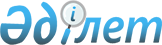 Баға статистикасы бойынша жалпымемлекеттік статистикалық байқаулардың статистикалық нысандары мен оларды толтыру жөніндегі нұсқаулықтарды 
бекіту туралы
					
			Күшін жойған
			
			
		
					Қазақстан Республикасы Статистика агенттігі Төрағасының 2012 жылғы 5 қарашадағы № 309 Бұйрығы. Қазақстан Республикасы Әділет министрлігінде 2012 жылы 10 желтоқсанда № 8157 тіркелді. Күші жойылды - Қазақстан Республикасы Статистика агенттігі төрағасының м.а. 2013 жылғы 22 шілдедегі № 158 бұйрығымен      Ескерту. Күші жойылды - ҚР Статистика агенттігі төрағасының м.а. 22.07.2013 № 158 бұйрығымен (01.01.2014 бастап қолданысқа енгiзiледi).

      «Мемлекеттік статистика туралы» Қазақстан Республикасы Заңының 12-бабының 2) және 7) тармақшаларына сәйкес, БҰЙЫРАМЫН:



      1. Мыналар:



      1) «Автомобиль көлігі кәсіпорындарының жүк тасымалдау тарифтері туралы есеп» жалпымемлекеттік статистикалық байқаудың статистикалық нысаны (коды 1071101, индексі 1-тариф (автокөлік), кезеңділігі айлық) осы бұйрықтың 1-қосымшасына сәйкес;



      2) «Автомобиль көлігі кәсіпорындарының жүк тасымалдау тарифтері туралы есеп» жалпымемлекеттік статистикалық байқаудың статистикалық нысанын толтыру жөніндегі нұсқаулық (коды 1071101, индексі 1-тариф (автокөлік), кезеңділігі айлық) осы бұйрықтың 2-қосымшасына сәйкес;



      3) «Ішкі су көлігі кәсіпорындарының жүк тасымалдау тарифтері туралы есеп» жалпымемлекеттік статистикалық байқаудың статистикалық нысаны (коды 1091101, индексі 1-тариф (ішкі су), кезеңділігі айлық) осы бұйрықтың 3-қосымшасына сәйкес;



      4) «Ішкі су көлігі кәсіпорындарының жүк тасымалдау тарифтері туралы есеп» жалпымемлекеттік статистикалық байқаудың статистикалық нысанын толтыру жөніндегі нұсқаулық (коды 1091101, индексі 1-тариф (ішкі су), кезеңділігі айлық) осы бұйрықтың 4-қосымшасына сәйкес;



      5) «Әуе көлігі кәсіпорындарының жүк тасымалдау тарифтері туралы есеп» жалпымемлекеттік статистикалық байқаудың статистикалық нысаны (коды 1061101, индексі 1-тариф (әуе көлігі), кезеңділігі айлық) осы бұйрықтың 5-қосымшасына сәйкес;



      6) «Әуе көлігі кәсіпорындарының жүк тасымалдау тарифтері туралы есеп» жалпымемлекеттік статистикалық байқаудың статистикалық нысанын толтыру жөніндегі нұсқаулық (коды 1061101, индексі 1-тариф (әуе көлігі), кезеңділігі айлық) осы бұйрықтың 6-қосымшасына сәйкес;



      7) «Темір жол көлігі кәсіпорындарының жүк тасымалдау тарифтері туралы есеп» жалпымемлекеттік статистикалық байқаудың статистикалық нысаны (коды 1081101, индексі 1-тариф (теміржол), кезеңділігі айлық) осы бұйрықтың 7-қосымшасына сәйкес;



      8) «Темір жол көлігі кәсіпорындарының жүк тасымалдау тарифтері туралы есеп» жалпымемлекеттік статистикалық байқаудың статистикалық нысанын толтыру жөніндегі нұсқаулық (коды 1081101, индексі 1- тариф (темір жолы), кезеңділігі айлық) осы бұйрықтың 8-қосымшасына сәйкес;



      9) «Заңды тұлғаларға көрсетілген почталық қызметтердің тарифтері туралы есеп» жалпымемлекеттік статистикалық байқаудың статистикалық нысаны (коды 1621101, индексі 1-тариф (почта), кезеңділігі айлық) осы бұйрықтың 9-қосымшасына сәйкес;



      10) «Заңды тұлғаларға көрсетілген почталық қызметтердің тарифтері туралы есеп» жалпымемлекеттік статистикалық байқаудың статистикалық нысанын толтыру жөніндегі нұсқаулық (коды 1621101, индексі 1-тариф (почта), кезеңділігі айлық) осы бұйрықтың 10-қосымшасына сәйкес;



      11) «Заңды тұлғаларға көрсетілген байланыс қызметтерінің тарифтері туралы есеп» жалпымемлекеттік статистикалық байқаудың статистикалық нысаны (коды 1111101, индексі 1-тариф (байланыс), кезеңділігі айлық) осы бұйрықтың 11-қосымшасына сәйкес;



      12) «Заңды тұлғаларға көрсетілген байланыс қызметтерінің тарифтері туралы есеп» жалпымемлекеттік статистикалық байқаудың статистикалық нысанын толтыру жөніндегі нұсқаулық (коды 1111101, индексі 1-тариф (байланыс), кезеңділігі айлық) осы бұйрықтың 12-қосымшасына сәйкес;



      13) «Құбыр көлігі кәсіпорындарының жүк тасымалдау тарифтері туралы есеп» жалпымемлекеттік статистикалық байқаудың статистикалық нысаны (коды 1101101, индексі 1-тариф (құбыр), кезеңділігі айлық) осы бұйрықтың 13-қосымшасына сәйкес;



      14) «Құбыр көлігі кәсіпорындарының жүк тасымалдау тарифтері туралы есеп» жалпымемлекеттік статистикалық байқаудың статистикалық нысанын толтыру жөніндегі нұсқаулық (коды 1101101, индексі 1-тариф (құбыр), кезеңділігі айлық) осы бұйрықтың 14-қосымшасына сәйкес;



      15) «Тұрғын үй нарығындағы баға деңгейі туралы есеп» жалпымемлекеттік статистикалық байқаудың статистикалық нысаны (коды 1133116, индексі Б-003, кезеңділігі жылына екі рет) осы бұйрықтың 15-қосымшасына сәйкес;



      16) «Тұрғын үй нарығындағы баға деңгейі туралы есеп» жалпымемлекеттік статистикалық байқаудың статистикалық нысанын толтыру жөніндегі нұсқаулық (коды 1133116, индексі Б-003, кезеңділігі жылына екі рет) осы бұйрықтың 16-қосымшасына сәйкес;



      17) «Тұтыну тауарлары мен ақылы қызметтердің бағаларын тіркеу дәптері» жалпымемлекеттік статистикалық байқаудың статистикалық нысаны (коды 1153101, индексі Б-101, кезеңділігі айлық) осы бұйрықтың  17-қосымшасына сәйкес;



      18) «Тұтыну тауарлары мен ақылы қызметтердің бағаларын тіркеу дәптері» жалпымемлекеттік статистикалық байқаудың статистикалық нысанын толтыру жөніндегі нұсқаулық (коды 1153101, индексі Б-101, кезеңділігі айлық) осы бұйрықтың 18-қосымшасына сәйкес;



      19) «Базарларда ауыл шаруашылығы өнімдерінің бағаларын тіркеу дәптері» жалпымемлекеттік статистикалық байқаудың статистикалық нысаны (коды 1163101, индексі Б-200, кезеңділігі айлық) осы бұйрықтың  19-қосымшасынасәйкес;



      20) «Базарларда ауыл шаруашылығы өнімдерінің бағаларын тіркеу дәптері» жалпымемлекеттік статистикалық байқаудың статистикалық нысанын толтыру жөніндегі нұсқаулық (коды 1163101, индексі Б-200, кезеңділігі айлық) осы бұйрықтың 20-қосымшасына сәйкес;



      21) «Коммерциялық жылжымайтын мүлікті жалға беру бағасы туралы есеп» жалпымемлекеттік статистикалық байқаудың статистикалық нысаны (коды 1631101, индексі 1-Б (жалға беру), кезеңділігі айлық) осы бұйрықтың 21-қосымшасына сәйкес;



      22) «Коммерциялық жылжымайтын мүлікті жалға беру бағасы туралы есеп» жалпымемлекеттік статистикалық байқаудың статистикалық нысанын толтыру жөніндегі нұсқаулық (коды 1631101, индексі 1-Б (жалға беру), кезеңділігі айлық) осы бұйрықтың 22-қосымшасына сәйкес;



      23) «Өнімдердің, тауарлардың көтерме сауда (жеткізілім) бағасы туралы есеп» жалпымемлекеттік статистикалық байқаудың статистикалық нысаны (коды 1021101, индексі 1-Б (көтерме), кезеңділігі айлық) осы бұйрықтың 23-қосымшасына сәйкес;



      24) «Өнімдердің, тауарлардың көтерме сауда (жеткізілім) бағасы туралы есеп» жалпымемлекеттік статистикалық байқаудың статистикалық нысанын толтыру жөніндегі нұсқаулық (коды 1021101, индексі 1-Б (көтерме), кезеңділігі айлық) осы бұйрықтың 24-қосымшасына сәйкес;



      25) «Өндіруші кәсіпорынның өнеркәсіп өнімдері және өндірістік сипаттағы қызмет бағалары туралы есебі» жалпымемлекеттік статистикалық байқаудың статистикалық нысаны (коды 1031101, индексі 1-КБ, кезеңділігі айлық) осы бұйрықтың 25-қосымшасына сәйкес;



      26) «Өндіруші кәсіпорынның өнеркәсіп өнімдері және өндірістік сипаттағы қызмет бағалары туралы есебі» жалпымемлекеттік статистикалық байқаудың статистикалық нысанын толтыру жөніндегі нұсқаулық (коды 1031101, индексі 1-КБ, кезеңділігі айлық) осы бұйрықтың 26-қосымшасына сәйкес;



      27) «Өңделмеген сүрек және соған байланысты қызметтер бағалары туралы есеп» жалпымемлекеттік статистикалық байқаудың статистикалық нысаны (коды 1041101, индексі 1-КБ (орман), кезеңділігі айлық) осы бұйрықтың 27-қосымшасына сәйкес;



      28) «Өңделмеген сүрек және соған байланысты қызметтер бағалары туралы есеп» жалпымемлекеттік статистикалық байқаудың статистикалық нысанын толтыру жөніндегі нұсқаулық (коды 1041101, индексі 1-КБ (орман), кезеңділігі айлық) осы бұйрықтың 28-қосымшасына сәйкес;



      29) «Балық аулау және аквадақыл өнімдері мен қызметтерінің бағасы туралы есеп» жалпымемлекеттік статистикалық байқаудың статистикалық нысаны (коды 1173101, индексі 1-ӨБ (балық), кезеңділігі айлық) осы бұйрықтың 29-қосымшасына сәйкес;



      30) «Балық аулау және аквадақыл өнімдері мен қызметтерінің бағасы туралы есеп» жалпымемлекеттік статистикалық байқаудың статистикалық нысанын толтыру жөніндегі нұсқаулық (коды 1173101, индексі 1-ӨБ (балық), кезеңділігі айлық) осы бұйрықтың 30-қосымшасына сәйкес;



      31) «Өткізілген ауыл шаруашылығы өнімінің бағалары туралы есеп» жалпымемлекеттік статистикалық байқаудың статистикалық нысаны (коды 0981101, индексі 1-АШБ, кезеңділігі айлық) осы бұйрықтың 31-қосымшасына сәйкес;



      32) «Өткізілген ауыл шаруашылығы өнімінің бағалары туралы есеп» жалпымемлекеттік статистикалық байқаудың статистикалық нысанын толтыру жөніндегі нұсқаулық (коды 0981101, индексі 1-АШБ, кезеңділігі айлық) осы бұйрықтың 32-қосымшасына сәйкес;



      33) «Өндірістік-техникалық мақсатта сатып алынған өнімдердің (қызметтердің) орташа бағасы туралы есеп» жалпымемлекеттік статистикалық байқаудың статистикалық нысаны (коды 1051101, индексі 2-КБ, кезеңділігі айлық) осы бұйрықтың 33-қосымшасына сәйкес;



      34) «Өндірістік-техникалық мақсатта сатып алынған өнімдердің (қызметтердің) орташа бағасы туралы есеп» жалпымемлекеттік статистикалық байқаудың статистикалық нысанын толтыру жөніндегі нұсқаулық (коды 1051101, индексі 2-КБ, кезеңділігі айлық) осы бұйрықтың 34-қосымшасына сәйкес;



      35) «Заңды тұлғаларға көрсетілген курьерлік қызметтердің тарифтері туралы есеп» жалпымемлекеттік статистикалық байқаудың статистикалық нысаны (коды 1931101, индексі 1-тариф (курьер), кезеңділігі айлық) осы бұйрықтың 35-қосымшасына сәйкес;



      36) «Заңды тұлғаларға көрсетілген курьерлік қызметтердің тарифтері туралы есеп» жалпымемлекеттік статистикалық байқаудың статистикалық нысанын толтыру жөніндегі нұсқаулық (коды 1931101, индексі 1-тариф (курьер), кезеңділігі айлық) осы бұйрықтың 36-қосымшасына сәйкес;



      37) «Құрылыс материалдарының, бөлшектер және конструкциялардың бағасы туралы есеп» жалпымемлекеттік статистикалық байқаудың статистикалық нысаны (коды 1001101, индексі 3-ҚКБ, кезеңділігі айлық) осы бұйрықтың 37-қосымшасына сәйкес;



      38) «Құрылыс материалдарының, бөлшектер және конструкциялардың бағасы туралы есеп» жалпымемлекеттік статистикалық байқаудың статистикалық нысанын толтыру жөніндегі нұсқаулық (коды 1001101, индексі 3-ҚКБ, кезеңділігі айлық) осы бұйрықтың 38-қосымшасына сәйкес;



      39) «Құрылыс жұмыстарының (қызметтерінің) бағалары туралы есеп» жалпымемлекеттік статистикалық байқаудың статистикалық нысаны (коды 1011102, индексі 3-ҚКБ (компоненттер), кезеңділігі тоқсандық) осы бұйрықтың 39-қосымшасына сәйкес;



      40) «Құрылыс жұмыстарының (қызметтерінің) бағалары туралы есеп» жалпымемлекеттік статистикалық байқаудың статистикалық нысанын толтыру жөніндегі нұсқаулық (коды 1011102, индексі 3-ҚКБ (компоненттер), кезеңділігі тоқсандық) осы бұйрықтың 40-қосымшасына сәйкес бекітілсін.



      2. Мыналардың күші жойылды деп танылсын:



      1) «Баға статистикасы бойынша жалпымемлекеттік статистикалық байқаулардың статистикалық нысандары мен оларды толтыру жөніндегі нұсқаулықтарды бекіту туралы» Қазақстан Республикасы Статистика агенттігі төрағасының міндетін атқарушының 2010 жылғы 18 тамыздағы № 225 бұйрығы (Нормативтік құқықтық актілерді мемлекеттік тіркеу тізілімінде № 6491 болып тіркелген, 2010 жылғы 12 қарашадағы № 478-482 (26325) және 2010 жылғы 18 қарашадағы № 492 (26335) «Егемен Қазақстан» газетінде жарияланған);



      2) «Қазақстан Республикасы Статистика агенттiгi төрағасының мiндетiн атқарушының кейбiр бұйрықтарына өзгерiстер енгiзу туралы» Қазақстан Республикасы Статистика агенттiгi төрағасының мiндетiн атқарушының 2011 жылғы 2 тамыздағы № 209 бұйрығының (Нормативтік құқықтық актілерді мемлекеттік тіркеу тізілімінде № 7159 болып тіркелген, 2012 жылғы 5 мамырдағы № 210-215 (27289) «Егемен Қазақстан» газетінде жарияланған) 1-тармағының 2) тармақшасы.



      3. Қазақстан Республикасы Статистика агенттігінің Заң департаменті Стратегиялық даму департаментімен бірге заңнамада белгіленген тәртіппен:



      1) осы бұйрықты Қазақстан Республикасы Әділет министрлігінде мемлекеттік тіркеуді қамтамасыз етсін;



      2) осы бұйрықты Қазақстан Республикасы Әдiлет министрлігінде мемлекеттiк тiркелгеннен кейiн күнтiзбелiк он күн iшiнде бұқаралық ақпарат құралдарына ресми жариялауға жіберсін;



      3) осы бұйрықты Қазақстан Республикасы Статистика агенттігінің интернет-ресурсында міндетті түрде жариялауды қамтамасыз етсін.



      4. Қазақстан Республикасы Статистика агенттігінің Стратегиялық даму департаменті осы бұйрықты Қазақстан Республикасы Статистика агенттігі құрылымдық бөлімшелерінің және аумақтық органдарының назарына жеткізсін.



      5. Осы бұйрықтың орындалуын бақылау Қазақстан Республикасы Статистика агенттігінің жауапты хатшысына жүктелсін.



      6. Осы бұйрық ресми жариялауға жатады және 2013 жылғы 1 қаңтардан бастап қолданысқа енгізіледі.      Төраға                                        Ә. Смайылов      «КЕЛІСІЛГЕН»

      Қазақстан Республикасы

      Табиғи монополияларды реттеу

      агенттігінің төрағасы

      М.М. Оспанов ______________

      2012 жылғы 6 қараша

Қатынас түрлері бойынша бір тонна жүкті тасымалдау тарифін, қосылған құн салығынсыз, айдың 15-күніндегі жағдай бойынша, теңгемен көрсетіңіз.

Укажите тариф за перевозку тонны груза по видам сообщения, по состоянию на 15 число месяца, в тенге, без налога на добавленную стоимость.Атауы                                    Мекенжайы

Наименование ________________________    Адрес ______________________

             ________________________    Телефон: ___________________

             ________________________Электрондық мекенжайы

Электронный адрес ___________________________________________________

Орындаушының аты-жөні және телефоны

Фамилия и телефон исполнителя __________ Телефон: ___________________

Басшы                                    (Т.А.Ә., қолы)

Руководитель ___________________________ (Ф.И.О., подпись) __________

Бас бухгалтер                            (Т.А.Ә., қолы)

Главный бухгалтер ______________________ (Ф.И.О., подпись) __________М.О.

М.П.

Қазақстан Республикасы      

Статистика агенттігі төрағасының 

2012 жылғы 5 қарашадағы      

№ 309 бұйрығына 2-қосымша     

«Автомобиль көлігі кәсіпорындарының жүк тасымалдау тарифтері

туралы есеп» (коды 1071101, индексі 1-тариф (автокөлік),

кезеңділігі айлық), жалпымемлекеттік статистикалық байқау

бойынша статистикалық нысанды толтыру жөніндегі нұсқаулық

      1. Осы «Автомобиль көлігі кәсіпорындарының жүк тасымалдау тарифтері туралы есеп» (коды 1071101, индексі 1-тариф (автокөлік), кезеңділігі айлық), жалпымемлекеттік статистикалық байқау бойынша статистикалық нысанды толтыру жөніндегі нұсқаулық (бұдан әрі - Нұсқаулық) «Мемлекеттік статистика туралы» Қазақстан Республикасы Заңының 12-бабының 7) тармақшасына сәйкес әзірленді және «Автомобиль көлігі кәсіпорындарының жүк тасымалдау тарифтері туралы есеп» (коды 1071101, индексі 1-тариф (автокөлік), кезеңділігі айлық), жалпымемлекеттік статистикалық байқаудың статистикалық нысанын толтыруды нақтылайды.



      2. Аталған статистикалық нысанды толтыру мақсатында келесі анықтамалар қолданылады:



      1) қатынас түрлері - төмендегі түрлерді қоса алғанда, жөнелту және бару пункттері арасында жүк тасымалдау бағыттары:



      халықаралық – Қазақстан Республикасы мен шетел мемлекеттері арасындағы және (немесе) Қазақстан Республикасы арқылы транзитпен тасымалдау;



      қалааралық (республика ішінде) – республика ішінде жөнелту және бару пункттері арасында тасымалдау;



      қаламаңылық – қаламаңылық аймақта тасымалдау;



      қалалық – қаланың белгіленген шекарасы шегінде тасымалдау;



      2) тариф - жүк тасымалы үшін мөлшерлемелер (кіре ақысы) және алымдар жүйесі.



      3. Жүк тасымалдау тарифі қосылған құн салығынсыз көрсетіледі.



      4. Әрбір жүк түрі бойынша есепті жыл ішінде өзгертілмеуі тиіс тасымалдау бағыты В бағанында көрсетіледі.



      5. Әрбір жүк түрі бойынша есепті жыл ішінде өзгертілмеуі тиіс автомобильдің типі Г бағанында көрсетіледі.



      6. Д бағанында тариф түрі: 01 – кесімді, 02 – уақыттық көрсетіледі. Кесімді тарифті 1 км ара қашықтыққа 1 тонна жүкті тасымалдау құны көрсетіледі. Қажет болған жағдайда тасымалдаудың жалпы құны тасымалданған жүктің санына бөлінеді.



      7. Егер тасымалданған жүк статистикалық нысанда көрсетілгендердің бірде-біреуіне сәйкес келмесе, ол «Басқалар» жолында көрсетіледі. Бұл жолда бір жүк, бірақ жүйелі тасымалданатын, бір жыл ішінде өзгермейтін жүк бақылануы қажет.



      8. Егер тарифтер Америка Құрама Штаттары долларында және басқа тұрақты валюталарда белгіленген болса, оларды қайта есептеу тасымалдау жасалған күнге Ұлттық банк белгілеген валютаның ресми бағамы бойынша жүргізіледі.



      9. Арифметикалық-логикалық бақылау:



      1) егер 1 немесе 2-бағандар толтырылса, В, Г және Д бағандарын толтыру міндетті.



      2) есепті айдағы 2-баған әр толтырылған жол бойынша өткен айдағы осы статистикалық нысанның 1-бағанына тең.

Қатынас түрлері бойынша бір тонна жүктің тасымал тарифін қосылған құн салығынсыз, теңгемен көрсетіңіз

Укажите тариф на перевозку тонны груза по видам сообщений, в тенге, без налога на добавленную стоимость________________________________

*ТМД – Тәуелсіз Мемлекеттер Достастығы

СНГ – Содружество Независимых ГосударствАтауы                                    Мекенжайы

Наименование __________________________  Адрес ______________________

_______________________________________  Телефон ____________________

_______________________________________  Электрондық мекенжайы

                                         Электронный адрес __________Орындаушының аты-жөні және телефоны

Фамилия и телефон исполнителя ___________ Телефон ___________________

Басшы                                    (Т.А.Ә., қолы)

Руководитель ___________________________ (Ф.И.О., подпись ___________

Бас бухгалтер                            (Т.А.Ә., қолы)

Главный бухгалтер ______________________ (Ф.И.О., подпись) __________М.О.

М.П.

Қазақстан Республикасы      

Статистика агенттігі төрағасының 

2012 жылғы 5 қарашадағы      

№ 309 бұйрығына 4-қосымша       

«Ішкі су көлігі кәсіпорындарының жүк тасымалдау тарифтері

туралы есеп» (коды 1091101, индексі 1-тариф (ішкі су),

кезеңділігі айлық), жалпымемлекеттік статистикалық байқау

бойынша статистикалық нысанды толтыру жөніндегі нұсқаулық

      1. Осы «Ішкі су көлігі кәсіпорындарының жүк тасымалдау тарифтері туралы есеп» (коды 1091101, индексі 1-тариф (ішкі су), кезеңділігі айлық), жалпымемлекеттік статистикалық байқау бойынша статистикалық нысанды толтыру жөніндегі нұсқаулық (бұдан әрі - Нұсқаулық) «Мемлекеттік статистика туралы» Қазақстан Республикасы Заңының 12-бабы 7) тармақшасына сәйкес әзірленді және «Ішкі су көлігі кәсіпорындарының жүк тасымалдау тарифтері туралы есеп» (коды 1091101, индексі 1-тариф (ішкі су), кезеңділігі айлық), жалпымемлекеттік статистикалық байқаудың статистикалық нысанын толтыруды нақтылайды.



      2. Аталған статистикалық нысанды толтыру мақсатында келесі анықтамалар қолданылады:



      1) қатынас түрлері - төмендегі түрлерді қоса алғанда жол жүру және бару пункттері арасындағы жүк тасымалдау бағыттары:



      халықаралық – Қазақстан Республикасы мен шетел мемлекеттері арасындағы және (немесе) Қазақстан Республикасы арқылы транзитпен тасымалдау;



      қалааралық (республика ішінде) – республика ішінде жол жүру және бару пункттері арасындағы тасымалдау;



      2) өкіл-жүк - жүк тасымалында ең көп үлес салмағын алатын жүктің кең тараған түрі;



      3) тариф - жүк тасымалы үшін ставкалар (кіре ақысы) мен алымдар жүйесі.



      3. Қосылған құн салығын қоспағанда, су көлігімен жүк тасымалдау тарифі көрсетіледі.



      4. «Жүктің коды» Б бағанында нұсқаулықтың (Жүк түрлерінің анықтамалығы (ЖТА)) қосымшасына сәйкес жүктің коды көрсетіледі.



      5. В және Г бағанында жүктердiң неғұрлым көрнекті түрлері iрiктеледi және есепті жыл ішінде өзгермейтін тасымалдау бағыттары және (немесе) қашықтығы көрсетіледі.



      6. Арифметикалық-логикалық бақылау:



      1) егер 1 немесе 2-бағандар толтырылса, Б, В и (немесе) Г бағандарын толтыру міндетті;



      2) есепті айдағы 2-баған өткен айда осы нысанда толтырылған жолдың әрқайсысы бойынша 1-бағанға тең.

«Ішкі су көлігі кәсіпорындарының жүк 

тасымалдау тарифтері туралы есеп»   

(коды 1091101, индексі 1-тариф (ішкі 

су), кезеңділігі айлық),      

жалпымемлекеттік статистикалық    

байқау бойынша статистикалық     

нысанды толтыру жөніндегі      

нұсқаулығына қосымша         

Жүк түрлерінің анықтамалығы

Қатынас түрлері бойынша бір тонна жүктің тасымал тарифін қосылған құн салығынсыз, теңгемен көрсетіңіз

Укажите тариф на перевозку тонны груза по видам сообщений, в тенге, без налога на добавленную стоимость________________________________

*ТМД – Тәуелсіз Мемлекеттер Достастығы

СНГ – Содружество Независимых ГосударствАтауы                                    Мекенжайы

Наименование __________________________  Адрес ______________________

_______________________________________  Телефон ____________________

_______________________________________  Электрондық мекенжайы

                                         Электронный адрес __________Орындаушының аты-жөні және телефоны

Фамилия и телефон исполнителя ___________ Телефон ___________________

Басшы                                    (Т.А.Ә., қолы)

Руководитель ___________________________ (Ф.И.О., подпись ___________

Бас бухгалтер                            (Т.А.Ә., қолы)

Главный бухгалтер ______________________ (Ф.И.О., подпись) __________М.О.

М.П.

Қазақстан Республикасы      

Статистика агенттігі төрағасының 

2012 жылғы 5 қарашадағы      

№ 309 бұйрығына 6-қосымша       

«Әуе көлігі кәсіпорындарының жүк тасымалдау тарифтері туралы

есеп» (коды 1061101, индексі 1-тариф (әуе көлігі), кезеңділігі

айлық) жалпымемлекеттік статистикалық байқау бойынша

статистикалық нысанды толтыру жөніндегі нұсқаулық

      1. Осы «Әуе көлігі кәсіпорындарының жүк тасымалдау тарифтері туралы есеп» (коды 1061101, индексі 1-тариф (әуе көлігі), кезеңділігі айлық) жалпымемлекеттік статистикалық байқау бойынша статистикалық нысанды толтыру жөніндегі нұсқаулық (бұдан әрі - Нұсқаулық) «Мемлекеттік статистика туралы» Қазақстан Республикасы Заңының 12-бабы 7) тармақшасына сәйкес әзірленді және «Әуе көлігі кәсіпорындарының жүк тасымалдау тарифтері туралы есеп» (коды 1061101, индексі 1-тариф (әуе көлігі), кезеңділігі айлық), жалпымемлекеттік статистикалық байқау бойынша статистикалық нысанды толтыруды нақтылайды.



      2. Аталған статистикалық нысанды толтыру мақсатында келесі анықтамалар қолданылады:



      1) қатынас түрлері - төмендегі түрлерді қоса алғанда жол жүру және бару пункттері арасындағы жүк тасымалдау бағыттары;



      халықаралық – Қазақстан Республикасы мен шетел мемлекеттері арасындағы және (немесе) Қазақстан Республикасы арқылы транзитпен тасымалдау;



      қалааралық (республика ішінде) – республика ішінде жол жүру және бару пункттері арасындағы тасымалдау;



      2) өкіл-жүк - жүк тасымалында ең көп үлес салмағын алатын жүктің кең тараған түрі;



      3) тариф - жүк тасымалы үшін ставкалар (кіре ақысы) мен алымдар жүйесі.



      3. Қосылған құн салығын қоспағанда, әуе көлігімен жүк тасымалдау тарифі көрсетіледі.



      4. Жүктердiң неғұрлым көрнекті түрлері iрiктеледi және есепті жыл ішінде өзгермейтін тасымалдау бағыттары және (немесе) қашықтығы көрсетіледі.



      5. Арифметикалық-логикалық бақылау:



      1) егер 1 немесе 2-бағандардың біреуі толтырылса, Б және (немесе) В бағандарын толтыру міндетті;



      2) есепті айдағы 2-баған әр толтырылған жол бойынша өткен айдағы осы нысанның 1-бағанына тең.

Қатынастардың түрлері бойынша бір тонна жүкті 1000 км-ге тасымалдау тарифін қосылған құн салығынсыз, теңгемен көрсетіңіз

Укажите тариф на перевозку тонны груза на 1000 км по видам сообщений, в тенге, без налога на добавленную стоимостьАтауы                                    Мекенжайы

Наименование __________________________  Адрес ______________________

_______________________________________  Телефон ____________________

_______________________________________  Электрондық мекенжайы

                                         Электронный адрес __________Орындаушының аты-жөні және телефоны

Фамилия и телефон исполнителя ___________ Телефон ___________________

Басшы                                    (Т.А.Ә., қолы)

Руководитель ___________________________ (Ф.И.О., подпись ___________

Бас бухгалтер                            (Т.А.Ә., қолы)

Главный бухгалтер ______________________ (Ф.И.О., подпись) __________М.О.

М.П.

Қазақстан Республикасы      

Статистика агенттігі төрағасының 

2012 жылғы 5 қарашадағы      

№ 309 бұйрығына 8-қосымша       

«Теміржол көлігі кәсіпорындарының жүк тасымалдау тарифтері

туралы есеп» (коды 1081101, индексі 1-тариф (теміржол),

кезеңділігі айлық) жалпымемлекеттік статистикалық байқау

бойынша статистикалық нысанды толтыру жөніндегі нұсқаулық

      1. Осы «Теміржол көлігі кәсіпорындарының жүк тасымалдау тарифтері туралы есеп» (коды 1081101, индексі 1-тариф (теміржол), кезеңділігі айлық) жалпымемлекеттік статистикалық байқау бойынша статистикалық нысанды толтыру жөніндегі нұсқаулық (бұдан әрі - Нұсқаулық) «Мемлекеттік статистика туралы» Қазақстан Республикасы Заңының 12-бабының 7) тармақшасына сәйкес әзірленді және «Теміржол көлігі кәсіпорындарының жүк тасымалдау тарифтері туралы есеп» (коды 1081101, индексі 1-тариф (теміржол), кезеңділігі айлық), жалпымемлекеттік статистикалық байқау бойынша статистикалық нысанды толтыруды нақтылайды.



      2. Аталған статистикалық нысанды толтыру мақсатында келесі анықтамалар қолданылады:



      1) қатынас түрлері - төмендегі түрлерді қоса алғанда жөнелту және бару пункттері арасында жүк тасымалдау бағыттары;



      халықаралық – Қазақстан Республикасы мен шетел мемлекеттері арасындағы және (немесе) Қазақстан Республикасы арқылы транзитпен тасымалдау;



      қалааралық (республика ішінде) – республика ішінде жөнелту және бару пункттері арасында тасымалдау;



      2) өкіл-жүк - жүк тасымалында ең көп үлес салмағын алатын жүктің кең тараған түрі;



      3) тариф - жүк тасымалы үшін мөлшерлемелер (кіре ақысы) және алымдар жүйесі.



      3. Теміржол көлігімен жүк тасымалдау тарифі қосылған құн салығынсыз көрсетіледі.



      4. Егер тасымалданған жүк статистикалық нысанда көрсетілгендердің бірде-біреуіне сәйкес келмесе, ол «Басқалар» жолында көрсетіледі. Бұл жолда бір жүк, бірақ жүйелі тасымалданатын, бір жыл ішінде өзгермейтін жүк бақыланады.



      5. Арифметикалық - логикалық бақылау:



      есепті айдағы 2 және 4-бағанның деректері әр толтырылған жол бойынша өткен айдағы осы статистикалық нысан бойынша есептің тиісінше әрқайсысы 1 және 3-баған деректеріне тең.

Почталық қызмет түрлерінің бағытын және тарифін айдың 20-күніне, қосылған құн салығынсыз теңгемен көрсетіңіз

Укажите направление и тариф на виды почтовых услуг на 20 число месяца, в тенге без налога на добавленную стоимость_______________________________________

1 ТМД – Тәуелсіз Мемлекеттер Достастығы

СНГ – Содружество Независимых Государств

2 EMS почталық қызметтері – бұл сақтауды және кепілдендірілген жеткізуді қамтамасыз етумен барынша қысқа мерзімде «қолдан қолға» принципі бойынша почта жөнелтімдерін жедел жеткізу.

Услуги почтовые EMS – ускоренная доставка почтовых отправлений по принципу «из рук в руки» в максимально короткие сроки с обеспечением сохранности и гарантированной доставки.Атауы                               Мекенжайы

Наименование  ______________________ Адрес __________________________

              ______________________ Телефон ________________________

              ______________________

Электрондық пошта мекенжайы

Адрес электронной почты _____________________________________________

Орындаушының аты-жөні және телефоны

Фамилия и телефон исполнителя _______________ Телефон _______________

Басшы                                (Т.А.Ә., қолы)

Руководитель _______________________ (Ф.И.О., подпись) ______________Бас бухгалтер                        (Т.А.Ә., қолы)

Главный бухгалтер __________________ (Ф.И.О., подпись) ______________М.О.

М.П.

Қазақстан Республикасы      

Статистика агенттігі төрағасының 

2012 жылғы 5 қарашадағы      

№ 309 бұйрығына 10-қосымша       

«Заңды тұлғаларға көрсетілген почталық қызметтердің тарифтері

туралы есеп» (коды 1621101, индексі 1-тариф (почта),

кезеңділігі айлық) жалпымемлекеттік статистикалық байқау

бойынша статистикалық нысанды толтыру жөніндегі нұсқаулық

      1. Осы «Заңды тұлғаларға көрсетілген почталық қызметтердің тарифтері туралы есеп» (коды 1621101, индексі 1-тариф (почта), кезеңділігі айлық) жалпымемлекеттік статистикалық байқау бойынша статистикалық нысанды толтыру жөніндегі нұсқаулық (бұдан әрі - Нұсқаулық) «Мемлекеттік статистика туралы» Қазақстан Республикасы Заңының 12-бабының 7) тармақшасына сәйкес әзірленді және «Заңды тұлғаларға көрсетілген почталық қызметтердің тарифтері туралы есеп» (коды 1621101, индексі 1-тариф (почта), кезеңділігі айлық) жалпымемлекеттік статистикалық байқау бойынша статистикалық нысанды толтыруды нақтылайды.



      2. Аталған статистикалық нысанды толтыру мақсатында келесі анықтамалар қолданылады:



      1) почталық байланыс қызметтері – почта жөнелтімдері мен почталық ақша аударымдарды жіберу бойынша қызмет і;



      2) тариф – почта операторының қызметтері төлемақысының белгіленген мөлшер;



      3) EMS почталық қызметтері – бұл сақтауды және кепілдендірілген жеткізуді қамтамасыз етумен барынша қысқа мерзімде «қолдан қолға» принципі бойынша почта жөнелтімдерін жедел жеткізу.



      3. Статистикалық нысанда айдың 20-күніне белгіленген тариф, қосылған құн салығынсыз тіркеледі.



      4. В бағанында қызмет көрсетудің неғұрлым көп көлемі жүзеге асырылатын бағыт көрсетіледі. Бұл белгілі бір аймақ, километрмен есептелген орташа ара қашықтық немесе тарифтердің дифференциациясына байланысты болатын жөнелту және жеткізу пункттері. Іріктелген бағыт есепті жыл бойы өзгеріссіз қалады.



      5. Егер тарифтер Америка Құрама Штаттары долларымен және басқа да тұрақты валютамен белгіленсе, оларды айдың 20-шы күніне Қазақстан Республикасы Ұлттық банкі белгілеген валюталардың ресми бағамы бойынша қайта есептеу жүзеге асырылады.



      Ескерту: Х – көрсетілген айқындама толтыруға жатпайды.



      6. Арифметикалық-логикалық бақылау:



      1) егер 1 және 2-бағандары толтырылса, онда В бағанының толтырылуы – міндетті;



      2) есепті айда 2-баған әр толтырылған жол бойынша өткен айдағы осы статистикалық нысанның 1-бағанына тең.

1. Байланыс қызметі түрлерінің тарифтерін айдың 20-күніне, қосылған құн салығының есебінсіз теңгемен көрсетіңіз

Укажите тарифы на виды услуг связи на 20 число месяца, в тенге без учета налога на добавленную стоимость

2. Телефон байланысының тарифтерін айдың 20-күніне, қосылған құн салығының есебінсіз теңгемен көрсетіңіз

Укажите тарифы на телефонную связь на 20 число месяца, в тенге без учета налога на добавленную стоимость

3. Интернет қызметі түрлерінің тарифін айдың 20-күніне, қосылған құн салығының есебінсіз теңгемен көрсетіңіз

Укажите тарифы на виды услуг Интернет на 20 число месяца, в тенге без учета налога на добавленную стоимость

4. Ұтқыр байланыс қызметі түрлерінің тарифтерін айдың 20-күніне, қосылған құн салығының есебінсіз теңгемен көрсетіңіз

Укажите тарифы на виды услуг мобильной связи на 20 число месяца, в тенге без учета налога на добавленную стоимость

5. Телекоммуникациялық қызметтердің өзге де түрлерінің тарифтерін айдың 20-күніне, қосылған құн салығының есебінсіз теңгемен көрсетіңіз

Укажите тарифы на прочие виды телекоммуникационных услуг на 20 число месяца, в тенге без учета налога на добавленную стоимостьАтауы                               Мекенжайы

Наименование  ______________________ Адрес __________________________

              ______________________ Телефон ________________________

              ______________________

Электрондық пошта мекенжайы

Адрес электронной почты _____________________________________________

Орындаушының аты-жөні және телефоны

Фамилия и телефон исполнителя _______________ Телефон _______________

Басшы                                (Т.А.Ә., қолы)

Руководитель _______________________ (Ф.И.О., подпись) ______________Бас бухгалтер                        (Т.А.Ә., қолы)

Главный бухгалтер __________________ (Ф.И.О., подпись) ______________М.О.

М.П.

Қазақстан Республикасы      

Статистика агенттігі төрағасының 

2012 жылғы 5 қарашадағы      

№ 309 бұйрығына 12-қосымша       

«Заңды тұлғаларға көрсетілген байланыс қызметтерінің тарифтері

туралы есеп» (коды 1111101, индексі 1-тариф (байланыс),

кезеңділігі айлық) жалпымемлекеттік статистикалық байқаудың

статистикалық нысанын толтыру бойынша нұсқаулық

      1. Осы «Заңды тұлғаларға көрсетілген байланыс қызметтерінің тарифтері туралы есеп» (коды 1111101, индексі 1-тариф (байланыс), кезеңділігі айлық) жалпымемлекеттік статистикалық байқаудың статистикалық нысанын толтыру бойынша нұсқаулық (бұдан әрі - Нұсқаулық) «Мемлекеттік статистика туралы» Қазақстан Республикасы Заңының 12-бабы 7) тармақшасына сәйкес әзірленді және «Заңды тұлғаларға көрсетілген байланыс қызметтерінің тарифтері туралы есеп» (коды 1111101, индексі 1-тариф (байланыс), кезеңділігі айлық) жалпымемлекеттік статистикалық байқаудың статистикалық нысанын толтыруды нақтылайды.



      2. Осы статистикалық нысанды толтыру мақсатында келесі анықтамалар қолданылады:



      1) тариф – байланыс операторының қызметтер төлемақысының белгіленген мөлшері;



      2) трафик – байланыс құралдарына жүктеме жасайтын шақырулар, хабарламалар мен сигналдар ағыны;



      3) транкингті байланыс – топтық шақыру режимінде жұмыс істейтін радиобайланыс;



      4) ұялы байланыс – радиотолқындар арқылы берілетін екіжақты (көпжақты) ақпарат алмасуға арналған ұтқыр байланысының түрі.



      3. Статистикалық нысанда айдың 20-күніне белгіленген тариф, қосылған құн салығынсыз тіркеледі.



      4. Б бағанындағы 2 бөлімде кодтар «Заңды тұлғаларға көрсетілген почталық, курьерлік және байланыс қызметтерінің анықтамалығына» және «Қатынас (бағыттар) түрлерінің анықтамалығына» сәйкес келтірілген.



      Тарифтерді тiркеу үшін ұстанымы бойынша қызмет көрсетудің неғұрлым көп көлемі жүзеге асырылатын бағытты (елді, қаланы) көрсетіледі. Іріктелген бағыттар есепті жыл ішінде өзгеріссіз қалады.



      5. Егер телефон байланысының тарифтері Америка Құрама Штаттары долларымен және басқа да тұрақты валютамен белгіленсе, оларды қайта есептеу әр айдың 20-ші күніне Қазақстан Республикасы Ұлттық банкі белгілеген валюталардың ресми бағамы бойынша қайта есептеу жүзеге асырылады.



      Ескерту: Х - осы айқындама толтыруға жатпайды.



      6. Арифметикалық-логикалық бақылау:



      1) статистикалық нысанның барлық бөлімдерінде есепті айда 2-баған әрбір толтырылған жол бойынша өткен айдағы осы нысанның 1-бағанына тең;



      2) 1-бөлім «Байланыс қызметі түрлерінің тарифтері»:



      егер 2.1.3.1 және 2.1.3.2 кодтары бойынша 1 және 2-бағандары толтырылса, онда 2.1.3.1<2.1.3.2;



      3) 2-бөлім «Телефон байланысының тарифтері»:



      егер 1 және 2-бағандары толтырылса, онда «Бағыт» бағанының толтырылуы – міндетті;



      4) 3-бөлім «Интернет қызметі түрлерінің тарифі»:



      егер бағандар 2.1.4.3.1.1, 2.1.4.3.1.2, 2.1.4.3.1.3, 2.1.4.3.1.4, 2.1.4.3.1.5 кодтары бойынша толтырылса, онда:



      2.1.4.3.1.1 < 2.1.4.3.1.2,



      2.1.4.3.1.2 < 2.1.4.3.1.3,



      2.1.4.3.1.3 < 2.1.4.3.1.4,



      2.1.4.3.1.4 < 2.1.4.3.1.5;



      егер бағандар 2.2.6.1.1, 2.2.6.1.2, 2.2.6.1.3, 2.2.6.1.4, 2.2.6.1.5 кодтары бойынша толтырылса, онда:



      2.2.6.1.1 < 2.2.6.1.2,



      2.2.6.1.2 < 2.2.6.1.3,



      2.2.6.1.3 < 2.2.6.1.4,



      2.2.6.1.4 < 2.2.6.1.5.

Мұнайдың бір тоннасын, табиғи газдың 1000 текше метрін тасымалдау тарифтерін қосылған құн салығынсыз, теңгемен көрсетіңіз

Укажите тарифы на транспортирование нефти за тонну, природного газа за 1000 куб.м, в тенге, без налога на добавленную стоимость Атауы                                Мекенжайы

Наименование _______________________ Адрес __________________________

             _______________________ Телефон ________________________             _______________________ Электрондық мекенжайы

                                     Электронный адрес ______________

Орындаушының аты-жөні және телефоны

Фамилия и телефон исполнителя ___________ Тел.:______________________

Басшы                                (Т.А.Ә., қолы)

Руководитель _______________________ (Ф.И.О., подпись) ______________

Бас бухгалтер                        (Т.А.Ә.,  қолы)

Главный бухгалтер __________________ (Ф.И.О., подпись) ______________М.О

М.П

Қазақстан Республикасы       

Статистика агенттігі төрағасының  

2012 жылғы 5 қарашадағы       

№ 309 бұйрығына 14-қосымша      

«Құбыр көлігі кәсіпорындарының жүк тасымалдау тарифтері туралы

есеп» (коды 1101101, индексі 1-тариф (құбыр), кезеңділігі

айлық) жалпымемлекеттік  статистикалық байқаудың статистикалық

нысанын толтыру жөніндегі нұсқаулық

      1. Осы «Құбыр көлігі кәсіпорындарының жүк тасымалдау  тарифтері туралы есеп» (коды 1101101, индексі 1-тариф (құбыр), кезеңділігі айлық) жалпымемлекеттік  статистикалық байқаудың статистикалық нысанын толтыру жөніндегі нұсқаулық (бұдан әрі - Нұсқаулық) «Мемлекеттік статистика туралы» Қазақстан Республикасы Заңының 12-бабы 7) тармақшасына сәйкес әзірленді және  «Құбыр көлігі кәсіпорындарының жүк тасымалдау тарифтері туралы есеп» (коды 1101101, индексі 1-тариф (құбыр), кезеңділігі айлық), жалпымемлекеттік статистикалық байқаудың статистикалық нысанын толтыруды нақтылайды.



      2. Аталған статистикалық нысанды толтыру мақсатында келесі анықтамалар қолданылады:



      1) тариф - жүк тасымалы үшін мөлшерлемелер (кіре ақысы) және алымдар жүйесі;



      2) өкіл-жүк - жүк тасымалында ең көп үлес салмағын алатын жүктің кең тараған түрі.



      3. Құбыр көлігімен жүк тасымалдау тарифі қосылған құнға салығынсыз көрсетіледі.



      4. «Мұнай және газды тасымалдау бағыты»  Б бағанында   нұсқаулықтын қосымшасына, Мұнай және газды тасымалдау бағыттарының анықтамалығына (МГТБА) сәйкес бағыттық коды көрсетіледі



      5. Мұнай және газды басқа бағыттар бойынша тасымалдағанда айдаудың нақты учаскесін көрсетіп, тарифтерді «Басқа бағыттар» 19-коды бойынша көрсетеді.



      6. Егер тарифтер Америка Құрама Штаттары долларында және басқа  тұрақты валюталарда белгіленген болса, оларды қайта есептеу айдың 15 күні Қазақстан Республикасы Ұлттық банкі белгілеген валюталардың ресми бағамы бойынша жүзеге асырылады.



      7. Арифметикалық-логикалық бақылау:



      1) егер 1-4 бағандардың біреуі толтырылса, Б-бағанын толтыру міндетті;



      2) есепті айдағы 2 және 4-бағанның деректері әр толтырылған жол бойынша өткен айдағы осы статистикалық нысанның 1 және 3 баған деректеріне тиісінше тең.



      3) егер Б бағанында «Басқа бағыттар» 19-коды көрсетілсе, онда нақты бағыты көрсетілген қосымша жол толтырылады.       

«Құбыр көлігі кәсіпорындарының жүк   

тасымалдау тарифтері туралы есеп»   

(коды 1101101, индексі 1-тариф (құбыр),

кезеңділігі айлық) жалпымемлекеттік 

статистикалық байқау бойынша     

статистикалық нысанды толтыру жөніндегі

нұсқаулығына қосымша          

1-тариф (құбыр) нысанына мұнай және газдың тасымалдау

бағыттарының анықтамалығы

1. Бастапқы нарықтағы жалпы алаңның бір шаршы метрінің орташа құны мың теңге болатын үйдің бағасын көрсетіңіз

Укажите среднюю стоимость жилья на первичном рынке, тысяча тенге за один квадратный метр общей площади

2. Қайталама нарықтағы жалпы алаңның бір шаршы метрге тұрғын үйдің түріне қарай орташа құны мың теңге болатын үйдің бағасын көрсетіңіз

Укажите среднюю стоимость жилья на вторичном рынке, в зависимости от типа жилья тысяча тенге за один квадратный метр общей площадиАтауы                               Мекенжайы

Наименование ______________________ Адрес ___________________________

___________________________________       ___________________________

___________________________________ Телефон: ________________________

Электрондық мекенжайы

Электронный адрес _______________________________

Орындаушының аты-жөні және телефоны

Фамилия и телефон исполнителя ____________ Тел.:_____________________

Басшы                               (Т.А.Ә., қолы)

Руководитель ______________________ (Ф.И.О., подпись)________________

Бас бухгалтер                       (Т.А.Ә., қолы)

Главный бухгалтер _________________ (Ф.И.О., подпись) _______________М.О.

М.П.

Қазақстан Республикасы      

Статистика агенттігі төрағасының 

2012 жылғы 5 қарашадағы      

№ 309 бұйрығына 16-қосымша       

«Тұрғын үй нарығындағы баға деңгейі туралы есебі»

(коды 1133116, индексі Б-003, кезеңділігі жылына екі рет)

жалпымемлекеттік статистикалық байқаудың

статистикалық нысанын толтыру жөніндегі нұсқаулық

      1. Осы «Тұрғын үй нарығындағы баға деңгейі туралы есебі» (коды 1133116, индексі Б-003, кезеңділігі жылына екі рет) жалпымемлекеттік статистикалық байқаудың статистикалық нысанын толтыру жөніндегі нұсқаулық (бұдан әрі - Нұсқаулық) «Мемлекеттік статистика туралы» Қазақстан Республикасы Заңының 12-бабының 7) тармақшасына сәйкес әзірленді және «Тұрғын үй нарығындағы баға деңгейі туралы есебі» (коды 1133116, индексі Б-003, кезеңділігі жылына екі рет) жалпымемлекеттік статистикалық байқаудың статистикалық нысанын толтыруды нақтылайды.



      2. Келесі анықтамалар осы статистикалық нысанды толтыру мақсатында қолданылады:



      1) бастапқы нарыққа – жаңадан салынған пәтерлер сатылуға қойылған үйлер рыногы жатады;



      2) қайталамаға – сатып-алу, сату объектісі болып пайдаланылған тұрғын үй қайталама тұрғын үйлері болып есептелінеді;



      3) беделділер – үй құрылысы жеке жоба бойынша жүзеге асырылған болса, орталықта немесе қаланың басқа аудандарында, орналасқан аудандар жатады;



      4) шалғайдағы – (тыныш) аудандар қаладан шеткері орналасады және әдетте, олардың аумағында өнеркәсіп кәсіпорындары болмайды;



      5) типтік тұрғын үйге – шағын ғана қосалқы орын жайы бар, шектес бөлмелері болуы мүмкін және асхана алаңы 7,5 шаршы метрден кем 4-16 қабатты үйлердегі пәтерлер кіреді;



      6) жайғастыруы жоғары үйлер – жақсартылған тұрмыстық сипаттамалары бар типтік жобалар бойынша салынған үйлердегі пәтерлер; коммуналдық жайлылықтың барлық түрі және үлкен қосалқы жайы, оқшауланған бөлмелері бар (яғни бұл пәтерлерде жалпы аудандағы тұрғын ауданның үлес салмағы типтік пәтерлерге қарағанда аз);



      7) элиталық тұрғын үй – жеке жобамен салынған жайғастырылуы жоғары пәтерлер;



      8) бір пәтерлі үйлер – коттедждерді қоса алғанда, меншікті шатыры және көшеден тікелей кіретін меншікті есігі бар жеке үйлер;



      9) екі және одан көп пәтерлі үйлер – жеке екі пәтерлі, үш пәтерлі және көп пәтерлі тұрғын ғимараттары.



      3. Есептілікте алдыңғы айда немесе қарастырылған оған жақын айда сатылған тұрғын үйлердің (қаңтар және шілде), жалпы ауданының 1 шаршы метрінің орташа бағасы көрсетіледі.



      Пәтерлердің жалпы алаңының бір шаршы метрінің құнын есептеу жалпы алаңының бір шаршы метріне және пәтерлердің жалпы ауданының өткізілген шаршы метрлерінің санын есептей отырып мәмілелердің нақты бағасы туралы деректердің негізінде орташа безбенделген өлшенім әдісімен жүзеге асырылады.



      Есептеу мысалы:



      Екі пәтер сатылды: бірінші пәтердің жалпы алаңы 56 шаршы метр, оның бір шаршы метрінің бағасы 21,7 мың теңге; екіншісі – 71 шаршы метр (бір шаршы метрі - 26,8 мың теңге). Осы пәтерлердің бір шаршы метрінің орташа құны олардың алаңын бір шаршы метрдің бағасына көбейтіп және алынған деректерді осы пәтерлер алаңының жалпы сомасына бөлу арқылы анықталады:



      (56*21,7+71*26,8)/(56+71) = 24,6 мың теңге.

1. Тексерілетін объектер тізімі.

Перечень обследуемых объектов.

2. Базалық кәсіпорын және оның тұрған жері

Базовое предприятие и его местонахождение

_____________________________________________________________________

дүкен, базар, ақылы қызметтер объектісі / магазин, рынок, объект по

                         платным услугам

Қазақстан Республикасы      

Статистика агенттігі төрағасының 

2012 жылғы 5 қарашадағы      

№ 309 бұйрығына 18-қосымша       

«Тұтыну тауарлары мен ақылы қызметтердің бағаларын тіркеу

дәптері» (коды 1153101, индексі Б-101, кезеңділігі айлық)

жалпымемлекеттік статистикалық байқаудың статистикалық

нысанын толтыру жөніндегі нұсқаулық

      1. Осы «Тұтыну тауарлары мен ақылы қызметтердің бағаларын тіркеу дәптері» (коды 1153101, индексі Б-101, кезеңділігі айлық) жалпымемлекеттік статистикалық байқаудың статистикалық нысанын толтыру жөніндегі нұсқаулық (бұдан әрі - Нұсқаулық) «Мемлекеттік статистикасы туралы» Қазақстан Республикасы Заңының 12-бабының 7) тармақшасына сәйкес әзірленді және (коды 1153101, индексі Б-101, кезеңділігі айлық) «Тұтыну тауарлары мен ақылы қызметтердің бағаларын тіркеу дәптері» жалпымемлекеттік статистикалық байқаудың статистикалық нысанын толтыруды нақтылайды.



      2. Келесі анықтамалар осы статистикалық нысанды толтыру мақсатында қолданылады:



      1) базалық кәсіпорын - бағаны тіркеу үшін іріктеп алынған объект;



      2) өкіл-тауар (қызмет) - өзара болар-болмас өзгешелігімен (бөлшектермен) ерекшеленетін тұтынушылық белгісі бойынша біркелкі және тауардың (қызметтің) сапасы мен негізгі тұтынушылық қасиетіне әсер етпейтін тауар тобындағы белгілі тауар түрінің жиынтығы;



      3) тауар (қызмет) сипаттамасы - бағаны тіркеуге таңдап алынған жеке тауарды (қызметті) бірегейлеуге арналған спецификациялары, ажыратушы қасиеттері, сапалары;



      4) тіркеу бағасы - тауардың нақты түріне, сапасына, сату шарттары және оған анық белгіленген уақыт кезеңіне төленген ақша бірлігінің саны.



      3. «Тұтыну тауарлары мен ақылы қызметтердің бағаларын тіркеу дәптері» (бұдан әрі – «Тіркеу дәптері») базалық сауда объектілерінде немесе қызмет көрсету саласында жыл немесе тоқсан бойына ай сайын тауарлар (қызметтер)-өкілдеріне бағаны белгілеуге арналған. Бағалар іріктеп алынған базалық кәсіпорнында айдың тура өткен кезеңдегі санында тауарлардың (қызметтердің) нақты түріне тіркеледі. Ауытқу 1-2 күннен артық болмауы керек.



      Бірінші «Тексерілетін объектілер тізімі» бөлімінде реттік саны бойынша аталған «Тіркеу дәптеріне» кіретін барлық базалық объектінің атауы, олардың орналасқан жерлері (мекен-жайы, телефоны), оларды табуға ыңғайлы болу үшін жазылған беттің нөмірі толтырылады.



      Екінші бөлімнің «Базалық кәсіпорын және оның орналасқан жері» жолында сауда объектісі немесе қызмет көрсету саласының толық атауы және оның мекен-жайы көрсетіледі.



      1-бағанда тауар (қызмет)-өкілінің реттік нөмірі қойылады.



      2-бағанда әр тауар, қызмет-өкілінің толық сипаттамасы мен коды, яғни атауы, маркасы, дайындаушы-ел, моделі немесе модель нөмірі, артикулы, мөлшері, сұрыпы және басқалары жазылады.



      3-бағанда тіркелетін тауар (қызмет)-өкілінің нақты өлшем бірлігі (банкадағы, бөтелкедегі, бумада, порцияда тауар саны, жолдаманың толық құны және басқалары) көрсетіледі.



      4-9 бағандарда тексерілетін базалық кәсіпорындағы нақты мерзімге бағалар тіркеледі.



      10-бағанда байқауға қажетті қосымша мәліметтер немесе тауар (қызмет) түрлеріне қатысты белгілер жазылады.

Ауыл шаруашылығы өнімдерінің түрлері

Виды продукции сельского хозяйстваБазардың атауы және оның тұрған жері

Наименование рынка и его местонахождение _____________________________________________________________________

Байқалатын тауардың атауы

Наименование наблюдаемого товара _____________________________________________________________________

Тауардың коды Өлшем бірлігі

Код товара Единица измерения ________________________________________

Қазақстан Республикасы      

Статистика агенттігі төрағасының 

2012 жылғы 5 қарашадағы      

№ 309 бұйрығына 20-қосымша       

«Базарларда ауыл шаруашылығы өнімдерінің бағаларын тіркеу

дәптерін жүргізу» (коды 1163101, индексі Б-200, кезеңділігі

айлық) жалпымемлекеттік статистикалық байқау бойынша

статистикалық нысанды толтыру жөніндегі нұсқаулық

      1. Осы «Базарларда ауыл шаруашылығы өнімдерінің бағаларын тіркеу дәптерін жүргізу» (коды 1163101, индексі Б-200, кезеңділігі айлық) жалпымемлекеттік статистикалық байқау бойынша статистикалық нысанды толтыру жөніндегі нұсқаулық (бұдан әрі - Нұсқаулық) Қазақстан Республикасының «Мемлекеттік статистика туралы» Заңының 12-бабының 7) тармақшасына сәйкес әзірленді және «Ауыл шаруашылығы өнімдерінің бағаларын тіркеу дәптерін жүргізу» (коды 1163101, индексі Б-200, кезеңділігі айлық) жалпымемлекеттік статистикалық байқау бойынша статистикалық нысанды толтыруды нақтылайды.



      2. «Ауыл шаруашылығы өнімдерінің түрлері» кестесінде ауыл шаруашылығы өнімдері мен азық-түлік тауарларының байқалатын түрлерінің атаулары жазылады, олардың дәптерде орналасу беттерінің нөмірлері көрсетіледі. Өнімдердің және тауарлардың біркелкі түрлерін олардың топтарына біріктіруге рұқсат етіледі (мысалы, көкөністер, жеміс-жидектер, шошқалар, жемшөп).



      3. «Тауардың толық сипаттамасы» бағанында байқалатын тауардың өзгеше айрықша сипаттамасы (ерекшеліктері), яғни өнім мен тауар түрінің оны басқалардан ажыратуға мүмкіндік беретін өнімнің сұрыпы, жасы, қоңдылығы және басқа да сапа сипаттамалары (ірі немесе орта көлемді алмалар –антоновка, апорт, лимонка, сүт бағытындағы сиырлар – 3 жастағы қоңдылығы орташа сиыр, пішен – түрлі шөпті пішен) беріледі.



      4. Бағаларды тіркеу өткен айдағы күнмен бірдей күні жүргізілу қажет, түрі мен сапасы бірдей тауарлардың бағалары тіркеледі.



      5. Орташа баға орташа арифметикалық формуламен есептелінеді, яғни тіркелген тауар бағасының сомасын олардың санына бөлу арқылы есептелген нәтижесі.



      6. «Жазбалар үшін» соңғы бетінде өнім мен тауар түрлерінің сол немесе басқа түрінің бағасын тіркеуге қатысты қажетті қосымша мәлімет жазылады.

Жалға берілген бір шаршы метр бағасын қосымша құн салығын қосқандағы теңге өлшем бірлігінде көрсетіңіз.

Укажите цену аренды одного квадратного метра, в тенге, с учетом налога на добавленную стоимость.Атауы                                 Мекенжайы

Наименование ________________________ Адрес _________________________

             ________________________       _________________________

             ________________________ Телефон: ______________________

Электрондық мекенжайы

Электронный адрес ________________________________

Орындаушының аты-жөні және телефоны

Фамилия и телефон исполнителя ________ Телефон: _____________________

Басшы                                  (Т.А.Ә., қолы)

Руководитель ______________________    (Ф.И.О., подпись) ____________

Бас бухгалтер                          (Т.А.Ә., қолы)

Главный бухгалтер _________________    (Ф.И.О., подпись) ____________М.О.

М.П.

Қазақстан Республикасы      

Статистика агенттігі төрағасының 

2012 жылғы 5 қарашадағы      

№ 309 бұйрығына 22-қосымша       

«Коммерциялық жылжымайтын мүлікті жалға беру бағасы туралы

есеп» (коды 1631101, индексі 1 – Б (жалға беру), кезеңділігі

айлық) жалпымемлекеттік статистикалық байқау бойынша

статистикалық нысанды толтыру бойынша нұсқаулық

      1. Осы «Коммерциялық жылжымайтын мүлікті жалға беру бағасы туралы есеп» (коды 1631101, индексі 1-Б (жалға беру), кезеңділігі айлық) жалпымемлекеттік статистикалық байқау бойынша статистикалық нысанды толтыру бойынша нұсқаулық (бұдан әрі - Нұсқаулық) «Мемлекеттік статистика туралы» Қазақстан Республикасы Заңының 12-бабының 7) тармақшасына сәйкес әзірленді және «Коммерциялық жылжымайтын мүлікті жалға беру бағасы туралы есеп» (коды 1631101, индексі 1-Б (жалға беру), кезеңділігі айлық) жалпымемлекеттік статистикалық байқау бойынша статистикалық нысанды толтыруды нақтылайды.



      2. Осы статистикалық нысанды толтыру мақсатында келесі анықтамалар қолданылады:



      1) жалға беру бағасы - жалға берілген коммерциялық жылжымайтын мүлік объектісінің бір шаршы метрінің қосымша құн салығын қосқандағы бағасы;



      2) кеңселер - басқару қызметімен айналысу үшін қолданылатын әкімшілік ғимараттарындағы үй-жайлар;



      3) А сыныпты кеңселер – басты көлік магистральдарында және ыңғайлы кірмесі бар жаңадан соғылған бизнес орталықтардағы немесе қайта жаңғыртылған ғимараттардағы үй-жайлар. Бұл сынып ішкі үй-жайлардың жеке (авторлық) жобасын, панорамалық шынылауды, сыртын жоғары сапалы материалдармен әрлеуді топшылайды. Осы ғимараттарда қызметтің ең жоғары деңгейіне ие: орталықтан қамтамасыздандырудың кеңейтілген инфрақұрылымы, оптика-талшықты байланыс, ресепшн, мәжіліс-залдар, тұрмыстық қызмет және демалыс құралдары, жекеменшік қауіпсіздік қызметімен және күзетулі тұрақтармен (жиірек жерастылық) қамтамасыздандырылған;



      4) В сыныпты кеңселер - жаңа немесе жаңадан жаңғыртылған ғимараттардағы үй-жайлар. Оларда дамыған инфрақұрылым болуы тиіс; мәжіліс-залдары, келіссөз жүргізу залдары, орталық ресепшн, тұрмыстық қызмет және демалыс құралдары болуы мүмкін. Осы объектілердің сыныбы негізінен ғимараттардың бас көшелерден алыс орналасуы немесе А сыныбының кейбір талаптарына сай келмеуі есебінен төмендетілген;



      5) С сыныпты кеңселер - инженерлік коммуникациялары ескірген, ағаш жабынды ғимараттардағы үй-жайлар. Оларға қала орталығынан едәуір алыс орналасу тән. Ғимараттардың архитектурасына немесе сыртқы өңдеуіне талаптар қойылмайды. Оларға пайдалану қызметі мен тәулік бойғы күзет міндетті болып табылады. Қалғанын жалға алушы өзіне өзі қамтамасыз етуі қажет;



      6) D сыныпты кеңселер - сапасы жағынан «С сыныбынан» төмен, сонымен бірге кеңсе үшін бейімделген тұрғын үйлердің бірінші қабатында және жертөлесінде орналасқан ғимараттарды біріктіреді;



      7) дүкендер - саудалық, қосалқы, әкімшілік-тұрмыстық үй-жайлармен қамтамасыз етілген күрделі тұрақты құрылыс немесе оның бөлігі, сондай-ақ тауарларды сату үшін дайындауға арналған қабылдау, сақтау үй-жайлары;



      8) қоймалар - сақтау бойынша қажетті шарттардың орындалуын қамтамасыз ететін және сақтау үшін құрал-жабдықпен және жүкті түсіру-тиеу үшін ыңғайлы конструкциялар мен құрылыммен жабдықталған шикізатты, өнімдерді, тауарлар мен өзге де жүкті сақтауға арналған кісі тұрмайтын жайлар;



      9) А сыныпты қоймалар – жүк түрлерінің қай-қайсысын сақтаудың ең жоғары талаптарын қамтамасыз етуге бейімделген бір қабатты ғимараттар. Төбесінің биіктігі сегіз метрден жоғары болуы тиіс, бұл жүкті көп деңгейде сақтауды ұйымдастыруды қамтамасыз етеді, едені шаңға қарсы жабумен жабылған. Қоймаларда күзет жүйесі мен видеобақылаумен жабдықталған жеткілікті алаң, кеңселер мен қызметтік  үй-жайлар, қоймалық және жүк тиеу жабдықтары болады. Қоймалық үй-жайлар ірі көлік магистральдарының жанында орналасады және ірі жүк көлігінің қозғалысын қамтамасыздандыратын кірме жолдары болады. Қойма  үй-жайына тікелей кіретін темір жол тармағының болғаны жақсы;



      10) В сыныпты қоймалар – әрбір деңгейінің төбесінің биіктігі төрт метрден сегіз метрге дейінгі бір немесе көпқабатты ғимараттар болып келеді. Жоғарғы қабаттарға жүкті тасымалдау жүк лифтілерімен қамтамасыздандырылады. Едендері бетоннан немесе асфальттан болады. Қойма аймағында қосалқы үй-жайлар болады. Кеңселік үй-жайлар қома аймағына тікелей жақын орналасады. Жүк қауіпсіздігі сигнал беру жүйесімен қамтамасыздандырылады. Қоймалар жүк теміржол стансасына жақын орналасқан, негізгі көлік магистральдарының жақындығы және ыңғайлы кірме жолдардың бар болуы, жолдардың жақсы жағдайы болып табылады;



      11) С сыныпты қоймалары - төбесінің биіктігі төрт метрден кем емес жылытылған ангар немесе күрделі өндірістік ғимараттар. Үй-жай ішіне жүк көлігі кіруін қамтамасыз ету үшін нөл деңгейіндегі қақпаның болуы міндетті шарт болып табылады. Қоймалар негізгі көлік магистральдарынан сәл қашықтау орналасқан, оған ірі жүк көлігінің бөгетсіз қозғалысын қамтамасыздандыратын сапалы жол-сателлиттер жүргізілген. Қойма үй-жайларының маңында жүк автомобильдеріне арналған тұрақтар және оларды маневр жасау үшін орын бар;



      12) D сыныпты қоймалар – жертөле үй-жайлар, азаматтық қорғаныс объектілері, ангарлар, өндірістік үй-жайлар және өзге де кісі тұрмайтын және техникалық алаңдар. Мұнда ең аз талаптар қойылады. Осындай қоймалар жарықпен, тұрақты температура мен ылғал деңгейімен қамтамасыздандырылады. Қойма үй-жайларында жүк автокөлігіне ыңғайлы кірме жолдар мен жүкті тиеу мен түсіруді жүзеге асыруға арналған қақпа болады. Қауіпсіздік сигнал берумен қамтамасыз етіледі;



      13) өнеркәсіп базалары - маңайында инфрақұрылымымен жасалған өндірістік, қосалқы салалардан және басқару бөлімдері қатарынан тұратын үй-жайлар жиынтығы;



      14) өндірістік цехтар - өндірісті орналастыруға қажетті инфрақұрылымы бар ұйымдық-жеке үй-жайлар.



      3. Есепте коммерциялық жылжымайтын мүлікті жалға беру бағасы есепті айдың 14 күні жағдайы бойынша көрсетіледі.



      4. Бағаларды бақылау жыл ішінде өзгермейтін сипаттамасы мен қысқа және ұзақ мерзім негізіндегі шарттары бар коммерциялық жылжымайтын мүлік объектілерінің нақты түрлері бойынша жүргізіледі.



      5. «Жалға беру алаңы» бағанында жалға алушыға тапсырылған жылжымайтын мүлік алаңы көрсетіледі.



      6. «Объектінің сипаттамасы» бағанында бағаны бақылау үшін іріктелініп алынған объектілердің сипаттамасы (орналасуы (мәртебелі, шалғайдағы аудандар, қаланың шеті), орналасқан жері (жеке тұрған, іштей орналасқан, жапсарлас салынған), қабаты, төбесінің биіктігі, климат-бақылау (желдетпе, жылыту, кондиционерлеу), құрал-жабдықтың, жиһаздың, қауіпсіздік жүйесінің, кірме жолдарының, телекоммуникациялардың, паркингтің бар болуы) көрсетіледі.



      7. Арифметикалық-логикалық бақылау:



      1) 1 және 2-бағандарда деректер болса есепті айдағы А, Б, В, Г бағандары өткен айдағы А, Б, В, Г бағандарына тең;



      2) әрбір толтырылған жол бойынша есепті айда 2 баған өткен айдағы осы нысанның 1-бағанына тең;



      3) 1 және 2-бағандар толтырылса, В, Г бағандарының толтырылуы міндетті.

Айдың 20 күніндегі жағдай бойынша тауарлардың, өнімдердің көтерме сауда бағасын көрсетіңіз, өнімнің өлшем бірлігіне теңге, тиынмен

Укажите цены оптовой продажи товаров, продукции по состоянию на 20 число месяца, в тенге, тиын за единицу измеренияҚажет болған жағдайда қосымша беттерде жалғастырыңыз

При необходимости продолжите на дополнительных листахАтауы                         Мекенжайы

Наименование ________________ Адрес _________________________________

             ________________ Телефон _______________________________

             ________________ Электрондық мекенжайы

                              Электронный адрес _____________________

Орындаушының аты-жөні және телефоны

Фамилия и телефон исполнителя _______________ Телефон: ______________

Басшы                         (Т.А.Ә., тегі, қолы)

Руководитель ________________ (Ф.И.О., подпись) _____________________

Бас бухгалтер                 (Т.А.Ә., тегі, қолы)

Главный бухгалтер ___________ (Ф.И.О., подпись) _____________________М.О.

М.П.

Қазақстан Республикасы      

Статистика агенттігі төрағасының 

2012 жылғы 5 қарашадағы      

№ 309 бұйрығына 24-қосымша       

«Өнімдердің, тауарлардың көтерме сауда (жеткізілім) бағасы

туралы есеп» (коды 1021101, индексі 1-Б (көтерме), кезеңділігі

айлық) жалпымемлекеттік статистикалық байқаудың статистикалық

нысанын толтыру бойынша нұсқаулық

      1. Осы «Өнімдердің, тауарлардың көтерме сауда (жеткізілім) бағасы туралы есеп» (коды 1021101, индексі 1-Б (көтерме), кезеңділігі айлық) жалпымемлекеттік статистикалық байқаудың статистикалық нысанын толтыру бойынша нұсқаулық (бұдан әрі - Нұсқаулық) «Мемлекеттік статистика туралы» Қазақстан Республикасы Заңының 12-бабының 7) тармақшасына сәйкес әзірленді және «Өнімдердің, тауарлардың көтерме сауда (жеткізілім) бағасы туралы есеп» (коды 1021101, индексі 1-Б (көтерме) жалпымемлекеттік статистикалық байқаудың статистикалық нысанын толтыруды нақтылайды.



      2. Келесі анықтамалар аталған статистикалық нысанды толтыру мақсатында қолданылады:



      1) көтерме сауда бағасы - сатушының сатып алушыға кейіннен оны қайта сату немесе кәсіби қолдану мақсатында сатылған өнімнің, тауардың бағасы;



      2) өкіл-тауар - тұтынушылық белгісі бойынша біркелкі және тауардың сапасы мен негізгі тұтынушылық қасиетіне әсер етпейтін өзара болар-болмас өзгешелігімен (бөлшектерімен) ерекшеленетін тауар тобындағы белгілі тауар түрінің жиынтығы;



      3) тауар сипаттамасы - бағаны тіркеу үшін іріктелген жеке тауарды сәйкестендіру үшін ажыратушы қасиеттері;



      4) стандартты көтерме сауда - жеткізілімінің көлемі бойынша неғұрлым типті стандартты, көтерме сауда партиясы;



      5) ірі көтерме сауда - жеткізілім көлемі бойынша неғұрлым ірі көтерме сауда партиясы;



      6) шағын көтерме сауда - жеткізілім көлемі бойынша неғұрлым шағын көтерме сауда партиясы.



      3. Статистикалық нысанда осы күні тауардың сатылуы жүзеге асырылғанына қарамастан прайс-парақтар негізінде есепті айдың 20 күнгі жағдайы бойынша қолданыстағы тауарлар, көтерме сауда өнімдерінің бағалары көрсетіледі.



      4. Бағаны байқау бір жыл ішінде өзгеріссіз қалатын, олардың нақты сипаттамасы бар өкіл-тауарлар бойынша жүргізіледі.



      5. «Г» бағанында спецификациялары көрсетіледі (түрі, сұрпы, өлшемі, салмағы, орамасы, өндіруші).



      6. «Д» бағанында іріктелген өкіл-тауар кодтарға сәйкес: 398 – Қазақстан, 1.2.1 – Тәуелсіз Мемлекеттер Достастығы (бұдан әрі – ТМД) елдері, 1.2.2 – ТМД елдерінен басқа өндіруші елдердің кодтары көрсетіледі.



      7. Қосымша құн салығы және басқа да салықтарды қосатын, бірақ тауарларды тұтынушыларға дейін (тауарды өзі тасымалдау) жеткізу шығыстары есепке алынбайтын бағалар көрсетіледі.



      8. Баға белгіленген өлшем бірлігіне қайта есептеуде көрсетіледі. Көтерме сауда партиясының өкіл тауарының көрсетілген орамына немесе көлеміне баға қою дұрыс емес, 1 килограмм, 1 шаршы метр үшін қойылады (1 қорап үшін – 200 грамм немесе кілем үшін 3 метр х 4 метрге).



      9. Байқауға түрлі жеңілдіктер мен үстемелер белгіленген бағалар жатпайды.



      10. Арифметикалық-логикалық бақылау:



      1) ірі көтерме сауда бағасы стандартты көтерме сауда бағасынан төмен немесе тең және шағын көтерме сауда бағасынан бірталай төмен;



      2) шағын көтерме сауда бағасы стандартты көтерме сауда бағасынан артық немесе тең, ірі көтерме сауда бағасынан бірталай артық.



      Егер қанттың бағасы 1 килограмм үшін: 50 килограмм (1 қап) жеткізілімі 90 теңге болса, 100 килограмм (2 қап және одан көп) – 88 теңге, 1000 килограмм (20 қаптан астам) – 85 теңге деп алғанда, сонда стандартты көтерме сауда бағасы 88,00 құрады; ірі - 85,00; шағын - 90,00;



      3) есепті айда 4, 5, 6-бағандардың деректері тиісінше әрбір толтырылған жолдар бойынша өткен айдағы осы нысан бойынша есептің 1, 2, 3-бағандарының деректеріне тең.



      Егер 1, 2, 3, 4, 5, 6-бағандары толтырылса, онда А, Б, В, Г, Д бағандарын толтыру міндетті.

Өндірілген өнімге және көрсетілген қызметке өткізу арналары бойынша бағасын көрсетіңіз, өлшем бірлігі үшін теңге, тиынмен, қосымша құн салығынсыз және акциздерсіз

Укажите цены произведенной продукции по каналам реализации и оказанных услуг, в тенге, тиын, за единицу измерения, без налога на добавленную стоимость и акцизов____________________________

1Өнеркәсіп өнімдерінің статистикалық жіктеуіші

Статистический классификатор промышленной продукции

2Тәуелсіз Мемлекеттер Достастығы

Содружества Независимых ГосударствҚажет болған жағдайда қосымша беттерде жалғастырыңыз

При необходимости продолжите на дополнительных листахАтауы                          Мекенжайы

Наименование _________________ Адрес ________________________________

             _________________ Телефон ______________________________

             _________________ Электрондық мекенжайы

                               Электронный адрес ____________________

Орындаушының аты-жөні және телефоны

Фамилия и телефон исполнителя ________________ Телефон:______________

Басшы                         (Т.А.Ә.,тегі, қолы)

Руководитель ________________ (Ф.И.О., подпись) _____________________

Бас бухгалтер                 (Т.А.Ә.,тегі, қолы)

Главный бухгалтер ___________ (Ф.И.О., подпись) _____________________М.О.

М.П.

Қазақстан Республикасы      

Статистика агенттігі төрағасының 

2012 жылғы 5 қарашадағы      

№ 309 бұйрығына 26-қосымша       

«Өндіруші кәсіпорынның өнеркәсіп өнімдері және өндірістік

сипаттағы қызмет бағалары туралы есебі» (коды 1031101, индексі

1-КБ, кезеңділігі айлық) жалпымемлекеттік статистикалық байқау

бойынша статистикалық нысанды толтыру бойынша нұсқаулық

      1. Осы «Өндіруші кәсіпорынның өнеркәсіп өнімдері және өндірістік сипаттағы қызмет бағалары туралы есебі» (коды 1031101, индексі 1-КБ, кезеңділігі айлық) жалпымемлекеттік статистикалық байқау бойынша статистикалық нысанды толтыру бойынша нұсқаулық (бұдан әрі - Нұсқаулық) «Мемлекеттік статистика туралы» Қазақстан Республикасы Заңының 12-бабының 7) тармақшасына сәйкес әзірленді және «Өндіруші кәсіпорынның өнеркәсіп өнімдері және өндірістік сипаттағы қызмет бағалары туралы есебі» (коды 1031101, индексі 1-КБ, кезеңділігі айлық) жалпымемлекеттік статистикалық байқау бойынша статистикалық нысанды толтыруды нақтылайды.



      2. Келесі анықтамалар аталған статистикалық нысанды толтыру мақсатында қолданылады:



      1) өндірушілер бағасы:



      қосылған құн салығы, акциздердің, өзге де жанама салықтардың, сауданың және өткізудің үстеме бағасы және өнімнің өндірушіден тұтынушыға дейінгі қозғалысына байланысты көлік және басқа да шығындарының есебінсіз, «кәсіпорын қақпасынан» шыққан кездегі өткізілген өнім бірлігінің бағасы;



      2) өткізу арналары:



      байқау үшін іріктеліп алынған, өнім түрінің (өкіл-тауар) өндірілген елеулі көлемін сол арқылы тұрақты өткізуді жүзеге асыратын өнім өткізу бағыты;



      3) өкіл-тауар (қызмет):



      тұтынушылық белгісі бойынша біркелкі және тауардың (қызметтің) сапасы мен негізгі тұтынушылық қасиетіне әсер етпейтін өзара болар-болмас өзгешелігімен (бөлшектермен) ерекшеленетін тауар тобындағы белгілі тауар түрінің жиынтығы;



      4) тауар (қызмет) сипаттамасы:



      бағаны тіркеуге таңдап алынған жеке тауарды (қызметті) бірегейлеуге арналған спецификациялары, ажыратушы қасиеттері, сапалары.



      3. Есептілікте есепті айдың 14 мен 19 аралығында өткізілген өндірілген өнімдерге баға тіркеледі. Егер белгіленген мерзімде өнімдер өтпеген жағдайда (қызметтер көрсетілмесе) белгіленген күнге жақын күндері сатылған өнім бағаларының деректері келтіріледі.



      4. Бағаларды бақылау негізгі типтегі тұтынушылар және біркелкі сатылым жағдайындағы, жыл ішінде өзгермеген сипаттамадағы нақты өнімдер мен қызмет түрлері бойынша жүргізіледі.



      5. «Сипаттама» бағанда өнім түрлері бойынша олардың спецификациялары (түрі, маркасы, сорты, құрамы және өлшенген орамасы), қызмет түрлері бойынша – қызметтің нақты түрі көрсетіледі.



      6. Іріктеліп алынған өткізілетін өнімнің бір түріне баға оны өткізу арналары бойынша (Қазақстан Республикасы, Тәуелсіз Мемлекеттер Достастығы елдері, Тәуелсіз Мемлекеттер Достастығы елдерінен басқа) тіркелуі қажет.



      7. Тіркеуге кәсіпорындармен бір жолғы тапсырыс, айырбас бойынша дайындалған өнім түрлеріне баға жатпайды.

1. Сүректің пайдалану бағытына, оның ағаштық типіне, ағаш тұқымдарының түрлеріне және діңінің диаметріне байланысты кесілген ағаш материалдарының әр тығыз текше метріне қосымша құн салығынсыз (әрі қарай – ҚҚС) алынған бағасын теңгемен көрсетіңіз

Укажите цены на круглые лесоматериалы в зависимости от назначения древесины, типа древесной породы, диаметра ствола, в тенге за плотный кубический метр, без налога на добавленную стоимость (далее – НДС)

2. Ағаш отынның ағаш тұқымдарының түрлеріне, пішіндеріне байланысты тығыз текше метріне ҚҚС-сыз алынған ағаш отынның бағасын теңгемен көрсетіңіз

Укажите цены на древесное топливо в зависимости от типа древесной породы, вида и формы древесного топлива, в тенге за плотный кубический метр, без НДС

3. Бір данасына ҚҚС-сыз алынған бағасын теңгемен көрсетіңіз

Укажите цену в тенге за штуку, без НДС

4. Гектарға ҚҚС-сыз алынған бағасын теңгемен көрсетіңіз

Укажите цену в тенге за гектар, без НДС

5. Орман шаруашылығы саласындағы қызметтердің гектарға ҚҚС-сыз алынған бағасын теңгемен көрсетіңіз

Укажите цену за услуги в области лесоводства, в тенге за гектар, без НДС

6. Көбінесе орман шегінде сүйретіп тасу жұмыстарымен бірге бөренелерді тасымалдау бойынша қызметтерге әр тығыз текше метріне ҚҚС-сыз алынған бағасын теңгемен көрсетіңіз

Укажите цену за услуги по транспортированию бревен в сочетании с работами трелевочными, преимущественно в пределах леса, в тенге за плотный кубический метр, без НДС

7. Ағаш дайындау саласындағы қызмет түрлерінің әр тығыз текше метріне шаққандағы ҚҚС-сыз алынған бағасын теңгемен көрсетіңіз

Укажите цену за услуги в области лесозаготовок, в тенге за плотный кубический метр, без НДС

8. Орман дайындау саласындағы өзге де қызметтердің бір данасына ҚҚС-сыз алынған бағасын теңгемен көрсетіңіз.

Укажите цену за услуги в области лесозаготовок прочие в тенге за штуку, без НДС.Атауы                            Мекенжайы

Наименование ___________________ Адрес ______________________________

________________________________       ______________________________

________________________________ Телефон: ___________________________

Электрондық мекенжайы

Электронный адрес ________________________________

Орындаушының аты-жөні және телефоны

Фамилия и телефон исполнителя ______________ Телефон: _______________

Басшы                         (Т.А.Ә., қолы)

Руководитель ________________ (Ф.И.О., подпись) _____________________

Бас бухгалтер                 (Т.А.Ә., қолы)

Главный бухгалтер ___________ (Ф.И.О., подпись) _____________________М.О.

М.П.

Қазақстан Республикасы      

Статистика агенттігі төрағасының 

2012 жылғы 5 қарашадағы      

№ 309 бұйрығына 28-қосымша       

«Өңделмеген сүрек және соған байланысты қызметтердің бағасы

туралы есеп» (коды 1041101, индексі 1-КБ (орман), кезеңділігі

айлық) жалпымемлекеттік статистикалық байқау бойынша

статистикалық нысанды толтыру жөніндегі нұсқаулық

      1. Осы «Өңделмеген сүрек және соған байланысты қызметтердің бағасы туралы есеп» (коды 1041101, индексі 1-КБ (орман), кезеңділігі айлық) жалпымемлекеттік статистикалық байқау бойынша статистикалық нысанды толтыру жөніндегі нұсқаулық (бұдан әрі - Нұсқаулық) «Мемлекеттік статистика туралы» Қазақстан Республикасы Заңының 12-бабының 7) тармақшасына сәйкес әзірленді және «Өңделмеген сүрек және соған байланысты қызметтердің бағасы туралы есеп» (коды 1041101, индексі 1-КБ (орман), кезеңділігі айлық) жалпымемлекеттік статистикалық байқау бойынша статистикалық нысанды толтыруды нақтылайды.



      2. Аталған статистикалық нысанды толтыру мақсатында келесі анықтамалар қолданылады:



      1) өндірушілер бағасы – қосылған құн салығы, акциздердің, өзге де жанама салықтардың, сауданың және өткізудің үстеме бағасы және өнімнің өндірушіден тұтынушыға дейінгі қозғалысына байланысты көлік және басқа да шығындарының есебінсіз, «кәсіпорын қақпасынан» шыққан кездегі өткізілген өнім бірлігінің бағасы;



      2) кесілген ағаш материалдары – табиғи күйіндегі ағаш материалдары шабылған, бұталанған, сонымен қатар ішкі және сыртқы қабаттары немесе дөңестігі алынып тасталған ағаш материалдары;



      3) қылқан жапырақ және жапырақ тұқымдыларды аралау үшін кесілген ағаш материалдары – аралауға жататын ағаш тілінділері, шпалдар, құрғақ және құйма жүк ыдыстарын жасайтын бөренелер жатады;



      4) қылқан жапырақ және жапырақ тұқымдыларды аршуға және сүргілеуге арналған кесілген ағаш материалдары – аршылатын және сүргіленетін сыналар мен шерелер жатады;



      5) қылқан жапырақ және жапырақ тұқымдыларды қайта өңдеуге пайдаланылатын кесілген ағаш материалдары – кеніштік бойлық және кеніштік тіреу, құрылысқа арналған ағаш материалдары, әр түрлі мақсаттардағы қосымша немесе уақытша құрылыс салуларының электр байланысы желілеріне арналған бағандар жатады;



      6) ағаш отыны – қабығы алынбаған қысқа ағаш кесінділері, жарылған бөренелер немесе кеспек отын, қураған бұталар, шыбық бумалары, өңделмеген шыбық, ағаштың шырмауық сабақтары, ағаш түбірлері мен ағаш тамырлары;



      7) тауар немесе қызмет сипаттамасы – бағаны тіркеуге таңдап алынған жеке өнімді (қызметті) сәйкестендіруге арналған ажыратушы қасиеттері.



      3. Статистикалық нысанда есепті айдың 20 күніне өткізілген өндірілген өнімдерге баға тіркеледі. Егер белгіленген мерзімде өнімдер өтпеген жағдайда (қызметтер көрсетілмесе) белгіленген күнге жақын күндері сатылған өнім бағаларының деректері келтіріледі.



      4. Бағаны тіркеу үшін іріктелініп алынған өкіл-тауарлар олар ұсынатын өнім түрлерін өткізу көлемінде басым және мүмкіндігінше мәміле сипаттамасы тұрақты болады. Жыл ішінде өнімдердің (қызметтердің) сипаттамасы өзгермейді.



      5. 1-бөлімде діннің диаметріне байланысты кесілген ағаш материалдарына баға қойылады. Егер сүректі өткізу бағасы діннің диаметріне байланысты болмаған жағдайда бағаны орташа диаметрі бар ағаш материалы ретінде «орташа» бағанына қойылады.



      6. 2-бөлімде ағаш отынына баға оның: нақты ұзындығының қысқа сортименті (метрлік), кесінді ағаштар, жарылған бөренелер немесе шәрке (бұталған) түріндегі нысанына байланысты қойылады.



      7. 3-бөлімде ағаш және бұта тұқымдылардың орман көшеттерін өсіру тамыр жүйесі кесекпен, тамыр жүйесі кесексіз тамыр жүйесінің күйіне байланысты баға қойылады.



      8. 4, 5, 6, 7 және 8-бөлімдерде орман шаруашылығы және ағаш дайындау саласындағы көрсетілген қызметтердің нақты түрлерінің бағасы көрсетіледі.



      9. Айырбастауға арналған өнімдердің бағасы тіркеуге жатпайды.



      10. Арифметикалық-логикалық бақылау:



      1, 2, 3, 6-бөлімдерде 1, 2 немесе 3-бағандарда бағаны көрсеткен жағдайда «Сипаттама» бағандарын толтыру міндетті болып табылады.

1. Ауланған (өсірілген) тауарлық балықтың бағасын және оны өткізу арнасын тасымалдау, тиеу және түсіру бойынша шығыстарын қоса бірақ қосылған құн салығынсыз (бұдан әрі - ҚҚС), тоннасына теңгемен көрсетіңіз

Укажите цену выловленной (выращенной) товарной рыбы и канал ее реализации, в тенге за тонну с учетом расходов по транспортировке, погрузке и разгрузке, но без налога на добавленную стоимость (далее - НДС)

2. Балық аулау және акваөсіру саласындағы қосымша қызмет түрлерінің бағасын көрсетіңіз, ҚҚС-сыз өлшем бірлігі теңгемен

Укажите цены на виды вспомогательных услуг в области рыболовства и аквакультуры, в тенге за единицу измерения, без НДС Атауы                               Мекенжайы

Наименование ______________________ Адрес ___________________________

___________________________________ Телефон: ________________________

Электрондық мекенжайы

Электронный адрес ________________________________

Орындаушының аты-жөні және телефоны

Фамилия и телефон исполнителя ______________ Телефон: _______________

Басшы                               (Т.А.Ә., қолы)

Руководитель ______________________ (Ф.И.О., подпись) _______________

Бас бухгалтер                       (Т.А.Ә., қолы)

Главный бухгалтер _________________ (Ф.И.О., подпись) _______________М.О.

М.П.

Қазақстан Республикасы      

Статистика агенттігі төрағасының 

2012 жылғы 5 қарашадағы      

№ 309 бұйрығына 30-қосымша       

«Балық аулау және акваөсіру өнімі мен қызметінің бағасы туралы

есеп» (коды 1173101, индексі 1-ӨБ (балық), кезеңділігі айлық)

жалпымемлекеттік статистикалық байқаудың статистикалық нысанын

толтыру бойынша нұсқаулық

      1. Осы «Балық аулау және акваөсіру өнімі мен қызметінің бағасы туралы есеп» (коды 1173101, индексі 1-ӨБ (балық), кезеңділігі айлық) жалпымемлекеттік статистикалық байқаудың статистикалық нысанын толтыру бойынша нұсқаулық (бұдан әрі - Нұсқаулық) «Мемлекеттік статистика туралы» Қазақстан Республикасы Заңының 12-бабының 7) тармақшасына сәйкес әзірленген және «Балық аулау және акваөсіру өнімі мен қызметінің бағасы туралы есеп» (коды 1173101, индексі 1-ӨБ (балық), кезеңділігі айлық) жалпымемлекеттік статистикалық байқаудың статистикалық нысанын толтыруды нақтылайды.



      2. Аталған статистикалық нысанды толтыру мақсатында келесі анықтамалар қолданылады:



      1) балық шаруашылығы – балық ресурстарын және басқа да су жануарларын қорғаумен, өсімін молайтумен, акваөсірумен, балық өсірумен, балық аулаумен, сондай-ақ қайта өңдеумен және өткізумен байланысты шаруашылық қызмет түрі;



      2) балық аулау - балық аулаудың объектісі болып табылатын балық және басқа су жануарларын аулау;



      3) акваөсіру (балық өсіру немесе су фермерлігі) - тауарлық өнім алу және биологиялық су ресурстарын толықтыру мақсатында балықтарды, басқа да су жануарлары мен өсімдіктерін көбейту және өсіруді қамтитын өндірістік үдеріс;



      4) тауарлық балық – ауланған және (немесе) өсірілген, тамақ өнімі ретінде өткізілетін балық;



      5) өңделген балық - желбезексіздендіру (желбезектерін және жарым-жартылай ішек-қарнын алып тастау), кесік (жүзбеқанатын, құйрығын, бас бөлігін алып тастау) және тазарту (ішек-қарнын толық алып тастау) сияқты алғашқы өңдеуге ұшыраған балық өнімі;



      6) өңделмеген балық - ешқандай өңдеуге ұшырамаған балық өнімі;



      7) өткізу арнасы - байқау үшін іріктеліп алынған, өндірілген өнімнің елеулі көлемін тұрақты өткізуді жүзеге асыру арқылы өнімді өткізудің бағыты.



      8) баға - сапасы, сату шарттары мен уақыт кезеңдері анық белгіленген тауардың, өнімнің немесе қызметтердің нақты түріне төленген ақша бірлігінің саны.



      3. Статистикалық нысанда ағымдағы (есепті) айдың 1-18 күндері кезеңінде өткізілген балық шаруашылығы өнімдерінің бағасы көрсетіледі. Егер өнім белгіленген кезеңде өткізілмесе, алдыңғы айдың екінші жартысының соңында өткізілген өнім бағасы жөнінде деректер келтіріледі.



      4. 1-бөлiмде кәсiпорындар аулаған (өсірген) тауарлық балықтың өткізу бағасы көрсетіледі. «Өнімдердің сипаттамасы» В бағанында тауарлық балықтың саудалық сұрыптары «Балық өлшемдерінің анықтамалығына» (БӨА) сәйкес көрсетіледі:



      1 – ірі;



      2 – орташа;



      3 – ұсақ;



      4 – іріктелмеген.



      5. Тауарлық балықтың бірдей түрінің бағасы өткізудің екі арнасы бойынша көрсетіледі. Өткізу арналары «Ауыл шаруашылығы өнімдерін өткізу арналарының анықтамалығына» (АШӨӨАА) сәйкес жазылады:



      2 код - қайта өңдеу кәсіпорындарына;



      3.1 код - базарларда;



      3.2 код – кәсіпорын аумағында орналасқан дүкендерде, дүңгіршектерде, шатырларда;



      3.3 код – кәсіпорындар тікелей тұрғындарға;



      4 код – экспортқа;



      5 код - кәсіпорынның өз ішінде қайта өңдеуге;



      6 код - өзге де.



      6. Жаңа ауланған және салқындатылған балық өткізілмеген жағдайда балық шаруашылығында сақталып тұрған тоңазытылған балықтың бағасын көрсетуге болады.



      7. 2-бөлімде балық аулау және акваөсіру саласындағы қосалқы қызметтердің бағасы көрсетіледі. Тауарлық салмағына жетпеген, өсірілген балық (шабақтар, құрттар) туралы деректер балық өсіру саласындағы қазметтер ретінде 2-бөлімде көрсетіледі.



      8. «Қызметтер сипаттамасы» Г бағанында жүргізілген қызмет бойынша балықтың тұқымдасы немесе түрі көрсетіледі. «Балық мелиоративтік жұмыстарын жүргізу бойынша қызметтер» айқындамасы бойынша су айдының атауы немесе орналасу орны көрсетіледі.



      9. Бағаны тіркеу үшін іріктелген қызметтер түрі және оның сипаттамалары барлық есепті кезең ішінде өзгертілмеуі тиіс.



      10. «Теңiз балығын аулау» және «тұщы су балығын аулау» айқындамалары бойынша «есепті айдағы баға» 1-бағанында және «өткен айдағы баға» 2-бағанында ауланған балықтың бір тоннасына есептегендегі жүргізілген қызметтердің шығындары қойылады.



      11. «Балық аулайтын алқаптарды жалдау ақысы» айқындамасында пайдаланылған су айдынының 1 гектар алаңын жалдау бағасы көрсетiледi.



      12. «Жас балықтар мен шабақтарды өсіру балық питомниктерінің қызметтері» бойынша «балықты көбейту және өсіру бойынша балық фермаларының қызметтері, декоративті балықты қоса» айқындамасы бойынша көрcетiлген өлшем бiрлiкке есептегендегі азықтандыру шығындары қойылады.



      13. «Балық мелиоративтік жұмыстарын жүргізу бойынша қызметтер» айқындамасы бойынша көрcетiлген өлшем бiрлiкке есептегендегі жүргізілген қызметтердің шығындары қойылады.



      14. Баға бүтін санға дейiнгі дәлдікпен көрсетiледi.



      Ескерту: Х-осы айқындама толтыруға жатпайды.



      15. Арифметикалық-логикалық бақылау:



      1) 1-бөлімде толтырылған барлық жолдар бойынша В және Г бағандарын және 2-бөлімде Г бағанын толтыру міндетті;



      2) есепті айда 2-баған тиісті жолдар бойынша өткен айдағы осы нысанның 1-бағанына тең.

Қосылған құн салығынсыз тасымалдау, тиеу және түсіру бойынша шығыстарды есепке алумен ауылшаруашылық өніміне бағаны және оны өткізу арналарын, тоннасына теңгемен көрсетіңіз

Укажите цену на продукцию сельского хозяйства и каналы ее реализации, в тенге за тонну с учетом расходов по транспортировке, погрузке и разгрузке, но без учета налога на добавленную стоимостьАтауы                               Мекенжайы

Наименование ______________________ Адрес ___________________________

___________________________________ Телефон: ________________________

Электрондық мекенжайы

Электронный адрес ________________________________

Орындаушының аты-жөні және телефоны

Фамилия и телефон исполнителя ______________ Телефон: _______________

Басшы                               (Т.А.Ә., қолы)

Руководитель ______________________ (Ф.И.О., подпись) _______________

Бас бухгалтер                       (Т.А.Ә., қолы)

Главный бухгалтер _________________ (Ф.И.О., подпись) _______________М.О.

М.П.

Қазақстан Республикасы      

Статистика агенттігі төрағасының 

2012 жылғы 5 қарашадағы      

№ 309 бұйрығына 32-қосымша       

«Өткізілген ауылшаруашылық өнімінің бағасы туралы есеп» (коды

0981101, индексі 1-АШБ, кезеңділігі айлық) жалпымемлекеттік

статистикалық байқаудың статистикалық нысанын толтыру жөніндегі

нұсқаулық

      1. Осы «Өткізілген ауылшаруашылық өнімінің бағасы туралы есеп» (коды 0981101, индексі 1-АШБ, кезеңділігі айлық) жалпымемлекеттік статистикалық байқаудың статистикалық нысанын толтыру жөніндегі нұсқаулық (бұдан әрі - Нұсқаулық) «Мемлекеттік статистика туралы» Қазақстан Республикасы Заңының 12-бабының 7) тармақшасына сәйкес әзірленді және «Өткізілген ауылшаруашылық өнімінің бағасы туралы есеп» (коды 0981101, индексі 1-АШБ, кезеңділігі айлық) жалпымемлекеттік статистикалық байқаудың статистикалық нысанын толтыруды нақтылайды.



      2. Осы статистикалық нысанды толтыру мақсатында келесі анықтамалар қолданылады:



      1) өкіл-тауар - тауарлардың (қызметтердің) сапасына және негізгі тұтынушылық қасиеттеріне әсер етпейтін, бір-бірінен болмашы өзгешелігімен (бөлшектермен) ерекшеленетін және өзінің тұтынушылық мақсаты бойынша біркелкі тауар тобындағы белгілі тауарлар жиынтығы;



      2) өткізу арналары - байқау үшін іріктеліп алынған, өнім түртармағының (өкіл-тауардың) өндірілген елеулі көлемі сол арқылы тұрақты өткізуді жүзеге асыратын өнім өткізу бағыты.



      3. Статистикалық нысанда ағымдағы (есепті) айдың 1-15 күндері аралығындағы кезеңде өткізілген ауылшаруашылық өнімге бағалар көрсетіледі. Егер өнім белгіленген кезеңде өткізілмеген жағдайда, өткен айдың екінші жартысында өткізілген өнім бағасы туралы деректер келтіріледі.



      4. Бағаларды тіркеу үшін іріктеліп алынған өкіл-тауарлар және олардың сипаттамалары есепті кезең бойы өзгеріссіз қалады.



      5. «Өнімдер коды» бағанында Ауыл, орман және балық шаруашылығы өнімдерінің статистикалық сыныптауышы (АШӨСС), «Дәнді дақылдар кластарының анықтамалығына (ДДКА)», «Мал қоңдылығының анықтамалығына (МҚА)», «Өнімдер майлылығының салмақтық үлестерінің анықтамалығына (ӨМСҮА)», «Жұмыртқалар санатының анықтамалығына (ЖТСА)», «Елтірі терісі санатының анықтамалығына (ЕТСА)» сәйкес кодтар көрсетілген.



      6. Сол бір өкіл-тауарға баға өткізудің екі арнасы бойынша көрсетіледі. Өткізу арналары «Ауыл шаруашылығы өнімдерін өткізу арналарының анықтамалығына (АШӨӨАА)» сәйкес жазылады:



      1 код - дайындау ұйымдарына;



      2 код - қайта өңдеу кәсіпорындарына;



      3.1 код - базарларға;



      3.2 код - кәсіпорындағы орналасқан дүкендерде, дүңгіршектерде, шатырларда



      3.3 код - кәсіпорындармен тікелей тұрғындарға;



      4 код - экспортқа;



      6 код - өзге де.



      7. Арифметикалық-логикалық бақылау:



      «В» баған мiндеттi түрде толтырылады.



      Өткен айдағы есептің есепті айда сол бір өкіл-тауар 2 бағаны (өткен айдың бағасы) = 1 бағанына (есепті айдың бағасы).



      8. Тұқымдық және элиталық материалдарға, асыл тұқымды малға және биофабрикаларға (биокомбинаттарға) сатылған малға, құстың тәуліктік балапанына, негізгі табындағы мал басы жаңартылған кезде шаруашылық ішінде өндіріс құралы ретінде (мысалы, бұзау асырауға арналған сүт) пайдаланылатын, ауылшаруашылық өнімнің түр-түріне бағалар тіркеуге жатпайды.



      Ескерту: Х – осы айқындама толтыруға жатпайды.

Өндірістік-техникалық мақсатта сатып алынған өнім (қызмет) саны (көлемі), бағасы туралы мәліметтерді көрсетіңіз

Укажите сведения о количестве (объеме), цене приобретенной продукции (услуги) производственно-технического назначения* соңғы рет өнімдерді (қызметтерді) сатып алған ай бойынша есепті жылдың қаңтар айында ғана толтырылады 

      заполняется только в январе отчетного года за месяц, в котором было последнее приобретение продукции (услуги)Қажет болған жағдайда қосымша беттерде жалғастырыңыз

При необходимости продолжить на дополнительных листахАтауы                               Мекенжайы

Наименование ______________________ Адрес ___________________________

             ______________________ Телефон: ________________________

                                    Электрондық почта мекенжайы

                                    Адрес электронной почты _________

Орындаушының аты-жөні және телефоны

Фамилия и телефон исполнителя _______________ Телефон: ______________

Басшы                               (Т.А.Ә., қолы)

Руководитель ______________________ (Ф.И.О., подпись) _______________

Бас бухгалтер                       (Т.А.Ә., қолы)

Главный бухгалтер _________________ (Ф.И.О., подпись) _______________М.О.

М.П.

Қазақстан Республикасы      

Статистика агенттігі төрағасының 

2012 жылғы 5 қарашадағы      

№ 309 бұйрығына 34-қосымша       

«Өндірістік-техникалық мақсатта сатып алынған өнімдердің

(қызметтердің) орташа бағасы туралы есеп» (коды 1051101,

индексі 2-КБ, кезеңділігі айлық) жалпымемлекеттік статистикалық

байқаудың статистикалық нысанын толтыру жөніндегі нұсқаулық

      1. Осы «Өндірістік-техникалық мақсатта сатып алынған өнімдердің (қызметтердің) орташа бағасы туралы есеп» (коды 1051101, индексі 2-КБ, кезеңділігі айлық) жалпымемлекеттік статистикалық байқаудың статистикалық нысанын толтыру жөніндегі нұсқаулық (бұдан әрі - Нұсқаулық) «Мемлекеттік статистика туралы» Қазақстан Республикасы Заңының 12-бабының 7) тармақшасына сәйкес әзірленді және «Өндірістік-техникалық мақсатта сатып алынған өнімдердің (қызметтердің) орташа бағасы туралы есеп» (коды 1051101, индексі 2-КБ, кезеңділігі айлық) жалпымемлекеттік статистикалық байқаудың статистикалық нысанын толтыруды нақтылайды.



      2. Келесі анықтамалар аталған статистикалық нысанды толтыру мақсатында қолданылады:



      1) сатып алу бағалары - қосымша құн салығы, көлік, сауда, өткізу, делдалдық және басқа да шығыстарды есепке алумен өндірістік-техникалық мақсаттағы өнімнің (қызметтің) нақты түріне баға;



      2) өндірістік-техникалық мақсаттағы өнім (қызмет) - өнімді өндіру мен жұмысты (қызметті) орындау үшін сатып алынған ресурстар (қызметтер) жиынтығы: шикізат, табиғи ресурстарды қоса алғанда, материалдар, сатып алынатын жартылай фабрикаттар, жиынтықтайтын бұйымдар, құрылғылар мен бөлшектер, отын, энергия және өзге де материалдар.



      3. Статистикалық нысанда есепті айдың алдыңғы айының 15 күнінен ағымдағы айдың 14 күніне дейінгі кезеңде сатып алынған өндірістік-техникалық мақсаттағы өнімдер мен қызметтердің бағасы көрсетіледі.



      4. Бағаларды тіркеу үшін сатып алу арналары бойынша топтастырылған жеткізушілердің негізгі түрлерінен үнемі сатылып алынатын өнімдер мен қызметтер түрлері іріктеледі және есеп беру жылында өзгеріссіз қалып отырады.



      5. Г бағанында іріктелген өнімдер (қызметтер) түрлерінің сатып алу арнасы кодтарға сәйкес корсетіледі: 398 – Қазақстан, 1.2.1 – Тәуелсіз Мемлекеттер Достастығы (бұдан әрі – ТМД) елдері, 1.2.2 – ТМД елдерінен басқа.



      6. Сатып алынған дәл сондай өнім мен қызмет бойынша бағасы және саны (көлемі) әрбір сатып алу арналары бойынша көрсетіледі.



      7. Бір жолғы тапсырыс және баспабас айырбас бойынша сатып алынған өнім (қызмет) бағалары тіркеуге жатпайды.



      8) 1 бағанда:



      1) өндірістік-техникалық мақсаттағы сатып алынған өнімдердің түрлері бойынша тиісті өлшем бірлігі үшін саны (көлемі) көрсетіледі;



      2) өндірістік сипаттағы сатып алынған қызметтердің түрлері бойынша есепті кезеңде мың теңгеге сатып алынған барлық қызметтердің құны көрсетіледі.



      9) 2-бағанда:



      1) өндірістік-техникалық мақсаттағы сатып алынған өнімдердің түрлері бойынша бір өнімнің теңгемен бағасы қойылады;



      2) өндірістік сипаттағы сатып алынған қызметтердің түрлері бойынша бір қызмет үшін теңгемен баға көрсетіледі.



      10) «Өткен кезең» 3, 4-бағандары:



      1) соңғы рет өнімдерді (қызметтерді) сатып алған ай бойынша есепті жылдың қаңтар айында ғана толтырылады;



      2) өткен жыл ішінде үнемі сатып алынған және есепті жылда сатып алынатын өнім (қызмет) түрлеріне соңғы сатып алуы бойынша саны (көлемі) мен бағасы туралы мәліметтер көрсетіледі.



      11) Есепті айда қандай да бір өнімдер (қызметтер) түрлері сатып алынбаған жағдайда, 2-бағанда өткен (соңғы) сатып алынған баға көрсетіледі, 1-бағанда саны (көлемі) толтырылмайды.



      12. Арифметикалық-логикалық бақылау:



      1) егер есепті айда 1-бағанда «Өнім (қызмет) саны (көлемі)» толтырылған болса, онда 2, А, Б, В, Г бағандарының толтырылуы міндетті;



      2) егер есепті айда 2-бағанда «Өнім (қызмет) бірлігінің бағасы» толтырылған болса, онда А, Б, В, Г бағандардың толтырылуы міндетті.

Курьерлік қызмет түрлерінің бағытын және тарифін айдың 20-күніне, қосылған құн салығының есебінсіз теңгемен көрсетіңіз

Укажите направление и тариф на виды курьерских услуг на 20 число месяца, в тенге без учета налога на добаленную стоимость._______________

* ТМД – Тәуелсіз Мемлекеттер Достастығы

СНГ – Содружество Независимых ГосударствАтауы                               Мекенжайы

Наименование ______________________ Адрес ___________________________

___________________________________ Телефон: ________________________

Электрондық мекенжайы

Электронный адрес ________________________________

Орындаушының аты-жөні және телефоны

Фамилия и телефон исполнителя _____________ Телефон: ________________

Басшы                               (Т.А.Ә., қолы)

Руководитель ______________________ (Ф.И.О., подпись) _______________

Бас бухгалтер                       (Т.А.Ә., қолы)

Главный бухгалтер _________________ (Ф.И.О., подпись) _______________М.О.

М.П.

Қазақстан Республикасы      

Статистика агенттігі төрағасының 

2012 жылғы 5 қарашадағы      

№ 309 бұйрығына 36-қосымша       

«Заңды тұлғаларға көрсетілген курьерлік қызметтердің тарифтері

туралы есеп» (коды 1931101, индексі 1-тариф (курьер),

кезеңділігі айлық) жалпымемлекеттік статистикалық байқау

бойынша статистикалық нысанды толтыру жөніндегі нұсқаулық

      1. Осы «Заңды тұлғаларға көрсетілген курьерлік қызметтердің тарифтері туралы есеп» (коды 1931101, индексі 1-тариф (курьер), кезеңділігі айлық) жалпымемлекеттік статистикалық байқау бойынша статистикалық нысанды толтыру жөніндегі нұсқаулық (бұдан әрі - Нұсқаулық) «Мемлекеттік статистика туралы» Қазақстан Республикасы Заңының 12-бабының 7) тармақшасына сәйкес жасалған және «Заңды тұлғаларға көрсетілген курьерлік қызметтердің тарифтері туралы есеп» (коды 1931101, индексі 1-тариф (курьер), кезеңділігі айлық) жалпымемлекеттік статистикалық байқау бойынша статистикалық нысанды толтыруды нақтылайды.



      2. Аталған статистикалық нысанды толтыру мақсатында келесі анықтамалар қолданылады:



      1) тариф – почта операторының қызметтері төлемақысының белгіленген мөлшері;



      2) курьерлік қызметтер – почта жөнелтімдерін тасымалдау және тапсыру бойынша курьерді пайдалану арқылы көрсетілген қызметтер.



      3. Статистикалық нысанды айдың 20-күніне белгіленген тариф, қосылған құн салығынсыз тіркеледі.



      4. В бағанында қызмет көрсетудің неғұрлым көп көлемі жүзеге асырылатын бағыт көрсетіледі. Бұл белгілі бір аймақ, километрмен есептелген орташа ара қашықтық немесе тарифтердің дифференциациясына байланысты болатын жөнелту және жеткізу пункттері. Іріктелген бағыт есепті жыл бойы өзгеріссіз қалады.



      5. Егер тарифтер Америка Құрама Штаттары долларымен және басқа да тұрақты валютамен белгіленсе, оларды әр айдың 20-шы күніне Қазақстан Республикасы Ұлттық банкі белгілеген валюталардың ресми бағамы бойынша қайта есептеу жүзеге асырылады.



      Ескерту: Х – көрсетілген айқындама толтыруға жатпайды.



      6. Арифметикалық-логикалық бақылау:



      1) егер 1 және 2-бағандары толтырылса, онда В бағанының толтырылуы – міндетті;



      2) есепті айда 2-баған тиісті жол бойынша өткен айдағы осы статистикалық нысанның 1 бағанына тең.

Өкіл-тауар және оның өлшем бірлігінің бағасын, қосылған құн салығын және басқа сатып алу бойынша шығыстарды қоса алғанда, теңгемен көрсетіңіз

Укажите товар-представитель и его цену за единицу измерения, в тенге, включая налог на добавленную стоимость и другие расходы по приобретению______________________________

*Бағаларды байқау үшін құрылыс өндірісінде қолданылатын материалдар, бөлшектер және конструкциялар түрлерінің анықтамалығы

Справочник видов материалов, деталей и конструкций, применяемых в строительном производстве, для наблюдения за ценамиАтауы                               Мекенжайы

Наименование ______________________ Адрес ___________________________

___________________________________       ___________________________

___________________________________ Телефон: ________________________

Электрондық мекенжайы

Электронный адрес _____________________________________________

Орындаушының аты-жөні және телефоны

Фамилия и телефон исполнителя ________ Телефон: _____________________

Басшы                               (Т.А.Ә., қолы)

Руководитель ______________________ (Ф.И.О., подпись) _______________

Бас бухгалтер                       (Т.А.Ә., қолы)

Главный бухгалтер _________________ (Ф.И.О., подпись) _______________М.О.

М.П.

Қазақстан Республикасы      

Статистика агенттігі төрағасының 

2012 жылғы 5 қарашадағы      

№ 309 бұйрығына 38-қосымша       

«Құрылыс материалдары, бөлшектер және конструкциялардың бағасы

туралы есеп» (коды 1001101, индексі 3-КҚБ, кезеңділігі айлық)

жалпымемлекеттік статистикалық байқаудың статистикалық нысанын

толтыру бойынша нұсқаулық

      1. Осы «Құрылыс материалдары, бөлшектер және конструкциялардың бағасы туралы есеп» (коды 1001101, индексі 3-КҚБ, кезеңділігі айлық) жалпымемлекеттік статистикалық байқаудың статистикалық нысанын толтыру бойынша нұсқаулық (бұдан әрі - Нұсқаулық) «Мемлекеттік статистика туралы» Қазақстан Республикасы Заңының 12-бабының 7) тармақшасына сәйкес әзірленген және «Құрылыс материалдары, бөлшектер және конструкциялардың бағасы туралы есеп» (коды 1001101, индексі 3-КҚБ, кезеңділігі айлық) жалпымемлекеттік статистикалық байқаудың статистикалық нысанын толтыруды нақтылайды.



      2. Осы статистикалық нысанды толтыру мақсатында келесі анықтамалар қолданылады:



      1) өкіл-тауар – тауардың (өнімнің) сапасы мен негізгі тұтынушылық қасиетіне әсер етпейтін және тұтынушылық белгісі бойынша біркелкі, бір-бірінен болмашы өзгешелігімен ерекшелінетін тауар тобындағы белгілі тауар түрлерінің жиынтығы;



      2) тіркеу бағасы – тауардың нақты түріне, сапасына, сату шарттары және оған анық белгіленген уақыт кезеңіне төленген ақша бірлігінің саны.



      3. Бағаларды байқау құрылыс өндірісінде пайдаланудың жалпы көлемінде басым, есепті жыл ішінде өзгермеген техникалық сипаттамасы бар құрылыс материалдарының нақты түрлері бойынша жүргізіледі. Сатып алынған, сондай-ақ орнында дайындалатын құрылыс материалдары, бөлшектер және конструкциялар қосылады.



      4. Жолдарда «Құрылыс өндірісінде қолданылатын материалдар, бөлшектер және конструкциялар түрлерінің анықтамалығына» сәйкес өкіл-тауардың атауы, коды, өлшем бірлігі көрсетіледі. Анықтамалық статистиканың аумақтық органдарымен жеткізіледі.



      5. Егер сатып алынған материал Анықтамалықта көрсетілген материалдардың ешқайсысына сәйкес келмесе, ол «Өзге» жолында көрсетіледі. Бұл жолда нақты сипаттамасы бар, есепті жылы өзгермейтін, жүйелі сатып алынатын бір материал байқалуы қажет.



      6. Арифметикалық-логикалық бақылау:



      егер 1 және 2-бағандары толтырылса, онда А, Б, В бағандарының толтырылуы – міндетті;



      есепті айда 2-баған әрбір толтырылған жол бойынша өткен айдағы осы нысанның 1-бағанына тең.

1. Экскаваторлық және жер жұмысы түрлерінің бағаларын көрсетіңіз, қосылған құн салығынсыз (бұдан әрі - ҚҚС-сыз теңгемен

Укажите цены на виды работ экскаваторных и земляных, в тенге без налога на добавленную стоимость (далее – НДС)________________________________________

*Куб.м – кубический метр, кв.м – квадратный метр, мм – миллиметр, см – сантиметр, м – метр, км – километр, т – тонна, кВт – киловатт в час

2. Құдықтардың іргетасын қалау мен бұрғылау жұмыстарының бағаларын көрсетіңіз, ҚҚС-сыз теңгемен

Укажите цены на виды работ по закладке фундамента и бурению колодцев, в тенге без НДС

3. Бетон жұмыстары түрлерінің бағасын көрсетіңіз, ҚҚС-сыз теңгемен

Укажите цены на виды работ бетонных, в тенге без НДС

4. Ғимараттарға арналған құрылыстық болат құрылымдарды тұрғызу бойынша жұмысы түрлерінің бағасын көрсетіңіз, ҚҚС-сыз теңгемен

Укажите цены на виды работ по возведению строительных стальных конструкций для зданий, в тенге без НДС

5. Тас қалау және кірпіш жұмыстары түрлерінің бағаларын көрсетіңіз, ҚҚС-сыз теңгемен

Укажите цены на виды работ кирпичных и каменных, в тенге без НДС

6. Шатыр жұмысы түрлерінің бағасын көрсетіңіз, ҚҚС-сыз теңгемен

Укажите цены на виды работ кровельных, в тенге без НДС

7. Оқшаулау жұмыстары түрлерінің бағасын көрсетіңіз, ҚҚС-сыз теңгемен

Укажите цены на виды работ изоляционных, в тенге без НДС

8. Ағаштарды орнату бойынша жұмыс бағасын көрсетіңіз, ҚҚС-сыз теңгемен

Укажите цену на работу по установке лесов, в тенге без НДС

9. Үстіңгі беттерге жүргізілетін сылақ жұмыстарының бағаларын көрсетіңіз, ҚҚС-сыз теңгемен

Укажите цены на виды работ по оштукатуриванию поверхностей, в тенге без НДС

10. Ағаш шеберлігі және балташылық жұмысы түрлерінің бағаларын көрсетіңіз, ҚҚС-сыз теңгемен

Укажите цены на виды работ столярных и плотницких, в тенге без НДС

11. Еден төсеу және қабырғаларды қаптау жұмыстары түрлерінің бағаларын көрсетіңіз, ҚҚС-сыз теңгемен

Укажите цены на виды работ по покрытию полов и облицовке стен, в тенге без НДС

12. Шынылау жұмыстары түрлерінің бағаларын көрсетіңіз, ҚҚС-сыз теңгемен

Укажите цены на виды работ по остеклению, в тенге без НДС

13. Үстіңгі беттерді бояу бойынша жұмыс түрлерінің бағаларын көрсетіңіз, ҚҚС-сыз теңгемен

Укажите цены на виды работ по окраске поверхностей, в тенге без НДС

14. Жылыту, желдету, ауа баптау жүйелерін орнату бойынша жұмыстар түрлерінің бағаларын көрсетіңіз, ҚҚС-сыз теңгемен

Укажите цены на виды работ по установке систем отопления, вентиляции, кондиционирования воздуха, в тенге без НДС

15. Су құбырлары және құрғату жұмыстарының түрлерінің бағаларын көрсетіңіз, ҚҚС-сыз теңгемен

Укажите цены на виды работ водопроводных и дренажных, в тенге без НДС______________________________

** Кешенге кіретіндер: дефлекторлы тартпа құбырын, қабылдау қақпақшаларын, телескоптық бұрмаларды, металл арбадағы қоқыс жинағыштарды орнату.

В комплекс входят: установка вытяжной трубы с дефлектором, приемных клапанов, телескопического отвода, мусоросборника на металлической тележке

16. Электр сымдарын жинақтау және электр арматураларын орнату бойынша жұмыс түрлерінің бағаларын көрсетіңіз, ҚҚС-сыз теңгемен

Укажите цены на виды работ по монтажу электропроводов и установке электроарматуры, в тенге без НДС

17. Автомагистральдар (жер үстінен басқасы), жолдар, көшелер, өзге де көлік және жаяу жүргіншілер жолдарына негіз дайындау бойынша жалпықұрылыстық жұмыс түрлерінің бағаларын көрсетіңіз, ҚҚС-сыз теңгемен

Укажите цены на виды работ общестроительных по подготовке оснований для автомагистралей (кроме надземных), дорог, улиц, прочих дорог автомобильных и пешеходных, в тенге без НДС

18. Автомагистральдарды (жер үстілігінен басқасы) жолдарды, көшелерді, автомашиналар мен жаяу жүргіншілер жолдарын салу бойынша жалпықұрылыс жұмысы (жер үстілік) түрлерінің бағаларын көрсетіңіз, ҚҚС-сыз теңгемен

Укажите цены на виды работ общестроительных (поверхностных) по сооружению автомагистралей (кроме надземных), дорог, улиц, дорог автомобильных и пешеходных прочих, в тенге без НДСАтауы                               Мекенжайы

Наименование ______________________ Адрес ___________________________

___________________________________       ___________________________

___________________________________       Телефон: __________________

Электрондық мекенжайы

Электронный адрес _________________

Орындаушының аты-жөні және телефоны

Фамилия и телефон исполнителя ____________ Телефон: _________________

Басшы                             (Т.А.Ә., қолы)

Руководитель ____________________ (Ф.И.О., подпись) _________________

Бас бухгалтер                     (Т.А.Ә., қолы)

Главный бухгалтер _______________ (Ф.И.О., подпись) _________________М.О.

М.П.

Қазақстан Республикасы      

Статистика агенттігі төрағасының 

2012 жылғы 5 қарашадағы      

№ 309 бұйрығына 40-қосымша       

«Құрылыс жұмыстарының (қызметтерінің) бағалары туралы есеп»

(коды 1011102, индексі 3-ҚКБ (компоненттер), кезеңділігі

тоқсандық) статистикалық нысанын толтыру бойынша нұсқаулық

      1. Осы «Құрылыс жұмыстарының (қызметтерінің) бағалары туралы есеп» (коды 1011102, индексі 3-ҚКБ (компоненттер), кезеңділігі тоқсандық) статистикалық нысанын толтыру бойынша нұсқаулық (бұдан әрі - Нұсқаулық) Қазақстан Республикасының «Мемлекеттік статистика туралы» Заңының 12 бабының 7) тармақшасына сәйкес әзірленді және «Құрылыс жұмыстарының (қызметтерінің) бағалары туралы есеп» (коды 1011102, индексі 3-ҚКБ (компоненттер), кезеңділігі тоқсандық) жалпымемлекеттік статистикалық байқаудың статистикалық нысанын толтыруды нықтылайды.



      2. Аталған статистикалық нысанды толтыру мақсатында келесі анықтамалар қолданылады:



      1) тіркеу бағасы:



      сапасы, сату шарттары және оларға белгілі уақыт мерзімі белгіленген өкіл-тауардың нақты түріне төленген ақша бірлігінің саны.



      2) жұмыс сипаттамасы:



      құрылыс жұмыстарының технологиялық орындалу циклының (тәсілінің) жекелеген сатыларын (шығын тармақтарын) сипаттау.



      3. «Жұмыстың атауы, коды және оның сипаттамасы» деген бағанға атқарылатын құрылыс жұмыстары алынады. Олар ұяшықтарда белгіленіп, атқарылатын жұмыстың нақты тәсілін анықтайтын, сол бойынша баға өзгерістерін қадағалау жүргізуге мүмкіншілік беретін сипаттама жолдарына енгізіліп жазылады.



      Тұрақты түрде атқарылып отыратын және ең көлемді, атқарылу тәсілінің неғұрлым кең тараған жұмыс түрі іріктеліп алынады. Іріктеліп алынған жұмыс және оның сипаттамасы есепті жыл бойы өзгеріссіз қалуы шарт.



      Бланкіде белгіленген сипаттамалар өзара бірін бірі толықтырады (№ 5 бөлім «Таспен байланысты жұмыстар», коды 45.25.50.110 «Сыртқы қабырғалардың кірпіш қалау құрылғысы». Торлар ішінде қалау түрі (қарапайым немесе орташа күрделілігі немесе арматураланғаны), әрі қарай - орындалу әдісі (арақабатша немесе қаңқалар толтырмасымен), әрі қарай - қандай кірпіштен (қыш немесе силикат немесе басқа) белгілінеді, ал жазу жолдарында - қабырғаның қалыңдығы, пайдаланылған сылақ ерітіндісі мен кірпіш маркасы көрсетіледі.



      4. Егер есепті тоқсанда іріктеліп алынған жұмыс уақытша орындалмаса немесе өткен тоқсандағыдай тиісті дәрежеде орындалмай, ал орын алған өзгерістер баға деңгейіне шамалы әсерін тигізетін болса, жоғарыда сипатталған тәсілмен орындалғандағыдай, «шартты» баға келтіріледі.



      Егер іріктеліп алынған жұмыс бұдан былай бұрынғы үйреншікті тәсілмен орындалмаса, онда есепті тоқсанда ол жұмыстың тиісті сипаттары белгіленеді, есепті бағасы қойылады, «Салғастырмалы баға» жолы бойынша - осы жұмыстың өткен тоқсандағы бағасы қойылады.



      5. Мердігер мен тапсырыс беруші арасында келісілген немесе өлшем бірлігі үшін төленген нақты баға көрсетіледі. Баға әрбір шығын тармағы бойынша (шикізат пен материалдар, жұмыс күші, пайдаланылған жабдық үшін төленген төлем, қосалқы мердігерлерге төленетін сыйақы) сондай-ақ, барлық жалпы шығыстарды (жоспарлы, үстеме, көлік, құрылтайшылық және тағы басқалар) құрылысшының шығыстарын қамтиды. Бұл баға есебіне сәулетшілер мен инженерлерге төленетін, құрылыс алаңын сатып алуға жұмсалған шығындар, сонымен қатар қосалқы құн салығы кірмейді.
					© 2012. Қазақстан Республикасы Әділет министрлігінің «Қазақстан Республикасының Заңнама және құқықтық ақпарат институты» ШЖҚ РМК
				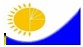 Мемлекеттік статистика органдары құпиялылығына кепілдік береді

Конфиденциальность гарантируется органами государственной статистикиМемлекеттік статистика органдары құпиялылығына кепілдік береді

Конфиденциальность гарантируется органами государственной статистикиМемлекеттік статистика органдары құпиялылығына кепілдік береді

Конфиденциальность гарантируется органами государственной статистикиМемлекеттік статистика органдары құпиялылығына кепілдік береді

Конфиденциальность гарантируется органами государственной статистикиМемлекеттік статистика органдары құпиялылығына кепілдік береді

Конфиденциальность гарантируется органами государственной статистикиҚазақстан Республикасы

Статистика агенттігі

төрағасының

2012 жылғы 5 қарашадағы № 309

бұйрығына 1-қосымша

Приложение 1 к приказу

Председателя Агентства

Республики Казахстан

по статистике

от 5 ноября 2012 года № 309Қазақстан Республикасы

Статистика агенттігі

төрағасының

2012 жылғы 5 қарашадағы № 309

бұйрығына 1-қосымша

Приложение 1 к приказу

Председателя Агентства

Республики Казахстан

по статистике

от 5 ноября 2012 года № 309Қазақстан Республикасы

Статистика агенттігі

төрағасының

2012 жылғы 5 қарашадағы № 309

бұйрығына 1-қосымша

Приложение 1 к приказу

Председателя Агентства

Республики Казахстан

по статистике

от 5 ноября 2012 года № 309Қазақстан Республикасы

Статистика агенттігі

төрағасының

2012 жылғы 5 қарашадағы № 309

бұйрығына 1-қосымша

Приложение 1 к приказу

Председателя Агентства

Республики Казахстан

по статистике

от 5 ноября 2012 года № 309Жалпымемлекеттік статистикалық байқау бойынша статистикалық нысан

Статистическая форма общегосударственного статистического наблюденияЖалпымемлекеттік статистикалық байқау бойынша статистикалық нысан

Статистическая форма общегосударственного статистического наблюденияЖалпымемлекеттік статистикалық байқау бойынша статистикалық нысан

Статистическая форма общегосударственного статистического наблюденияЖалпымемлекеттік статистикалық байқау бойынша статистикалық нысан

Статистическая форма общегосударственного статистического наблюденияЖалпымемлекеттік статистикалық байқау бойынша статистикалық нысан

Статистическая форма общегосударственного статистического наблюденияҚазақстан Республикасы

Статистика агенттігі

төрағасының

2012 жылғы 5 қарашадағы № 309

бұйрығына 1-қосымша

Приложение 1 к приказу

Председателя Агентства

Республики Казахстан

по статистике

от 5 ноября 2012 года № 309Қазақстан Республикасы

Статистика агенттігі

төрағасының

2012 жылғы 5 қарашадағы № 309

бұйрығына 1-қосымша

Приложение 1 к приказу

Председателя Агентства

Республики Казахстан

по статистике

от 5 ноября 2012 года № 309Қазақстан Республикасы

Статистика агенттігі

төрағасының

2012 жылғы 5 қарашадағы № 309

бұйрығына 1-қосымша

Приложение 1 к приказу

Председателя Агентства

Республики Казахстан

по статистике

от 5 ноября 2012 года № 309Қазақстан Республикасы

Статистика агенттігі

төрағасының

2012 жылғы 5 қарашадағы № 309

бұйрығына 1-қосымша

Приложение 1 к приказу

Председателя Агентства

Республики Казахстан

по статистике

от 5 ноября 2012 года № 309Аумақтық органға тапсырылады

Представляется территориальному органуАумақтық органға тапсырылады

Представляется территориальному органуАумақтық органға тапсырылады

Представляется территориальному органуАумақтық органға тапсырылады

Представляется территориальному органуСтатистикалық нысанды www.stat.gov.kz сайтынан алуға болады

Статистическую форму можно получить на сайте www.stat.gov.kzСтатистикалық нысанды www.stat.gov.kz сайтынан алуға болады

Статистическую форму можно получить на сайте www.stat.gov.kzСтатистикалық нысанды www.stat.gov.kz сайтынан алуға болады

Статистическую форму можно получить на сайте www.stat.gov.kzСтатистикалық нысанды www.stat.gov.kz сайтынан алуға болады

Статистическую форму можно получить на сайте www.stat.gov.kzМемлекеттік статистиканың тиісті органдарына алғашқы статистикалық деректерді тапсырмау, уақтылы тапсырмау және дәйексіз деректерді беру «Әкімшілік құқық бұзушылық туралы» Қазақстан Республикасы Кодексінің 381-бабында көзделген әкімшілік құқық бұзушылық болып табылады.

Непредставление, несвоевременное представление и предоставление недостоверных первичных статистических данных в соответствующие органы государственной статистики является административным правонарушением, предусмотренным статьей 381 Кодекса Республики Казахстан «Об административных правонарушениях».Мемлекеттік статистиканың тиісті органдарына алғашқы статистикалық деректерді тапсырмау, уақтылы тапсырмау және дәйексіз деректерді беру «Әкімшілік құқық бұзушылық туралы» Қазақстан Республикасы Кодексінің 381-бабында көзделген әкімшілік құқық бұзушылық болып табылады.

Непредставление, несвоевременное представление и предоставление недостоверных первичных статистических данных в соответствующие органы государственной статистики является административным правонарушением, предусмотренным статьей 381 Кодекса Республики Казахстан «Об административных правонарушениях».Мемлекеттік статистиканың тиісті органдарына алғашқы статистикалық деректерді тапсырмау, уақтылы тапсырмау және дәйексіз деректерді беру «Әкімшілік құқық бұзушылық туралы» Қазақстан Республикасы Кодексінің 381-бабында көзделген әкімшілік құқық бұзушылық болып табылады.

Непредставление, несвоевременное представление и предоставление недостоверных первичных статистических данных в соответствующие органы государственной статистики является административным правонарушением, предусмотренным статьей 381 Кодекса Республики Казахстан «Об административных правонарушениях».Мемлекеттік статистиканың тиісті органдарына алғашқы статистикалық деректерді тапсырмау, уақтылы тапсырмау және дәйексіз деректерді беру «Әкімшілік құқық бұзушылық туралы» Қазақстан Республикасы Кодексінің 381-бабында көзделген әкімшілік құқық бұзушылық болып табылады.

Непредставление, несвоевременное представление и предоставление недостоверных первичных статистических данных в соответствующие органы государственной статистики является административным правонарушением, предусмотренным статьей 381 Кодекса Республики Казахстан «Об административных правонарушениях».Мемлекеттік статистиканың тиісті органдарына алғашқы статистикалық деректерді тапсырмау, уақтылы тапсырмау және дәйексіз деректерді беру «Әкімшілік құқық бұзушылық туралы» Қазақстан Республикасы Кодексінің 381-бабында көзделген әкімшілік құқық бұзушылық болып табылады.

Непредставление, несвоевременное представление и предоставление недостоверных первичных статистических данных в соответствующие органы государственной статистики является административным правонарушением, предусмотренным статьей 381 Кодекса Республики Казахстан «Об административных правонарушениях».Мемлекеттік статистиканың тиісті органдарына алғашқы статистикалық деректерді тапсырмау, уақтылы тапсырмау және дәйексіз деректерді беру «Әкімшілік құқық бұзушылық туралы» Қазақстан Республикасы Кодексінің 381-бабында көзделген әкімшілік құқық бұзушылық болып табылады.

Непредставление, несвоевременное представление и предоставление недостоверных первичных статистических данных в соответствующие органы государственной статистики является административным правонарушением, предусмотренным статьей 381 Кодекса Республики Казахстан «Об административных правонарушениях».Мемлекеттік статистиканың тиісті органдарына алғашқы статистикалық деректерді тапсырмау, уақтылы тапсырмау және дәйексіз деректерді беру «Әкімшілік құқық бұзушылық туралы» Қазақстан Республикасы Кодексінің 381-бабында көзделген әкімшілік құқық бұзушылық болып табылады.

Непредставление, несвоевременное представление и предоставление недостоверных первичных статистических данных в соответствующие органы государственной статистики является административным правонарушением, предусмотренным статьей 381 Кодекса Республики Казахстан «Об административных правонарушениях».Мемлекеттік статистиканың тиісті органдарына алғашқы статистикалық деректерді тапсырмау, уақтылы тапсырмау және дәйексіз деректерді беру «Әкімшілік құқық бұзушылық туралы» Қазақстан Республикасы Кодексінің 381-бабында көзделген әкімшілік құқық бұзушылық болып табылады.

Непредставление, несвоевременное представление и предоставление недостоверных первичных статистических данных в соответствующие органы государственной статистики является административным правонарушением, предусмотренным статьей 381 Кодекса Республики Казахстан «Об административных правонарушениях».Мемлекеттік статистиканың тиісті органдарына алғашқы статистикалық деректерді тапсырмау, уақтылы тапсырмау және дәйексіз деректерді беру «Әкімшілік құқық бұзушылық туралы» Қазақстан Республикасы Кодексінің 381-бабында көзделген әкімшілік құқық бұзушылық болып табылады.

Непредставление, несвоевременное представление и предоставление недостоверных первичных статистических данных в соответствующие органы государственной статистики является административным правонарушением, предусмотренным статьей 381 Кодекса Республики Казахстан «Об административных правонарушениях».Мемлекеттік статистиканың тиісті органдарына алғашқы статистикалық деректерді тапсырмау, уақтылы тапсырмау және дәйексіз деректерді беру «Әкімшілік құқық бұзушылық туралы» Қазақстан Республикасы Кодексінің 381-бабында көзделген әкімшілік құқық бұзушылық болып табылады.

Непредставление, несвоевременное представление и предоставление недостоверных первичных статистических данных в соответствующие органы государственной статистики является административным правонарушением, предусмотренным статьей 381 Кодекса Республики Казахстан «Об административных правонарушениях».Статистикалық нысан коды 1071101

Код статистической формы 1071101

1-тариф (автокөлік)

1-тариф (автотранспорт)Статистикалық нысан коды 1071101

Код статистической формы 1071101

1-тариф (автокөлік)

1-тариф (автотранспорт)Статистикалық нысан коды 1071101

Код статистической формы 1071101

1-тариф (автокөлік)

1-тариф (автотранспорт)Автомобиль көлігі кәсіпорындарының жүк тасымалдау тарифтері туралы есеп

Отчет о тарифах на перевозку грузов предприятиями автомобильного транспортаАвтомобиль көлігі кәсіпорындарының жүк тасымалдау тарифтері туралы есеп

Отчет о тарифах на перевозку грузов предприятиями автомобильного транспортаАвтомобиль көлігі кәсіпорындарының жүк тасымалдау тарифтері туралы есеп

Отчет о тарифах на перевозку грузов предприятиями автомобильного транспортаАвтомобиль көлігі кәсіпорындарының жүк тасымалдау тарифтері туралы есеп

Отчет о тарифах на перевозку грузов предприятиями автомобильного транспортаАвтомобиль көлігі кәсіпорындарының жүк тасымалдау тарифтері туралы есеп

Отчет о тарифах на перевозку грузов предприятиями автомобильного транспортаАвтомобиль көлігі кәсіпорындарының жүк тасымалдау тарифтері туралы есеп

Отчет о тарифах на перевозку грузов предприятиями автомобильного транспортаАвтомобиль көлігі кәсіпорындарының жүк тасымалдау тарифтері туралы есеп

Отчет о тарифах на перевозку грузов предприятиями автомобильного транспортаАйлық

МесячнаяАйлық

МесячнаяАйлық

МесячнаяЕсепті кезең

Отчетный периодЕсепті кезең

Отчетный периодай

месяцжыл

год«Автомобиль көлігімен жүк тасымалдау» негізгі экономикалық қызмет түрі бар заңды тұлғалар және (немесе) олардың құрылымдық және оқшауланған бөлімшелері тапсырады (Экономикалық қызмет түрлерінің жалпы жіктеуішінің коды - 49.41).

Представляют юридические лица и (или) их структурные и обособленные подразделения с основным видом экономической деятельности «Грузовые перевозки автомобильным транспортом» (код Общего классификатора видов экономической деятельности - 49.41).«Автомобиль көлігімен жүк тасымалдау» негізгі экономикалық қызмет түрі бар заңды тұлғалар және (немесе) олардың құрылымдық және оқшауланған бөлімшелері тапсырады (Экономикалық қызмет түрлерінің жалпы жіктеуішінің коды - 49.41).

Представляют юридические лица и (или) их структурные и обособленные подразделения с основным видом экономической деятельности «Грузовые перевозки автомобильным транспортом» (код Общего классификатора видов экономической деятельности - 49.41).«Автомобиль көлігімен жүк тасымалдау» негізгі экономикалық қызмет түрі бар заңды тұлғалар және (немесе) олардың құрылымдық және оқшауланған бөлімшелері тапсырады (Экономикалық қызмет түрлерінің жалпы жіктеуішінің коды - 49.41).

Представляют юридические лица и (или) их структурные и обособленные подразделения с основным видом экономической деятельности «Грузовые перевозки автомобильным транспортом» (код Общего классификатора видов экономической деятельности - 49.41).«Автомобиль көлігімен жүк тасымалдау» негізгі экономикалық қызмет түрі бар заңды тұлғалар және (немесе) олардың құрылымдық және оқшауланған бөлімшелері тапсырады (Экономикалық қызмет түрлерінің жалпы жіктеуішінің коды - 49.41).

Представляют юридические лица и (или) их структурные и обособленные подразделения с основным видом экономической деятельности «Грузовые перевозки автомобильным транспортом» (код Общего классификатора видов экономической деятельности - 49.41).«Автомобиль көлігімен жүк тасымалдау» негізгі экономикалық қызмет түрі бар заңды тұлғалар және (немесе) олардың құрылымдық және оқшауланған бөлімшелері тапсырады (Экономикалық қызмет түрлерінің жалпы жіктеуішінің коды - 49.41).

Представляют юридические лица и (или) их структурные и обособленные подразделения с основным видом экономической деятельности «Грузовые перевозки автомобильным транспортом» (код Общего классификатора видов экономической деятельности - 49.41).«Автомобиль көлігімен жүк тасымалдау» негізгі экономикалық қызмет түрі бар заңды тұлғалар және (немесе) олардың құрылымдық және оқшауланған бөлімшелері тапсырады (Экономикалық қызмет түрлерінің жалпы жіктеуішінің коды - 49.41).

Представляют юридические лица и (или) их структурные и обособленные подразделения с основным видом экономической деятельности «Грузовые перевозки автомобильным транспортом» (код Общего классификатора видов экономической деятельности - 49.41).«Автомобиль көлігімен жүк тасымалдау» негізгі экономикалық қызмет түрі бар заңды тұлғалар және (немесе) олардың құрылымдық және оқшауланған бөлімшелері тапсырады (Экономикалық қызмет түрлерінің жалпы жіктеуішінің коды - 49.41).

Представляют юридические лица и (или) их структурные и обособленные подразделения с основным видом экономической деятельности «Грузовые перевозки автомобильным транспортом» (код Общего классификатора видов экономической деятельности - 49.41).«Автомобиль көлігімен жүк тасымалдау» негізгі экономикалық қызмет түрі бар заңды тұлғалар және (немесе) олардың құрылымдық және оқшауланған бөлімшелері тапсырады (Экономикалық қызмет түрлерінің жалпы жіктеуішінің коды - 49.41).

Представляют юридические лица и (или) их структурные и обособленные подразделения с основным видом экономической деятельности «Грузовые перевозки автомобильным транспортом» (код Общего классификатора видов экономической деятельности - 49.41).«Автомобиль көлігімен жүк тасымалдау» негізгі экономикалық қызмет түрі бар заңды тұлғалар және (немесе) олардың құрылымдық және оқшауланған бөлімшелері тапсырады (Экономикалық қызмет түрлерінің жалпы жіктеуішінің коды - 49.41).

Представляют юридические лица и (или) их структурные и обособленные подразделения с основным видом экономической деятельности «Грузовые перевозки автомобильным транспортом» (код Общего классификатора видов экономической деятельности - 49.41).«Автомобиль көлігімен жүк тасымалдау» негізгі экономикалық қызмет түрі бар заңды тұлғалар және (немесе) олардың құрылымдық және оқшауланған бөлімшелері тапсырады (Экономикалық қызмет түрлерінің жалпы жіктеуішінің коды - 49.41).

Представляют юридические лица и (или) их структурные и обособленные подразделения с основным видом экономической деятельности «Грузовые перевозки автомобильным транспортом» (код Общего классификатора видов экономической деятельности - 49.41).Тапсыру мерзімі – есепті айдың 16-шы күні.

Срок представления – 16 числа отчетного месяца.Тапсыру мерзімі – есепті айдың 16-шы күні.

Срок представления – 16 числа отчетного месяца.Тапсыру мерзімі – есепті айдың 16-шы күні.

Срок представления – 16 числа отчетного месяца.Тапсыру мерзімі – есепті айдың 16-шы күні.

Срок представления – 16 числа отчетного месяца.Тапсыру мерзімі – есепті айдың 16-шы күні.

Срок представления – 16 числа отчетного месяца.Тапсыру мерзімі – есепті айдың 16-шы күні.

Срок представления – 16 числа отчетного месяца.Тапсыру мерзімі – есепті айдың 16-шы күні.

Срок представления – 16 числа отчетного месяца.Тапсыру мерзімі – есепті айдың 16-шы күні.

Срок представления – 16 числа отчетного месяца.Тапсыру мерзімі – есепті айдың 16-шы күні.

Срок представления – 16 числа отчетного месяца.Тапсыру мерзімі – есепті айдың 16-шы күні.

Срок представления – 16 числа отчетного месяца.БСН коды

код БИНБСН коды

код БИНӨкіл-жүктің атауы

Наименование груза-представителяЖүктің коды

Код грузаХалықаралық қатынас (Тәуелсіз Мемлекеттер Достастығы елдеріне)

Международное сообщение (страны Содружества Независимых Государств)Халықаралық қатынас (Тәуелсіз Мемлекеттер Достастығы елдеріне)

Международное сообщение (страны Содружества Независимых Государств)Халықаралық қатынас (Тәуелсіз Мемлекеттер Достастығы елдеріне)

Международное сообщение (страны Содружества Независимых Государств)Халықаралық қатынас (Тәуелсіз Мемлекеттер Достастығы елдеріне)

Международное сообщение (страны Содружества Независимых Государств)Халықаралық қатынас (Тәуелсіз Мемлекеттер Достастығы елдеріне)

Международное сообщение (страны Содружества Независимых Государств)Өкіл-жүктің атауы

Наименование груза-представителяЖүктің коды

Код грузабағыт

направлениеавтокөліктің түрі

тип автомобилятариф түрі (кесімді, уақыттық)

вид тарифаесепті айдың тарифі

тариф отчетного месяцаөткен айдың тарифі

тариф предыдущего месяцаАБВГД12Мұнай өнімдері

Нефтепродукты02Өзге де салмақтағы сұйық немесе газ тәріздес жүктер

Прочие жидкие или газообразные грузы в массе05Таскөмір

Каменный уголь06Темір кені

Железная руда08Түсті металдар кендері

Руды цветных металлов10Қара металдар

Черные металлы12Қара металл сынығы

Лом черных металлов13Орман жүктері

Лесные грузы15Құрылыс жүктері

Строительные грузы16Химиялық және минералдық тыңайтқыштар

Химические и минеральные удобрения17Астық

Зерно18Тоңазытылған немесе салқындатылған өнімдер

Замороженные или охлажденные продукты19Нан жүктері

Хлебные грузы25Жабдықтар

Оборудование29.1Автомобильдер

Автомобили29.2Басқа топтамаларға енгізілмеген тұтыну тауарлары

Потребительские товары, не включенные в другие группировки29.8Басқалар

Другие29.9Өкіл-жүктің атауы

Наименование груза-представителяЖүктің коды

Код грузаХалықаралық қатынас (Тәуелсіз Мемлекеттер Достастығынан тыс елдерге)

Международное сообщение (страны вне Содружества Независимых Государств)Халықаралық қатынас (Тәуелсіз Мемлекеттер Достастығынан тыс елдерге)

Международное сообщение (страны вне Содружества Независимых Государств)Халықаралық қатынас (Тәуелсіз Мемлекеттер Достастығынан тыс елдерге)

Международное сообщение (страны вне Содружества Независимых Государств)Халықаралық қатынас (Тәуелсіз Мемлекеттер Достастығынан тыс елдерге)

Международное сообщение (страны вне Содружества Независимых Государств)Халықаралық қатынас (Тәуелсіз Мемлекеттер Достастығынан тыс елдерге)

Международное сообщение (страны вне Содружества Независимых Государств)Өкіл-жүктің атауы

Наименование груза-представителяЖүктің коды

Код грузабағыт

направлениеавтокөліктің түрі

тип автомобилятариф түрі

(кесімді, уақыттық)

вид тарифаесепті айдың тарифі

тариф отчетного месяцаөткен айдың тарифі

тариф предыдущего месяцаАБВГД12Мұнай өнімдері

Нефтепродукты02Өзге де салмақтағы сұйық немесе газ тәріздес жүктер

Прочие жидкие или газообразные грузы в массе05Таскөмір

Каменный уголь06Темір кені

Железная руда08Түсті металдар кендері

Руды цветных металлов10Қара металдар

Черные металлы12Қара металл сынығы

Лом черных металлов13Орман жүктері

Лесные грузы15Құрылыс жүктері

Строительные грузы16Химиялық және минералдық тыңайтқыштар

Химические и минеральные удобрения17Астық

Зерно18Тоңазытылған немесе салқындатылған өнімдер

Замороженные или охлажденные продукты19Нан жүктері

Хлебные грузы25Жабдықтар

Оборудование29.1Автомобильдер

Автомобили29.2Басқа топтамаларға енгізілмеген тұтыну тауарлары

Потребительские товары, не включенные в другие группировки29.8Басқалар

Другие29.9Өкіл-жүктің атауы

Наименование груза-представителяЖүктің коды

Код грузаҚалааралық қатынас (республика ішінде)

Междугородное сообщение (внутри республики)Қалааралық қатынас (республика ішінде)

Междугородное сообщение (внутри республики)Қалааралық қатынас (республика ішінде)

Междугородное сообщение (внутри республики)Қалааралық қатынас (республика ішінде)

Междугородное сообщение (внутри республики)Қалааралық қатынас (республика ішінде)

Междугородное сообщение (внутри республики)Өкіл-жүктің атауы

Наименование груза-представителяЖүктің коды

Код грузабағыт

направлениеавтокөліктің түрі

тип автомобилятариф түрі (кесімді, уақыттық)

вид тарифаесепті айдың тарифі

тариф отчетного месяцаөткен айдың тарифі

тариф предыдущего месяцаАБВГД12Мұнай өнімдері

Нефтепродукты02Өзге де салмақтағы сұйық немесе газ тәріздес жүктер

Прочие жидкие или газообразные грузы в массе05Таскөмір

Каменный уголь06Темір кені

Железная руда08Түсті металдар кендері

Руды цветных металлов10Қара металдар

Черные металлы12Қара металл сынығы

Лом черных металлов13Орман жүктері

Лесные грузы15Құрылыс жүктері

Строительные грузы16Химиялық және минералдық тыңайтқыштар

Химические и минеральные удобрения17Астық

Зерно18Тоңазытылған немесе салқындатылған өнімдер

Замороженные или охлажденные продукты19Нан жүктері

Хлебные грузы25Жабдықтар

Оборудование29.1Автомобильдер

Автомобили29.2Басқа топтамаларға енгізілмеген тұтыну тауарлары

Потребительские товары, не включенные в другие группировки29.8Басқалар

Другие29.9Өкіл-жүктің атауы

Наименование груза-представителяЖүктің коды

Код грузаҚала маңындағы қатынас

Пригородное сообщениеҚала маңындағы қатынас

Пригородное сообщениеҚала маңындағы қатынас

Пригородное сообщениеҚала маңындағы қатынас

Пригородное сообщениеҚала маңындағы қатынас

Пригородное сообщениеӨкіл-жүктің атауы

Наименование груза-представителяЖүктің коды

Код грузабағыт

направлениеавтокөліктің түрі

тип автомобилятариф түрі (кесімді, уақыттық)

вид тарифаесепті айдың тарифі

тариф отчетного месяцаөткен айдың тарифі

тариф предыдущего месяцаАБВГД12Мұнай өнімдері

Нефтепродукты02Өзге де салмақтағы сұйық немесе газ тәріздес жүктер

Прочие жидкие или газообразные грузы в массе05Таскөмір

Каменный уголь06Темір кені

Железная руда08Түсті металдар кендері

Руды цветных металлов10Қара металдар

Черные металлы12Қара металл сынығы

Лом черных металлов13Орман жүктері

Лесные грузы15Құрылыс жүктері

Строительные грузы16Химиялық және минералдық тыңайтқыштар

Химические и минеральные удобрения17Астық

Зерно18Тоңазытылған немесе салқындатылған өнімдер

Замороженные или охлажденные продукты19Нан жүктері

Хлебные грузы25Жабдықтар

Оборудование29.1Автомобильдер

Автомобили29.2Басқа топтамаларға енгізілмеген тұтыну тауарлары

Потребительские товары, не включенные в другие группировки29.8Басқалар

Другие29.9Өкіл-жүктің атауы

Наименование груза-представителяЖүктің коды

Код грузаҚалалық қатынас

Городское сообщение Қалалық қатынас

Городское сообщение Қалалық қатынас

Городское сообщение Қалалық қатынас

Городское сообщение Қалалық қатынас

Городское сообщение Өкіл-жүктің атауы

Наименование груза-представителяЖүктің коды

Код грузабағыт

направлениеавтокөліктің түрі

тип автомобилятариф түрі (кесімді, уақыттық)

вид тарифаесепті айдың тарифі

тариф отчетного месяцаөткен айдың тарифі

тариф предыдущего месяцаАБВГД12Мұнай өнімдері

Нефтепродукты02Өзге де салмақтағы сұйық немесе газ тәріздес жүктер

Прочие жидкие или газообразные грузы в массе05Таскөмір

Каменный уголь06Темір кені

Железная руда08Түсті металдар кендері

Руды цветных металлов10Қара металдар

Черные металлы12Қара металл сынығы

Лом черных металлов13Орман жүктері

Лесные грузы15Құрылыс жүктері

Строительные грузы16Химиялық және минералдық тыңайтқыштар

Химические и минеральные удобрения17Астық

Зерно18Тоңазытылған немесе салқындатылған өнімдер

Замороженные или охлажденные продукты19Нан жүктері

Хлебные грузы 25Жабдықтар

Оборудование29.1Автомобильдер

Автомобили29.2Басқа топтамаларға

енгізілмеген тұтыну тауарлары

Потребительские товары, не включенные в другие группировки29.8Басқалар

Другие29.9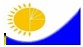 Мемлекеттік статистика органдары құпиялылығына кепілдік береді

Конфиденциальность гарантируется органами государственной статистикиМемлекеттік статистика органдары құпиялылығына кепілдік береді

Конфиденциальность гарантируется органами государственной статистикиМемлекеттік статистика органдары құпиялылығына кепілдік береді

Конфиденциальность гарантируется органами государственной статистикиМемлекеттік статистика органдары құпиялылығына кепілдік береді

Конфиденциальность гарантируется органами государственной статистикиМемлекеттік статистика органдары құпиялылығына кепілдік береді

Конфиденциальность гарантируется органами государственной статистикиҚазақстан Республикасы Статистика

агенттігі төрағасының

2012 жылғы 5 қарашадағы № 309

бұйрығына 3-қосымша

Приложение 3 к приказу

Председателя Агентства Республики

Казахстан по статистике

от 5 ноября 2012 года № 309Қазақстан Республикасы Статистика

агенттігі төрағасының

2012 жылғы 5 қарашадағы № 309

бұйрығына 3-қосымша

Приложение 3 к приказу

Председателя Агентства Республики

Казахстан по статистике

от 5 ноября 2012 года № 309Қазақстан Республикасы Статистика

агенттігі төрағасының

2012 жылғы 5 қарашадағы № 309

бұйрығына 3-қосымша

Приложение 3 к приказу

Председателя Агентства Республики

Казахстан по статистике

от 5 ноября 2012 года № 309Қазақстан Республикасы Статистика

агенттігі төрағасының

2012 жылғы 5 қарашадағы № 309

бұйрығына 3-қосымша

Приложение 3 к приказу

Председателя Агентства Республики

Казахстан по статистике

от 5 ноября 2012 года № 309Жалпымемлекеттік статистикалық байқау бойынша статистикалық нысан

Статистическая форма по общегосударственному статистическому наблюдениюЖалпымемлекеттік статистикалық байқау бойынша статистикалық нысан

Статистическая форма по общегосударственному статистическому наблюдениюЖалпымемлекеттік статистикалық байқау бойынша статистикалық нысан

Статистическая форма по общегосударственному статистическому наблюдениюЖалпымемлекеттік статистикалық байқау бойынша статистикалық нысан

Статистическая форма по общегосударственному статистическому наблюдениюЖалпымемлекеттік статистикалық байқау бойынша статистикалық нысан

Статистическая форма по общегосударственному статистическому наблюдениюҚазақстан Республикасы Статистика

агенттігі төрағасының

2012 жылғы 5 қарашадағы № 309

бұйрығына 3-қосымша

Приложение 3 к приказу

Председателя Агентства Республики

Казахстан по статистике

от 5 ноября 2012 года № 309Қазақстан Республикасы Статистика

агенттігі төрағасының

2012 жылғы 5 қарашадағы № 309

бұйрығына 3-қосымша

Приложение 3 к приказу

Председателя Агентства Республики

Казахстан по статистике

от 5 ноября 2012 года № 309Қазақстан Республикасы Статистика

агенттігі төрағасының

2012 жылғы 5 қарашадағы № 309

бұйрығына 3-қосымша

Приложение 3 к приказу

Председателя Агентства Республики

Казахстан по статистике

от 5 ноября 2012 года № 309Қазақстан Республикасы Статистика

агенттігі төрағасының

2012 жылғы 5 қарашадағы № 309

бұйрығына 3-қосымша

Приложение 3 к приказу

Председателя Агентства Республики

Казахстан по статистике

от 5 ноября 2012 года № 309Аумақтық органға тапсырылады

Представляется территориальному органуАумақтық органға тапсырылады

Представляется территориальному органуАумақтық органға тапсырылады

Представляется территориальному органуАумақтық органға тапсырылады

Представляется территориальному органуСтатистикалық нысанды www.stat.gov.kz сайтынан алуға болады

Статистическую форму можно получить на сайте www.stat.gov.kzСтатистикалық нысанды www.stat.gov.kz сайтынан алуға болады

Статистическую форму можно получить на сайте www.stat.gov.kzСтатистикалық нысанды www.stat.gov.kz сайтынан алуға болады

Статистическую форму можно получить на сайте www.stat.gov.kzСтатистикалық нысанды www.stat.gov.kz сайтынан алуға болады

Статистическую форму можно получить на сайте www.stat.gov.kzМемлекеттік статистиканың тиісті органдарына алғашқы статистикалық деректерді тапсырмау, уақтылы тапсырмау және дәйексіз деректерді беру «Әкімшілік құқық бұзушылық туралы» Қазақстан Республикасы Кодексінің 381-бабында көзделген әкімшілік құқық бұзушылық болып табылады.

Непредставление, несвоевременное представление и предоставление недостоверных первичных статистических данных в соответствующие органы государственной статистики является административным правонарушением, предусмотренным статьей 381 Кодекса Республики Казахстан «Об административных правонарушениях».Мемлекеттік статистиканың тиісті органдарына алғашқы статистикалық деректерді тапсырмау, уақтылы тапсырмау және дәйексіз деректерді беру «Әкімшілік құқық бұзушылық туралы» Қазақстан Республикасы Кодексінің 381-бабында көзделген әкімшілік құқық бұзушылық болып табылады.

Непредставление, несвоевременное представление и предоставление недостоверных первичных статистических данных в соответствующие органы государственной статистики является административным правонарушением, предусмотренным статьей 381 Кодекса Республики Казахстан «Об административных правонарушениях».Мемлекеттік статистиканың тиісті органдарына алғашқы статистикалық деректерді тапсырмау, уақтылы тапсырмау және дәйексіз деректерді беру «Әкімшілік құқық бұзушылық туралы» Қазақстан Республикасы Кодексінің 381-бабында көзделген әкімшілік құқық бұзушылық болып табылады.

Непредставление, несвоевременное представление и предоставление недостоверных первичных статистических данных в соответствующие органы государственной статистики является административным правонарушением, предусмотренным статьей 381 Кодекса Республики Казахстан «Об административных правонарушениях».Мемлекеттік статистиканың тиісті органдарына алғашқы статистикалық деректерді тапсырмау, уақтылы тапсырмау және дәйексіз деректерді беру «Әкімшілік құқық бұзушылық туралы» Қазақстан Республикасы Кодексінің 381-бабында көзделген әкімшілік құқық бұзушылық болып табылады.

Непредставление, несвоевременное представление и предоставление недостоверных первичных статистических данных в соответствующие органы государственной статистики является административным правонарушением, предусмотренным статьей 381 Кодекса Республики Казахстан «Об административных правонарушениях».Мемлекеттік статистиканың тиісті органдарына алғашқы статистикалық деректерді тапсырмау, уақтылы тапсырмау және дәйексіз деректерді беру «Әкімшілік құқық бұзушылық туралы» Қазақстан Республикасы Кодексінің 381-бабында көзделген әкімшілік құқық бұзушылық болып табылады.

Непредставление, несвоевременное представление и предоставление недостоверных первичных статистических данных в соответствующие органы государственной статистики является административным правонарушением, предусмотренным статьей 381 Кодекса Республики Казахстан «Об административных правонарушениях».Мемлекеттік статистиканың тиісті органдарына алғашқы статистикалық деректерді тапсырмау, уақтылы тапсырмау және дәйексіз деректерді беру «Әкімшілік құқық бұзушылық туралы» Қазақстан Республикасы Кодексінің 381-бабында көзделген әкімшілік құқық бұзушылық болып табылады.

Непредставление, несвоевременное представление и предоставление недостоверных первичных статистических данных в соответствующие органы государственной статистики является административным правонарушением, предусмотренным статьей 381 Кодекса Республики Казахстан «Об административных правонарушениях».Мемлекеттік статистиканың тиісті органдарына алғашқы статистикалық деректерді тапсырмау, уақтылы тапсырмау және дәйексіз деректерді беру «Әкімшілік құқық бұзушылық туралы» Қазақстан Республикасы Кодексінің 381-бабында көзделген әкімшілік құқық бұзушылық болып табылады.

Непредставление, несвоевременное представление и предоставление недостоверных первичных статистических данных в соответствующие органы государственной статистики является административным правонарушением, предусмотренным статьей 381 Кодекса Республики Казахстан «Об административных правонарушениях».Мемлекеттік статистиканың тиісті органдарына алғашқы статистикалық деректерді тапсырмау, уақтылы тапсырмау және дәйексіз деректерді беру «Әкімшілік құқық бұзушылық туралы» Қазақстан Республикасы Кодексінің 381-бабында көзделген әкімшілік құқық бұзушылық болып табылады.

Непредставление, несвоевременное представление и предоставление недостоверных первичных статистических данных в соответствующие органы государственной статистики является административным правонарушением, предусмотренным статьей 381 Кодекса Республики Казахстан «Об административных правонарушениях».Мемлекеттік статистиканың тиісті органдарына алғашқы статистикалық деректерді тапсырмау, уақтылы тапсырмау және дәйексіз деректерді беру «Әкімшілік құқық бұзушылық туралы» Қазақстан Республикасы Кодексінің 381-бабында көзделген әкімшілік құқық бұзушылық болып табылады.

Непредставление, несвоевременное представление и предоставление недостоверных первичных статистических данных в соответствующие органы государственной статистики является административным правонарушением, предусмотренным статьей 381 Кодекса Республики Казахстан «Об административных правонарушениях».Мемлекеттік статистиканың тиісті органдарына алғашқы статистикалық деректерді тапсырмау, уақтылы тапсырмау және дәйексіз деректерді беру «Әкімшілік құқық бұзушылық туралы» Қазақстан Республикасы Кодексінің 381-бабында көзделген әкімшілік құқық бұзушылық болып табылады.

Непредставление, несвоевременное представление и предоставление недостоверных первичных статистических данных в соответствующие органы государственной статистики является административным правонарушением, предусмотренным статьей 381 Кодекса Республики Казахстан «Об административных правонарушениях».Статистикалық нысан коды 1091101

Код статистической формы 1091101

1-тариф (ішкі су)

1-тариф (внутр.вод)Статистикалық нысан коды 1091101

Код статистической формы 1091101

1-тариф (ішкі су)

1-тариф (внутр.вод)Статистикалық нысан коды 1091101

Код статистической формы 1091101

1-тариф (ішкі су)

1-тариф (внутр.вод)Ішкі су көлігі кәсіпорындарының жүк тасымалдау тарифтері туралы есеп

Отчет о тарифах на перевозку грузов предприятиями внутреннего водного транспортаІшкі су көлігі кәсіпорындарының жүк тасымалдау тарифтері туралы есеп

Отчет о тарифах на перевозку грузов предприятиями внутреннего водного транспортаІшкі су көлігі кәсіпорындарының жүк тасымалдау тарифтері туралы есеп

Отчет о тарифах на перевозку грузов предприятиями внутреннего водного транспортаІшкі су көлігі кәсіпорындарының жүк тасымалдау тарифтері туралы есеп

Отчет о тарифах на перевозку грузов предприятиями внутреннего водного транспортаІшкі су көлігі кәсіпорындарының жүк тасымалдау тарифтері туралы есеп

Отчет о тарифах на перевозку грузов предприятиями внутреннего водного транспортаІшкі су көлігі кәсіпорындарының жүк тасымалдау тарифтері туралы есеп

Отчет о тарифах на перевозку грузов предприятиями внутреннего водного транспортаІшкі су көлігі кәсіпорындарының жүк тасымалдау тарифтері туралы есеп

Отчет о тарифах на перевозку грузов предприятиями внутреннего водного транспортаАйлық

МесячнаяАйлық

МесячнаяАйлық

МесячнаяЕсепті кезең

Отчетный периодЕсепті кезең

Отчетный периодай

месяцжыл

год«Өзендегі жүк көлігі» негізгі экономикалық қызмет түрі бар заңды тұлғалар және (немесе) олардың құрылымдық және оқшауланған бөлімшелері тапсырады (Экономикалық қызмет түрлерінің жалпы жіктеуішінің коды - 50.40)

Представляют юридические лица и (или) их структурные и обособленные подразделения с основным видом экономической деятельности «Речной грузовой транспорт» (код Общего классификатора видов экономической деятельности - 50.40)«Өзендегі жүк көлігі» негізгі экономикалық қызмет түрі бар заңды тұлғалар және (немесе) олардың құрылымдық және оқшауланған бөлімшелері тапсырады (Экономикалық қызмет түрлерінің жалпы жіктеуішінің коды - 50.40)

Представляют юридические лица и (или) их структурные и обособленные подразделения с основным видом экономической деятельности «Речной грузовой транспорт» (код Общего классификатора видов экономической деятельности - 50.40)«Өзендегі жүк көлігі» негізгі экономикалық қызмет түрі бар заңды тұлғалар және (немесе) олардың құрылымдық және оқшауланған бөлімшелері тапсырады (Экономикалық қызмет түрлерінің жалпы жіктеуішінің коды - 50.40)

Представляют юридические лица и (или) их структурные и обособленные подразделения с основным видом экономической деятельности «Речной грузовой транспорт» (код Общего классификатора видов экономической деятельности - 50.40)«Өзендегі жүк көлігі» негізгі экономикалық қызмет түрі бар заңды тұлғалар және (немесе) олардың құрылымдық және оқшауланған бөлімшелері тапсырады (Экономикалық қызмет түрлерінің жалпы жіктеуішінің коды - 50.40)

Представляют юридические лица и (или) их структурные и обособленные подразделения с основным видом экономической деятельности «Речной грузовой транспорт» (код Общего классификатора видов экономической деятельности - 50.40)«Өзендегі жүк көлігі» негізгі экономикалық қызмет түрі бар заңды тұлғалар және (немесе) олардың құрылымдық және оқшауланған бөлімшелері тапсырады (Экономикалық қызмет түрлерінің жалпы жіктеуішінің коды - 50.40)

Представляют юридические лица и (или) их структурные и обособленные подразделения с основным видом экономической деятельности «Речной грузовой транспорт» (код Общего классификатора видов экономической деятельности - 50.40)«Өзендегі жүк көлігі» негізгі экономикалық қызмет түрі бар заңды тұлғалар және (немесе) олардың құрылымдық және оқшауланған бөлімшелері тапсырады (Экономикалық қызмет түрлерінің жалпы жіктеуішінің коды - 50.40)

Представляют юридические лица и (или) их структурные и обособленные подразделения с основным видом экономической деятельности «Речной грузовой транспорт» (код Общего классификатора видов экономической деятельности - 50.40)«Өзендегі жүк көлігі» негізгі экономикалық қызмет түрі бар заңды тұлғалар және (немесе) олардың құрылымдық және оқшауланған бөлімшелері тапсырады (Экономикалық қызмет түрлерінің жалпы жіктеуішінің коды - 50.40)

Представляют юридические лица и (или) их структурные и обособленные подразделения с основным видом экономической деятельности «Речной грузовой транспорт» (код Общего классификатора видов экономической деятельности - 50.40)«Өзендегі жүк көлігі» негізгі экономикалық қызмет түрі бар заңды тұлғалар және (немесе) олардың құрылымдық және оқшауланған бөлімшелері тапсырады (Экономикалық қызмет түрлерінің жалпы жіктеуішінің коды - 50.40)

Представляют юридические лица и (или) их структурные и обособленные подразделения с основным видом экономической деятельности «Речной грузовой транспорт» (код Общего классификатора видов экономической деятельности - 50.40)«Өзендегі жүк көлігі» негізгі экономикалық қызмет түрі бар заңды тұлғалар және (немесе) олардың құрылымдық және оқшауланған бөлімшелері тапсырады (Экономикалық қызмет түрлерінің жалпы жіктеуішінің коды - 50.40)

Представляют юридические лица и (или) их структурные и обособленные подразделения с основным видом экономической деятельности «Речной грузовой транспорт» (код Общего классификатора видов экономической деятельности - 50.40)«Өзендегі жүк көлігі» негізгі экономикалық қызмет түрі бар заңды тұлғалар және (немесе) олардың құрылымдық және оқшауланған бөлімшелері тапсырады (Экономикалық қызмет түрлерінің жалпы жіктеуішінің коды - 50.40)

Представляют юридические лица и (или) их структурные и обособленные подразделения с основным видом экономической деятельности «Речной грузовой транспорт» (код Общего классификатора видов экономической деятельности - 50.40)Тапсыру мерзімі – есепті айдың 15-ші күні.

Срок представления – 15 числа отчетного месяца.Тапсыру мерзімі – есепті айдың 15-ші күні.

Срок представления – 15 числа отчетного месяца.Тапсыру мерзімі – есепті айдың 15-ші күні.

Срок представления – 15 числа отчетного месяца.Тапсыру мерзімі – есепті айдың 15-ші күні.

Срок представления – 15 числа отчетного месяца.Тапсыру мерзімі – есепті айдың 15-ші күні.

Срок представления – 15 числа отчетного месяца.Тапсыру мерзімі – есепті айдың 15-ші күні.

Срок представления – 15 числа отчетного месяца.Тапсыру мерзімі – есепті айдың 15-ші күні.

Срок представления – 15 числа отчетного месяца.Тапсыру мерзімі – есепті айдың 15-ші күні.

Срок представления – 15 числа отчетного месяца.Тапсыру мерзімі – есепті айдың 15-ші күні.

Срок представления – 15 числа отчетного месяца.Тапсыру мерзімі – есепті айдың 15-ші күні.

Срок представления – 15 числа отчетного месяца.БСН коды

код БИНБСН коды

код БИНҚатынас

СообщенияЖүктің коды

Код грузаБағыт

НаправлениеҚашықтық, километр

Расстояние,километровЕсепті айдың тарифі

Тариф отчетного месяцаӨткен айдың тарифі

Тариф предыдущего месяцаАБВГ12Халықаралық (ТМД* елдеріне)

Международное (страны СНГ*)Халықаралық (ТМД* елдеріне)

Международное (страны СНГ*)Халықаралық (ТМД* елдеріне)

Международное (страны СНГ*)Халықаралық (ТМД* елдеріне)

Международное (страны СНГ*)Қалааралық (республика ішінде)

Междугородное (внутри республики)Қалааралық (республика ішінде)

Междугородное (внутри республики)Қалааралық (республика ішінде)

Междугородное (внутри республики)Қалааралық (республика ішінде)

Междугородное (внутри республики)Қалааралық (республика ішінде)

Междугородное (внутри республики)Қалааралық (республика ішінде)

Междугородное (внутри республики)Қалааралық (республика ішінде)

Междугородное (внутри республики)Қалааралық (республика ішінде)

Междугородное (внутри республики)КодыАтауы01шикі мұнай02мұнай өнімдері03табиғи газ04салмақтағы сұйық немесе газ тәріздес жүктер 05өзге де салмақтағы сұйық немесе газ тәріздес жүктер 06таскөмір07кокс08темір кені09марганец кені10түсті металл кендері11күкірт шикізаты12қара металдар13қара металл сынығы14флюстер15орман жүктері16құрылыс жүктері17химиялық және минералдық тыңайтқыштар18астық19тоңазытылған немесе салқындатылған өнімдер20почта21жиһаз22көкөніс өнімдері23тірі жануарлар24цемент25нан жүктері29өзге де жүктер (қалған жүктер)29.1жабдықтар29.2автомобильдер29.8басқа топтамаларға енгізілмеген тұтыну тауарлары29.9басқалар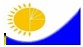 Мемлекеттік статистика органдары құпиялылығына кепілдік береді

Конфиденциальность гарантируется органами государственной статистикиМемлекеттік статистика органдары құпиялылығына кепілдік береді

Конфиденциальность гарантируется органами государственной статистикиМемлекеттік статистика органдары құпиялылығына кепілдік береді

Конфиденциальность гарантируется органами государственной статистикиМемлекеттік статистика органдары құпиялылығына кепілдік береді

Конфиденциальность гарантируется органами государственной статистикиМемлекеттік статистика органдары құпиялылығына кепілдік береді

Конфиденциальность гарантируется органами государственной статистикиҚазақстан Республикасы

Статистика агенттігі

төрағасының

2012 жылғы 5 қарашадағы

№ 309 бұйрығына 5-қосымша

Приложение 5 к приказу

Председателя Агентства

Республики Казахстан по статистике

от 5 ноября 2012 года № 309Қазақстан Республикасы

Статистика агенттігі

төрағасының

2012 жылғы 5 қарашадағы

№ 309 бұйрығына 5-қосымша

Приложение 5 к приказу

Председателя Агентства

Республики Казахстан по статистике

от 5 ноября 2012 года № 309Қазақстан Республикасы

Статистика агенттігі

төрағасының

2012 жылғы 5 қарашадағы

№ 309 бұйрығына 5-қосымша

Приложение 5 к приказу

Председателя Агентства

Республики Казахстан по статистике

от 5 ноября 2012 года № 309Жалпымемлекеттік статистикалық байқау бойынша статистикалық нысан

Статистическая форма по общегосударственному статистическому наблюдениюЖалпымемлекеттік статистикалық байқау бойынша статистикалық нысан

Статистическая форма по общегосударственному статистическому наблюдениюЖалпымемлекеттік статистикалық байқау бойынша статистикалық нысан

Статистическая форма по общегосударственному статистическому наблюдениюЖалпымемлекеттік статистикалық байқау бойынша статистикалық нысан

Статистическая форма по общегосударственному статистическому наблюдениюЖалпымемлекеттік статистикалық байқау бойынша статистикалық нысан

Статистическая форма по общегосударственному статистическому наблюдениюҚазақстан Республикасы

Статистика агенттігі

төрағасының

2012 жылғы 5 қарашадағы

№ 309 бұйрығына 5-қосымша

Приложение 5 к приказу

Председателя Агентства

Республики Казахстан по статистике

от 5 ноября 2012 года № 309Қазақстан Республикасы

Статистика агенттігі

төрағасының

2012 жылғы 5 қарашадағы

№ 309 бұйрығына 5-қосымша

Приложение 5 к приказу

Председателя Агентства

Республики Казахстан по статистике

от 5 ноября 2012 года № 309Қазақстан Республикасы

Статистика агенттігі

төрағасының

2012 жылғы 5 қарашадағы

№ 309 бұйрығына 5-қосымша

Приложение 5 к приказу

Председателя Агентства

Республики Казахстан по статистике

от 5 ноября 2012 года № 309Аумақтық органға тапсырылады

Представляется территориальному органуАумақтық органға тапсырылады

Представляется территориальному органуАумақтық органға тапсырылады

Представляется территориальному органуАумақтық органға тапсырылады

Представляется территориальному органуСтатистикалық нысанды www.stat.gov.kz

сайтынан алуға болады

Статистическую форму можно получить на сайте www.stat.gov.kzСтатистикалық нысанды www.stat.gov.kz

сайтынан алуға болады

Статистическую форму можно получить на сайте www.stat.gov.kzСтатистикалық нысанды www.stat.gov.kz

сайтынан алуға болады

Статистическую форму можно получить на сайте www.stat.gov.kzСтатистикалық нысанды www.stat.gov.kz

сайтынан алуға болады

Статистическую форму можно получить на сайте www.stat.gov.kzМемлекеттік статистиканың тиісті органдарына алғашқы статистикалық деректерді тапсырмау, уақтылы тапсырмау және дәйексіз деректерді беру «Әкімшілік құқық бұзушылық туралы» Қазақстан Республикасы Кодексінің 381-бабында көзделген әкімшілік құқық бұзушылық болып табылады.

Непредставление, несвоевременное представление и предоставление недостоверных первичных статистических данных в соответствующие органы государственной статистики является административным правонарушением, предусмотренным статьей 381 Кодекса Республики Казахстан «Об административных правонарушениях».Мемлекеттік статистиканың тиісті органдарына алғашқы статистикалық деректерді тапсырмау, уақтылы тапсырмау және дәйексіз деректерді беру «Әкімшілік құқық бұзушылық туралы» Қазақстан Республикасы Кодексінің 381-бабында көзделген әкімшілік құқық бұзушылық болып табылады.

Непредставление, несвоевременное представление и предоставление недостоверных первичных статистических данных в соответствующие органы государственной статистики является административным правонарушением, предусмотренным статьей 381 Кодекса Республики Казахстан «Об административных правонарушениях».Мемлекеттік статистиканың тиісті органдарына алғашқы статистикалық деректерді тапсырмау, уақтылы тапсырмау және дәйексіз деректерді беру «Әкімшілік құқық бұзушылық туралы» Қазақстан Республикасы Кодексінің 381-бабында көзделген әкімшілік құқық бұзушылық болып табылады.

Непредставление, несвоевременное представление и предоставление недостоверных первичных статистических данных в соответствующие органы государственной статистики является административным правонарушением, предусмотренным статьей 381 Кодекса Республики Казахстан «Об административных правонарушениях».Мемлекеттік статистиканың тиісті органдарына алғашқы статистикалық деректерді тапсырмау, уақтылы тапсырмау және дәйексіз деректерді беру «Әкімшілік құқық бұзушылық туралы» Қазақстан Республикасы Кодексінің 381-бабында көзделген әкімшілік құқық бұзушылық болып табылады.

Непредставление, несвоевременное представление и предоставление недостоверных первичных статистических данных в соответствующие органы государственной статистики является административным правонарушением, предусмотренным статьей 381 Кодекса Республики Казахстан «Об административных правонарушениях».Мемлекеттік статистиканың тиісті органдарына алғашқы статистикалық деректерді тапсырмау, уақтылы тапсырмау және дәйексіз деректерді беру «Әкімшілік құқық бұзушылық туралы» Қазақстан Республикасы Кодексінің 381-бабында көзделген әкімшілік құқық бұзушылық болып табылады.

Непредставление, несвоевременное представление и предоставление недостоверных первичных статистических данных в соответствующие органы государственной статистики является административным правонарушением, предусмотренным статьей 381 Кодекса Республики Казахстан «Об административных правонарушениях».Мемлекеттік статистиканың тиісті органдарына алғашқы статистикалық деректерді тапсырмау, уақтылы тапсырмау және дәйексіз деректерді беру «Әкімшілік құқық бұзушылық туралы» Қазақстан Республикасы Кодексінің 381-бабында көзделген әкімшілік құқық бұзушылық болып табылады.

Непредставление, несвоевременное представление и предоставление недостоверных первичных статистических данных в соответствующие органы государственной статистики является административным правонарушением, предусмотренным статьей 381 Кодекса Республики Казахстан «Об административных правонарушениях».Мемлекеттік статистиканың тиісті органдарына алғашқы статистикалық деректерді тапсырмау, уақтылы тапсырмау және дәйексіз деректерді беру «Әкімшілік құқық бұзушылық туралы» Қазақстан Республикасы Кодексінің 381-бабында көзделген әкімшілік құқық бұзушылық болып табылады.

Непредставление, несвоевременное представление и предоставление недостоверных первичных статистических данных в соответствующие органы государственной статистики является административным правонарушением, предусмотренным статьей 381 Кодекса Республики Казахстан «Об административных правонарушениях».Мемлекеттік статистиканың тиісті органдарына алғашқы статистикалық деректерді тапсырмау, уақтылы тапсырмау және дәйексіз деректерді беру «Әкімшілік құқық бұзушылық туралы» Қазақстан Республикасы Кодексінің 381-бабында көзделген әкімшілік құқық бұзушылық болып табылады.

Непредставление, несвоевременное представление и предоставление недостоверных первичных статистических данных в соответствующие органы государственной статистики является административным правонарушением, предусмотренным статьей 381 Кодекса Республики Казахстан «Об административных правонарушениях».Мемлекеттік статистиканың тиісті органдарына алғашқы статистикалық деректерді тапсырмау, уақтылы тапсырмау және дәйексіз деректерді беру «Әкімшілік құқық бұзушылық туралы» Қазақстан Республикасы Кодексінің 381-бабында көзделген әкімшілік құқық бұзушылық болып табылады.

Непредставление, несвоевременное представление и предоставление недостоверных первичных статистических данных в соответствующие органы государственной статистики является административным правонарушением, предусмотренным статьей 381 Кодекса Республики Казахстан «Об административных правонарушениях».Статистикалық нысан коды 1061101

Код статистической формы 1061101

1-тариф (әуе көлігі)

1-тариф (воздушный транспорт)Статистикалық нысан коды 1061101

Код статистической формы 1061101

1-тариф (әуе көлігі)

1-тариф (воздушный транспорт)Статистикалық нысан коды 1061101

Код статистической формы 1061101

1-тариф (әуе көлігі)

1-тариф (воздушный транспорт)Әуе көлігі кәсіпорындарының жүк тасымалдау тарифтері туралы есеп

Отчет о тарифах на перевозку грузов предприятиями воздушного транспортаӘуе көлігі кәсіпорындарының жүк тасымалдау тарифтері туралы есеп

Отчет о тарифах на перевозку грузов предприятиями воздушного транспортаӘуе көлігі кәсіпорындарының жүк тасымалдау тарифтері туралы есеп

Отчет о тарифах на перевозку грузов предприятиями воздушного транспортаӘуе көлігі кәсіпорындарының жүк тасымалдау тарифтері туралы есеп

Отчет о тарифах на перевозку грузов предприятиями воздушного транспортаӘуе көлігі кәсіпорындарының жүк тасымалдау тарифтері туралы есеп

Отчет о тарифах на перевозку грузов предприятиями воздушного транспортаӘуе көлігі кәсіпорындарының жүк тасымалдау тарифтері туралы есеп

Отчет о тарифах на перевозку грузов предприятиями воздушного транспортаАйлық

МесячнаяАйлық

МесячнаяАйлық

МесячнаяЕсепті кезең

Отчетный периодЕсепті кезең

Отчетный периодай

месяцжыл

год«Жүк әуе көлігі» негізгі экономикалық қызмет түрі бар заңды тұлғалар және (немесе) олардың құрылымдық және оқшауланған бөлімшелері тапсырады (Экономикалық қызмет түрлерінің жалпы жіктеуішінің коды - 51.21)

Представляют юридические лица и (или) их структурные и обособленные подразделения с основным видом экономической деятельности «Грузовой воздушный транспорт» (код Общего классификатора видов экономической деятельности - 51.21)«Жүк әуе көлігі» негізгі экономикалық қызмет түрі бар заңды тұлғалар және (немесе) олардың құрылымдық және оқшауланған бөлімшелері тапсырады (Экономикалық қызмет түрлерінің жалпы жіктеуішінің коды - 51.21)

Представляют юридические лица и (или) их структурные и обособленные подразделения с основным видом экономической деятельности «Грузовой воздушный транспорт» (код Общего классификатора видов экономической деятельности - 51.21)«Жүк әуе көлігі» негізгі экономикалық қызмет түрі бар заңды тұлғалар және (немесе) олардың құрылымдық және оқшауланған бөлімшелері тапсырады (Экономикалық қызмет түрлерінің жалпы жіктеуішінің коды - 51.21)

Представляют юридические лица и (или) их структурные и обособленные подразделения с основным видом экономической деятельности «Грузовой воздушный транспорт» (код Общего классификатора видов экономической деятельности - 51.21)«Жүк әуе көлігі» негізгі экономикалық қызмет түрі бар заңды тұлғалар және (немесе) олардың құрылымдық және оқшауланған бөлімшелері тапсырады (Экономикалық қызмет түрлерінің жалпы жіктеуішінің коды - 51.21)

Представляют юридические лица и (или) их структурные и обособленные подразделения с основным видом экономической деятельности «Грузовой воздушный транспорт» (код Общего классификатора видов экономической деятельности - 51.21)«Жүк әуе көлігі» негізгі экономикалық қызмет түрі бар заңды тұлғалар және (немесе) олардың құрылымдық және оқшауланған бөлімшелері тапсырады (Экономикалық қызмет түрлерінің жалпы жіктеуішінің коды - 51.21)

Представляют юридические лица и (или) их структурные и обособленные подразделения с основным видом экономической деятельности «Грузовой воздушный транспорт» (код Общего классификатора видов экономической деятельности - 51.21)«Жүк әуе көлігі» негізгі экономикалық қызмет түрі бар заңды тұлғалар және (немесе) олардың құрылымдық және оқшауланған бөлімшелері тапсырады (Экономикалық қызмет түрлерінің жалпы жіктеуішінің коды - 51.21)

Представляют юридические лица и (или) их структурные и обособленные подразделения с основным видом экономической деятельности «Грузовой воздушный транспорт» (код Общего классификатора видов экономической деятельности - 51.21)«Жүк әуе көлігі» негізгі экономикалық қызмет түрі бар заңды тұлғалар және (немесе) олардың құрылымдық және оқшауланған бөлімшелері тапсырады (Экономикалық қызмет түрлерінің жалпы жіктеуішінің коды - 51.21)

Представляют юридические лица и (или) их структурные и обособленные подразделения с основным видом экономической деятельности «Грузовой воздушный транспорт» (код Общего классификатора видов экономической деятельности - 51.21)«Жүк әуе көлігі» негізгі экономикалық қызмет түрі бар заңды тұлғалар және (немесе) олардың құрылымдық және оқшауланған бөлімшелері тапсырады (Экономикалық қызмет түрлерінің жалпы жіктеуішінің коды - 51.21)

Представляют юридические лица и (или) их структурные и обособленные подразделения с основным видом экономической деятельности «Грузовой воздушный транспорт» (код Общего классификатора видов экономической деятельности - 51.21)«Жүк әуе көлігі» негізгі экономикалық қызмет түрі бар заңды тұлғалар және (немесе) олардың құрылымдық және оқшауланған бөлімшелері тапсырады (Экономикалық қызмет түрлерінің жалпы жіктеуішінің коды - 51.21)

Представляют юридические лица и (или) их структурные и обособленные подразделения с основным видом экономической деятельности «Грузовой воздушный транспорт» (код Общего классификатора видов экономической деятельности - 51.21)Тапсыру мерзімі – есепті айдың 15-ші күні.

Срок представления – 15 числа отчетного месяца.Тапсыру мерзімі – есепті айдың 15-ші күні.

Срок представления – 15 числа отчетного месяца.Тапсыру мерзімі – есепті айдың 15-ші күні.

Срок представления – 15 числа отчетного месяца.Тапсыру мерзімі – есепті айдың 15-ші күні.

Срок представления – 15 числа отчетного месяца.Тапсыру мерзімі – есепті айдың 15-ші күні.

Срок представления – 15 числа отчетного месяца.Тапсыру мерзімі – есепті айдың 15-ші күні.

Срок представления – 15 числа отчетного месяца.Тапсыру мерзімі – есепті айдың 15-ші күні.

Срок представления – 15 числа отчетного месяца.Тапсыру мерзімі – есепті айдың 15-ші күні.

Срок представления – 15 числа отчетного месяца.Тапсыру мерзімі – есепті айдың 15-ші күні.

Срок представления – 15 числа отчетного месяца.БСН коды

код БИНБСН коды

код БИНҚатынас

СообщенияБағыт

НаправлениеҚашықтық, километр

Расстояние, километровЕсепті айдың тарифі

Тариф отчетного месяцаӨткен айдың тарифі

Тариф предыдущего месяцаАБВ12Халықаралық (ТМД* елдеріне)

Международное (страны СНГ)Халықаралық (ТМД* елдеріне)

Международное (страны СНГ)Халықаралық (ТМД* елдеріне)

Международное (страны СНГ)Халықаралық (ТМД* елдеріне)

Международное (страны СНГ)Халықаралық (ТМД-дан тыс елдерге)

Международное (страны вне СНГ)Халықаралық (ТМД-дан тыс елдерге)

Международное (страны вне СНГ)Халықаралық (ТМД-дан тыс елдерге)

Международное (страны вне СНГ)Халықаралық (ТМД-дан тыс елдерге)

Международное (страны вне СНГ)Қалааралық (республика ішінде)

Междугородное (внутри республики)Қалааралық (республика ішінде)

Междугородное (внутри республики)Қалааралық (республика ішінде)

Междугородное (внутри республики)Қалааралық (республика ішінде)

Междугородное (внутри республики)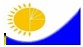 Мемлекеттік статистика органдары құпиялылығына кепілдік береді

Конфиденциальность гарантируется органами государственной статистикиМемлекеттік статистика органдары құпиялылығына кепілдік береді

Конфиденциальность гарантируется органами государственной статистикиМемлекеттік статистика органдары құпиялылығына кепілдік береді

Конфиденциальность гарантируется органами государственной статистикиМемлекеттік статистика органдары құпиялылығына кепілдік береді

Конфиденциальность гарантируется органами государственной статистикиМемлекеттік статистика органдары құпиялылығына кепілдік береді

Конфиденциальность гарантируется органами государственной статистикиҚазақстан Республикасы

Статистика агенттігі төрағасының

2012 жылғы 5 қарашадағы № 309

бұйрығына 7-қосымша

Приложение 7 к приказу

Председателя Агентства

Республики Казахстан по статистике

от 5 ноября 2012 года № 309Қазақстан Республикасы

Статистика агенттігі төрағасының

2012 жылғы 5 қарашадағы № 309

бұйрығына 7-қосымша

Приложение 7 к приказу

Председателя Агентства

Республики Казахстан по статистике

от 5 ноября 2012 года № 309Қазақстан Республикасы

Статистика агенттігі төрағасының

2012 жылғы 5 қарашадағы № 309

бұйрығына 7-қосымша

Приложение 7 к приказу

Председателя Агентства

Республики Казахстан по статистике

от 5 ноября 2012 года № 309Жалпымемлекеттік статистикалық байқау бойынша статистикалық нысан

Статистическая форма по общегосударственному статистическому наблюдениюЖалпымемлекеттік статистикалық байқау бойынша статистикалық нысан

Статистическая форма по общегосударственному статистическому наблюдениюЖалпымемлекеттік статистикалық байқау бойынша статистикалық нысан

Статистическая форма по общегосударственному статистическому наблюдениюЖалпымемлекеттік статистикалық байқау бойынша статистикалық нысан

Статистическая форма по общегосударственному статистическому наблюдениюЖалпымемлекеттік статистикалық байқау бойынша статистикалық нысан

Статистическая форма по общегосударственному статистическому наблюдениюҚазақстан Республикасы

Статистика агенттігі төрағасының

2012 жылғы 5 қарашадағы № 309

бұйрығына 7-қосымша

Приложение 7 к приказу

Председателя Агентства

Республики Казахстан по статистике

от 5 ноября 2012 года № 309Қазақстан Республикасы

Статистика агенттігі төрағасының

2012 жылғы 5 қарашадағы № 309

бұйрығына 7-қосымша

Приложение 7 к приказу

Председателя Агентства

Республики Казахстан по статистике

от 5 ноября 2012 года № 309Қазақстан Республикасы

Статистика агенттігі төрағасының

2012 жылғы 5 қарашадағы № 309

бұйрығына 7-қосымша

Приложение 7 к приказу

Председателя Агентства

Республики Казахстан по статистике

от 5 ноября 2012 года № 309Аумақтық органға тапсырылады

Представляется территориальному органуАумақтық органға тапсырылады

Представляется территориальному органуАумақтық органға тапсырылады

Представляется территориальному органуАумақтық органға тапсырылады

Представляется территориальному органуСтатистикалық нысанды www.stat.gov.kz сайтынан алуға болады

Статистическую форму можно получить на сайте www.stat.gov.kzСтатистикалық нысанды www.stat.gov.kz сайтынан алуға болады

Статистическую форму можно получить на сайте www.stat.gov.kzСтатистикалық нысанды www.stat.gov.kz сайтынан алуға болады

Статистическую форму можно получить на сайте www.stat.gov.kzСтатистикалық нысанды www.stat.gov.kz сайтынан алуға болады

Статистическую форму можно получить на сайте www.stat.gov.kzМемлекеттік статистиканың тиісті органдарына алғашқы статистикалық деректерді тапсырмау, уақтылы тапсырмау және дәйексіз деректерді беру «Әкімшілік құқық бұзушылық туралы» Қазақстан Республикасы Кодексінің 381-бабында көзделген әкімшілік құқық бұзушылық болып табылады.

Непредставление, несвоевременное представление и предоставление недостоверных первичных статистических данных в соответствующие органы государственной статистики является административным правонарушением, предусмотренным статьей 381 Кодекса Республики Казахстан «Об административных правонарушениях».Мемлекеттік статистиканың тиісті органдарына алғашқы статистикалық деректерді тапсырмау, уақтылы тапсырмау және дәйексіз деректерді беру «Әкімшілік құқық бұзушылық туралы» Қазақстан Республикасы Кодексінің 381-бабында көзделген әкімшілік құқық бұзушылық болып табылады.

Непредставление, несвоевременное представление и предоставление недостоверных первичных статистических данных в соответствующие органы государственной статистики является административным правонарушением, предусмотренным статьей 381 Кодекса Республики Казахстан «Об административных правонарушениях».Мемлекеттік статистиканың тиісті органдарына алғашқы статистикалық деректерді тапсырмау, уақтылы тапсырмау және дәйексіз деректерді беру «Әкімшілік құқық бұзушылық туралы» Қазақстан Республикасы Кодексінің 381-бабында көзделген әкімшілік құқық бұзушылық болып табылады.

Непредставление, несвоевременное представление и предоставление недостоверных первичных статистических данных в соответствующие органы государственной статистики является административным правонарушением, предусмотренным статьей 381 Кодекса Республики Казахстан «Об административных правонарушениях».Мемлекеттік статистиканың тиісті органдарына алғашқы статистикалық деректерді тапсырмау, уақтылы тапсырмау және дәйексіз деректерді беру «Әкімшілік құқық бұзушылық туралы» Қазақстан Республикасы Кодексінің 381-бабында көзделген әкімшілік құқық бұзушылық болып табылады.

Непредставление, несвоевременное представление и предоставление недостоверных первичных статистических данных в соответствующие органы государственной статистики является административным правонарушением, предусмотренным статьей 381 Кодекса Республики Казахстан «Об административных правонарушениях».Мемлекеттік статистиканың тиісті органдарына алғашқы статистикалық деректерді тапсырмау, уақтылы тапсырмау және дәйексіз деректерді беру «Әкімшілік құқық бұзушылық туралы» Қазақстан Республикасы Кодексінің 381-бабында көзделген әкімшілік құқық бұзушылық болып табылады.

Непредставление, несвоевременное представление и предоставление недостоверных первичных статистических данных в соответствующие органы государственной статистики является административным правонарушением, предусмотренным статьей 381 Кодекса Республики Казахстан «Об административных правонарушениях».Мемлекеттік статистиканың тиісті органдарына алғашқы статистикалық деректерді тапсырмау, уақтылы тапсырмау және дәйексіз деректерді беру «Әкімшілік құқық бұзушылық туралы» Қазақстан Республикасы Кодексінің 381-бабында көзделген әкімшілік құқық бұзушылық болып табылады.

Непредставление, несвоевременное представление и предоставление недостоверных первичных статистических данных в соответствующие органы государственной статистики является административным правонарушением, предусмотренным статьей 381 Кодекса Республики Казахстан «Об административных правонарушениях».Мемлекеттік статистиканың тиісті органдарына алғашқы статистикалық деректерді тапсырмау, уақтылы тапсырмау және дәйексіз деректерді беру «Әкімшілік құқық бұзушылық туралы» Қазақстан Республикасы Кодексінің 381-бабында көзделген әкімшілік құқық бұзушылық болып табылады.

Непредставление, несвоевременное представление и предоставление недостоверных первичных статистических данных в соответствующие органы государственной статистики является административным правонарушением, предусмотренным статьей 381 Кодекса Республики Казахстан «Об административных правонарушениях».Мемлекеттік статистиканың тиісті органдарына алғашқы статистикалық деректерді тапсырмау, уақтылы тапсырмау және дәйексіз деректерді беру «Әкімшілік құқық бұзушылық туралы» Қазақстан Республикасы Кодексінің 381-бабында көзделген әкімшілік құқық бұзушылық болып табылады.

Непредставление, несвоевременное представление и предоставление недостоверных первичных статистических данных в соответствующие органы государственной статистики является административным правонарушением, предусмотренным статьей 381 Кодекса Республики Казахстан «Об административных правонарушениях».Мемлекеттік статистиканың тиісті органдарына алғашқы статистикалық деректерді тапсырмау, уақтылы тапсырмау және дәйексіз деректерді беру «Әкімшілік құқық бұзушылық туралы» Қазақстан Республикасы Кодексінің 381-бабында көзделген әкімшілік құқық бұзушылық болып табылады.

Непредставление, несвоевременное представление и предоставление недостоверных первичных статистических данных в соответствующие органы государственной статистики является административным правонарушением, предусмотренным статьей 381 Кодекса Республики Казахстан «Об административных правонарушениях».Мемлекеттік статистиканың тиісті органдарына алғашқы статистикалық деректерді тапсырмау, уақтылы тапсырмау және дәйексіз деректерді беру «Әкімшілік құқық бұзушылық туралы» Қазақстан Республикасы Кодексінің 381-бабында көзделген әкімшілік құқық бұзушылық болып табылады.

Непредставление, несвоевременное представление и предоставление недостоверных первичных статистических данных в соответствующие органы государственной статистики является административным правонарушением, предусмотренным статьей 381 Кодекса Республики Казахстан «Об административных правонарушениях».Статистикалық нысан коды 1081101

Код статистической формы 1081101

1-тариф (теміржол)

1-тариф (ж.д.)Статистикалық нысан коды 1081101

Код статистической формы 1081101

1-тариф (теміржол)

1-тариф (ж.д.)Статистикалық нысан коды 1081101

Код статистической формы 1081101

1-тариф (теміржол)

1-тариф (ж.д.)Теміржол көлігі кәсіпорындарының жүк тасымалдау

тарифтері туралы есеп

Отчет о тарифах на перевозку грузов предприятиями

железнодорожного транспортаТеміржол көлігі кәсіпорындарының жүк тасымалдау

тарифтері туралы есеп

Отчет о тарифах на перевозку грузов предприятиями

железнодорожного транспортаТеміржол көлігі кәсіпорындарының жүк тасымалдау

тарифтері туралы есеп

Отчет о тарифах на перевозку грузов предприятиями

железнодорожного транспортаТеміржол көлігі кәсіпорындарының жүк тасымалдау

тарифтері туралы есеп

Отчет о тарифах на перевозку грузов предприятиями

железнодорожного транспортаТеміржол көлігі кәсіпорындарының жүк тасымалдау

тарифтері туралы есеп

Отчет о тарифах на перевозку грузов предприятиями

железнодорожного транспортаТеміржол көлігі кәсіпорындарының жүк тасымалдау

тарифтері туралы есеп

Отчет о тарифах на перевозку грузов предприятиями

железнодорожного транспортаТеміржол көлігі кәсіпорындарының жүк тасымалдау

тарифтері туралы есеп

Отчет о тарифах на перевозку грузов предприятиями

железнодорожного транспортаАйлық

МесячнаяАйлық

МесячнаяАйлық

МесячнаяЕсепті кезең

Отчетный периодЕсепті кезең

Отчетный периодай

месяцай

месяцжыл

год«Жүк темір жол көлігі» негізгі экономикалық қызмет түрі бар заңды тұлғалар және (немесе) олардың құрылымдық және оқшауланған бөлімшелері тапсырады (Экономикалық қызмет түрлерінің жалпы жіктеушінің коды - 49.20)

Представляют юридические лица и (или) их структурные и обособленные подразделения с основным видом экономической деятельности «Грузовой железнодорожный транспорт» (код Общего классификатора видов экономической деятельности - 49.20)«Жүк темір жол көлігі» негізгі экономикалық қызмет түрі бар заңды тұлғалар және (немесе) олардың құрылымдық және оқшауланған бөлімшелері тапсырады (Экономикалық қызмет түрлерінің жалпы жіктеушінің коды - 49.20)

Представляют юридические лица и (или) их структурные и обособленные подразделения с основным видом экономической деятельности «Грузовой железнодорожный транспорт» (код Общего классификатора видов экономической деятельности - 49.20)«Жүк темір жол көлігі» негізгі экономикалық қызмет түрі бар заңды тұлғалар және (немесе) олардың құрылымдық және оқшауланған бөлімшелері тапсырады (Экономикалық қызмет түрлерінің жалпы жіктеушінің коды - 49.20)

Представляют юридические лица и (или) их структурные и обособленные подразделения с основным видом экономической деятельности «Грузовой железнодорожный транспорт» (код Общего классификатора видов экономической деятельности - 49.20)«Жүк темір жол көлігі» негізгі экономикалық қызмет түрі бар заңды тұлғалар және (немесе) олардың құрылымдық және оқшауланған бөлімшелері тапсырады (Экономикалық қызмет түрлерінің жалпы жіктеушінің коды - 49.20)

Представляют юридические лица и (или) их структурные и обособленные подразделения с основным видом экономической деятельности «Грузовой железнодорожный транспорт» (код Общего классификатора видов экономической деятельности - 49.20)«Жүк темір жол көлігі» негізгі экономикалық қызмет түрі бар заңды тұлғалар және (немесе) олардың құрылымдық және оқшауланған бөлімшелері тапсырады (Экономикалық қызмет түрлерінің жалпы жіктеушінің коды - 49.20)

Представляют юридические лица и (или) их структурные и обособленные подразделения с основным видом экономической деятельности «Грузовой железнодорожный транспорт» (код Общего классификатора видов экономической деятельности - 49.20)«Жүк темір жол көлігі» негізгі экономикалық қызмет түрі бар заңды тұлғалар және (немесе) олардың құрылымдық және оқшауланған бөлімшелері тапсырады (Экономикалық қызмет түрлерінің жалпы жіктеушінің коды - 49.20)

Представляют юридические лица и (или) их структурные и обособленные подразделения с основным видом экономической деятельности «Грузовой железнодорожный транспорт» (код Общего классификатора видов экономической деятельности - 49.20)«Жүк темір жол көлігі» негізгі экономикалық қызмет түрі бар заңды тұлғалар және (немесе) олардың құрылымдық және оқшауланған бөлімшелері тапсырады (Экономикалық қызмет түрлерінің жалпы жіктеушінің коды - 49.20)

Представляют юридические лица и (или) их структурные и обособленные подразделения с основным видом экономической деятельности «Грузовой железнодорожный транспорт» (код Общего классификатора видов экономической деятельности - 49.20)«Жүк темір жол көлігі» негізгі экономикалық қызмет түрі бар заңды тұлғалар және (немесе) олардың құрылымдық және оқшауланған бөлімшелері тапсырады (Экономикалық қызмет түрлерінің жалпы жіктеушінің коды - 49.20)

Представляют юридические лица и (или) их структурные и обособленные подразделения с основным видом экономической деятельности «Грузовой железнодорожный транспорт» (код Общего классификатора видов экономической деятельности - 49.20)«Жүк темір жол көлігі» негізгі экономикалық қызмет түрі бар заңды тұлғалар және (немесе) олардың құрылымдық және оқшауланған бөлімшелері тапсырады (Экономикалық қызмет түрлерінің жалпы жіктеушінің коды - 49.20)

Представляют юридические лица и (или) их структурные и обособленные подразделения с основным видом экономической деятельности «Грузовой железнодорожный транспорт» (код Общего классификатора видов экономической деятельности - 49.20)«Жүк темір жол көлігі» негізгі экономикалық қызмет түрі бар заңды тұлғалар және (немесе) олардың құрылымдық және оқшауланған бөлімшелері тапсырады (Экономикалық қызмет түрлерінің жалпы жіктеушінің коды - 49.20)

Представляют юридические лица и (или) их структурные и обособленные подразделения с основным видом экономической деятельности «Грузовой железнодорожный транспорт» (код Общего классификатора видов экономической деятельности - 49.20)Тапсыру мерзімі – есепті айдың 15-ші күні.

Срок представления – 15-го числа отчетного месяца.Тапсыру мерзімі – есепті айдың 15-ші күні.

Срок представления – 15-го числа отчетного месяца.Тапсыру мерзімі – есепті айдың 15-ші күні.

Срок представления – 15-го числа отчетного месяца.Тапсыру мерзімі – есепті айдың 15-ші күні.

Срок представления – 15-го числа отчетного месяца.Тапсыру мерзімі – есепті айдың 15-ші күні.

Срок представления – 15-го числа отчетного месяца.Тапсыру мерзімі – есепті айдың 15-ші күні.

Срок представления – 15-го числа отчетного месяца.Тапсыру мерзімі – есепті айдың 15-ші күні.

Срок представления – 15-го числа отчетного месяца.Тапсыру мерзімі – есепті айдың 15-ші күні.

Срок представления – 15-го числа отчетного месяца.Тапсыру мерзімі – есепті айдың 15-ші күні.

Срок представления – 15-го числа отчетного месяца.Тапсыру мерзімі – есепті айдың 15-ші күні.

Срок представления – 15-го числа отчетного месяца.БСН коды

код БИНӨкіл-жүктің атауы

Наименование груза-представителяЖүктің коды

Код грузаХалықаралық қатынас (Тәуелсіз Мемлекеттер Достастығы елдеріне)

Международное сообщение (страны Содружества Независимых Государств)Халықаралық қатынас (Тәуелсіз Мемлекеттер Достастығы елдеріне)

Международное сообщение (страны Содружества Независимых Государств)Қалааралық қатынас (республика ішінде)

Междугородное сообщение (внутри республики)Қалааралық қатынас (республика ішінде)

Междугородное сообщение (внутри республики)Өкіл-жүктің атауы

Наименование груза-представителяЖүктің коды

Код грузаесепті айдың тарифі

тариф отчетного месяцаөткен айдың тарифі

тариф предыдущего месяцаесепті айдың тарифі

тариф отчетного месяцаөткен айдың тарифі

тариф предыдущего месяцаАБ1234Шикі мұнай

Сырая нефть01Мұнай өнімдері

Нефтепродукты02Таскөмір

Каменный уголь06Кокс

Кокс07Темір кені

Железная руда08Марганец кені

Марганцевая руда09Түсті металл кендері

Руды цветных металлов10Қара металдар

Черные металлы12Қара металл сынығы

Лом черных металлов13Флюстер

Флюсы14Орман жүктері

Лесные грузы15Құрылыс жүктері

Строительные грузы16Химиялық және минералдық тыңайтқыштар

Химические и минеральные удобрения17Астық

Зерно18Цемент

Цемент24Нан жүктері

Хлебные грузы25Өзге де жүктер (қалған жүктер)

Прочие грузы (остальные грузы)29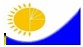 Мемлекеттік статистика органдары құпиялылығына кепілдік береді

Конфиденциальность гарантируется органами государственной статистикиМемлекеттік статистика органдары құпиялылығына кепілдік береді

Конфиденциальность гарантируется органами государственной статистикиМемлекеттік статистика органдары құпиялылығына кепілдік береді

Конфиденциальность гарантируется органами государственной статистикиМемлекеттік статистика органдары құпиялылығына кепілдік береді

Конфиденциальность гарантируется органами государственной статистикиМемлекеттік статистика органдары құпиялылығына кепілдік береді

Конфиденциальность гарантируется органами государственной статистикиҚазақстан Республикасы

Статистика агенттігі

төрағасының

2012 жылғы 5 қарашадағы № 309

бұйрығына 9-қосымша

Приложение 9 к приказу

Председателя Агентства

Республики Казахстан

по статистике

от 5 ноября 2012 года № 309Қазақстан Республикасы

Статистика агенттігі

төрағасының

2012 жылғы 5 қарашадағы № 309

бұйрығына 9-қосымша

Приложение 9 к приказу

Председателя Агентства

Республики Казахстан

по статистике

от 5 ноября 2012 года № 309Қазақстан Республикасы

Статистика агенттігі

төрағасының

2012 жылғы 5 қарашадағы № 309

бұйрығына 9-қосымша

Приложение 9 к приказу

Председателя Агентства

Республики Казахстан

по статистике

от 5 ноября 2012 года № 309Жалпымемлекеттік статистикалық байқау бойынша статистикалық нысан

Статистическая форма по общегосударственному статистическому наблюдениюЖалпымемлекеттік статистикалық байқау бойынша статистикалық нысан

Статистическая форма по общегосударственному статистическому наблюдениюЖалпымемлекеттік статистикалық байқау бойынша статистикалық нысан

Статистическая форма по общегосударственному статистическому наблюдениюЖалпымемлекеттік статистикалық байқау бойынша статистикалық нысан

Статистическая форма по общегосударственному статистическому наблюдениюЖалпымемлекеттік статистикалық байқау бойынша статистикалық нысан

Статистическая форма по общегосударственному статистическому наблюдениюҚазақстан Республикасы

Статистика агенттігі

төрағасының

2012 жылғы 5 қарашадағы № 309

бұйрығына 9-қосымша

Приложение 9 к приказу

Председателя Агентства

Республики Казахстан

по статистике

от 5 ноября 2012 года № 309Қазақстан Республикасы

Статистика агенттігі

төрағасының

2012 жылғы 5 қарашадағы № 309

бұйрығына 9-қосымша

Приложение 9 к приказу

Председателя Агентства

Республики Казахстан

по статистике

от 5 ноября 2012 года № 309Қазақстан Республикасы

Статистика агенттігі

төрағасының

2012 жылғы 5 қарашадағы № 309

бұйрығына 9-қосымша

Приложение 9 к приказу

Председателя Агентства

Республики Казахстан

по статистике

от 5 ноября 2012 года № 309Аумақтық органға тапсырылады

Представляется территориальному органуАумақтық органға тапсырылады

Представляется территориальному органуАумақтық органға тапсырылады

Представляется территориальному органуАумақтық органға тапсырылады

Представляется территориальному органуСтатистикалық нысанды www.stat.gov.kz сайтынан алуға болады

Статистическую форму можно получить на сайте www.stat.gov.kzСтатистикалық нысанды www.stat.gov.kz сайтынан алуға болады

Статистическую форму можно получить на сайте www.stat.gov.kzСтатистикалық нысанды www.stat.gov.kz сайтынан алуға болады

Статистическую форму можно получить на сайте www.stat.gov.kzСтатистикалық нысанды www.stat.gov.kz сайтынан алуға болады

Статистическую форму можно получить на сайте www.stat.gov.kzМемлекеттік статистиканың тиісті органдарына алғашқы статистикалық деректерді тапсырмау, уақтылы тапсырмау және дәйексіз деректерді беру «Әкімшілік құқық бұзушылық туралы» Қазақстан Республикасы Кодексінің 381-бабында көзделген әкімшілік құқық бұзушылық болып табылады.

Непредставление, несвоевременное представление и предоставление недостоверных первичных статистических данных в соответствующие органы государственной статистики является административным правонарушением, предусмотренным статьей 381 Кодекса Республики Казахстан «Об административных правонарушениях».Мемлекеттік статистиканың тиісті органдарына алғашқы статистикалық деректерді тапсырмау, уақтылы тапсырмау және дәйексіз деректерді беру «Әкімшілік құқық бұзушылық туралы» Қазақстан Республикасы Кодексінің 381-бабында көзделген әкімшілік құқық бұзушылық болып табылады.

Непредставление, несвоевременное представление и предоставление недостоверных первичных статистических данных в соответствующие органы государственной статистики является административным правонарушением, предусмотренным статьей 381 Кодекса Республики Казахстан «Об административных правонарушениях».Мемлекеттік статистиканың тиісті органдарына алғашқы статистикалық деректерді тапсырмау, уақтылы тапсырмау және дәйексіз деректерді беру «Әкімшілік құқық бұзушылық туралы» Қазақстан Республикасы Кодексінің 381-бабында көзделген әкімшілік құқық бұзушылық болып табылады.

Непредставление, несвоевременное представление и предоставление недостоверных первичных статистических данных в соответствующие органы государственной статистики является административным правонарушением, предусмотренным статьей 381 Кодекса Республики Казахстан «Об административных правонарушениях».Мемлекеттік статистиканың тиісті органдарына алғашқы статистикалық деректерді тапсырмау, уақтылы тапсырмау және дәйексіз деректерді беру «Әкімшілік құқық бұзушылық туралы» Қазақстан Республикасы Кодексінің 381-бабында көзделген әкімшілік құқық бұзушылық болып табылады.

Непредставление, несвоевременное представление и предоставление недостоверных первичных статистических данных в соответствующие органы государственной статистики является административным правонарушением, предусмотренным статьей 381 Кодекса Республики Казахстан «Об административных правонарушениях».Мемлекеттік статистиканың тиісті органдарына алғашқы статистикалық деректерді тапсырмау, уақтылы тапсырмау және дәйексіз деректерді беру «Әкімшілік құқық бұзушылық туралы» Қазақстан Республикасы Кодексінің 381-бабында көзделген әкімшілік құқық бұзушылық болып табылады.

Непредставление, несвоевременное представление и предоставление недостоверных первичных статистических данных в соответствующие органы государственной статистики является административным правонарушением, предусмотренным статьей 381 Кодекса Республики Казахстан «Об административных правонарушениях».Мемлекеттік статистиканың тиісті органдарына алғашқы статистикалық деректерді тапсырмау, уақтылы тапсырмау және дәйексіз деректерді беру «Әкімшілік құқық бұзушылық туралы» Қазақстан Республикасы Кодексінің 381-бабында көзделген әкімшілік құқық бұзушылық болып табылады.

Непредставление, несвоевременное представление и предоставление недостоверных первичных статистических данных в соответствующие органы государственной статистики является административным правонарушением, предусмотренным статьей 381 Кодекса Республики Казахстан «Об административных правонарушениях».Мемлекеттік статистиканың тиісті органдарына алғашқы статистикалық деректерді тапсырмау, уақтылы тапсырмау және дәйексіз деректерді беру «Әкімшілік құқық бұзушылық туралы» Қазақстан Республикасы Кодексінің 381-бабында көзделген әкімшілік құқық бұзушылық болып табылады.

Непредставление, несвоевременное представление и предоставление недостоверных первичных статистических данных в соответствующие органы государственной статистики является административным правонарушением, предусмотренным статьей 381 Кодекса Республики Казахстан «Об административных правонарушениях».Мемлекеттік статистиканың тиісті органдарына алғашқы статистикалық деректерді тапсырмау, уақтылы тапсырмау және дәйексіз деректерді беру «Әкімшілік құқық бұзушылық туралы» Қазақстан Республикасы Кодексінің 381-бабында көзделген әкімшілік құқық бұзушылық болып табылады.

Непредставление, несвоевременное представление и предоставление недостоверных первичных статистических данных в соответствующие органы государственной статистики является административным правонарушением, предусмотренным статьей 381 Кодекса Республики Казахстан «Об административных правонарушениях».Мемлекеттік статистиканың тиісті органдарына алғашқы статистикалық деректерді тапсырмау, уақтылы тапсырмау және дәйексіз деректерді беру «Әкімшілік құқық бұзушылық туралы» Қазақстан Республикасы Кодексінің 381-бабында көзделген әкімшілік құқық бұзушылық болып табылады.

Непредставление, несвоевременное представление и предоставление недостоверных первичных статистических данных в соответствующие органы государственной статистики является административным правонарушением, предусмотренным статьей 381 Кодекса Республики Казахстан «Об административных правонарушениях».Мемлекеттік статистиканың тиісті органдарына алғашқы статистикалық деректерді тапсырмау, уақтылы тапсырмау және дәйексіз деректерді беру «Әкімшілік құқық бұзушылық туралы» Қазақстан Республикасы Кодексінің 381-бабында көзделген әкімшілік құқық бұзушылық болып табылады.

Непредставление, несвоевременное представление и предоставление недостоверных первичных статистических данных в соответствующие органы государственной статистики является административным правонарушением, предусмотренным статьей 381 Кодекса Республики Казахстан «Об административных правонарушениях».Статистикалық нысан коды 1621101

Код статистической формы 1621101

1-тариф (почта)Статистикалық нысан коды 1621101

Код статистической формы 1621101

1-тариф (почта)Статистикалық нысан коды 1621101

Код статистической формы 1621101

1-тариф (почта)Заңды тұлғаларға көрсетілген почталық қызметтердің тарифтері туралы есеп

Отчет о тарифах на почтовые услуги для юридических лицЗаңды тұлғаларға көрсетілген почталық қызметтердің тарифтері туралы есеп

Отчет о тарифах на почтовые услуги для юридических лицЗаңды тұлғаларға көрсетілген почталық қызметтердің тарифтері туралы есеп

Отчет о тарифах на почтовые услуги для юридических лицЗаңды тұлғаларға көрсетілген почталық қызметтердің тарифтері туралы есеп

Отчет о тарифах на почтовые услуги для юридических лицЗаңды тұлғаларға көрсетілген почталық қызметтердің тарифтері туралы есеп

Отчет о тарифах на почтовые услуги для юридических лицЗаңды тұлғаларға көрсетілген почталық қызметтердің тарифтері туралы есеп

Отчет о тарифах на почтовые услуги для юридических лицЗаңды тұлғаларға көрсетілген почталық қызметтердің тарифтері туралы есеп

Отчет о тарифах на почтовые услуги для юридических лицАйлық

МесячнаяАйлық

МесячнаяАйлық

МесячнаяЕсепті кезең

Отчетный периодЕсепті кезең

Отчетный периодай

месяцай

месяцжыл

годЖұмыс істейтін қызметкерлерінің санына қарамастан, Экономикалық қызмет түрлерінің жалпы жіктеуішінің кодына сәйкес қызметінің негізгі түрі 53.1 – Жалпыға бірдей қамту аймағында қызметтерді ұсыну міндеттемелеріне сәйкес почталық қызметтер болып табылатын заңды тұлғалар және (немесе) олардың құрылымдық бөлімшелері тапсырады.

Представляют юридические лица и (или) их структурные подразделения, независимо от численности работающих, с основным видом деятельности согласно коду Общего классификатора видов экономической деятельности: 53.1 – Почтовые услуги в соответствии с обязательствами по предоставлению услуг в зоне всеобщего охвата.Жұмыс істейтін қызметкерлерінің санына қарамастан, Экономикалық қызмет түрлерінің жалпы жіктеуішінің кодына сәйкес қызметінің негізгі түрі 53.1 – Жалпыға бірдей қамту аймағында қызметтерді ұсыну міндеттемелеріне сәйкес почталық қызметтер болып табылатын заңды тұлғалар және (немесе) олардың құрылымдық бөлімшелері тапсырады.

Представляют юридические лица и (или) их структурные подразделения, независимо от численности работающих, с основным видом деятельности согласно коду Общего классификатора видов экономической деятельности: 53.1 – Почтовые услуги в соответствии с обязательствами по предоставлению услуг в зоне всеобщего охвата.Жұмыс істейтін қызметкерлерінің санына қарамастан, Экономикалық қызмет түрлерінің жалпы жіктеуішінің кодына сәйкес қызметінің негізгі түрі 53.1 – Жалпыға бірдей қамту аймағында қызметтерді ұсыну міндеттемелеріне сәйкес почталық қызметтер болып табылатын заңды тұлғалар және (немесе) олардың құрылымдық бөлімшелері тапсырады.

Представляют юридические лица и (или) их структурные подразделения, независимо от численности работающих, с основным видом деятельности согласно коду Общего классификатора видов экономической деятельности: 53.1 – Почтовые услуги в соответствии с обязательствами по предоставлению услуг в зоне всеобщего охвата.Жұмыс істейтін қызметкерлерінің санына қарамастан, Экономикалық қызмет түрлерінің жалпы жіктеуішінің кодына сәйкес қызметінің негізгі түрі 53.1 – Жалпыға бірдей қамту аймағында қызметтерді ұсыну міндеттемелеріне сәйкес почталық қызметтер болып табылатын заңды тұлғалар және (немесе) олардың құрылымдық бөлімшелері тапсырады.

Представляют юридические лица и (или) их структурные подразделения, независимо от численности работающих, с основным видом деятельности согласно коду Общего классификатора видов экономической деятельности: 53.1 – Почтовые услуги в соответствии с обязательствами по предоставлению услуг в зоне всеобщего охвата.Жұмыс істейтін қызметкерлерінің санына қарамастан, Экономикалық қызмет түрлерінің жалпы жіктеуішінің кодына сәйкес қызметінің негізгі түрі 53.1 – Жалпыға бірдей қамту аймағында қызметтерді ұсыну міндеттемелеріне сәйкес почталық қызметтер болып табылатын заңды тұлғалар және (немесе) олардың құрылымдық бөлімшелері тапсырады.

Представляют юридические лица и (или) их структурные подразделения, независимо от численности работающих, с основным видом деятельности согласно коду Общего классификатора видов экономической деятельности: 53.1 – Почтовые услуги в соответствии с обязательствами по предоставлению услуг в зоне всеобщего охвата.Жұмыс істейтін қызметкерлерінің санына қарамастан, Экономикалық қызмет түрлерінің жалпы жіктеуішінің кодына сәйкес қызметінің негізгі түрі 53.1 – Жалпыға бірдей қамту аймағында қызметтерді ұсыну міндеттемелеріне сәйкес почталық қызметтер болып табылатын заңды тұлғалар және (немесе) олардың құрылымдық бөлімшелері тапсырады.

Представляют юридические лица и (или) их структурные подразделения, независимо от численности работающих, с основным видом деятельности согласно коду Общего классификатора видов экономической деятельности: 53.1 – Почтовые услуги в соответствии с обязательствами по предоставлению услуг в зоне всеобщего охвата.Жұмыс істейтін қызметкерлерінің санына қарамастан, Экономикалық қызмет түрлерінің жалпы жіктеуішінің кодына сәйкес қызметінің негізгі түрі 53.1 – Жалпыға бірдей қамту аймағында қызметтерді ұсыну міндеттемелеріне сәйкес почталық қызметтер болып табылатын заңды тұлғалар және (немесе) олардың құрылымдық бөлімшелері тапсырады.

Представляют юридические лица и (или) их структурные подразделения, независимо от численности работающих, с основным видом деятельности согласно коду Общего классификатора видов экономической деятельности: 53.1 – Почтовые услуги в соответствии с обязательствами по предоставлению услуг в зоне всеобщего охвата.Жұмыс істейтін қызметкерлерінің санына қарамастан, Экономикалық қызмет түрлерінің жалпы жіктеуішінің кодына сәйкес қызметінің негізгі түрі 53.1 – Жалпыға бірдей қамту аймағында қызметтерді ұсыну міндеттемелеріне сәйкес почталық қызметтер болып табылатын заңды тұлғалар және (немесе) олардың құрылымдық бөлімшелері тапсырады.

Представляют юридические лица и (или) их структурные подразделения, независимо от численности работающих, с основным видом деятельности согласно коду Общего классификатора видов экономической деятельности: 53.1 – Почтовые услуги в соответствии с обязательствами по предоставлению услуг в зоне всеобщего охвата.Жұмыс істейтін қызметкерлерінің санына қарамастан, Экономикалық қызмет түрлерінің жалпы жіктеуішінің кодына сәйкес қызметінің негізгі түрі 53.1 – Жалпыға бірдей қамту аймағында қызметтерді ұсыну міндеттемелеріне сәйкес почталық қызметтер болып табылатын заңды тұлғалар және (немесе) олардың құрылымдық бөлімшелері тапсырады.

Представляют юридические лица и (или) их структурные подразделения, независимо от численности работающих, с основным видом деятельности согласно коду Общего классификатора видов экономической деятельности: 53.1 – Почтовые услуги в соответствии с обязательствами по предоставлению услуг в зоне всеобщего охвата.Жұмыс істейтін қызметкерлерінің санына қарамастан, Экономикалық қызмет түрлерінің жалпы жіктеуішінің кодына сәйкес қызметінің негізгі түрі 53.1 – Жалпыға бірдей қамту аймағында қызметтерді ұсыну міндеттемелеріне сәйкес почталық қызметтер болып табылатын заңды тұлғалар және (немесе) олардың құрылымдық бөлімшелері тапсырады.

Представляют юридические лица и (или) их структурные подразделения, независимо от численности работающих, с основным видом деятельности согласно коду Общего классификатора видов экономической деятельности: 53.1 – Почтовые услуги в соответствии с обязательствами по предоставлению услуг в зоне всеобщего охвата.Тапсыру мерзімі – есепті айдың 21-ші күні.

Срок представления – 21-го числа отчетного месяца.Тапсыру мерзімі – есепті айдың 21-ші күні.

Срок представления – 21-го числа отчетного месяца.Тапсыру мерзімі – есепті айдың 21-ші күні.

Срок представления – 21-го числа отчетного месяца.Тапсыру мерзімі – есепті айдың 21-ші күні.

Срок представления – 21-го числа отчетного месяца.Тапсыру мерзімі – есепті айдың 21-ші күні.

Срок представления – 21-го числа отчетного месяца.Тапсыру мерзімі – есепті айдың 21-ші күні.

Срок представления – 21-го числа отчетного месяца.Тапсыру мерзімі – есепті айдың 21-ші күні.

Срок представления – 21-го числа отчетного месяца.Тапсыру мерзімі – есепті айдың 21-ші күні.

Срок представления – 21-го числа отчетного месяца.Тапсыру мерзімі – есепті айдың 21-ші күні.

Срок представления – 21-го числа отчетного месяца.Тапсыру мерзімі – есепті айдың 21-ші күні.

Срок представления – 21-го числа отчетного месяца.БСН коды

код БИНҚызметтер атауы

Наименование услугҚызмет және қатынас коды

Код услуги и вида сообщенийБағыт

НаправлениеЕсепті айдың тарифі

Тариф отчетного месяцаӨткен айдың тарифі

Тариф предыдущего месяцаАБВ12Газеттерді жеткізу, 1 данасы үшін

Доставка газет, за 1 экземпляр 1.1.1.1ХЖурналдарды жеткізу, 1 данасы үшін

Доставка журналов, за 1 экземпляр 1.1.1.2ХСалмағы 20 грамға дейін қарапайым хаттарды жер үсті көлігімен салып жіберу

Пересылка простого письма наземным транспортом, массой до 20 грамм1.1.2.1.1ХХХҚалааралық (республика ішінде)

Междугородное (внутри республики)2ТМД1 елдеріне

страны СНГ 1.1.1ТМД-дан тыс елдерге

страны вне СНГ 1.1.2Салмағы 20 грамға дейін қарапайым хаттарды әуе көлігімен салып жіберу

Пересылка простого письма воздушным транспортом, массой до 20 грамм1.1.2.1.2ХХХҚалааралық (республика ішінде)

Междугородное (внутри республики)2ТМД елдеріне

страны СНГ 1.1.1ТМД-дан тыс елдерге

страны вне СНГ 1.1.2Салмағы 20 грамға дейін тапсырыс хаттарды жер үсті көлігімен салып жіберу бойынша почталық қызметтер

Пересылка заказного письма наземным транспортом, массой до 20 грамм1.1.2.2.1ХХХҚалааралық (республика ішінде)

Междугородное (внутри республики)2ТМД елдеріне

страны СНГ 1.1.1ТМД-дан тыс елдерге

страны вне СНГ 1.1.2Салмағы 20 грамға дейін тапсырыс хаттарды әуе көлігімен салып жіберу

Пересылка заказного письма воздушным транспортом, массой до 20 грамм1.1.2.2.2ХХХҚалааралық (республика ішінде)

Междугородное (внутри республики)2ТМД елдеріне

страны СНГ 1.1.1ТМД-дан тыс елдерге

страны вне СНГ 1.1.2Салмағы 1 килограмға дейін сәлемдемелерді жер үсті көлігімен салып жіберу

Пересылка посылки наземным транспортом, массой до 1 килограмм1.1.3.1.1ХХХҚалааралық (республика ішінде)

Междугородное (внутри республики)2ТМД елдеріне

страны СНГ 1.1.1ТМД-дан тыс елдерге

страны вне СНГ 1.1.2Салмағы 1 килограмға дейін сәлемдемелерді әуе көлігімен салып жіберу

Пересылка посылки воздушным транспортом, массой до 1 килограмм1.1.3.1.2ХХХҚалааралық (республика ішінде)

Междугородное (внутри республики)2ТМД елдеріне

страны СНГ 1.1.1ТМД-дан тыс елдерге

страны вне СНГ 1.1.2Салмағы 50 грамға дейін қарапайым бандерольдарды жер үсті көлігімен салып жіберу

Пересылка простой бандероли наземным транспортом, массой до 50 грамм1.1.3.2.1ХХХҚалааралық (республика ішінде)

Междугородное (внутри республики)2ТМД елдеріне

страны СНГ 1.1.1ТМД-дан тыс елдерге

страны вне СНГ 1.1.2Салмағы 50 грамға дейін қарапайым бандерольдарды әуе көлігімен салып жіберу

Пересылка простой бандероли воздушным транспортом, массой до 50 грамм1.1.3.2.3ХХХҚалааралық (республика ішінде)

Междугородное (внутри республики)2ТМД елдеріне

страны СНГ 1.1.1ТМД-дан тыс елдерге

страны вне СНГ 1.1.2Салмағы 51-100 грамм қарапайым бандерольдарды жер үсті көлігімен салып жіберу

Пересылка простой бандероли наземным транспортом, массой 51-100 грамм1.1.3.2.2ХХХҚалааралық (республика ішінде)

Междугородное (внутри республики)2ТМД елдеріне страны СНГ1.1.1ТМД-дан тыс елдерге

страны вне СНГ 1.1.2Салмағы 51-100 грамм қарапайым бандерольдарды әуе көлігімен салып жіберу

Пересылка простой бандероли воздушным транспортом, массой 51-100 грамм1.1.3.2.4ХХХҚалааралық (республика ішінде)

Междугородное (внутри республики)2ТМД елдеріне

страны СНГ1.1.1ТМД-дан тыс елдерге

страны вне СНГ 1.1.2Салмағы 50 грамға дейін тапсырысты бандерольдарды жер үсті көлігімен салып жіберу

Пересылка заказной бандероли наземным транспортом, массой до 50 грамм1.1.3.3.1ХХХҚалааралық (республика ішінде)

Междугородное (внутри республики)2ТМД елдеріне

страны СНГ 1.1.1ТМД-дан тыс елдерге

страны вне СНГ 1.1.2Салмағы 50 грамға дейін тапсырысты бандерольдарды әуе көлігімен салып жіберу

Пересылка заказной бандероли воздушным транспортом, массой до 50 грамм1.1.3.3.3ХХХҚалааралық (республика ішінде)

Междугородное (внутри республики)2ТМД елдеріне

страны СНГ 1.1.1ТМД-дан тыс елдерге

страны вне СНГ 1.1.2Салмағы 51-100 грамм тапсырысты бандерольдарды жер үсті көлігімен салып жіберу

Пересылка заказной бандероли наземным транспортом, массой 51-100 грамм1.1.3.3.2ХХХҚалааралық (республика ішінде)

Междугородное (внутри республики)2ТМД елдеріне

страны СНГ 1.1.1ТМД-дан тыс елдерге

страны вне СНГ 1.1.2Салмағы 51-100 грамм тапсырысты бандерольдарды әуе көлігімен салып жіберу

Пересылка заказной бандероли воздушным транспортом, массой 51-100 грамм1.1.3.3.4ХХХҚалааралық (республика ішінде)

Междугородное (внутри республики)2ТМД елдеріне

страны СНГ 1.1.1ТМД-дан тыс елдерге

страны вне СНГ 1.1.2Салмағы 300 грамға дейінгі пакеттерді жер үсті көлігімен жіберу бойынша почталық

EMS2 қызметтері

Услуги почтовые EMS пересылке пакетов наземным транспортом, массой до 300 грамм1.1.4.1.1ХХХҚалааралық (республика ішінде)

Междугородное (внутри республики)2ТМД елдеріне

страны СНГ 1.1.1ТМД-дан тыс елдерге

страны вне СНГ 1.1.2Салмағы 300 грамға дейінгі пакеттерді әуе көлігімен жіберу бойынша почталық ЕМS қызметтері

Услуги почтовые EMS по пересылке пакетов воздушным транспортом, массой до 300 грамм1.1.4.1.3ХХХҚалааралық (республика ішінде)

Междугородное (внутри республики)2ТМД елдеріне

страны СНГ 1.1.1ТМД-дан тыс елдерге

страны вне СНГ 1.1.2Салмағы 301-500 грамм пакеттерді жер үсті көлігімен жіберу бойынша почталық ЕМS қызметтері

Услуги почтовые EMS по пересылке пакетов наземным транспортом, массой 301-500 грамм1.1.4.1.2ХХХҚалааралық (республика ішінде)

Междугородное (внутри республики)2ТМД елдеріне

страны СНГ 1.1.1ТМД-дан тыс елдерге

страны вне СНГ 1.1.2Салмағы 301-500 грамм пакеттерді әуе көлігімен жіберу бойынша почталық ЕМS қызметтері

Услуги почтовые EMS по пересылке пакетов воздушным транспортом, массой 301-500 грамм1.1.4.1.4ХХХҚалааралық (республика ішінде)

Междугородное (внутри республики)2ТМД елдеріне

страны СНГ 1.1.1ТМД-дан тыс елдерге

страны вне СНГ 1.1.2Салмағы 0,5 килограмм дейінгі сәлемдемелерді жер үсті көлігімен жіберу бойынша почталық ЕМS қызметтері

Услуги почтовые EMS по пересылке посылок наземным транспортом, массой до 0,5 килограмм1.1.4.2.1ХХХҚалааралық (республика ішінде)

Междугородное (внутри республики)2ТМД елдеріне

страны СНГ1.1.1ТМД-дан тыс елдерге

страны вне СНГ 1.1.2Салмағы 0,5 килограмм дейінгі сәлемдемелерді әуе көлігімен жіберу бойынша почталық ЕМS қызметтері

Услуги почтовые EMS по пересылке посылок воздушным транспортом, массой до 0,5 килограмм1.1.4.2.3ХХХҚалааралық (республика ішінде)

Междугородное (внутри республики)2ТМД елдеріне

страны СНГ1.1.1ТМД-дан тыс елдерге

страны вне СНГ 1.1.2Салмағы 1-1,5 килограмм сәлемдемелерді жер үсті көлігімен жіберу бойынша почталық ЕМS қызметтері

Услуги почтовые EMS по пересылке посылок наземным транспортом, массой 1-1,5 килограмм1.1.4.2.2ХХХҚалааралық (республика ішінде)

Междугородное (внутри республики)2ТМД елдеріне

страны СНГ 1.1.1ТМД-дан тыс елдерге

страны вне СНГ 1.1.2Салмағы 1-1,5 килограмм сәлемдемелерді әуе көлігімен жіберу бойынша почталық ЕМS қызметтері

Услуги почтовые EMS по пересылке посылок воздушным транспортом, массой 1-1,5 килограмм1.1.4.2.4ХХХҚалааралық (республика ішінде)

Междугородное (внутри республики)2ТМД елдеріне

страны СНГ 1.1.1ТМД-дан тыс елдерге

страны вне СНГ 1.1.2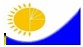 Мемлекеттік статистика органдары құпиялылығына кепілдік береді

Конфиденциальность гарантируется органами государственной статистикиМемлекеттік статистика органдары құпиялылығына кепілдік береді

Конфиденциальность гарантируется органами государственной статистикиМемлекеттік статистика органдары құпиялылығына кепілдік береді

Конфиденциальность гарантируется органами государственной статистикиМемлекеттік статистика органдары құпиялылығына кепілдік береді

Конфиденциальность гарантируется органами государственной статистикиМемлекеттік статистика органдары құпиялылығына кепілдік береді

Конфиденциальность гарантируется органами государственной статистикиҚазақстан Республикасы

Статистика агенттігі төрағасының

2012 жылғы 5 қарашадағы № 309

бұйрығына 11-қосымша

Приложение 11 к приказу

Председателя Агентства

Республики Казахстан

по статистике

от 5 ноября 2012 года № 309Қазақстан Республикасы

Статистика агенттігі төрағасының

2012 жылғы 5 қарашадағы № 309

бұйрығына 11-қосымша

Приложение 11 к приказу

Председателя Агентства

Республики Казахстан

по статистике

от 5 ноября 2012 года № 309Қазақстан Республикасы

Статистика агенттігі төрағасының

2012 жылғы 5 қарашадағы № 309

бұйрығына 11-қосымша

Приложение 11 к приказу

Председателя Агентства

Республики Казахстан

по статистике

от 5 ноября 2012 года № 309Жалпымемлекеттік статистикалық байқау бойынша статистикалық нысан

Статистическая форма по общегосударственному статистическому наблюдениюЖалпымемлекеттік статистикалық байқау бойынша статистикалық нысан

Статистическая форма по общегосударственному статистическому наблюдениюЖалпымемлекеттік статистикалық байқау бойынша статистикалық нысан

Статистическая форма по общегосударственному статистическому наблюдениюЖалпымемлекеттік статистикалық байқау бойынша статистикалық нысан

Статистическая форма по общегосударственному статистическому наблюдениюЖалпымемлекеттік статистикалық байқау бойынша статистикалық нысан

Статистическая форма по общегосударственному статистическому наблюдениюҚазақстан Республикасы

Статистика агенттігі төрағасының

2012 жылғы 5 қарашадағы № 309

бұйрығына 11-қосымша

Приложение 11 к приказу

Председателя Агентства

Республики Казахстан

по статистике

от 5 ноября 2012 года № 309Қазақстан Республикасы

Статистика агенттігі төрағасының

2012 жылғы 5 қарашадағы № 309

бұйрығына 11-қосымша

Приложение 11 к приказу

Председателя Агентства

Республики Казахстан

по статистике

от 5 ноября 2012 года № 309Қазақстан Республикасы

Статистика агенттігі төрағасының

2012 жылғы 5 қарашадағы № 309

бұйрығына 11-қосымша

Приложение 11 к приказу

Председателя Агентства

Республики Казахстан

по статистике

от 5 ноября 2012 года № 309Аумақтық органға тапсырылады

Представляется территориальному органуАумақтық органға тапсырылады

Представляется территориальному органуАумақтық органға тапсырылады

Представляется территориальному органуАумақтық органға тапсырылады

Представляется территориальному органуСтатистикалық нысанды www.stat.gov.kz сайтынан алуға болады

Статистическую форму можно получить на сайте www.stat.gov.kzСтатистикалық нысанды www.stat.gov.kz сайтынан алуға болады

Статистическую форму можно получить на сайте www.stat.gov.kzСтатистикалық нысанды www.stat.gov.kz сайтынан алуға болады

Статистическую форму можно получить на сайте www.stat.gov.kzСтатистикалық нысанды www.stat.gov.kz сайтынан алуға болады

Статистическую форму можно получить на сайте www.stat.gov.kzМемлекеттік статистиканың тиісті органдарына алғашқы статистикалық деректерді тапсырмау, уақтылы тапсырмау және дәйексіз деректерді беру «Әкімшілік құқық бұзушылық туралы» Қазақстан Республикасы Кодексінің 381-бабында көзделген әкімшілік құқық бұзушылық болып табылады.

Непредставление, несвоевременное представление и предоставление недостоверных первичных статистических данных в соответствующие органы государственной статистики является административным правонарушением, предусмотренным статьей 381 Кодекса Республики Казахстан «Об административных правонарушениях».Мемлекеттік статистиканың тиісті органдарына алғашқы статистикалық деректерді тапсырмау, уақтылы тапсырмау және дәйексіз деректерді беру «Әкімшілік құқық бұзушылық туралы» Қазақстан Республикасы Кодексінің 381-бабында көзделген әкімшілік құқық бұзушылық болып табылады.

Непредставление, несвоевременное представление и предоставление недостоверных первичных статистических данных в соответствующие органы государственной статистики является административным правонарушением, предусмотренным статьей 381 Кодекса Республики Казахстан «Об административных правонарушениях».Мемлекеттік статистиканың тиісті органдарына алғашқы статистикалық деректерді тапсырмау, уақтылы тапсырмау және дәйексіз деректерді беру «Әкімшілік құқық бұзушылық туралы» Қазақстан Республикасы Кодексінің 381-бабында көзделген әкімшілік құқық бұзушылық болып табылады.

Непредставление, несвоевременное представление и предоставление недостоверных первичных статистических данных в соответствующие органы государственной статистики является административным правонарушением, предусмотренным статьей 381 Кодекса Республики Казахстан «Об административных правонарушениях».Мемлекеттік статистиканың тиісті органдарына алғашқы статистикалық деректерді тапсырмау, уақтылы тапсырмау және дәйексіз деректерді беру «Әкімшілік құқық бұзушылық туралы» Қазақстан Республикасы Кодексінің 381-бабында көзделген әкімшілік құқық бұзушылық болып табылады.

Непредставление, несвоевременное представление и предоставление недостоверных первичных статистических данных в соответствующие органы государственной статистики является административным правонарушением, предусмотренным статьей 381 Кодекса Республики Казахстан «Об административных правонарушениях».Мемлекеттік статистиканың тиісті органдарына алғашқы статистикалық деректерді тапсырмау, уақтылы тапсырмау және дәйексіз деректерді беру «Әкімшілік құқық бұзушылық туралы» Қазақстан Республикасы Кодексінің 381-бабында көзделген әкімшілік құқық бұзушылық болып табылады.

Непредставление, несвоевременное представление и предоставление недостоверных первичных статистических данных в соответствующие органы государственной статистики является административным правонарушением, предусмотренным статьей 381 Кодекса Республики Казахстан «Об административных правонарушениях».Мемлекеттік статистиканың тиісті органдарына алғашқы статистикалық деректерді тапсырмау, уақтылы тапсырмау және дәйексіз деректерді беру «Әкімшілік құқық бұзушылық туралы» Қазақстан Республикасы Кодексінің 381-бабында көзделген әкімшілік құқық бұзушылық болып табылады.

Непредставление, несвоевременное представление и предоставление недостоверных первичных статистических данных в соответствующие органы государственной статистики является административным правонарушением, предусмотренным статьей 381 Кодекса Республики Казахстан «Об административных правонарушениях».Мемлекеттік статистиканың тиісті органдарына алғашқы статистикалық деректерді тапсырмау, уақтылы тапсырмау және дәйексіз деректерді беру «Әкімшілік құқық бұзушылық туралы» Қазақстан Республикасы Кодексінің 381-бабында көзделген әкімшілік құқық бұзушылық болып табылады.

Непредставление, несвоевременное представление и предоставление недостоверных первичных статистических данных в соответствующие органы государственной статистики является административным правонарушением, предусмотренным статьей 381 Кодекса Республики Казахстан «Об административных правонарушениях».Мемлекеттік статистиканың тиісті органдарына алғашқы статистикалық деректерді тапсырмау, уақтылы тапсырмау және дәйексіз деректерді беру «Әкімшілік құқық бұзушылық туралы» Қазақстан Республикасы Кодексінің 381-бабында көзделген әкімшілік құқық бұзушылық болып табылады.

Непредставление, несвоевременное представление и предоставление недостоверных первичных статистических данных в соответствующие органы государственной статистики является административным правонарушением, предусмотренным статьей 381 Кодекса Республики Казахстан «Об административных правонарушениях».Мемлекеттік статистиканың тиісті органдарына алғашқы статистикалық деректерді тапсырмау, уақтылы тапсырмау және дәйексіз деректерді беру «Әкімшілік құқық бұзушылық туралы» Қазақстан Республикасы Кодексінің 381-бабында көзделген әкімшілік құқық бұзушылық болып табылады.

Непредставление, несвоевременное представление и предоставление недостоверных первичных статистических данных в соответствующие органы государственной статистики является административным правонарушением, предусмотренным статьей 381 Кодекса Республики Казахстан «Об административных правонарушениях».Мемлекеттік статистиканың тиісті органдарына алғашқы статистикалық деректерді тапсырмау, уақтылы тапсырмау және дәйексіз деректерді беру «Әкімшілік құқық бұзушылық туралы» Қазақстан Республикасы Кодексінің 381-бабында көзделген әкімшілік құқық бұзушылық болып табылады.

Непредставление, несвоевременное представление и предоставление недостоверных первичных статистических данных в соответствующие органы государственной статистики является административным правонарушением, предусмотренным статьей 381 Кодекса Республики Казахстан «Об административных правонарушениях».Статистикалық нысан коды 1111101

Код статистической формы 1111101 1-тариф (байланыс)

1-тариф (связь)Статистикалық нысан коды 1111101

Код статистической формы 1111101 1-тариф (байланыс)

1-тариф (связь)Статистикалық нысан коды 1111101

Код статистической формы 1111101 1-тариф (байланыс)

1-тариф (связь)Заңды тұлғаларға көрсетілген байланыс қызметтерінің тарифтері туралы есеп

Отчет о тарифах на услуги связи для юридических лицЗаңды тұлғаларға көрсетілген байланыс қызметтерінің тарифтері туралы есеп

Отчет о тарифах на услуги связи для юридических лицЗаңды тұлғаларға көрсетілген байланыс қызметтерінің тарифтері туралы есеп

Отчет о тарифах на услуги связи для юридических лицЗаңды тұлғаларға көрсетілген байланыс қызметтерінің тарифтері туралы есеп

Отчет о тарифах на услуги связи для юридических лицЗаңды тұлғаларға көрсетілген байланыс қызметтерінің тарифтері туралы есеп

Отчет о тарифах на услуги связи для юридических лицЗаңды тұлғаларға көрсетілген байланыс қызметтерінің тарифтері туралы есеп

Отчет о тарифах на услуги связи для юридических лицЗаңды тұлғаларға көрсетілген байланыс қызметтерінің тарифтері туралы есеп

Отчет о тарифах на услуги связи для юридических лицАйлық

МесячнаяАйлық

МесячнаяАйлық

МесячнаяЕсепті кезең

Отчетный периодЕсепті кезең

Отчетный периодай

месяцай

месяцжыл

годҚызметкерлер санына қарамастан, негiзгi экономикалық қызмет түрі «Байланыс» (Экономикалық қызмет түрлерінің жалпы жіктеуішінің коды – 61) болып табылатын заңды тұлғалар және (немесе) олардың құрылымдық және оқшауланған бөлімшелері табыс етеді.

Представляют юридические лица и (или) их структурные и обособленные подразделения, независимо от численности работающих, с основным видом экономической деятельности «Связь» (код Общего классификатора видов экономической деятельности – 61).Қызметкерлер санына қарамастан, негiзгi экономикалық қызмет түрі «Байланыс» (Экономикалық қызмет түрлерінің жалпы жіктеуішінің коды – 61) болып табылатын заңды тұлғалар және (немесе) олардың құрылымдық және оқшауланған бөлімшелері табыс етеді.

Представляют юридические лица и (или) их структурные и обособленные подразделения, независимо от численности работающих, с основным видом экономической деятельности «Связь» (код Общего классификатора видов экономической деятельности – 61).Қызметкерлер санына қарамастан, негiзгi экономикалық қызмет түрі «Байланыс» (Экономикалық қызмет түрлерінің жалпы жіктеуішінің коды – 61) болып табылатын заңды тұлғалар және (немесе) олардың құрылымдық және оқшауланған бөлімшелері табыс етеді.

Представляют юридические лица и (или) их структурные и обособленные подразделения, независимо от численности работающих, с основным видом экономической деятельности «Связь» (код Общего классификатора видов экономической деятельности – 61).Қызметкерлер санына қарамастан, негiзгi экономикалық қызмет түрі «Байланыс» (Экономикалық қызмет түрлерінің жалпы жіктеуішінің коды – 61) болып табылатын заңды тұлғалар және (немесе) олардың құрылымдық және оқшауланған бөлімшелері табыс етеді.

Представляют юридические лица и (или) их структурные и обособленные подразделения, независимо от численности работающих, с основным видом экономической деятельности «Связь» (код Общего классификатора видов экономической деятельности – 61).Қызметкерлер санына қарамастан, негiзгi экономикалық қызмет түрі «Байланыс» (Экономикалық қызмет түрлерінің жалпы жіктеуішінің коды – 61) болып табылатын заңды тұлғалар және (немесе) олардың құрылымдық және оқшауланған бөлімшелері табыс етеді.

Представляют юридические лица и (или) их структурные и обособленные подразделения, независимо от численности работающих, с основным видом экономической деятельности «Связь» (код Общего классификатора видов экономической деятельности – 61).Қызметкерлер санына қарамастан, негiзгi экономикалық қызмет түрі «Байланыс» (Экономикалық қызмет түрлерінің жалпы жіктеуішінің коды – 61) болып табылатын заңды тұлғалар және (немесе) олардың құрылымдық және оқшауланған бөлімшелері табыс етеді.

Представляют юридические лица и (или) их структурные и обособленные подразделения, независимо от численности работающих, с основным видом экономической деятельности «Связь» (код Общего классификатора видов экономической деятельности – 61).Қызметкерлер санына қарамастан, негiзгi экономикалық қызмет түрі «Байланыс» (Экономикалық қызмет түрлерінің жалпы жіктеуішінің коды – 61) болып табылатын заңды тұлғалар және (немесе) олардың құрылымдық және оқшауланған бөлімшелері табыс етеді.

Представляют юридические лица и (или) их структурные и обособленные подразделения, независимо от численности работающих, с основным видом экономической деятельности «Связь» (код Общего классификатора видов экономической деятельности – 61).Қызметкерлер санына қарамастан, негiзгi экономикалық қызмет түрі «Байланыс» (Экономикалық қызмет түрлерінің жалпы жіктеуішінің коды – 61) болып табылатын заңды тұлғалар және (немесе) олардың құрылымдық және оқшауланған бөлімшелері табыс етеді.

Представляют юридические лица и (или) их структурные и обособленные подразделения, независимо от численности работающих, с основным видом экономической деятельности «Связь» (код Общего классификатора видов экономической деятельности – 61).Қызметкерлер санына қарамастан, негiзгi экономикалық қызмет түрі «Байланыс» (Экономикалық қызмет түрлерінің жалпы жіктеуішінің коды – 61) болып табылатын заңды тұлғалар және (немесе) олардың құрылымдық және оқшауланған бөлімшелері табыс етеді.

Представляют юридические лица и (или) их структурные и обособленные подразделения, независимо от численности работающих, с основным видом экономической деятельности «Связь» (код Общего классификатора видов экономической деятельности – 61).Қызметкерлер санына қарамастан, негiзгi экономикалық қызмет түрі «Байланыс» (Экономикалық қызмет түрлерінің жалпы жіктеуішінің коды – 61) болып табылатын заңды тұлғалар және (немесе) олардың құрылымдық және оқшауланған бөлімшелері табыс етеді.

Представляют юридические лица и (или) их структурные и обособленные подразделения, независимо от численности работающих, с основным видом экономической деятельности «Связь» (код Общего классификатора видов экономической деятельности – 61).Тапсыру мерзімі – есепті айдың 21-ші күні.

Срок представления – 21-го числа отчетного месяца.Тапсыру мерзімі – есепті айдың 21-ші күні.

Срок представления – 21-го числа отчетного месяца.Тапсыру мерзімі – есепті айдың 21-ші күні.

Срок представления – 21-го числа отчетного месяца.Тапсыру мерзімі – есепті айдың 21-ші күні.

Срок представления – 21-го числа отчетного месяца.Тапсыру мерзімі – есепті айдың 21-ші күні.

Срок представления – 21-го числа отчетного месяца.Тапсыру мерзімі – есепті айдың 21-ші күні.

Срок представления – 21-го числа отчетного месяца.Тапсыру мерзімі – есепті айдың 21-ші күні.

Срок представления – 21-го числа отчетного месяца.Тапсыру мерзімі – есепті айдың 21-ші күні.

Срок представления – 21-го числа отчетного месяца.Тапсыру мерзімі – есепті айдың 21-ші күні.

Срок представления – 21-го числа отчетного месяца.Тапсыру мерзімі – есепті айдың 21-ші күні.

Срок представления – 21-го числа отчетного месяца.БСН коды

код БИНҚызметтер атауы

Наименование услугҚызмет коды

Код услугиЕсепті айдың тарифі

Тариф отчетного месяцаӨткен айдың тарифі

Тариф предыдущего месяцаАБ12Жалпы пайдаланудағы байланыстың қалалық телефон желісі қызметтері:

Услуги городской телефонной сети связи общего пользования телефонами:2.1.1.1ХХжергілікті телефон сөйлесулерінің құнын уақыттық есептеуге ауыстырылған (әрбір толық немесе толық емес 10 секундқа)

переведенными на повременный учет (за каждые полные или неполные 10 секунд)2.1.1.1.1жергілікті телефон сөйлесулерінің құны уақыттық есептеуге ауыстырылмаған (айына абоненттік төлем)

не переведенными на повременный учет (абонентская плата в месяц)2.1.1.1.2Телефон желісіне қосу (цифрлық станциялар)

Подключение к телефонной сети (цифровая станция)2.1.1.2Халықаралық цифрлық арналарды жалға беру (ұзындығы 101 километрден 300 километрге дейін, айына), өткізу қабілеттілігі (Килобит/секунд):

Аренда междугородних цифровых каналов (протяженностью от 101 километр до 300 километр, в месяц) с пропускной способностью (Килобит/секунд):2.1.3ХХ642.1.3.120482.1.3.2Қызметтер атауы

Наименование услугҚызмет және қатынас түрінің коды

Код услуги и вида сообщенийБағыт

НаправлениеЕсепті айдың тарифі

Тариф отчетного месяцаӨткен айдың тарифі

Тариф предыдущего месяцаАБВ12Телефонмен сөйлесу

Телефонный разговор2.1.2.1ХХХқалааралық (республика ішінде (1 секунд үшін)

междугородное (внутри республики (за 1 секунду)2Тәуелсіз Мемлекеттер Достастығы елдері (10 секунд үшін)

страны Содружества Независимых Государств (за 10 секунд)1.1.1Тәуелсіз Мемлекеттер Достастығынан тыс елдері (10 секунд үшін)

страны вне Содружества Независимых Государств (за 10 секунд)1.1.2Қызметтер атауы

Наименование услугҚызмет коды

Код услугиЕсепті айдың тарифі

Тариф отчетного месяцаӨткен айдың тарифі

Тариф предыдущего месяцаАБ12Интернет провайдерлеріне магистральді желі арналарына қатынауды ұсыну бойынша сымды қызметтер, өткізу қабілеттілігі 100 Мегабит/секунд

Услуги по предоставлению доступа к каналам магистральной сети провайдерам Интернет проводные, с пропускной способностью 100 Мегабит/секунд2.1.4.1.11 Гигабит Интернет трафигін өткізу бойынша сымдық қызметтер

Услуги по пропуску 1 Гигабит трафика Интернет проводные2.1.4.1.2Сымды желі бойынша жалғанатын желілер бойынша Интернетке аптаның жұмыс күндерінде әрбір толық және толық емес минутасы үшін:

Услуги доступа в Интернет по коммутируемым линиям по сетям проводным в рабочие дни недели за каждую полную и неполную минуту:2.1.4.2.1ХХсағат 08-ден 18-ге дейін

с 08 до 18 часов2.1.4.2.1.1cағат 18-ден 23-ке дейін

с 18 до 23 часов 2.1.4.2.1.2cағат 23-тен 08-ге дейін

с 23 до 08 часов2.1.4.2.1.3Cымды желі бойынша хDSL технологиясы бойынша жоғары жылдамдықты кең жолақты қатынауды пайдалану арқылы Интернетке қатынау қызметтері, жылдамдығы (Килобит/секунд):

Услуги доступа в Интернет с использованием высокоскоростного широкополосного доступа по технологии хDSL по сетям проводным со скоростью (Килобит/секунд):2.1.4.3.1ХХ2562.1.4.3.1.15122.1.4.3.1.210242.1.4.3.1.320482.1.4.3.1.481922.1.4.3.1.5Сымсыз желілер бойынша хDSL технологиясы бойынша жоғары жылдамдықты кең жолақты қатынауды пайдалану арқылы Интернетке қатынау қызметтері, жылдамдығы (Килобит/секунд):

Услуги доступа в Интернет с использованием высокоскоростного широкополосного доступа по технологии хDSL по сетям беспроводным со скоростью (Килобит/секунд):2.2.6.1ХХ2562.2.6.1.15122.2.6.1.210242.2.6.1.320482.2.6.1.481922.2.6.1.5Қызметтер атауы

Наименование услугҚызмет коды

Код услугиЕсепті айдың тарифі

Тариф отчетного месяцаӨткен айдың тарифі

Тариф предыдущего месяцаАБ12Өз желі ішінде ұялы байланыс қызметтері

Услуги сотовой связи внутри своей сети2.2.1.1.1ХХөз желісі ішіндегі қоңыраулар (сөйлесудің 1 минуты)

звонки внутри своей сети (1 минута разговора)2.2.1.1.1.1өз желісі ішінде хабарламалар жолдау (SMS)

передача сообщений (SMS) внутри своей сети - 2.2.1.1.1.2Ұялы байланыстың басқа операторлары желісіне ұялы байланыс қызметтері

Услуги сотовой связи на сети других операторов сотовой связи2.2.1.1.2ХХбасқа операторлар желісіне қоңыраулар (сөйлесудің 1 минуты)

звонки на сети других операторов (1 минута разговора)2.2.1.1.2.1басқа операторлар желісіне хабарламалар жолдау (SMS)

передача сообщений (SMS) на сети других операторов2.2.1.1.2.2Жалпы пайдалану желісіне ұялы байланыс қызметтері

Услуги сотовой связи на сети общего пользования2.2.1.1.3ХХжалпы пайдалану желісіне қоңыраулар (сөйлесудің 1 минуты)

звонки на сети общего пользования (1 минута разговора)2.2.1.1.3.1жалпы пайдалану желісіне ұялы байланыстың өзге де қызметтері

услуги сотовой связи на сети общего пользования прочие2.2.1.1.3.9Роуминг қызметтері

Услуги роуминга2.2.1.1.4ХХкіріс қоңыраулары (1 минуты)

входящие звонки (1 минута)2.2.1.1.4.1Қазақстанға соғылған шығыс қоңыраулар (1 минуты)

исходящие звонки в Казахстан (1 минута)2.2.1.1.4.2барған елдегі соғылған шығыс қоңыраулар (1 минуты)

исходящие звонки по стране пребывания (1 минута)2.2.1.1.4.3басқа бағыттарға соғылған шығыс қоңыраулар (1 минуты)

исходящие звонки на другие направления (1 минута)2.2.1.1.4.4Жылжымалы радиотелефон байланысы қызметтері:

Услуги подвижной радиотелефонной связи:2.2.2ХХжылжымалы радиотелефон байланысына қосылу үшін төлем

плата за подключение к подвижной радиотелефонной связи2.2.2.1жылжымалы радиотелефон байланысы қызметі үшін абоненттік төлем (бір айға)

абонентская плата за услуги подвижной радиотелефонной связью (в месяц)2.2.2.2Транкинг байланысы қызметтері:

Услуги транкинговой связи:2.2.3ХХтранкинг байланысына қосылу үшін төлем

плата за подключение к транкинговой связи2.2.3.1транкинг байланысы қызметі үшін абоненттік төлем (бір айға)

абонентская плата за услуги транкинговой связи (в месяц)2.2.3.2Пейджинг байланысы қызметтері:

Услуги пейджинговой связи:2.2.4ХХпейджинг байланысына қосылу үшін төлем

плата за подключение к пейджинговой связи2.2.4.1пейджинг байланысы қызметі үшін абоненттік төлем (бір айға)

абонентская плата за услуги пейджинговой связи (в месяц)2.2.4.2Жерсеріктік жылжымалы байланыс қызметтері:

Услуги спутниковой подвижной связи:2.2.5ХХжерсеріктік жылжымалы байланысқа қосылу үшін төлем

плата за подключение к спутниковой подвижной связи2.2.5.1жерсеріктік жылжымалы байланыс қызметі үшін абоненттік төлем (бір айға)

абонентская плата за услуги спутниковой подвижной связи (в месяц)2.2.5.2Қызметтер атауы

Наименование услугҚызмет коды

Код услугиЕсепті айдың тарифі

Тариф отчетного месяцаӨткен айдың тарифі

Тариф предыдущего месяцаАБ12Телематикалық қызметтердің қызмет көрсетулері

Услуги телематических служб2.3.1IP телефония қызметтері (1 минуты)

Услуги IP телефонии (1 минута)2.3.2Зияткерлік желілер қызметтері

Услуги интелектуальных сетей2.3.3Жалға алынған желілерді ұсыну бойынша қызметтер

Услуги по предоставлению арендованных линий2.3.4Телекоммуникация желісіне байланыстың басқа операторларын қосу бойынша қызметтер

Услуги по подключению и присоединению к сети телекоммуникаций сетей других операторов связи2.3.5.1Телекоммуникация желісіне абоненттік қатынауды ұйымдастыру бойынша қызметтер

Услуги по организации абонентского доступа к сети телекоммуникаций2.3.5.2Байланыс операторлары үшін трафикті өткізу бойынша қызметтер

Услуги по пропуску трафика для операторов связи2.3.9.1Байланыс операторларына көлік желісі арналарына қатынауды ұсыну бойынша қызметтер

Услуги по предоставлению доступа к каналам транпортной сети операторам связи2.3.9.2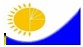 Мемлекеттік статистика органдары құпиялылығына кепілдік береді

Конфиденциальность гарантируется органами государственной статистикиМемлекеттік статистика органдары құпиялылығына кепілдік береді

Конфиденциальность гарантируется органами государственной статистикиМемлекеттік статистика органдары құпиялылығына кепілдік береді

Конфиденциальность гарантируется органами государственной статистикиМемлекеттік статистика органдары құпиялылығына кепілдік береді

Конфиденциальность гарантируется органами государственной статистикиМемлекеттік статистика органдары құпиялылығына кепілдік береді

Конфиденциальность гарантируется органами государственной статистикиҚазақстан Республикасы

Статистика агенттігі төрағасының

2012 жылғы 5 қарашадағы № 309

бұйрығына 13-қосымша

Приложение 13 к приказу

Председателя Агентства

Республики Казахстан по статистике

от 5 ноября 2012 года № 309Қазақстан Республикасы

Статистика агенттігі төрағасының

2012 жылғы 5 қарашадағы № 309

бұйрығына 13-қосымша

Приложение 13 к приказу

Председателя Агентства

Республики Казахстан по статистике

от 5 ноября 2012 года № 309Қазақстан Республикасы

Статистика агенттігі төрағасының

2012 жылғы 5 қарашадағы № 309

бұйрығына 13-қосымша

Приложение 13 к приказу

Председателя Агентства

Республики Казахстан по статистике

от 5 ноября 2012 года № 309Жалпымемлекеттік статистикалық байқау бойынша статистикалық нысан

Статистическая форма по общегосударственному статистическому наблюдениюЖалпымемлекеттік статистикалық байқау бойынша статистикалық нысан

Статистическая форма по общегосударственному статистическому наблюдениюЖалпымемлекеттік статистикалық байқау бойынша статистикалық нысан

Статистическая форма по общегосударственному статистическому наблюдениюЖалпымемлекеттік статистикалық байқау бойынша статистикалық нысан

Статистическая форма по общегосударственному статистическому наблюдениюЖалпымемлекеттік статистикалық байқау бойынша статистикалық нысан

Статистическая форма по общегосударственному статистическому наблюдениюҚазақстан Республикасы

Статистика агенттігі төрағасының

2012 жылғы 5 қарашадағы № 309

бұйрығына 13-қосымша

Приложение 13 к приказу

Председателя Агентства

Республики Казахстан по статистике

от 5 ноября 2012 года № 309Қазақстан Республикасы

Статистика агенттігі төрағасының

2012 жылғы 5 қарашадағы № 309

бұйрығына 13-қосымша

Приложение 13 к приказу

Председателя Агентства

Республики Казахстан по статистике

от 5 ноября 2012 года № 309Қазақстан Республикасы

Статистика агенттігі төрағасының

2012 жылғы 5 қарашадағы № 309

бұйрығына 13-қосымша

Приложение 13 к приказу

Председателя Агентства

Республики Казахстан по статистике

от 5 ноября 2012 года № 309Аумақтық органға тапсырылады

Представляется территориальному органуАумақтық органға тапсырылады

Представляется территориальному органуАумақтық органға тапсырылады

Представляется территориальному органуАумақтық органға тапсырылады

Представляется территориальному органуСтатистикалық нысанды www.stat.gov.kz  сайтынан алуға болады

Статистическую форму можно получить на сайте  www.stat.gov.kzСтатистикалық нысанды www.stat.gov.kz  сайтынан алуға болады

Статистическую форму можно получить на сайте  www.stat.gov.kzСтатистикалық нысанды www.stat.gov.kz  сайтынан алуға болады

Статистическую форму можно получить на сайте  www.stat.gov.kzСтатистикалық нысанды www.stat.gov.kz  сайтынан алуға болады

Статистическую форму можно получить на сайте  www.stat.gov.kzМемлекеттік статистиканың тиісті органдарына алғашқы статистикалық деректерді тапсырмау, уақтылы тапсырмау және дәйексіз деректерді беру  «Әкімшілік құқық бұзушылық туралы» Қазақстан Республикасы Кодексінің 381-бабында көзделген әкімшілік құқық бұзушылық болып табылады.

Непредставление, несвоевременное представление и предоставление недостоверных первичных статистических данных в соответствующие органы государственной статистики является административным правонарушением, предусмотренным статьей 381 Кодекса Республики Казахстан «Об административных правонарушениях».Мемлекеттік статистиканың тиісті органдарына алғашқы статистикалық деректерді тапсырмау, уақтылы тапсырмау және дәйексіз деректерді беру  «Әкімшілік құқық бұзушылық туралы» Қазақстан Республикасы Кодексінің 381-бабында көзделген әкімшілік құқық бұзушылық болып табылады.

Непредставление, несвоевременное представление и предоставление недостоверных первичных статистических данных в соответствующие органы государственной статистики является административным правонарушением, предусмотренным статьей 381 Кодекса Республики Казахстан «Об административных правонарушениях».Мемлекеттік статистиканың тиісті органдарына алғашқы статистикалық деректерді тапсырмау, уақтылы тапсырмау және дәйексіз деректерді беру  «Әкімшілік құқық бұзушылық туралы» Қазақстан Республикасы Кодексінің 381-бабында көзделген әкімшілік құқық бұзушылық болып табылады.

Непредставление, несвоевременное представление и предоставление недостоверных первичных статистических данных в соответствующие органы государственной статистики является административным правонарушением, предусмотренным статьей 381 Кодекса Республики Казахстан «Об административных правонарушениях».Мемлекеттік статистиканың тиісті органдарына алғашқы статистикалық деректерді тапсырмау, уақтылы тапсырмау және дәйексіз деректерді беру  «Әкімшілік құқық бұзушылық туралы» Қазақстан Республикасы Кодексінің 381-бабында көзделген әкімшілік құқық бұзушылық болып табылады.

Непредставление, несвоевременное представление и предоставление недостоверных первичных статистических данных в соответствующие органы государственной статистики является административным правонарушением, предусмотренным статьей 381 Кодекса Республики Казахстан «Об административных правонарушениях».Мемлекеттік статистиканың тиісті органдарына алғашқы статистикалық деректерді тапсырмау, уақтылы тапсырмау және дәйексіз деректерді беру  «Әкімшілік құқық бұзушылық туралы» Қазақстан Республикасы Кодексінің 381-бабында көзделген әкімшілік құқық бұзушылық болып табылады.

Непредставление, несвоевременное представление и предоставление недостоверных первичных статистических данных в соответствующие органы государственной статистики является административным правонарушением, предусмотренным статьей 381 Кодекса Республики Казахстан «Об административных правонарушениях».Мемлекеттік статистиканың тиісті органдарына алғашқы статистикалық деректерді тапсырмау, уақтылы тапсырмау және дәйексіз деректерді беру  «Әкімшілік құқық бұзушылық туралы» Қазақстан Республикасы Кодексінің 381-бабында көзделген әкімшілік құқық бұзушылық болып табылады.

Непредставление, несвоевременное представление и предоставление недостоверных первичных статистических данных в соответствующие органы государственной статистики является административным правонарушением, предусмотренным статьей 381 Кодекса Республики Казахстан «Об административных правонарушениях».Мемлекеттік статистиканың тиісті органдарына алғашқы статистикалық деректерді тапсырмау, уақтылы тапсырмау және дәйексіз деректерді беру  «Әкімшілік құқық бұзушылық туралы» Қазақстан Республикасы Кодексінің 381-бабында көзделген әкімшілік құқық бұзушылық болып табылады.

Непредставление, несвоевременное представление и предоставление недостоверных первичных статистических данных в соответствующие органы государственной статистики является административным правонарушением, предусмотренным статьей 381 Кодекса Республики Казахстан «Об административных правонарушениях».Мемлекеттік статистиканың тиісті органдарына алғашқы статистикалық деректерді тапсырмау, уақтылы тапсырмау және дәйексіз деректерді беру  «Әкімшілік құқық бұзушылық туралы» Қазақстан Республикасы Кодексінің 381-бабында көзделген әкімшілік құқық бұзушылық болып табылады.

Непредставление, несвоевременное представление и предоставление недостоверных первичных статистических данных в соответствующие органы государственной статистики является административным правонарушением, предусмотренным статьей 381 Кодекса Республики Казахстан «Об административных правонарушениях».Мемлекеттік статистиканың тиісті органдарына алғашқы статистикалық деректерді тапсырмау, уақтылы тапсырмау және дәйексіз деректерді беру  «Әкімшілік құқық бұзушылық туралы» Қазақстан Республикасы Кодексінің 381-бабында көзделген әкімшілік құқық бұзушылық болып табылады.

Непредставление, несвоевременное представление и предоставление недостоверных первичных статистических данных в соответствующие органы государственной статистики является административным правонарушением, предусмотренным статьей 381 Кодекса Республики Казахстан «Об административных правонарушениях».Мемлекеттік статистиканың тиісті органдарына алғашқы статистикалық деректерді тапсырмау, уақтылы тапсырмау және дәйексіз деректерді беру  «Әкімшілік құқық бұзушылық туралы» Қазақстан Республикасы Кодексінің 381-бабында көзделген әкімшілік құқық бұзушылық болып табылады.

Непредставление, несвоевременное представление и предоставление недостоверных первичных статистических данных в соответствующие органы государственной статистики является административным правонарушением, предусмотренным статьей 381 Кодекса Республики Казахстан «Об административных правонарушениях».Статистикалық нысан коды 1101101

Код статистической формы 1101101

1-тариф (құбыр)

1-тариф (трубопровод)Статистикалық нысан коды 1101101

Код статистической формы 1101101

1-тариф (құбыр)

1-тариф (трубопровод)Статистикалық нысан коды 1101101

Код статистической формы 1101101

1-тариф (құбыр)

1-тариф (трубопровод)Құбыр көлігі кәсіпорындарының жүк тасымалдау тарифтері туралы есеп

Отчет о тарифах на транспортировку грузов предприятиями трубопроводного транспортаҚұбыр көлігі кәсіпорындарының жүк тасымалдау тарифтері туралы есеп

Отчет о тарифах на транспортировку грузов предприятиями трубопроводного транспортаҚұбыр көлігі кәсіпорындарының жүк тасымалдау тарифтері туралы есеп

Отчет о тарифах на транспортировку грузов предприятиями трубопроводного транспортаҚұбыр көлігі кәсіпорындарының жүк тасымалдау тарифтері туралы есеп

Отчет о тарифах на транспортировку грузов предприятиями трубопроводного транспортаҚұбыр көлігі кәсіпорындарының жүк тасымалдау тарифтері туралы есеп

Отчет о тарифах на транспортировку грузов предприятиями трубопроводного транспортаҚұбыр көлігі кәсіпорындарының жүк тасымалдау тарифтері туралы есеп

Отчет о тарифах на транспортировку грузов предприятиями трубопроводного транспортаҚұбыр көлігі кәсіпорындарының жүк тасымалдау тарифтері туралы есеп

Отчет о тарифах на транспортировку грузов предприятиями трубопроводного транспортаАйлық

МесячнаяАйлық

МесячнаяАйлық

МесячнаяЕсепті кезең

Отчетный периодЕсепті кезең

Отчетный периодай

месяцай

месяцжыл

год«Құбыр жолдарымен тасымалдау» негізгі экономикалық қызмет түрі бар заңды тұлғалар және (немесе олардың құрылымдық және оқшауланған бөлімшелері тапсырады, Экономикалық қызмет түрлерінің жалпы жіктеуішінің коды - 49.50

Представляют юридические лица и (или) их структурные и обособленные подразделения с основным  видом экономической деятельности «Транспортирование по трубопроводу»: код Общего классификатора видов экономической деятельности - 49.50«Құбыр жолдарымен тасымалдау» негізгі экономикалық қызмет түрі бар заңды тұлғалар және (немесе олардың құрылымдық және оқшауланған бөлімшелері тапсырады, Экономикалық қызмет түрлерінің жалпы жіктеуішінің коды - 49.50

Представляют юридические лица и (или) их структурные и обособленные подразделения с основным  видом экономической деятельности «Транспортирование по трубопроводу»: код Общего классификатора видов экономической деятельности - 49.50«Құбыр жолдарымен тасымалдау» негізгі экономикалық қызмет түрі бар заңды тұлғалар және (немесе олардың құрылымдық және оқшауланған бөлімшелері тапсырады, Экономикалық қызмет түрлерінің жалпы жіктеуішінің коды - 49.50

Представляют юридические лица и (или) их структурные и обособленные подразделения с основным  видом экономической деятельности «Транспортирование по трубопроводу»: код Общего классификатора видов экономической деятельности - 49.50«Құбыр жолдарымен тасымалдау» негізгі экономикалық қызмет түрі бар заңды тұлғалар және (немесе олардың құрылымдық және оқшауланған бөлімшелері тапсырады, Экономикалық қызмет түрлерінің жалпы жіктеуішінің коды - 49.50

Представляют юридические лица и (или) их структурные и обособленные подразделения с основным  видом экономической деятельности «Транспортирование по трубопроводу»: код Общего классификатора видов экономической деятельности - 49.50«Құбыр жолдарымен тасымалдау» негізгі экономикалық қызмет түрі бар заңды тұлғалар және (немесе олардың құрылымдық және оқшауланған бөлімшелері тапсырады, Экономикалық қызмет түрлерінің жалпы жіктеуішінің коды - 49.50

Представляют юридические лица и (или) их структурные и обособленные подразделения с основным  видом экономической деятельности «Транспортирование по трубопроводу»: код Общего классификатора видов экономической деятельности - 49.50«Құбыр жолдарымен тасымалдау» негізгі экономикалық қызмет түрі бар заңды тұлғалар және (немесе олардың құрылымдық және оқшауланған бөлімшелері тапсырады, Экономикалық қызмет түрлерінің жалпы жіктеуішінің коды - 49.50

Представляют юридические лица и (или) их структурные и обособленные подразделения с основным  видом экономической деятельности «Транспортирование по трубопроводу»: код Общего классификатора видов экономической деятельности - 49.50«Құбыр жолдарымен тасымалдау» негізгі экономикалық қызмет түрі бар заңды тұлғалар және (немесе олардың құрылымдық және оқшауланған бөлімшелері тапсырады, Экономикалық қызмет түрлерінің жалпы жіктеуішінің коды - 49.50

Представляют юридические лица и (или) их структурные и обособленные подразделения с основным  видом экономической деятельности «Транспортирование по трубопроводу»: код Общего классификатора видов экономической деятельности - 49.50«Құбыр жолдарымен тасымалдау» негізгі экономикалық қызмет түрі бар заңды тұлғалар және (немесе олардың құрылымдық және оқшауланған бөлімшелері тапсырады, Экономикалық қызмет түрлерінің жалпы жіктеуішінің коды - 49.50

Представляют юридические лица и (или) их структурные и обособленные подразделения с основным  видом экономической деятельности «Транспортирование по трубопроводу»: код Общего классификатора видов экономической деятельности - 49.50«Құбыр жолдарымен тасымалдау» негізгі экономикалық қызмет түрі бар заңды тұлғалар және (немесе олардың құрылымдық және оқшауланған бөлімшелері тапсырады, Экономикалық қызмет түрлерінің жалпы жіктеуішінің коды - 49.50

Представляют юридические лица и (или) их структурные и обособленные подразделения с основным  видом экономической деятельности «Транспортирование по трубопроводу»: код Общего классификатора видов экономической деятельности - 49.50«Құбыр жолдарымен тасымалдау» негізгі экономикалық қызмет түрі бар заңды тұлғалар және (немесе олардың құрылымдық және оқшауланған бөлімшелері тапсырады, Экономикалық қызмет түрлерінің жалпы жіктеуішінің коды - 49.50

Представляют юридические лица и (или) их структурные и обособленные подразделения с основным  видом экономической деятельности «Транспортирование по трубопроводу»: код Общего классификатора видов экономической деятельности - 49.50Тапсыру мерзімі – есепті айдың 15-ші күні.

Срок представления – 15-го числа отчетного месяца.Тапсыру мерзімі – есепті айдың 15-ші күні.

Срок представления – 15-го числа отчетного месяца.Тапсыру мерзімі – есепті айдың 15-ші күні.

Срок представления – 15-го числа отчетного месяца.Тапсыру мерзімі – есепті айдың 15-ші күні.

Срок представления – 15-го числа отчетного месяца.Тапсыру мерзімі – есепті айдың 15-ші күні.

Срок представления – 15-го числа отчетного месяца.Тапсыру мерзімі – есепті айдың 15-ші күні.

Срок представления – 15-го числа отчетного месяца.Тапсыру мерзімі – есепті айдың 15-ші күні.

Срок представления – 15-го числа отчетного месяца.Тапсыру мерзімі – есепті айдың 15-ші күні.

Срок представления – 15-го числа отчетного месяца.Тапсыру мерзімі – есепті айдың 15-ші күні.

Срок представления – 15-го числа отчетного месяца.Тапсыру мерзімі – есепті айдың 15-ші күні.

Срок представления – 15-го числа отчетного месяца.БСН коды

код БИНЖол коды

Код строкиТасымалдау бағыты

Направление транспортированияШикі мұнай

Сырая нефтьШикі мұнай

Сырая нефтьТабиғи газ

Природный газТабиғи газ

Природный газЖол коды

Код строкиТасымалдау бағыты

Направление транспортированияесепті айдың тарифі

тариф отчетного месяцаөткен айдың тарифі

тариф предыдущего месяцаесепті айдың тарифі

тариф отчетного месяцаөткен айдың тарифі

тариф предыдущего месяцаАБ1234КодыАтауы01МӨС «Тенгиз» - МӨС «Атырау» 02МӨЗ «Тенгиз» - РФ шекарасы03Прииртышск - ПМХЗ04Прииртышск - ПКОП05Құмкөл - ПКОП06Кеңқияқ - Атырау07Мақат - Атырау08Жамансор - Атырау09Атасу - Алашанькоу10Кеңқияқ - Құмкөл11Турікменстан - Қытай (Қазақстанның аумағы бойынша ) 12Орта Азия Орталық13Рудный - Қостанай14Бұхара - Орал15Союз - Новопсков16Оңтүстiк газ құбырларының жүйесi 19Басқа бағыттар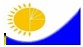 Мемлекеттік статистика органдары құпиялылығына кепілдік береді

Конфиденциальность гарантируется органами государственной статистикиМемлекеттік статистика органдары құпиялылығына кепілдік береді

Конфиденциальность гарантируется органами государственной статистикиМемлекеттік статистика органдары құпиялылығына кепілдік береді

Конфиденциальность гарантируется органами государственной статистикиМемлекеттік статистика органдары құпиялылығына кепілдік береді

Конфиденциальность гарантируется органами государственной статистикиМемлекеттік статистика органдары құпиялылығына кепілдік береді

Конфиденциальность гарантируется органами государственной статистикиҚазақстан Республикасы

Статистика агенттігі төрағасының

2012 жылғы 5 қарашадағы № 309

бұйрығына 15-қосымша

Приложение 15 к приказу

Председателя Агентства Республики Казахстан

по статистике от 5 ноября 2012 года № 309Қазақстан Республикасы

Статистика агенттігі төрағасының

2012 жылғы 5 қарашадағы № 309

бұйрығына 15-қосымша

Приложение 15 к приказу

Председателя Агентства Республики Казахстан

по статистике от 5 ноября 2012 года № 309Қазақстан Республикасы

Статистика агенттігі төрағасының

2012 жылғы 5 қарашадағы № 309

бұйрығына 15-қосымша

Приложение 15 к приказу

Председателя Агентства Республики Казахстан

по статистике от 5 ноября 2012 года № 309Қазақстан Республикасы

Статистика агенттігі төрағасының

2012 жылғы 5 қарашадағы № 309

бұйрығына 15-қосымша

Приложение 15 к приказу

Председателя Агентства Республики Казахстан

по статистике от 5 ноября 2012 года № 309Жалпымемлекеттік статистикалық байқау бойынша статистикалық нысан

Статистическая форма по общегосударственному статистическому наблюдениюЖалпымемлекеттік статистикалық байқау бойынша статистикалық нысан

Статистическая форма по общегосударственному статистическому наблюдениюЖалпымемлекеттік статистикалық байқау бойынша статистикалық нысан

Статистическая форма по общегосударственному статистическому наблюдениюЖалпымемлекеттік статистикалық байқау бойынша статистикалық нысан

Статистическая форма по общегосударственному статистическому наблюдениюЖалпымемлекеттік статистикалық байқау бойынша статистикалық нысан

Статистическая форма по общегосударственному статистическому наблюдениюҚазақстан Республикасы

Статистика агенттігі төрағасының

2012 жылғы 5 қарашадағы № 309

бұйрығына 15-қосымша

Приложение 15 к приказу

Председателя Агентства Республики Казахстан

по статистике от 5 ноября 2012 года № 309Қазақстан Республикасы

Статистика агенттігі төрағасының

2012 жылғы 5 қарашадағы № 309

бұйрығына 15-қосымша

Приложение 15 к приказу

Председателя Агентства Республики Казахстан

по статистике от 5 ноября 2012 года № 309Қазақстан Республикасы

Статистика агенттігі төрағасының

2012 жылғы 5 қарашадағы № 309

бұйрығына 15-қосымша

Приложение 15 к приказу

Председателя Агентства Республики Казахстан

по статистике от 5 ноября 2012 года № 309Қазақстан Республикасы

Статистика агенттігі төрағасының

2012 жылғы 5 қарашадағы № 309

бұйрығына 15-қосымша

Приложение 15 к приказу

Председателя Агентства Республики Казахстан

по статистике от 5 ноября 2012 года № 309Аумақтық органға тапсырылады

Представляется территориальному органу

Статистикалық нысанды www.stat.gov.kz сайтынан алуға болады

Статистическую форму можно получить на сайте www.stat.gov.kzАумақтық органға тапсырылады

Представляется территориальному органу

Статистикалық нысанды www.stat.gov.kz сайтынан алуға болады

Статистическую форму можно получить на сайте www.stat.gov.kzАумақтық органға тапсырылады

Представляется территориальному органу

Статистикалық нысанды www.stat.gov.kz сайтынан алуға болады

Статистическую форму можно получить на сайте www.stat.gov.kzАумақтық органға тапсырылады

Представляется территориальному органу

Статистикалық нысанды www.stat.gov.kz сайтынан алуға болады

Статистическую форму можно получить на сайте www.stat.gov.kzМемлекеттік статистиканың тиісті органдарына алғашқы статистикалық деректерді, уақытылы тапсырмау, дәйекті емес деректерді беру әкімшілік құқық бұзушылық болып табылады және Қазақстан Республикасының қолданыстағы заңнамасына сәйкес жауапкершілікке әкеп соғады.Несвоевременное представление, предоставление недостоверных первичных статистических данных в соответствующие органы государственной статистики являются административными правонарушениями и влекут за собой ответственность в соответствии с действующим законодательством Республики Казахстан.Мемлекеттік статистиканың тиісті органдарына алғашқы статистикалық деректерді, уақытылы тапсырмау, дәйекті емес деректерді беру әкімшілік құқық бұзушылық болып табылады және Қазақстан Республикасының қолданыстағы заңнамасына сәйкес жауапкершілікке әкеп соғады.Несвоевременное представление, предоставление недостоверных первичных статистических данных в соответствующие органы государственной статистики являются административными правонарушениями и влекут за собой ответственность в соответствии с действующим законодательством Республики Казахстан.Мемлекеттік статистиканың тиісті органдарына алғашқы статистикалық деректерді, уақытылы тапсырмау, дәйекті емес деректерді беру әкімшілік құқық бұзушылық болып табылады және Қазақстан Республикасының қолданыстағы заңнамасына сәйкес жауапкершілікке әкеп соғады.Несвоевременное представление, предоставление недостоверных первичных статистических данных в соответствующие органы государственной статистики являются административными правонарушениями и влекут за собой ответственность в соответствии с действующим законодательством Республики Казахстан.Мемлекеттік статистиканың тиісті органдарына алғашқы статистикалық деректерді, уақытылы тапсырмау, дәйекті емес деректерді беру әкімшілік құқық бұзушылық болып табылады және Қазақстан Республикасының қолданыстағы заңнамасына сәйкес жауапкершілікке әкеп соғады.Несвоевременное представление, предоставление недостоверных первичных статистических данных в соответствующие органы государственной статистики являются административными правонарушениями и влекут за собой ответственность в соответствии с действующим законодательством Республики Казахстан.Мемлекеттік статистиканың тиісті органдарына алғашқы статистикалық деректерді, уақытылы тапсырмау, дәйекті емес деректерді беру әкімшілік құқық бұзушылық болып табылады және Қазақстан Республикасының қолданыстағы заңнамасына сәйкес жауапкершілікке әкеп соғады.Несвоевременное представление, предоставление недостоверных первичных статистических данных в соответствующие органы государственной статистики являются административными правонарушениями и влекут за собой ответственность в соответствии с действующим законодательством Республики Казахстан.Мемлекеттік статистиканың тиісті органдарына алғашқы статистикалық деректерді, уақытылы тапсырмау, дәйекті емес деректерді беру әкімшілік құқық бұзушылық болып табылады және Қазақстан Республикасының қолданыстағы заңнамасына сәйкес жауапкершілікке әкеп соғады.Несвоевременное представление, предоставление недостоверных первичных статистических данных в соответствующие органы государственной статистики являются административными правонарушениями и влекут за собой ответственность в соответствии с действующим законодательством Республики Казахстан.Мемлекеттік статистиканың тиісті органдарына алғашқы статистикалық деректерді, уақытылы тапсырмау, дәйекті емес деректерді беру әкімшілік құқық бұзушылық болып табылады және Қазақстан Республикасының қолданыстағы заңнамасына сәйкес жауапкершілікке әкеп соғады.Несвоевременное представление, предоставление недостоверных первичных статистических данных в соответствующие органы государственной статистики являются административными правонарушениями и влекут за собой ответственность в соответствии с действующим законодательством Республики Казахстан.Мемлекеттік статистиканың тиісті органдарына алғашқы статистикалық деректерді, уақытылы тапсырмау, дәйекті емес деректерді беру әкімшілік құқық бұзушылық болып табылады және Қазақстан Республикасының қолданыстағы заңнамасына сәйкес жауапкершілікке әкеп соғады.Несвоевременное представление, предоставление недостоверных первичных статистических данных в соответствующие органы государственной статистики являются административными правонарушениями и влекут за собой ответственность в соответствии с действующим законодательством Республики Казахстан.Мемлекеттік статистиканың тиісті органдарына алғашқы статистикалық деректерді, уақытылы тапсырмау, дәйекті емес деректерді беру әкімшілік құқық бұзушылық болып табылады және Қазақстан Республикасының қолданыстағы заңнамасына сәйкес жауапкершілікке әкеп соғады.Несвоевременное представление, предоставление недостоверных первичных статистических данных в соответствующие органы государственной статистики являются административными правонарушениями и влекут за собой ответственность в соответствии с действующим законодательством Республики Казахстан.Мемлекеттік статистиканың тиісті органдарына алғашқы статистикалық деректерді, уақытылы тапсырмау, дәйекті емес деректерді беру әкімшілік құқық бұзушылық болып табылады және Қазақстан Республикасының қолданыстағы заңнамасына сәйкес жауапкершілікке әкеп соғады.Несвоевременное представление, предоставление недостоверных первичных статистических данных в соответствующие органы государственной статистики являются административными правонарушениями и влекут за собой ответственность в соответствии с действующим законодательством Республики Казахстан.Статистикалық нысан коды 1133116

Код статистической формы 1133116

Б-003

Ц-003Статистикалық нысан коды 1133116

Код статистической формы 1133116

Б-003

Ц-003Статистикалық нысан коды 1133116

Код статистической формы 1133116

Б-003

Ц-003Тұрғын үй нарығындағы баға деңгейі туралы есебі

Отчет об уровне цен на рынке жильяТұрғын үй нарығындағы баға деңгейі туралы есебі

Отчет об уровне цен на рынке жильяТұрғын үй нарығындағы баға деңгейі туралы есебі

Отчет об уровне цен на рынке жильяТұрғын үй нарығындағы баға деңгейі туралы есебі

Отчет об уровне цен на рынке жильяТұрғын үй нарығындағы баға деңгейі туралы есебі

Отчет об уровне цен на рынке жильяТұрғын үй нарығындағы баға деңгейі туралы есебі

Отчет об уровне цен на рынке жильяТұрғын үй нарығындағы баға деңгейі туралы есебі

Отчет об уровне цен на рынке жильяЖылына екі рет

Два раза в годЖылына екі рет

Два раза в годЖылына екі рет

Два раза в годЕсепті кезең Отчетный периодЕсепті кезең Отчетный периодай

месяцжыл

годҚызметкерлер санына қарамастан, негiзгi экономикалық қызмет түрі «Жылжымайтын мүлікпен операциялар» (Экономикалық қызмет түрлерінің жалпы жіктеуішінің коды – 68) болып табылатын заңды тұлғалар және (немесе) олардың құрылымдық және оқшауланған бөлімшелері тапсырады.

Представляют юридические лица и (или) их структурные и обособленные подразделения, независимо от численности работающих, с основным видом экономической деятельности «Операции с недвижимым имуществом» (код Общего классификатора видов экономической деятельности – 68).Қызметкерлер санына қарамастан, негiзгi экономикалық қызмет түрі «Жылжымайтын мүлікпен операциялар» (Экономикалық қызмет түрлерінің жалпы жіктеуішінің коды – 68) болып табылатын заңды тұлғалар және (немесе) олардың құрылымдық және оқшауланған бөлімшелері тапсырады.

Представляют юридические лица и (или) их структурные и обособленные подразделения, независимо от численности работающих, с основным видом экономической деятельности «Операции с недвижимым имуществом» (код Общего классификатора видов экономической деятельности – 68).Қызметкерлер санына қарамастан, негiзгi экономикалық қызмет түрі «Жылжымайтын мүлікпен операциялар» (Экономикалық қызмет түрлерінің жалпы жіктеуішінің коды – 68) болып табылатын заңды тұлғалар және (немесе) олардың құрылымдық және оқшауланған бөлімшелері тапсырады.

Представляют юридические лица и (или) их структурные и обособленные подразделения, независимо от численности работающих, с основным видом экономической деятельности «Операции с недвижимым имуществом» (код Общего классификатора видов экономической деятельности – 68).Қызметкерлер санына қарамастан, негiзгi экономикалық қызмет түрі «Жылжымайтын мүлікпен операциялар» (Экономикалық қызмет түрлерінің жалпы жіктеуішінің коды – 68) болып табылатын заңды тұлғалар және (немесе) олардың құрылымдық және оқшауланған бөлімшелері тапсырады.

Представляют юридические лица и (или) их структурные и обособленные подразделения, независимо от численности работающих, с основным видом экономической деятельности «Операции с недвижимым имуществом» (код Общего классификатора видов экономической деятельности – 68).Қызметкерлер санына қарамастан, негiзгi экономикалық қызмет түрі «Жылжымайтын мүлікпен операциялар» (Экономикалық қызмет түрлерінің жалпы жіктеуішінің коды – 68) болып табылатын заңды тұлғалар және (немесе) олардың құрылымдық және оқшауланған бөлімшелері тапсырады.

Представляют юридические лица и (или) их структурные и обособленные подразделения, независимо от численности работающих, с основным видом экономической деятельности «Операции с недвижимым имуществом» (код Общего классификатора видов экономической деятельности – 68).Қызметкерлер санына қарамастан, негiзгi экономикалық қызмет түрі «Жылжымайтын мүлікпен операциялар» (Экономикалық қызмет түрлерінің жалпы жіктеуішінің коды – 68) болып табылатын заңды тұлғалар және (немесе) олардың құрылымдық және оқшауланған бөлімшелері тапсырады.

Представляют юридические лица и (или) их структурные и обособленные подразделения, независимо от численности работающих, с основным видом экономической деятельности «Операции с недвижимым имуществом» (код Общего классификатора видов экономической деятельности – 68).Қызметкерлер санына қарамастан, негiзгi экономикалық қызмет түрі «Жылжымайтын мүлікпен операциялар» (Экономикалық қызмет түрлерінің жалпы жіктеуішінің коды – 68) болып табылатын заңды тұлғалар және (немесе) олардың құрылымдық және оқшауланған бөлімшелері тапсырады.

Представляют юридические лица и (или) их структурные и обособленные подразделения, независимо от численности работающих, с основным видом экономической деятельности «Операции с недвижимым имуществом» (код Общего классификатора видов экономической деятельности – 68).Қызметкерлер санына қарамастан, негiзгi экономикалық қызмет түрі «Жылжымайтын мүлікпен операциялар» (Экономикалық қызмет түрлерінің жалпы жіктеуішінің коды – 68) болып табылатын заңды тұлғалар және (немесе) олардың құрылымдық және оқшауланған бөлімшелері тапсырады.

Представляют юридические лица и (или) их структурные и обособленные подразделения, независимо от численности работающих, с основным видом экономической деятельности «Операции с недвижимым имуществом» (код Общего классификатора видов экономической деятельности – 68).Қызметкерлер санына қарамастан, негiзгi экономикалық қызмет түрі «Жылжымайтын мүлікпен операциялар» (Экономикалық қызмет түрлерінің жалпы жіктеуішінің коды – 68) болып табылатын заңды тұлғалар және (немесе) олардың құрылымдық және оқшауланған бөлімшелері тапсырады.

Представляют юридические лица и (или) их структурные и обособленные подразделения, независимо от численности работающих, с основным видом экономической деятельности «Операции с недвижимым имуществом» (код Общего классификатора видов экономической деятельности – 68).Қызметкерлер санына қарамастан, негiзгi экономикалық қызмет түрі «Жылжымайтын мүлікпен операциялар» (Экономикалық қызмет түрлерінің жалпы жіктеуішінің коды – 68) болып табылатын заңды тұлғалар және (немесе) олардың құрылымдық және оқшауланған бөлімшелері тапсырады.

Представляют юридические лица и (или) их структурные и обособленные подразделения, независимо от численности работающих, с основным видом экономической деятельности «Операции с недвижимым имуществом» (код Общего классификатора видов экономической деятельности – 68).Тапсыру мерзімі – 10 ақпан (тамыз)

Срок представления – 10 февраля (августа)Тапсыру мерзімі – 10 ақпан (тамыз)

Срок представления – 10 февраля (августа)Тапсыру мерзімі – 10 ақпан (тамыз)

Срок представления – 10 февраля (августа)Тапсыру мерзімі – 10 ақпан (тамыз)

Срок представления – 10 февраля (августа)Тапсыру мерзімі – 10 ақпан (тамыз)

Срок представления – 10 февраля (августа)Тапсыру мерзімі – 10 ақпан (тамыз)

Срок представления – 10 февраля (августа)Тапсыру мерзімі – 10 ақпан (тамыз)

Срок представления – 10 февраля (августа)Тапсыру мерзімі – 10 ақпан (тамыз)

Срок представления – 10 февраля (августа)Тапсыру мерзімі – 10 ақпан (тамыз)

Срок представления – 10 февраля (августа)Тапсыру мерзімі – 10 ақпан (тамыз)

Срок представления – 10 февраля (августа)БСН коды

код БИНБСН коды

код БИНЖылжымайтын тұрғын үй сипаттамасы

Характеристика жилой недвижимостиЖылжымайтын тұрғын үй сипаттамасы

Характеристика жилой недвижимостиМәртебелі аудандар

Престижные районыМәртебелі аудандар

Престижные районыМәртебелі аудандар

Престижные районыШалғайдағы аудандар

Отдаленные районыШалғайдағы аудандар

Отдаленные районыШалғайдағы аудандар

Отдаленные районыЖылжымайтын тұрғын үй сипаттамасы

Характеристика жилой недвижимостиЖылжымайтын тұрғын үй сипаттамасы

Характеристика жилой недвижимостикірпіш, тас кирпич, каменьмонолитті бетон (темір бетон), ұяшықты бетон

монолитный бетон (железобетон), ячеистый бетонірі панелді, қаңқа-панелді, көлем блокты, ірі блокты

крупнопанельный, каркасно-панельный, объемно-блочный, крупноблочныйкірпіш, тас кирпич, каменьмонолитті бетон (темір бетон), ұяшықты бетон

монолитный бетон (железобетон), ячеистый бетонірі панелді, қаңқа-панелді, көлем блокты, ірі блокты

крупнопанельный, каркасно-панельный, объемно-блочный, крупноблочный1Бір пәтерлі

Одноквартирные2Екі пәтерлі

Двухквартирные3Үш және одан көп пәтерлі

Трех и более квартирныеЖылжымайтын тұрғын үй сипаттамасы

Характеристика жилой недвижимостиЖылжымайтын тұрғын үй сипаттамасы

Характеристика жилой недвижимостиЖылжымайтын тұрғын үй сипаттамасы

Характеристика жилой недвижимостиМәртебелі аудандар

Престижные районыМәртебелі аудандар

Престижные районыМәртебелі аудандар

Престижные районыШалғайдағы аудандар

Отдаленные районыШалғайдағы аудандар

Отдаленные районыШалғайдағы аудандар

Отдаленные районыЖылжымайтын тұрғын үй сипаттамасы

Характеристика жилой недвижимостиЖылжымайтын тұрғын үй сипаттамасы

Характеристика жилой недвижимостиЖылжымайтын тұрғын үй сипаттамасы

Характеристика жилой недвижимостикірпіш, тас

кирпич, каменьмонолитті бетон (темір бетон), ұяшықты бетон

монолитный бетон (железобетон), ячеистый бетонірі панелді, қаңқа-панелді, көлем блокты, ірі блокты

крупнопанельный, каркасно-панельный, объемно-блочный, крупноблочныйкірпіш, тас

кирпич, каменьмонолитті бетон (темір бетон), ұяшықты бетон

монолитный бетон (железобетон), ячеистый бетонірі панелді, қаңқа-панелді, көлем блокты, ірі блокты

крупнопанель-ный, каркасно-панельный, объемно-блочный, крупноблочныйТиптік үйлер

Дома типовыеТиптік үйлер

Дома типовыеТиптік үйлер

Дома типовыеТиптік үйлер

Дома типовыеТиптік үйлер

Дома типовыеТиптік үйлер

Дома типовыеТиптік үйлер

Дома типовыеТиптік үйлер

Дома типовыеТиптік үйлер

Дома типовые1бір пәтерлі

одноквартирныебір пәтерлі

одноквартирныеекі және одан көп пәтерлі:

двух и более квартирные:екі және одан көп пәтерлі:

двух и более квартирные:екі және одан көп пәтерлі:

двух и более квартирные:екі және одан көп пәтерлі:

двух и более квартирные:екі және одан көп пәтерлі:

двух и более квартирные:екі және одан көп пәтерлі:

двух и более квартирные:екі және одан көп пәтерлі:

двух и более квартирные:екі және одан көп пәтерлі:

двух и более квартирные:2бір бөлмелі

однокомнатныебір бөлмелі

однокомнатные3екі бөлмелі

двухкомнатныеекі бөлмелі

двухкомнатные4үш бөлмелі

трехкомнатныеүш бөлмелі

трехкомнатные5төрт және одан көп бөлмелі

четырех и более комнатныетөрт және одан көп бөлмелі

четырех и более комнатныеЖайғастыруы жоғары үйлер

Дома улучшенной планировкиЖайғастыруы жоғары үйлер

Дома улучшенной планировкиЖайғастыруы жоғары үйлер

Дома улучшенной планировкиЖайғастыруы жоғары үйлер

Дома улучшенной планировкиЖайғастыруы жоғары үйлер

Дома улучшенной планировкиЖайғастыруы жоғары үйлер

Дома улучшенной планировкиЖайғастыруы жоғары үйлер

Дома улучшенной планировкиЖайғастыруы жоғары үйлер

Дома улучшенной планировкиЖайғастыруы жоғары үйлер

Дома улучшенной планировки6бір пәтерлі

одноквартирныебір пәтерлі

одноквартирныеекі және одан көп пәтерлі:

двух и более квартирные:екі және одан көп пәтерлі:

двух и более квартирные:екі және одан көп пәтерлі:

двух и более квартирные:екі және одан көп пәтерлі:

двух и более квартирные:екі және одан көп пәтерлі:

двух и более квартирные:екі және одан көп пәтерлі:

двух и более квартирные:екі және одан көп пәтерлі:

двух и более квартирные:екі және одан көп пәтерлі:

двух и более квартирные:7бір бөлмелі

однокомнатныебір бөлмелі

однокомнатные8екі бөлмелі

двухкомнатныеекі бөлмелі

двухкомнатные9үш бөлмелі

трехкомнатныеүш бөлмелі

трехкомнатные10төрт және одан көп бөлмелі

четырех и более комнатныетөрт және одан көп бөлмелі

четырех и более комнатныеЭлиталық үйлер

Дома элитныеЭлиталық үйлер

Дома элитныеЭлиталық үйлер

Дома элитныеЭлиталық үйлер

Дома элитныеЭлиталық үйлер

Дома элитныеЭлиталық үйлер

Дома элитныеЭлиталық үйлер

Дома элитныеЭлиталық үйлер

Дома элитныеЭлиталық үйлер

Дома элитные1111бір пәтерлі

одноквартирныеекі және одан көп пәтерлі:

двух и более квартирные:екі және одан көп пәтерлі:

двух и более квартирные:екі және одан көп пәтерлі:

двух и более квартирные:екі және одан көп пәтерлі:

двух и более квартирные:екі және одан көп пәтерлі:

двух и более квартирные:екі және одан көп пәтерлі:

двух и более квартирные:екі және одан көп пәтерлі:

двух и более квартирные:1212бір бөлмелі

однокомнатные1313екі бөлмелі

двухкомнатные1414үш бөлмелі

трехкомнатные1515төрт және одан көп бөлмелі

четырех и более комнатные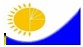 Мемлекеттік статистика органдары құпиялылығына кепілдік береді

Конфиденциальность гарантируется органами государственной статистики

Жалпымемлекеттік статистикалық байқау бойынша статистикалық нысан

Статистическая форма по общегосударственному статистическому наблюдениюМемлекеттік статистика органдары құпиялылығына кепілдік береді

Конфиденциальность гарантируется органами государственной статистики

Жалпымемлекеттік статистикалық байқау бойынша статистикалық нысан

Статистическая форма по общегосударственному статистическому наблюдениюМемлекеттік статистика органдары құпиялылығына кепілдік береді

Конфиденциальность гарантируется органами государственной статистики

Жалпымемлекеттік статистикалық байқау бойынша статистикалық нысан

Статистическая форма по общегосударственному статистическому наблюдениюМемлекеттік статистика органдары құпиялылығына кепілдік береді

Конфиденциальность гарантируется органами государственной статистики

Жалпымемлекеттік статистикалық байқау бойынша статистикалық нысан

Статистическая форма по общегосударственному статистическому наблюдениюҚазақстан Республикасы

Статистика агенттігі төрағасының

2012 жылғы 5 қарашадағы № 309

бұйрығына 17-қосымша

Приложение 17 к приказу

Председателя Агентства Республики Казахстан

по статистике от 5 ноября 2012 года № 309Қазақстан Республикасы

Статистика агенттігі төрағасының

2012 жылғы 5 қарашадағы № 309

бұйрығына 17-қосымша

Приложение 17 к приказу

Председателя Агентства Республики Казахстан

по статистике от 5 ноября 2012 года № 309Қазақстан Республикасы

Статистика агенттігі төрағасының

2012 жылғы 5 қарашадағы № 309

бұйрығына 17-қосымша

Приложение 17 к приказу

Председателя Агентства Республики Казахстан

по статистике от 5 ноября 2012 года № 309Мемлекеттік статистика органдары құпиялылығына кепілдік береді

Конфиденциальность гарантируется органами государственной статистики

Жалпымемлекеттік статистикалық байқау бойынша статистикалық нысан

Статистическая форма по общегосударственному статистическому наблюдениюМемлекеттік статистика органдары құпиялылығына кепілдік береді

Конфиденциальность гарантируется органами государственной статистики

Жалпымемлекеттік статистикалық байқау бойынша статистикалық нысан

Статистическая форма по общегосударственному статистическому наблюдениюМемлекеттік статистика органдары құпиялылығына кепілдік береді

Конфиденциальность гарантируется органами государственной статистики

Жалпымемлекеттік статистикалық байқау бойынша статистикалық нысан

Статистическая форма по общегосударственному статистическому наблюдениюМемлекеттік статистика органдары құпиялылығына кепілдік береді

Конфиденциальность гарантируется органами государственной статистики

Жалпымемлекеттік статистикалық байқау бойынша статистикалық нысан

Статистическая форма по общегосударственному статистическому наблюдениюҚазақстан Республикасы

Статистика агенттігі төрағасының

2012 жылғы 5 қарашадағы № 309

бұйрығына 17-қосымша

Приложение 17 к приказу

Председателя Агентства Республики Казахстан

по статистике от 5 ноября 2012 года № 309Қазақстан Республикасы

Статистика агенттігі төрағасының

2012 жылғы 5 қарашадағы № 309

бұйрығына 17-қосымша

Приложение 17 к приказу

Председателя Агентства Республики Казахстан

по статистике от 5 ноября 2012 года № 309Қазақстан Республикасы

Статистика агенттігі төрағасының

2012 жылғы 5 қарашадағы № 309

бұйрығына 17-қосымша

Приложение 17 к приказу

Председателя Агентства Республики Казахстан

по статистике от 5 ноября 2012 года № 309Статистикалық нысанды www.stat.gov.kz сайтынан алуға болады

Статистическую форму можно получить на сайте www.stat.gov.kz

Статистикалық нысан коды 1153101

Код статистической формы 1153101

Б-101

Ц-101Статистикалық нысанды www.stat.gov.kz сайтынан алуға болады

Статистическую форму можно получить на сайте www.stat.gov.kz

Статистикалық нысан коды 1153101

Код статистической формы 1153101

Б-101

Ц-101201__ жылы тұтыну тауарлары мен ақылы қызметтердің

бағаларын тіркеу дәптері

Тетрадь регистрации цен на потребительские товары и

платные услуги в 201__году201__ жылы тұтыну тауарлары мен ақылы қызметтердің

бағаларын тіркеу дәптері

Тетрадь регистрации цен на потребительские товары и

платные услуги в 201__году201__ жылы тұтыну тауарлары мен ақылы қызметтердің

бағаларын тіркеу дәптері

Тетрадь регистрации цен на потребительские товары и

платные услуги в 201__году201__ жылы тұтыну тауарлары мен ақылы қызметтердің

бағаларын тіркеу дәптері

Тетрадь регистрации цен на потребительские товары и

платные услуги в 201__году201__ жылы тұтыну тауарлары мен ақылы қызметтердің

бағаларын тіркеу дәптері

Тетрадь регистрации цен на потребительские товары и

платные услуги в 201__году201__ жылы тұтыну тауарлары мен ақылы қызметтердің

бағаларын тіркеу дәптері

Тетрадь регистрации цен на потребительские товары и

платные услуги в 201__годуАйлық

МесячнаяАйлық

МесячнаяЕсепті кезең

Отчетный периодай

месяцай

месяцжыл

годN қ/с

N

п/пЗерттелетін объектінің атауы

Наименование обследуемого объектаТұрған жері

МестонахождениеБеттің нөмірі

Номер страницыN қ/с

N п/пБайқау үшін бекітілген тізбе бойынша тауардың, қызметтердің коды және нақты сипаттамасы

Код и подробная характеристика товара, услуги по перечню, утвержденному для наблюденияӨлшем бірлігі

Единица измеренияТіркеу сәтіндегі (күні, айы) тауардың (қызметтің) бағасы

Цена товара (услуги) в момент регистрации (число, месяц)Тіркеу сәтіндегі (күні, айы) тауардың (қызметтің) бағасы

Цена товара (услуги) в момент регистрации (число, месяц)Тіркеу сәтіндегі (күні, айы) тауардың (қызметтің) бағасы

Цена товара (услуги) в момент регистрации (число, месяц)Тіркеу сәтіндегі (күні, айы) тауардың (қызметтің) бағасы

Цена товара (услуги) в момент регистрации (число, месяц)Тіркеу сәтіндегі (күні, айы) тауардың (қызметтің) бағасы

Цена товара (услуги) в момент регистрации (число, месяц)Тіркеу сәтіндегі (күні, айы) тауардың (қызметтің) бағасы

Цена товара (услуги) в момент регистрации (число, месяц)Тіркеу сәтіндегі (күні, айы) тауардың (қызметтің) бағасы

Цена товара (услуги) в момент регистрации (число, месяц)N қ/с

N п/пБайқау үшін бекітілген тізбе бойынша тауардың, қызметтердің коды және нақты сипаттамасы

Код и подробная характеристика товара, услуги по перечню, утвержденному для наблюденияӨлшем бірлігі

Единица измерения____________________________________Ескерту

Примечание12345678910Код_______Код_______Код_______Код_______Код_______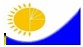 Мемлекеттік статистика органдары құпиялылығына кепілдік береді

Конфиденциальность гарантируется органами государственной статистикиМемлекеттік статистика органдары құпиялылығына кепілдік береді

Конфиденциальность гарантируется органами государственной статистикиМемлекеттік статистика органдары құпиялылығына кепілдік береді

Конфиденциальность гарантируется органами государственной статистикиҚазақстан Республикасы

Статистика агенттігі төрағасының

2012 жылғы 5 қарашадағы № 309

бұйрығына 19-қосымша

Приложение 19 к приказу Председателя

Агентства Республики Казахстан по

статистике от 5 ноября 2012 года № 309Қазақстан Республикасы

Статистика агенттігі төрағасының

2012 жылғы 5 қарашадағы № 309

бұйрығына 19-қосымша

Приложение 19 к приказу Председателя

Агентства Республики Казахстан по

статистике от 5 ноября 2012 года № 309Жалпымемлекеттік статистикалық байқау бойынша статистикалық нысан

Статистическая форма по общегосударственному статистическому наблюдениюЖалпымемлекеттік статистикалық байқау бойынша статистикалық нысан

Статистическая форма по общегосударственному статистическому наблюдениюЖалпымемлекеттік статистикалық байқау бойынша статистикалық нысан

Статистическая форма по общегосударственному статистическому наблюдениюҚазақстан Республикасы

Статистика агенттігі төрағасының

2012 жылғы 5 қарашадағы № 309

бұйрығына 19-қосымша

Приложение 19 к приказу Председателя

Агентства Республики Казахстан по

статистике от 5 ноября 2012 года № 309Қазақстан Республикасы

Статистика агенттігі төрағасының

2012 жылғы 5 қарашадағы № 309

бұйрығына 19-қосымша

Приложение 19 к приказу Председателя

Агентства Республики Казахстан по

статистике от 5 ноября 2012 года № 309Статистикалық нысанды www.stat.gov.kz сайтынан алуға болады

Статистическую форму можно получить на сайте www.stat.gov.kzСтатистикалық нысанды www.stat.gov.kz сайтынан алуға болады

Статистическую форму можно получить на сайте www.stat.gov.kzСтатистикалық нысанды www.stat.gov.kz сайтынан алуға болады

Статистическую форму можно получить на сайте www.stat.gov.kzСтатистикалық нысанды www.stat.gov.kz сайтынан алуға болады

Статистическую форму можно получить на сайте www.stat.gov.kzСтатистикалық нысанды www.stat.gov.kz сайтынан алуға болады

Статистическую форму можно получить на сайте www.stat.gov.kzСтатистикалық нысанды www.stat.gov.kz сайтынан алуға болады

Статистическую форму можно получить на сайте www.stat.gov.kzСтатистикалық нысан коды 1163101

Код статистической формы 1163101

Б-200

Ц-200Статистикалық нысан коды 1163101

Код статистической формы 1163101

Б-200

Ц-200Базарларда ауыл шаруашылығы өнімдерінің бағаларын тіркеу дәптері

Тетрадь регистрации цен на продукцию сельского хозяйства на рынкахБазарларда ауыл шаруашылығы өнімдерінің бағаларын тіркеу дәптері

Тетрадь регистрации цен на продукцию сельского хозяйства на рынкахБазарларда ауыл шаруашылығы өнімдерінің бағаларын тіркеу дәптері

Тетрадь регистрации цен на продукцию сельского хозяйства на рынкахБазарларда ауыл шаруашылығы өнімдерінің бағаларын тіркеу дәптері

Тетрадь регистрации цен на продукцию сельского хозяйства на рынкахАйлық

МесячнаяАйлық

МесячнаяЕсепті кезең

Отчетный периоджыл

годр/с №

№ п/пАтауы

НаименованиеБеттің нөмері

Номер страницы1234567891011121314151617р/с №

№ п/пр/с №

№ п/пТауардың толық сипаттамасы

Подробная характеристика товараТіркеу сәтіндегі тауардың бағасы (тіркеу күні)

Цена товара в момент регистрации (дата регистрации)Тіркеу сәтіндегі тауардың бағасы (тіркеу күні)

Цена товара в момент регистрации (дата регистрации)Тіркеу сәтіндегі тауардың бағасы (тіркеу күні)

Цена товара в момент регистрации (дата регистрации)Тіркеу сәтіндегі тауардың бағасы (тіркеу күні)

Цена товара в момент регистрации (дата регистрации)Тіркеу сәтіндегі тауардың бағасы (тіркеу күні)

Цена товара в момент регистрации (дата регистрации)Тіркеу сәтіндегі тауардың бағасы (тіркеу күні)

Цена товара в момент регистрации (дата регистрации)Тіркеу сәтіндегі тауардың бағасы (тіркеу күні)

Цена товара в момент регистрации (дата регистрации)Тіркеу сәтіндегі тауардың бағасы (тіркеу күні)

Цена товара в момент регистрации (дата регистрации)Тіркеу сәтіндегі тауардың бағасы (тіркеу күні)

Цена товара в момент регистрации (дата регистрации)Тіркеу сәтіндегі тауардың бағасы (тіркеу күні)

Цена товара в момент регистрации (дата регистрации)Тіркеу сәтіндегі тауардың бағасы (тіркеу күні)

Цена товара в момент регистрации (дата регистрации)Тіркеу сәтіндегі тауардың бағасы (тіркеу күні)

Цена товара в момент регистрации (дата регистрации)р/с №

№ п/пр/с №

№ п/пТауардың толық сипаттамасы

Подробная характеристика товара______

қаңтар

январь_______ақпан

февраль______

наурыз

март______

сәуір

апрель______

мамыр

май_______

маусым

июнь______

шілде

июль______

тамыз

август________

қыркүйек

сентябрь______

қазан

октябрь_______

қараша

ноябрь_________

желтоқсан

декабрь1122334455Орташа баға

Средняя ценаОрташа баға

Средняя ценаОрташа баға

Средняя ценаЖазбалар үшін

Для заметокЖазбалар үшін

Для заметокЖазбалар үшін

Для заметокЖазбалар үшін

Для заметокЖазбалар үшін

Для заметокЖазбалар үшін

Для заметокЖазбалар үшін

Для заметокЖазбалар үшін

Для заметокЖазбалар үшін

Для заметокЖазбалар үшін

Для заметокЖазбалар үшін

Для заметокЖазбалар үшін

Для заметокЖазбалар үшін

Для заметокЖазбалар үшін

Для заметокЖазбалар үшін

Для заметок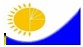 Мемлекеттік статистика органдары құпиялылығына кепілдік береді

Конфиденциальность гарантируется органами государственной статистикиМемлекеттік статистика органдары құпиялылығына кепілдік береді

Конфиденциальность гарантируется органами государственной статистикиМемлекеттік статистика органдары құпиялылығына кепілдік береді

Конфиденциальность гарантируется органами государственной статистикиМемлекеттік статистика органдары құпиялылығына кепілдік береді

Конфиденциальность гарантируется органами государственной статистикиМемлекеттік статистика органдары құпиялылығына кепілдік береді

Конфиденциальность гарантируется органами государственной статистикиМемлекеттік статистика органдары құпиялылығына кепілдік береді

Конфиденциальность гарантируется органами государственной статистикиҚазақстан Республикасы

Статистика агенттігі төрағасының 

2012 жылғы 5 қарашадағы № 309

бұйрығына 21-қосымша

Приложение 21 к приказу

Председателя Агентства

Республики Казахстан по

статистике от 5 ноября 2012 года № 309Қазақстан Республикасы

Статистика агенттігі төрағасының 

2012 жылғы 5 қарашадағы № 309

бұйрығына 21-қосымша

Приложение 21 к приказу

Председателя Агентства

Республики Казахстан по

статистике от 5 ноября 2012 года № 309Қазақстан Республикасы

Статистика агенттігі төрағасының 

2012 жылғы 5 қарашадағы № 309

бұйрығына 21-қосымша

Приложение 21 к приказу

Председателя Агентства

Республики Казахстан по

статистике от 5 ноября 2012 года № 309Жалпымемлекеттік статистикалық байқау бойынша статистикалық нысан

Статистическая форма по общегосударственному статистическому наблюдениюЖалпымемлекеттік статистикалық байқау бойынша статистикалық нысан

Статистическая форма по общегосударственному статистическому наблюдениюЖалпымемлекеттік статистикалық байқау бойынша статистикалық нысан

Статистическая форма по общегосударственному статистическому наблюдениюЖалпымемлекеттік статистикалық байқау бойынша статистикалық нысан

Статистическая форма по общегосударственному статистическому наблюдениюЖалпымемлекеттік статистикалық байқау бойынша статистикалық нысан

Статистическая форма по общегосударственному статистическому наблюдениюЖалпымемлекеттік статистикалық байқау бойынша статистикалық нысан

Статистическая форма по общегосударственному статистическому наблюдениюҚазақстан Республикасы

Статистика агенттігі төрағасының 

2012 жылғы 5 қарашадағы № 309

бұйрығына 21-қосымша

Приложение 21 к приказу

Председателя Агентства

Республики Казахстан по

статистике от 5 ноября 2012 года № 309Қазақстан Республикасы

Статистика агенттігі төрағасының 

2012 жылғы 5 қарашадағы № 309

бұйрығына 21-қосымша

Приложение 21 к приказу

Председателя Агентства

Республики Казахстан по

статистике от 5 ноября 2012 года № 309Қазақстан Республикасы

Статистика агенттігі төрағасының 

2012 жылғы 5 қарашадағы № 309

бұйрығына 21-қосымша

Приложение 21 к приказу

Председателя Агентства

Республики Казахстан по

статистике от 5 ноября 2012 года № 309Аумақтық органға тапсырылады

Представляется территориальному органу

Статистикалық нысанды www.stat.gov.kz сайтынан алуға болады

Статистическую форму можно получить на сайте www.stat.gov.kzАумақтық органға тапсырылады

Представляется территориальному органу

Статистикалық нысанды www.stat.gov.kz сайтынан алуға болады

Статистическую форму можно получить на сайте www.stat.gov.kzАумақтық органға тапсырылады

Представляется территориальному органу

Статистикалық нысанды www.stat.gov.kz сайтынан алуға болады

Статистическую форму можно получить на сайте www.stat.gov.kzАумақтық органға тапсырылады

Представляется территориальному органу

Статистикалық нысанды www.stat.gov.kz сайтынан алуға болады

Статистическую форму можно получить на сайте www.stat.gov.kzМемлекеттік статистиканың тиісті органдарына алғашқы статистикалық деректерді тапсырмау, уақтылы тапсырмау және дәйексіз деректерді беру «Әкімшілік құқық бұзушылық туралы» Қазақстан Республикасы Кодексінің 381-бабында көзделген әкімшілік құқық бұзушылық болып табылады.

Непредставление, несвоевременное представление и предоставление недостоверных первичных статистических данных в соответствующие органы государственной статистики является административным правонарушением, предусмотренным статьей 381 Кодекса Республики Казахстан «Об административных правонарушениях».Мемлекеттік статистиканың тиісті органдарына алғашқы статистикалық деректерді тапсырмау, уақтылы тапсырмау және дәйексіз деректерді беру «Әкімшілік құқық бұзушылық туралы» Қазақстан Республикасы Кодексінің 381-бабында көзделген әкімшілік құқық бұзушылық болып табылады.

Непредставление, несвоевременное представление и предоставление недостоверных первичных статистических данных в соответствующие органы государственной статистики является административным правонарушением, предусмотренным статьей 381 Кодекса Республики Казахстан «Об административных правонарушениях».Мемлекеттік статистиканың тиісті органдарына алғашқы статистикалық деректерді тапсырмау, уақтылы тапсырмау және дәйексіз деректерді беру «Әкімшілік құқық бұзушылық туралы» Қазақстан Республикасы Кодексінің 381-бабында көзделген әкімшілік құқық бұзушылық болып табылады.

Непредставление, несвоевременное представление и предоставление недостоверных первичных статистических данных в соответствующие органы государственной статистики является административным правонарушением, предусмотренным статьей 381 Кодекса Республики Казахстан «Об административных правонарушениях».Мемлекеттік статистиканың тиісті органдарына алғашқы статистикалық деректерді тапсырмау, уақтылы тапсырмау және дәйексіз деректерді беру «Әкімшілік құқық бұзушылық туралы» Қазақстан Республикасы Кодексінің 381-бабында көзделген әкімшілік құқық бұзушылық болып табылады.

Непредставление, несвоевременное представление и предоставление недостоверных первичных статистических данных в соответствующие органы государственной статистики является административным правонарушением, предусмотренным статьей 381 Кодекса Республики Казахстан «Об административных правонарушениях».Мемлекеттік статистиканың тиісті органдарына алғашқы статистикалық деректерді тапсырмау, уақтылы тапсырмау және дәйексіз деректерді беру «Әкімшілік құқық бұзушылық туралы» Қазақстан Республикасы Кодексінің 381-бабында көзделген әкімшілік құқық бұзушылық болып табылады.

Непредставление, несвоевременное представление и предоставление недостоверных первичных статистических данных в соответствующие органы государственной статистики является административным правонарушением, предусмотренным статьей 381 Кодекса Республики Казахстан «Об административных правонарушениях».Мемлекеттік статистиканың тиісті органдарына алғашқы статистикалық деректерді тапсырмау, уақтылы тапсырмау және дәйексіз деректерді беру «Әкімшілік құқық бұзушылық туралы» Қазақстан Республикасы Кодексінің 381-бабында көзделген әкімшілік құқық бұзушылық болып табылады.

Непредставление, несвоевременное представление и предоставление недостоверных первичных статистических данных в соответствующие органы государственной статистики является административным правонарушением, предусмотренным статьей 381 Кодекса Республики Казахстан «Об административных правонарушениях».Мемлекеттік статистиканың тиісті органдарына алғашқы статистикалық деректерді тапсырмау, уақтылы тапсырмау және дәйексіз деректерді беру «Әкімшілік құқық бұзушылық туралы» Қазақстан Республикасы Кодексінің 381-бабында көзделген әкімшілік құқық бұзушылық болып табылады.

Непредставление, несвоевременное представление и предоставление недостоверных первичных статистических данных в соответствующие органы государственной статистики является административным правонарушением, предусмотренным статьей 381 Кодекса Республики Казахстан «Об административных правонарушениях».Мемлекеттік статистиканың тиісті органдарына алғашқы статистикалық деректерді тапсырмау, уақтылы тапсырмау және дәйексіз деректерді беру «Әкімшілік құқық бұзушылық туралы» Қазақстан Республикасы Кодексінің 381-бабында көзделген әкімшілік құқық бұзушылық болып табылады.

Непредставление, несвоевременное представление и предоставление недостоверных первичных статистических данных в соответствующие органы государственной статистики является административным правонарушением, предусмотренным статьей 381 Кодекса Республики Казахстан «Об административных правонарушениях».Мемлекеттік статистиканың тиісті органдарына алғашқы статистикалық деректерді тапсырмау, уақтылы тапсырмау және дәйексіз деректерді беру «Әкімшілік құқық бұзушылық туралы» Қазақстан Республикасы Кодексінің 381-бабында көзделген әкімшілік құқық бұзушылық болып табылады.

Непредставление, несвоевременное представление и предоставление недостоверных первичных статистических данных в соответствующие органы государственной статистики является административным правонарушением, предусмотренным статьей 381 Кодекса Республики Казахстан «Об административных правонарушениях».Мемлекеттік статистиканың тиісті органдарына алғашқы статистикалық деректерді тапсырмау, уақтылы тапсырмау және дәйексіз деректерді беру «Әкімшілік құқық бұзушылық туралы» Қазақстан Республикасы Кодексінің 381-бабында көзделген әкімшілік құқық бұзушылық болып табылады.

Непредставление, несвоевременное представление и предоставление недостоверных первичных статистических данных в соответствующие органы государственной статистики является административным правонарушением, предусмотренным статьей 381 Кодекса Республики Казахстан «Об административных правонарушениях».Статистикалық нысан коды 1631101

Код статистической формы 1631101

1-Б (жалға беру)

1-Ц (аренда)Статистикалық нысан коды 1631101

Код статистической формы 1631101

1-Б (жалға беру)

1-Ц (аренда)Статистикалық нысан коды 1631101

Код статистической формы 1631101

1-Б (жалға беру)

1-Ц (аренда)Коммерциялық жылжымайтын мүлікті жалға беру бағасы туралы есеп

Отчет о ценах на аренду коммерческой недвижимостиКоммерциялық жылжымайтын мүлікті жалға беру бағасы туралы есеп

Отчет о ценах на аренду коммерческой недвижимостиКоммерциялық жылжымайтын мүлікті жалға беру бағасы туралы есеп

Отчет о ценах на аренду коммерческой недвижимостиКоммерциялық жылжымайтын мүлікті жалға беру бағасы туралы есеп

Отчет о ценах на аренду коммерческой недвижимостиКоммерциялық жылжымайтын мүлікті жалға беру бағасы туралы есеп

Отчет о ценах на аренду коммерческой недвижимостиКоммерциялық жылжымайтын мүлікті жалға беру бағасы туралы есеп

Отчет о ценах на аренду коммерческой недвижимостиКоммерциялық жылжымайтын мүлікті жалға беру бағасы туралы есеп

Отчет о ценах на аренду коммерческой недвижимостиАйлық

МесячнаяАйлық

МесячнаяАйлық

МесячнаяЕсепті кезең

Отчетный периодЕсепті кезең

Отчетный периодай

месяцай

месяцжыл

годЭкономикалық қызмет түрлерінің жалпы жіктеуіші кодына сәйкес қызметінің негізгі және қосымша түрлері 68.20 – Жалға беру және жеке меншік немесе жалданатын жылжымайтын мүлікті пайдалану болып табылатын заңды тұлғалар мен (немесе) олардың құрылымдық және оқшауланған бөлімшелері тапсырады.

Представляют юридические лица и (или) их структурные и обособленные подразделения, с основным и вторичным видами деятельности согласно коду Общего классификатора видов экономической деятельности: 68.20 – Аренда и эксплуатация собственной или арендуемой недвижимости.Экономикалық қызмет түрлерінің жалпы жіктеуіші кодына сәйкес қызметінің негізгі және қосымша түрлері 68.20 – Жалға беру және жеке меншік немесе жалданатын жылжымайтын мүлікті пайдалану болып табылатын заңды тұлғалар мен (немесе) олардың құрылымдық және оқшауланған бөлімшелері тапсырады.

Представляют юридические лица и (или) их структурные и обособленные подразделения, с основным и вторичным видами деятельности согласно коду Общего классификатора видов экономической деятельности: 68.20 – Аренда и эксплуатация собственной или арендуемой недвижимости.Экономикалық қызмет түрлерінің жалпы жіктеуіші кодына сәйкес қызметінің негізгі және қосымша түрлері 68.20 – Жалға беру және жеке меншік немесе жалданатын жылжымайтын мүлікті пайдалану болып табылатын заңды тұлғалар мен (немесе) олардың құрылымдық және оқшауланған бөлімшелері тапсырады.

Представляют юридические лица и (или) их структурные и обособленные подразделения, с основным и вторичным видами деятельности согласно коду Общего классификатора видов экономической деятельности: 68.20 – Аренда и эксплуатация собственной или арендуемой недвижимости.Экономикалық қызмет түрлерінің жалпы жіктеуіші кодына сәйкес қызметінің негізгі және қосымша түрлері 68.20 – Жалға беру және жеке меншік немесе жалданатын жылжымайтын мүлікті пайдалану болып табылатын заңды тұлғалар мен (немесе) олардың құрылымдық және оқшауланған бөлімшелері тапсырады.

Представляют юридические лица и (или) их структурные и обособленные подразделения, с основным и вторичным видами деятельности согласно коду Общего классификатора видов экономической деятельности: 68.20 – Аренда и эксплуатация собственной или арендуемой недвижимости.Экономикалық қызмет түрлерінің жалпы жіктеуіші кодына сәйкес қызметінің негізгі және қосымша түрлері 68.20 – Жалға беру және жеке меншік немесе жалданатын жылжымайтын мүлікті пайдалану болып табылатын заңды тұлғалар мен (немесе) олардың құрылымдық және оқшауланған бөлімшелері тапсырады.

Представляют юридические лица и (или) их структурные и обособленные подразделения, с основным и вторичным видами деятельности согласно коду Общего классификатора видов экономической деятельности: 68.20 – Аренда и эксплуатация собственной или арендуемой недвижимости.Экономикалық қызмет түрлерінің жалпы жіктеуіші кодына сәйкес қызметінің негізгі және қосымша түрлері 68.20 – Жалға беру және жеке меншік немесе жалданатын жылжымайтын мүлікті пайдалану болып табылатын заңды тұлғалар мен (немесе) олардың құрылымдық және оқшауланған бөлімшелері тапсырады.

Представляют юридические лица и (или) их структурные и обособленные подразделения, с основным и вторичным видами деятельности согласно коду Общего классификатора видов экономической деятельности: 68.20 – Аренда и эксплуатация собственной или арендуемой недвижимости.Экономикалық қызмет түрлерінің жалпы жіктеуіші кодына сәйкес қызметінің негізгі және қосымша түрлері 68.20 – Жалға беру және жеке меншік немесе жалданатын жылжымайтын мүлікті пайдалану болып табылатын заңды тұлғалар мен (немесе) олардың құрылымдық және оқшауланған бөлімшелері тапсырады.

Представляют юридические лица и (или) их структурные и обособленные подразделения, с основным и вторичным видами деятельности согласно коду Общего классификатора видов экономической деятельности: 68.20 – Аренда и эксплуатация собственной или арендуемой недвижимости.Экономикалық қызмет түрлерінің жалпы жіктеуіші кодына сәйкес қызметінің негізгі және қосымша түрлері 68.20 – Жалға беру және жеке меншік немесе жалданатын жылжымайтын мүлікті пайдалану болып табылатын заңды тұлғалар мен (немесе) олардың құрылымдық және оқшауланған бөлімшелері тапсырады.

Представляют юридические лица и (или) их структурные и обособленные подразделения, с основным и вторичным видами деятельности согласно коду Общего классификатора видов экономической деятельности: 68.20 – Аренда и эксплуатация собственной или арендуемой недвижимости.Экономикалық қызмет түрлерінің жалпы жіктеуіші кодына сәйкес қызметінің негізгі және қосымша түрлері 68.20 – Жалға беру және жеке меншік немесе жалданатын жылжымайтын мүлікті пайдалану болып табылатын заңды тұлғалар мен (немесе) олардың құрылымдық және оқшауланған бөлімшелері тапсырады.

Представляют юридические лица и (или) их структурные и обособленные подразделения, с основным и вторичным видами деятельности согласно коду Общего классификатора видов экономической деятельности: 68.20 – Аренда и эксплуатация собственной или арендуемой недвижимости.Экономикалық қызмет түрлерінің жалпы жіктеуіші кодына сәйкес қызметінің негізгі және қосымша түрлері 68.20 – Жалға беру және жеке меншік немесе жалданатын жылжымайтын мүлікті пайдалану болып табылатын заңды тұлғалар мен (немесе) олардың құрылымдық және оқшауланған бөлімшелері тапсырады.

Представляют юридические лица и (или) их структурные и обособленные подразделения, с основным и вторичным видами деятельности согласно коду Общего классификатора видов экономической деятельности: 68.20 – Аренда и эксплуатация собственной или арендуемой недвижимости.Тапсыру мерзімі - есепті айдың 15 күні.

Срок представления - 15-го числа отчетного месяца.Тапсыру мерзімі - есепті айдың 15 күні.

Срок представления - 15-го числа отчетного месяца.Тапсыру мерзімі - есепті айдың 15 күні.

Срок представления - 15-го числа отчетного месяца.Тапсыру мерзімі - есепті айдың 15 күні.

Срок представления - 15-го числа отчетного месяца.Тапсыру мерзімі - есепті айдың 15 күні.

Срок представления - 15-го числа отчетного месяца.Тапсыру мерзімі - есепті айдың 15 күні.

Срок представления - 15-го числа отчетного месяца.Тапсыру мерзімі - есепті айдың 15 күні.

Срок представления - 15-го числа отчетного месяца.Тапсыру мерзімі - есепті айдың 15 күні.

Срок представления - 15-го числа отчетного месяца.Тапсыру мерзімі - есепті айдың 15 күні.

Срок представления - 15-го числа отчетного месяца.Тапсыру мерзімі - есепті айдың 15 күні.

Срок представления - 15-го числа отчетного месяца.БСН коды

код БИНБСН коды

код БИНОбъектілердің түрі

Виды объектовОбъект түрінің коды

Код вида объектаЖалға беру алаңы, шаршы метрПлощадь аренды, квадрат-ный метрОбъектінің сипаттамасы

Характеристика объектаБағасы

ЦенаБағасы

ЦенаОбъектілердің түрі

Виды объектовОбъект түрінің коды

Код вида объектаЖалға беру алаңы, шаршы метрПлощадь аренды, квадрат-ный метрОбъектінің сипаттамасы

Характеристика объектаесепті айдың

отчетного месяцаөткен айдың

предыдущего месяцаАБВГ12«A» сыныпты кеңселер

Офисы класса «A»68.20.12.911«A» сыныпты кеңселер

Офисы класса «A»68.20.12.911«A» сыныпты кеңселер

Офисы класса «A»68.20.12.911«B» сыныпты кеңселер

Офисы класса «B»68.20.12.912«B» сыныпты кеңселер

Офисы класса «B»68.20.12.912«B» сыныпты кеңселер

Офисы класса «B»68.20.12.912«C» сыныпты кеңселер

Офисы класса «C»68.20.12.913«C» сыныпты кеңселер

Офисы класса «C»68.20.12.913«C» сыныпты кеңселер

Офисы класса «C»68.20.12.913«D» сыныпты кеңселер

Офисы класса «D»68.20.12.914«D» сыныпты кеңселер

Офисы класса «D»68.20.12.914«D» сыныпты кеңселер

Офисы класса «D»68.20.12.914Дүкендер

Магазины68.20.12.921Дүкендер

Магазины68.20.12.921Сауда үйлеріндегі, сауда-көңіл көтеру орталықтарындағы бутиктер

Бутики в торговых домах, торгово-развлекательных центрах68.20.12.922Сауда үйлеріндегі, сауда-көңіл көтеру орталықтарындағы бутиктер

Бутики в торговых домах, торгово-развлекательных центрах68.20.12.922Сауда үйлеріндегі, сауда-көңіл көтеру орталықтарындағы бутиктер

Бутики в торговых домах, торгово-развлекательных центрах68.20.12.922Дәріханалар

Аптеки68.20.12.923Дәріханалар

Аптеки68.20.12.923Мейрамханалар

Рестораны68.20.12.931Мейрамханалар

Рестораны68.20.12.931Кафе68.20.12.932Кафе68.20.12.932Барлар

Бары68.20.12.933Барлар

Бары68.20.12.933Асханалар

Столовые68.20.12.934Асханалар

Столовые68.20.12.934Химиялық тазалау және кір жуатын орындары

Химчистки и прачечные68.20.12.941Химиялық тазалау және кір жуатын орындары

Химчистки и прачечные68.20.12.941Фотосалондар

Фотосалоны68.20.12.942Фотосалондар

Фотосалоны68.20.12.942Бильярд залдары

Бильярдные залы68.20.12.943Бильярд залдары

Бильярдные залы68.20.12.943Шаштараздар мен сұлулық салондары

Парикмахерские и салоны красоты68.20.12.944Шаштараздар мен сұлулық салондары

Парикмахерские и салоны красоты68.20.12.944Фитнес клубтары және жаттығу залдары

Фитнес клубы и тренажерные залы68.20.12.945Фитнес клубтары және жаттығу залдары

Фитнес клубы и тренажерные залы68.20.12.945"A" сыныпты қоймалар

Склады класса "A"68.20.12.951"A" сыныпты қоймалар

Склады класса "A"68.20.12.951"A" сыныпты қоймалар

Склады класса "A"68.20.12.951"B" сыныпты қоймалар

Склады класса "B"68.20.12.952"B" сыныпты қоймалар

Склады класса "B"68.20.12.952"B" сыныпты қоймалар

Склады класса "B"68.20.12.952"C" сыныпты қоймалар

Склады класса "C"68.20.12.953"C" сыныпты қоймалар

Склады класса "C"68.20.12.953"C" сыныпты қоймалар

Склады класса "C"68.20.12.953"D" сыныпты қоймалар

Склады класса "D"68.20.12.954"D" сыныпты қоймалар

Склады класса "D"68.20.12.954"D" сыныпты қоймалар

Склады класса "D"68.20.12.954Өнеркәсіп базалары

Промышленные базы68.20.12.961Өнеркәсіп базалары

Промышленные базы68.20.12.961Өндірістік цехтар

Производственные цеха68.20.12.962Өндірістік цехтар

Производственные цеха68.20.12.962Автомобильдерді жөндеу және техникалық қызмет көрсету бойынша станциялар

Станции по техническому обслуживанию и ремонту автомобилей68.20.12.963Автомобильдерді жөндеу және техникалық қызмет көрсету бойынша станциялар

Станции по техническому обслуживанию и ремонту автомобилей68.20.12.963Автомобильдерді жуу

Автомойки68.20.12.964Автомобильдерді жуу

Автомойки68.20.12.964Көпдеңгейлі паркингтер

Многоуровневые паркинги68.20.12.971Көпдеңгейлі паркингтер

Многоуровневые паркинги68.20.12.971Көпдеңгейлі паркингтер

Многоуровневые паркинги68.20.12.971Жер үсті ашық және жабық паркингтер

Надземные открытые и крытые паркинги68.20.12.972Жер үсті ашық және жабық паркингтер

Надземные открытые и крытые паркинги68.20.12.972Жер үсті ашық және жабық паркингтер

Надземные открытые и крытые паркинги68.20.12.972Жер асты паркингтері

Подземные паркинги68.20.12.973Жер асты паркингтері

Подземные паркинги68.20.12.973Жер асты паркингтері

Подземные паркинги68.20.12.973Валютаны айырбастау пункттері

Пункты обмена валют68.20.12.981Валютаны айырбастау пункттері

Пункты обмена валют68.20.12.981Валютаны айырбастау пункттері

Пункты обмена валют68.20.12.981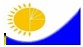 Мемлекеттік статистика органдары құпиялылығына кепілдік береді

Конфиденциальность гарантируется органами государственной статистикиМемлекеттік статистика органдары құпиялылығына кепілдік береді

Конфиденциальность гарантируется органами государственной статистикиМемлекеттік статистика органдары құпиялылығына кепілдік береді

Конфиденциальность гарантируется органами государственной статистикиМемлекеттік статистика органдары құпиялылығына кепілдік береді

Конфиденциальность гарантируется органами государственной статистикиМемлекеттік статистика органдары құпиялылығына кепілдік береді

Конфиденциальность гарантируется органами государственной статистикиҚазақстан Республикасы

Статистика агенттігі төрағасының

2012 жылғы 5 қарашадағы № 309

бұйрығына 23-қосымша

Приложение 23 к приказу

Председателя Агентства Республики Казахстан

по статистике от 5 ноября 2012 года № 309Қазақстан Республикасы

Статистика агенттігі төрағасының

2012 жылғы 5 қарашадағы № 309

бұйрығына 23-қосымша

Приложение 23 к приказу

Председателя Агентства Республики Казахстан

по статистике от 5 ноября 2012 года № 309Қазақстан Республикасы

Статистика агенттігі төрағасының

2012 жылғы 5 қарашадағы № 309

бұйрығына 23-қосымша

Приложение 23 к приказу

Председателя Агентства Республики Казахстан

по статистике от 5 ноября 2012 года № 309Жалпымемлекеттік статистикалық байқаудың статистикалық нысаны

Статистическая форма общегосударственного статистического наблюденияЖалпымемлекеттік статистикалық байқаудың статистикалық нысаны

Статистическая форма общегосударственного статистического наблюденияЖалпымемлекеттік статистикалық байқаудың статистикалық нысаны

Статистическая форма общегосударственного статистического наблюденияЖалпымемлекеттік статистикалық байқаудың статистикалық нысаны

Статистическая форма общегосударственного статистического наблюденияЖалпымемлекеттік статистикалық байқаудың статистикалық нысаны

Статистическая форма общегосударственного статистического наблюденияҚазақстан Республикасы

Статистика агенттігі төрағасының

2012 жылғы 5 қарашадағы № 309

бұйрығына 23-қосымша

Приложение 23 к приказу

Председателя Агентства Республики Казахстан

по статистике от 5 ноября 2012 года № 309Қазақстан Республикасы

Статистика агенттігі төрағасының

2012 жылғы 5 қарашадағы № 309

бұйрығына 23-қосымша

Приложение 23 к приказу

Председателя Агентства Республики Казахстан

по статистике от 5 ноября 2012 года № 309Қазақстан Республикасы

Статистика агенттігі төрағасының

2012 жылғы 5 қарашадағы № 309

бұйрығына 23-қосымша

Приложение 23 к приказу

Председателя Агентства Республики Казахстан

по статистике от 5 ноября 2012 года № 309Аумақтық органға тапсырылады

Представляется территориальному органуАумақтық органға тапсырылады

Представляется территориальному органуАумақтық органға тапсырылады

Представляется территориальному органуАумақтық органға тапсырылады

Представляется территориальному органуСтатистикалық нысанды www.stat.gov.kz сайтынан алуға болады

Статистическую форму можно получить на сайте www.stat.gov.kzСтатистикалық нысанды www.stat.gov.kz сайтынан алуға болады

Статистическую форму можно получить на сайте www.stat.gov.kzСтатистикалық нысанды www.stat.gov.kz сайтынан алуға болады

Статистическую форму можно получить на сайте www.stat.gov.kzСтатистикалық нысанды www.stat.gov.kz сайтынан алуға болады

Статистическую форму можно получить на сайте www.stat.gov.kzМемлекеттік статистиканың тиісті органдарына алғашқы статистикалық деректерді тапсырмау, уақтылы тапсырмау және дәйексіз деректерді беру «Әкімшілік құқық бұзушылық туралы» Қазақстан Республикасы Кодексінің 381-бабында көзделген әкімшілік құқық бұзушылық болып табылады.

Непредставление, несвоевременное представление и предоставление недостоверных первичных статистических данных в соответствующие органы государственной статистики является административным правонарушением, предусмотренным статьей 381 Кодекса Республики Казахстан «Об административных правонарушениях».Мемлекеттік статистиканың тиісті органдарына алғашқы статистикалық деректерді тапсырмау, уақтылы тапсырмау және дәйексіз деректерді беру «Әкімшілік құқық бұзушылық туралы» Қазақстан Республикасы Кодексінің 381-бабында көзделген әкімшілік құқық бұзушылық болып табылады.

Непредставление, несвоевременное представление и предоставление недостоверных первичных статистических данных в соответствующие органы государственной статистики является административным правонарушением, предусмотренным статьей 381 Кодекса Республики Казахстан «Об административных правонарушениях».Мемлекеттік статистиканың тиісті органдарына алғашқы статистикалық деректерді тапсырмау, уақтылы тапсырмау және дәйексіз деректерді беру «Әкімшілік құқық бұзушылық туралы» Қазақстан Республикасы Кодексінің 381-бабында көзделген әкімшілік құқық бұзушылық болып табылады.

Непредставление, несвоевременное представление и предоставление недостоверных первичных статистических данных в соответствующие органы государственной статистики является административным правонарушением, предусмотренным статьей 381 Кодекса Республики Казахстан «Об административных правонарушениях».Мемлекеттік статистиканың тиісті органдарына алғашқы статистикалық деректерді тапсырмау, уақтылы тапсырмау және дәйексіз деректерді беру «Әкімшілік құқық бұзушылық туралы» Қазақстан Республикасы Кодексінің 381-бабында көзделген әкімшілік құқық бұзушылық болып табылады.

Непредставление, несвоевременное представление и предоставление недостоверных первичных статистических данных в соответствующие органы государственной статистики является административным правонарушением, предусмотренным статьей 381 Кодекса Республики Казахстан «Об административных правонарушениях».Мемлекеттік статистиканың тиісті органдарына алғашқы статистикалық деректерді тапсырмау, уақтылы тапсырмау және дәйексіз деректерді беру «Әкімшілік құқық бұзушылық туралы» Қазақстан Республикасы Кодексінің 381-бабында көзделген әкімшілік құқық бұзушылық болып табылады.

Непредставление, несвоевременное представление и предоставление недостоверных первичных статистических данных в соответствующие органы государственной статистики является административным правонарушением, предусмотренным статьей 381 Кодекса Республики Казахстан «Об административных правонарушениях».Мемлекеттік статистиканың тиісті органдарына алғашқы статистикалық деректерді тапсырмау, уақтылы тапсырмау және дәйексіз деректерді беру «Әкімшілік құқық бұзушылық туралы» Қазақстан Республикасы Кодексінің 381-бабында көзделген әкімшілік құқық бұзушылық болып табылады.

Непредставление, несвоевременное представление и предоставление недостоверных первичных статистических данных в соответствующие органы государственной статистики является административным правонарушением, предусмотренным статьей 381 Кодекса Республики Казахстан «Об административных правонарушениях».Мемлекеттік статистиканың тиісті органдарына алғашқы статистикалық деректерді тапсырмау, уақтылы тапсырмау және дәйексіз деректерді беру «Әкімшілік құқық бұзушылық туралы» Қазақстан Республикасы Кодексінің 381-бабында көзделген әкімшілік құқық бұзушылық болып табылады.

Непредставление, несвоевременное представление и предоставление недостоверных первичных статистических данных в соответствующие органы государственной статистики является административным правонарушением, предусмотренным статьей 381 Кодекса Республики Казахстан «Об административных правонарушениях».Мемлекеттік статистиканың тиісті органдарына алғашқы статистикалық деректерді тапсырмау, уақтылы тапсырмау және дәйексіз деректерді беру «Әкімшілік құқық бұзушылық туралы» Қазақстан Республикасы Кодексінің 381-бабында көзделген әкімшілік құқық бұзушылық болып табылады.

Непредставление, несвоевременное представление и предоставление недостоверных первичных статистических данных в соответствующие органы государственной статистики является административным правонарушением, предусмотренным статьей 381 Кодекса Республики Казахстан «Об административных правонарушениях».Мемлекеттік статистиканың тиісті органдарына алғашқы статистикалық деректерді тапсырмау, уақтылы тапсырмау және дәйексіз деректерді беру «Әкімшілік құқық бұзушылық туралы» Қазақстан Республикасы Кодексінің 381-бабында көзделген әкімшілік құқық бұзушылық болып табылады.

Непредставление, несвоевременное представление и предоставление недостоверных первичных статистических данных в соответствующие органы государственной статистики является административным правонарушением, предусмотренным статьей 381 Кодекса Республики Казахстан «Об административных правонарушениях».Мемлекеттік статистиканың тиісті органдарына алғашқы статистикалық деректерді тапсырмау, уақтылы тапсырмау және дәйексіз деректерді беру «Әкімшілік құқық бұзушылық туралы» Қазақстан Республикасы Кодексінің 381-бабында көзделген әкімшілік құқық бұзушылық болып табылады.

Непредставление, несвоевременное представление и предоставление недостоверных первичных статистических данных в соответствующие органы государственной статистики является административным правонарушением, предусмотренным статьей 381 Кодекса Республики Казахстан «Об административных правонарушениях».Статистикалық нысан коды 1021101

Код статистической формы 1021101

1-Б (көтерме)

1-Ц (опт)Статистикалық нысан коды 1021101

Код статистической формы 1021101

1-Б (көтерме)

1-Ц (опт)Статистикалық нысан коды 1021101

Код статистической формы 1021101

1-Б (көтерме)

1-Ц (опт)Өнімдердің, тауарлардың көтерме сауда (жеткізілім) бағасы туралы есеп

Отчет о ценах оптовых продаж (поставок) товаров, продукцииӨнімдердің, тауарлардың көтерме сауда (жеткізілім) бағасы туралы есеп

Отчет о ценах оптовых продаж (поставок) товаров, продукцииӨнімдердің, тауарлардың көтерме сауда (жеткізілім) бағасы туралы есеп

Отчет о ценах оптовых продаж (поставок) товаров, продукцииӨнімдердің, тауарлардың көтерме сауда (жеткізілім) бағасы туралы есеп

Отчет о ценах оптовых продаж (поставок) товаров, продукцииӨнімдердің, тауарлардың көтерме сауда (жеткізілім) бағасы туралы есеп

Отчет о ценах оптовых продаж (поставок) товаров, продукцииӨнімдердің, тауарлардың көтерме сауда (жеткізілім) бағасы туралы есеп

Отчет о ценах оптовых продаж (поставок) товаров, продукцииӨнімдердің, тауарлардың көтерме сауда (жеткізілім) бағасы туралы есеп

Отчет о ценах оптовых продаж (поставок) товаров, продукцииАйлық

МесячнаяАйлық

МесячнаяАйлық

МесячнаяЕсепті кезең

Отчетный периодЕсепті кезең

Отчетный периодай

месяцай

месяцжыл

годЭкономикалық қызмет түрлерінің жалпы жіктеуші кодына сәйкес қызметінің негізгі және қосымша түрлері: 45 - Автомобильдер мен мотоциклдерді көтерме және бөлшек сату және оларға жөндеу жұмыстары, 46 - Автомобильдер мен мотоциклдер саудасынан басқа, көтерме сауда болып табылатын заңды тұлғалар және (немесе) олардың құрылымдық және оқшауланған бөлімшелері тапсырады.

Представляют юридические лица и (или) их структурные и обособленные подразделения с основным и вторичным видами деятельности согласно кодам Общего классификатора видов экономической деятельности: 45 – Оптовая и розничная торговля автомобилями и мотоциклами и их ремонт, 46 - Оптовая торговля, за исключением автомобилей и мотоциклов.Экономикалық қызмет түрлерінің жалпы жіктеуші кодына сәйкес қызметінің негізгі және қосымша түрлері: 45 - Автомобильдер мен мотоциклдерді көтерме және бөлшек сату және оларға жөндеу жұмыстары, 46 - Автомобильдер мен мотоциклдер саудасынан басқа, көтерме сауда болып табылатын заңды тұлғалар және (немесе) олардың құрылымдық және оқшауланған бөлімшелері тапсырады.

Представляют юридические лица и (или) их структурные и обособленные подразделения с основным и вторичным видами деятельности согласно кодам Общего классификатора видов экономической деятельности: 45 – Оптовая и розничная торговля автомобилями и мотоциклами и их ремонт, 46 - Оптовая торговля, за исключением автомобилей и мотоциклов.Экономикалық қызмет түрлерінің жалпы жіктеуші кодына сәйкес қызметінің негізгі және қосымша түрлері: 45 - Автомобильдер мен мотоциклдерді көтерме және бөлшек сату және оларға жөндеу жұмыстары, 46 - Автомобильдер мен мотоциклдер саудасынан басқа, көтерме сауда болып табылатын заңды тұлғалар және (немесе) олардың құрылымдық және оқшауланған бөлімшелері тапсырады.

Представляют юридические лица и (или) их структурные и обособленные подразделения с основным и вторичным видами деятельности согласно кодам Общего классификатора видов экономической деятельности: 45 – Оптовая и розничная торговля автомобилями и мотоциклами и их ремонт, 46 - Оптовая торговля, за исключением автомобилей и мотоциклов.Экономикалық қызмет түрлерінің жалпы жіктеуші кодына сәйкес қызметінің негізгі және қосымша түрлері: 45 - Автомобильдер мен мотоциклдерді көтерме және бөлшек сату және оларға жөндеу жұмыстары, 46 - Автомобильдер мен мотоциклдер саудасынан басқа, көтерме сауда болып табылатын заңды тұлғалар және (немесе) олардың құрылымдық және оқшауланған бөлімшелері тапсырады.

Представляют юридические лица и (или) их структурные и обособленные подразделения с основным и вторичным видами деятельности согласно кодам Общего классификатора видов экономической деятельности: 45 – Оптовая и розничная торговля автомобилями и мотоциклами и их ремонт, 46 - Оптовая торговля, за исключением автомобилей и мотоциклов.Экономикалық қызмет түрлерінің жалпы жіктеуші кодына сәйкес қызметінің негізгі және қосымша түрлері: 45 - Автомобильдер мен мотоциклдерді көтерме және бөлшек сату және оларға жөндеу жұмыстары, 46 - Автомобильдер мен мотоциклдер саудасынан басқа, көтерме сауда болып табылатын заңды тұлғалар және (немесе) олардың құрылымдық және оқшауланған бөлімшелері тапсырады.

Представляют юридические лица и (или) их структурные и обособленные подразделения с основным и вторичным видами деятельности согласно кодам Общего классификатора видов экономической деятельности: 45 – Оптовая и розничная торговля автомобилями и мотоциклами и их ремонт, 46 - Оптовая торговля, за исключением автомобилей и мотоциклов.Экономикалық қызмет түрлерінің жалпы жіктеуші кодына сәйкес қызметінің негізгі және қосымша түрлері: 45 - Автомобильдер мен мотоциклдерді көтерме және бөлшек сату және оларға жөндеу жұмыстары, 46 - Автомобильдер мен мотоциклдер саудасынан басқа, көтерме сауда болып табылатын заңды тұлғалар және (немесе) олардың құрылымдық және оқшауланған бөлімшелері тапсырады.

Представляют юридические лица и (или) их структурные и обособленные подразделения с основным и вторичным видами деятельности согласно кодам Общего классификатора видов экономической деятельности: 45 – Оптовая и розничная торговля автомобилями и мотоциклами и их ремонт, 46 - Оптовая торговля, за исключением автомобилей и мотоциклов.Экономикалық қызмет түрлерінің жалпы жіктеуші кодына сәйкес қызметінің негізгі және қосымша түрлері: 45 - Автомобильдер мен мотоциклдерді көтерме және бөлшек сату және оларға жөндеу жұмыстары, 46 - Автомобильдер мен мотоциклдер саудасынан басқа, көтерме сауда болып табылатын заңды тұлғалар және (немесе) олардың құрылымдық және оқшауланған бөлімшелері тапсырады.

Представляют юридические лица и (или) их структурные и обособленные подразделения с основным и вторичным видами деятельности согласно кодам Общего классификатора видов экономической деятельности: 45 – Оптовая и розничная торговля автомобилями и мотоциклами и их ремонт, 46 - Оптовая торговля, за исключением автомобилей и мотоциклов.Экономикалық қызмет түрлерінің жалпы жіктеуші кодына сәйкес қызметінің негізгі және қосымша түрлері: 45 - Автомобильдер мен мотоциклдерді көтерме және бөлшек сату және оларға жөндеу жұмыстары, 46 - Автомобильдер мен мотоциклдер саудасынан басқа, көтерме сауда болып табылатын заңды тұлғалар және (немесе) олардың құрылымдық және оқшауланған бөлімшелері тапсырады.

Представляют юридические лица и (или) их структурные и обособленные подразделения с основным и вторичным видами деятельности согласно кодам Общего классификатора видов экономической деятельности: 45 – Оптовая и розничная торговля автомобилями и мотоциклами и их ремонт, 46 - Оптовая торговля, за исключением автомобилей и мотоциклов.Экономикалық қызмет түрлерінің жалпы жіктеуші кодына сәйкес қызметінің негізгі және қосымша түрлері: 45 - Автомобильдер мен мотоциклдерді көтерме және бөлшек сату және оларға жөндеу жұмыстары, 46 - Автомобильдер мен мотоциклдер саудасынан басқа, көтерме сауда болып табылатын заңды тұлғалар және (немесе) олардың құрылымдық және оқшауланған бөлімшелері тапсырады.

Представляют юридические лица и (или) их структурные и обособленные подразделения с основным и вторичным видами деятельности согласно кодам Общего классификатора видов экономической деятельности: 45 – Оптовая и розничная торговля автомобилями и мотоциклами и их ремонт, 46 - Оптовая торговля, за исключением автомобилей и мотоциклов.Экономикалық қызмет түрлерінің жалпы жіктеуші кодына сәйкес қызметінің негізгі және қосымша түрлері: 45 - Автомобильдер мен мотоциклдерді көтерме және бөлшек сату және оларға жөндеу жұмыстары, 46 - Автомобильдер мен мотоциклдер саудасынан басқа, көтерме сауда болып табылатын заңды тұлғалар және (немесе) олардың құрылымдық және оқшауланған бөлімшелері тапсырады.

Представляют юридические лица и (или) их структурные и обособленные подразделения с основным и вторичным видами деятельности согласно кодам Общего классификатора видов экономической деятельности: 45 – Оптовая и розничная торговля автомобилями и мотоциклами и их ремонт, 46 - Оптовая торговля, за исключением автомобилей и мотоциклов.Тапсыру мерзімі - есепті айдың 22-күні.

Срок представления - 22-го числа отчетного месяца.Тапсыру мерзімі - есепті айдың 22-күні.

Срок представления - 22-го числа отчетного месяца.Тапсыру мерзімі - есепті айдың 22-күні.

Срок представления - 22-го числа отчетного месяца.Тапсыру мерзімі - есепті айдың 22-күні.

Срок представления - 22-го числа отчетного месяца.Тапсыру мерзімі - есепті айдың 22-күні.

Срок представления - 22-го числа отчетного месяца.Тапсыру мерзімі - есепті айдың 22-күні.

Срок представления - 22-го числа отчетного месяца.Тапсыру мерзімі - есепті айдың 22-күні.

Срок представления - 22-го числа отчетного месяца.Тапсыру мерзімі - есепті айдың 22-күні.

Срок представления - 22-го числа отчетного месяца.Тапсыру мерзімі - есепті айдың 22-күні.

Срок представления - 22-го числа отчетного месяца.Тапсыру мерзімі - есепті айдың 22-күні.

Срок представления - 22-го числа отчетного месяца.БСН коды

код БИНӨкіл-тауардың атауы

Наименование товара-представителяӨлшем бірлігі

Единица измеренияТауар, өнім коды

Код товара, продукцииТауар сипаттамасы

(таңбасы, cұрып, өлшемі, салмағы, орамасы, өндіруші)

Характеристика товара

(марка, cорт, размер, вес, упаковка, производитель)Өндіруші ел коды

Код страны производителяЕсепті айдағы баға

Цена в отчетном месяцеЕсепті айдағы баға

Цена в отчетном месяцеЕсепті айдағы баға

Цена в отчетном месяцеӨткен айдағы баға

Цена в предыдущем месяцеӨткен айдағы баға

Цена в предыдущем месяцеӨткен айдағы баға

Цена в предыдущем месяцеӨкіл-тауардың атауы

Наименование товара-представителяӨлшем бірлігі

Единица измеренияТауар, өнім коды

Код товара, продукцииТауар сипаттамасы

(таңбасы, cұрып, өлшемі, салмағы, орамасы, өндіруші)

Характеристика товара

(марка, cорт, размер, вес, упаковка, производитель)Өндіруші ел коды

Код страны производителястандартты көтерме сауда

стандартный оптірі көтерме сауда

крупный оптшағын көтерме сауда

мелкий оптстандартты көтерме сауда

стандартный оптірі көтерме сауда

крупный оптшағын көтерме сауда

мелкий оптАБВГД123456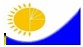 Мемлекеттік статистика органдары құпиялылығына кепілдік береді

Конфиденциальность гарантируется органами государственной статистикиМемлекеттік статистика органдары құпиялылығына кепілдік береді

Конфиденциальность гарантируется органами государственной статистикиМемлекеттік статистика органдары құпиялылығына кепілдік береді

Конфиденциальность гарантируется органами государственной статистикиМемлекеттік статистика органдары құпиялылығына кепілдік береді

Конфиденциальность гарантируется органами государственной статистикиМемлекеттік статистика органдары құпиялылығына кепілдік береді

Конфиденциальность гарантируется органами государственной статистикиМемлекеттік статистика органдары құпиялылығына кепілдік береді

Конфиденциальность гарантируется органами государственной статистикиҚазақстан Республикасы

Статистика агенттігі төрағасының

2012 жылғы 5 қарашадағы № 309

бұйрығына 25-қосымша

Приложение 25 к приказу Председателя

Агентства Республики Казахстан по статистике

от 5 ноября 2012 года № 309Қазақстан Республикасы

Статистика агенттігі төрағасының

2012 жылғы 5 қарашадағы № 309

бұйрығына 25-қосымша

Приложение 25 к приказу Председателя

Агентства Республики Казахстан по статистике

от 5 ноября 2012 года № 309Қазақстан Республикасы

Статистика агенттігі төрағасының

2012 жылғы 5 қарашадағы № 309

бұйрығына 25-қосымша

Приложение 25 к приказу Председателя

Агентства Республики Казахстан по статистике

от 5 ноября 2012 года № 309Жалпымемлекеттік статистикалық байқаудың статистикалық нысаны

Статистическая форма общегосударственного статистического наблюденияЖалпымемлекеттік статистикалық байқаудың статистикалық нысаны

Статистическая форма общегосударственного статистического наблюденияЖалпымемлекеттік статистикалық байқаудың статистикалық нысаны

Статистическая форма общегосударственного статистического наблюденияЖалпымемлекеттік статистикалық байқаудың статистикалық нысаны

Статистическая форма общегосударственного статистического наблюденияЖалпымемлекеттік статистикалық байқаудың статистикалық нысаны

Статистическая форма общегосударственного статистического наблюденияЖалпымемлекеттік статистикалық байқаудың статистикалық нысаны

Статистическая форма общегосударственного статистического наблюденияҚазақстан Республикасы

Статистика агенттігі төрағасының

2012 жылғы 5 қарашадағы № 309

бұйрығына 25-қосымша

Приложение 25 к приказу Председателя

Агентства Республики Казахстан по статистике

от 5 ноября 2012 года № 309Қазақстан Республикасы

Статистика агенттігі төрағасының

2012 жылғы 5 қарашадағы № 309

бұйрығына 25-қосымша

Приложение 25 к приказу Председателя

Агентства Республики Казахстан по статистике

от 5 ноября 2012 года № 309Қазақстан Республикасы

Статистика агенттігі төрағасының

2012 жылғы 5 қарашадағы № 309

бұйрығына 25-қосымша

Приложение 25 к приказу Председателя

Агентства Республики Казахстан по статистике

от 5 ноября 2012 года № 309Аумақтық органға тапсырылады

Представляется территориальному органуАумақтық органға тапсырылады

Представляется территориальному органуАумақтық органға тапсырылады

Представляется территориальному органуАумақтық органға тапсырылады

Представляется территориальному органуСтатистикалық нысанды www.stat.gov.kz сайтынан алуға болады

Статистическую форму можно получить на сайте www.stat.gov.kzСтатистикалық нысанды www.stat.gov.kz сайтынан алуға болады

Статистическую форму можно получить на сайте www.stat.gov.kzСтатистикалық нысанды www.stat.gov.kz сайтынан алуға болады

Статистическую форму можно получить на сайте www.stat.gov.kzСтатистикалық нысанды www.stat.gov.kz сайтынан алуға болады

Статистическую форму можно получить на сайте www.stat.gov.kzМемлекеттік статистиканың тиісті органдарына алғашқы статистикалық деректерді уақтылы тапсырмау, дәйекті емес деректерді беру әкімшілік құқық бұзушылық болып табылады және Қазақстан Республикасының қолданыстағы заңнамасына сәйкес жауапкершілікке әкеп соғады

Несвоевременное представление, предоставление недостоверных первичных статистических данных в соответствующие органы государственной статистики являются административными правонарушениями и влекут за собой ответственность в соответствии с действующим законодательством Республики КазахстанМемлекеттік статистиканың тиісті органдарына алғашқы статистикалық деректерді уақтылы тапсырмау, дәйекті емес деректерді беру әкімшілік құқық бұзушылық болып табылады және Қазақстан Республикасының қолданыстағы заңнамасына сәйкес жауапкершілікке әкеп соғады

Несвоевременное представление, предоставление недостоверных первичных статистических данных в соответствующие органы государственной статистики являются административными правонарушениями и влекут за собой ответственность в соответствии с действующим законодательством Республики КазахстанМемлекеттік статистиканың тиісті органдарына алғашқы статистикалық деректерді уақтылы тапсырмау, дәйекті емес деректерді беру әкімшілік құқық бұзушылық болып табылады және Қазақстан Республикасының қолданыстағы заңнамасына сәйкес жауапкершілікке әкеп соғады

Несвоевременное представление, предоставление недостоверных первичных статистических данных в соответствующие органы государственной статистики являются административными правонарушениями и влекут за собой ответственность в соответствии с действующим законодательством Республики КазахстанМемлекеттік статистиканың тиісті органдарына алғашқы статистикалық деректерді уақтылы тапсырмау, дәйекті емес деректерді беру әкімшілік құқық бұзушылық болып табылады және Қазақстан Республикасының қолданыстағы заңнамасына сәйкес жауапкершілікке әкеп соғады

Несвоевременное представление, предоставление недостоверных первичных статистических данных в соответствующие органы государственной статистики являются административными правонарушениями и влекут за собой ответственность в соответствии с действующим законодательством Республики КазахстанМемлекеттік статистиканың тиісті органдарына алғашқы статистикалық деректерді уақтылы тапсырмау, дәйекті емес деректерді беру әкімшілік құқық бұзушылық болып табылады және Қазақстан Республикасының қолданыстағы заңнамасына сәйкес жауапкершілікке әкеп соғады

Несвоевременное представление, предоставление недостоверных первичных статистических данных в соответствующие органы государственной статистики являются административными правонарушениями и влекут за собой ответственность в соответствии с действующим законодательством Республики КазахстанМемлекеттік статистиканың тиісті органдарына алғашқы статистикалық деректерді уақтылы тапсырмау, дәйекті емес деректерді беру әкімшілік құқық бұзушылық болып табылады және Қазақстан Республикасының қолданыстағы заңнамасына сәйкес жауапкершілікке әкеп соғады

Несвоевременное представление, предоставление недостоверных первичных статистических данных в соответствующие органы государственной статистики являются административными правонарушениями и влекут за собой ответственность в соответствии с действующим законодательством Республики КазахстанМемлекеттік статистиканың тиісті органдарына алғашқы статистикалық деректерді уақтылы тапсырмау, дәйекті емес деректерді беру әкімшілік құқық бұзушылық болып табылады және Қазақстан Республикасының қолданыстағы заңнамасына сәйкес жауапкершілікке әкеп соғады

Несвоевременное представление, предоставление недостоверных первичных статистических данных в соответствующие органы государственной статистики являются административными правонарушениями и влекут за собой ответственность в соответствии с действующим законодательством Республики КазахстанМемлекеттік статистиканың тиісті органдарына алғашқы статистикалық деректерді уақтылы тапсырмау, дәйекті емес деректерді беру әкімшілік құқық бұзушылық болып табылады және Қазақстан Республикасының қолданыстағы заңнамасына сәйкес жауапкершілікке әкеп соғады

Несвоевременное представление, предоставление недостоверных первичных статистических данных в соответствующие органы государственной статистики являются административными правонарушениями и влекут за собой ответственность в соответствии с действующим законодательством Республики КазахстанМемлекеттік статистиканың тиісті органдарына алғашқы статистикалық деректерді уақтылы тапсырмау, дәйекті емес деректерді беру әкімшілік құқық бұзушылық болып табылады және Қазақстан Республикасының қолданыстағы заңнамасына сәйкес жауапкершілікке әкеп соғады

Несвоевременное представление, предоставление недостоверных первичных статистических данных в соответствующие органы государственной статистики являются административными правонарушениями и влекут за собой ответственность в соответствии с действующим законодательством Республики КазахстанМемлекеттік статистиканың тиісті органдарына алғашқы статистикалық деректерді уақтылы тапсырмау, дәйекті емес деректерді беру әкімшілік құқық бұзушылық болып табылады және Қазақстан Республикасының қолданыстағы заңнамасына сәйкес жауапкершілікке әкеп соғады

Несвоевременное представление, предоставление недостоверных первичных статистических данных в соответствующие органы государственной статистики являются административными правонарушениями и влекут за собой ответственность в соответствии с действующим законодательством Республики КазахстанСтатистикалық нысан коды 1031101

Код статистической формы 1031101

1-КБ

1-ЦПСтатистикалық нысан коды 1031101

Код статистической формы 1031101

1-КБ

1-ЦПСтатистикалық нысан коды 1031101

Код статистической формы 1031101

1-КБ

1-ЦПӨндіруші кәсіпорынның өнеркәсіп өнімдері және 

өндірістік сипаттағы қызмет бағалары туралы есебі

Отчет предприятия-производителя о ценах на промышленную

продукцию и услуги производственного характераӨндіруші кәсіпорынның өнеркәсіп өнімдері және 

өндірістік сипаттағы қызмет бағалары туралы есебі

Отчет предприятия-производителя о ценах на промышленную

продукцию и услуги производственного характераӨндіруші кәсіпорынның өнеркәсіп өнімдері және 

өндірістік сипаттағы қызмет бағалары туралы есебі

Отчет предприятия-производителя о ценах на промышленную

продукцию и услуги производственного характераӨндіруші кәсіпорынның өнеркәсіп өнімдері және 

өндірістік сипаттағы қызмет бағалары туралы есебі

Отчет предприятия-производителя о ценах на промышленную

продукцию и услуги производственного характераӨндіруші кәсіпорынның өнеркәсіп өнімдері және 

өндірістік сипаттағы қызмет бағалары туралы есебі

Отчет предприятия-производителя о ценах на промышленную

продукцию и услуги производственного характераӨндіруші кәсіпорынның өнеркәсіп өнімдері және 

өндірістік сипаттағы қызмет бағалары туралы есебі

Отчет предприятия-производителя о ценах на промышленную

продукцию и услуги производственного характераӨндіруші кәсіпорынның өнеркәсіп өнімдері және 

өндірістік сипаттағы қызмет бағалары туралы есебі

Отчет предприятия-производителя о ценах на промышленную

продукцию и услуги производственного характераАйлық

МесячнаяАйлық

МесячнаяАйлық

МесячнаяЕсепті кезең

Отчетный периодЕсепті кезең

Отчетный периодай

месяцай

месяцжыл

годЭкономикалық қызмет түрлерінің жалпы жіктеуіші (әрі қарай - ЭҚЖС) кодына сәйкес негізгі қызмет түрі: B – Тау-кен өндіру өнеркәсібі және карьерлерді қазу, C - Өңдеу өнеркәсібі, D - Электрмен жабдықтау, газ, бу беру және ауаны баптау, E - Сумен жабдықтау; кәріз жүйесі, қалдықтардың жиналуына және таратылуына; қосымша қызмет түрі (тек қызмет түрлері ЭҚЖС кодына сәйкес В, С, Д, Е ) ЭҚЖС 38 кодына сәйкес – Қалдықтарды жинау, өңдеу және жою; қалдықтарды кәдеге жарату бойынша бақылау жасау болып табылатын заңды тұлғалар және (немесе) олардың құрылымдық және оқшауланған бөлімшелері тапсырады.

Представляют юридические лица и (или) их структурные и обособленные подразделения с основным видом деятельности согласно кодам Общего классификатора видов экономической деятельности (далее - ОКЭД): B – Горнодобывающая промышленность и разработка карьеров, C – Обрабатывающая промышленность, D - Электроснабжение, подача газа, пара и воздушное кондиционирование, E – Водоснабжение; канализационная система, контроль над сбором и распределением отходов; со вторичным видом деятельности согласно кода ОКЭД: 38 – Сбор, обработка и удаление отходов; утилизация отходов (только для видов деятельности по кодам ОКЭД: B, C, D, E).Экономикалық қызмет түрлерінің жалпы жіктеуіші (әрі қарай - ЭҚЖС) кодына сәйкес негізгі қызмет түрі: B – Тау-кен өндіру өнеркәсібі және карьерлерді қазу, C - Өңдеу өнеркәсібі, D - Электрмен жабдықтау, газ, бу беру және ауаны баптау, E - Сумен жабдықтау; кәріз жүйесі, қалдықтардың жиналуына және таратылуына; қосымша қызмет түрі (тек қызмет түрлері ЭҚЖС кодына сәйкес В, С, Д, Е ) ЭҚЖС 38 кодына сәйкес – Қалдықтарды жинау, өңдеу және жою; қалдықтарды кәдеге жарату бойынша бақылау жасау болып табылатын заңды тұлғалар және (немесе) олардың құрылымдық және оқшауланған бөлімшелері тапсырады.

Представляют юридические лица и (или) их структурные и обособленные подразделения с основным видом деятельности согласно кодам Общего классификатора видов экономической деятельности (далее - ОКЭД): B – Горнодобывающая промышленность и разработка карьеров, C – Обрабатывающая промышленность, D - Электроснабжение, подача газа, пара и воздушное кондиционирование, E – Водоснабжение; канализационная система, контроль над сбором и распределением отходов; со вторичным видом деятельности согласно кода ОКЭД: 38 – Сбор, обработка и удаление отходов; утилизация отходов (только для видов деятельности по кодам ОКЭД: B, C, D, E).Экономикалық қызмет түрлерінің жалпы жіктеуіші (әрі қарай - ЭҚЖС) кодына сәйкес негізгі қызмет түрі: B – Тау-кен өндіру өнеркәсібі және карьерлерді қазу, C - Өңдеу өнеркәсібі, D - Электрмен жабдықтау, газ, бу беру және ауаны баптау, E - Сумен жабдықтау; кәріз жүйесі, қалдықтардың жиналуына және таратылуына; қосымша қызмет түрі (тек қызмет түрлері ЭҚЖС кодына сәйкес В, С, Д, Е ) ЭҚЖС 38 кодына сәйкес – Қалдықтарды жинау, өңдеу және жою; қалдықтарды кәдеге жарату бойынша бақылау жасау болып табылатын заңды тұлғалар және (немесе) олардың құрылымдық және оқшауланған бөлімшелері тапсырады.

Представляют юридические лица и (или) их структурные и обособленные подразделения с основным видом деятельности согласно кодам Общего классификатора видов экономической деятельности (далее - ОКЭД): B – Горнодобывающая промышленность и разработка карьеров, C – Обрабатывающая промышленность, D - Электроснабжение, подача газа, пара и воздушное кондиционирование, E – Водоснабжение; канализационная система, контроль над сбором и распределением отходов; со вторичным видом деятельности согласно кода ОКЭД: 38 – Сбор, обработка и удаление отходов; утилизация отходов (только для видов деятельности по кодам ОКЭД: B, C, D, E).Экономикалық қызмет түрлерінің жалпы жіктеуіші (әрі қарай - ЭҚЖС) кодына сәйкес негізгі қызмет түрі: B – Тау-кен өндіру өнеркәсібі және карьерлерді қазу, C - Өңдеу өнеркәсібі, D - Электрмен жабдықтау, газ, бу беру және ауаны баптау, E - Сумен жабдықтау; кәріз жүйесі, қалдықтардың жиналуына және таратылуына; қосымша қызмет түрі (тек қызмет түрлері ЭҚЖС кодына сәйкес В, С, Д, Е ) ЭҚЖС 38 кодына сәйкес – Қалдықтарды жинау, өңдеу және жою; қалдықтарды кәдеге жарату бойынша бақылау жасау болып табылатын заңды тұлғалар және (немесе) олардың құрылымдық және оқшауланған бөлімшелері тапсырады.

Представляют юридические лица и (или) их структурные и обособленные подразделения с основным видом деятельности согласно кодам Общего классификатора видов экономической деятельности (далее - ОКЭД): B – Горнодобывающая промышленность и разработка карьеров, C – Обрабатывающая промышленность, D - Электроснабжение, подача газа, пара и воздушное кондиционирование, E – Водоснабжение; канализационная система, контроль над сбором и распределением отходов; со вторичным видом деятельности согласно кода ОКЭД: 38 – Сбор, обработка и удаление отходов; утилизация отходов (только для видов деятельности по кодам ОКЭД: B, C, D, E).Экономикалық қызмет түрлерінің жалпы жіктеуіші (әрі қарай - ЭҚЖС) кодына сәйкес негізгі қызмет түрі: B – Тау-кен өндіру өнеркәсібі және карьерлерді қазу, C - Өңдеу өнеркәсібі, D - Электрмен жабдықтау, газ, бу беру және ауаны баптау, E - Сумен жабдықтау; кәріз жүйесі, қалдықтардың жиналуына және таратылуына; қосымша қызмет түрі (тек қызмет түрлері ЭҚЖС кодына сәйкес В, С, Д, Е ) ЭҚЖС 38 кодына сәйкес – Қалдықтарды жинау, өңдеу және жою; қалдықтарды кәдеге жарату бойынша бақылау жасау болып табылатын заңды тұлғалар және (немесе) олардың құрылымдық және оқшауланған бөлімшелері тапсырады.

Представляют юридические лица и (или) их структурные и обособленные подразделения с основным видом деятельности согласно кодам Общего классификатора видов экономической деятельности (далее - ОКЭД): B – Горнодобывающая промышленность и разработка карьеров, C – Обрабатывающая промышленность, D - Электроснабжение, подача газа, пара и воздушное кондиционирование, E – Водоснабжение; канализационная система, контроль над сбором и распределением отходов; со вторичным видом деятельности согласно кода ОКЭД: 38 – Сбор, обработка и удаление отходов; утилизация отходов (только для видов деятельности по кодам ОКЭД: B, C, D, E).Экономикалық қызмет түрлерінің жалпы жіктеуіші (әрі қарай - ЭҚЖС) кодына сәйкес негізгі қызмет түрі: B – Тау-кен өндіру өнеркәсібі және карьерлерді қазу, C - Өңдеу өнеркәсібі, D - Электрмен жабдықтау, газ, бу беру және ауаны баптау, E - Сумен жабдықтау; кәріз жүйесі, қалдықтардың жиналуына және таратылуына; қосымша қызмет түрі (тек қызмет түрлері ЭҚЖС кодына сәйкес В, С, Д, Е ) ЭҚЖС 38 кодына сәйкес – Қалдықтарды жинау, өңдеу және жою; қалдықтарды кәдеге жарату бойынша бақылау жасау болып табылатын заңды тұлғалар және (немесе) олардың құрылымдық және оқшауланған бөлімшелері тапсырады.

Представляют юридические лица и (или) их структурные и обособленные подразделения с основным видом деятельности согласно кодам Общего классификатора видов экономической деятельности (далее - ОКЭД): B – Горнодобывающая промышленность и разработка карьеров, C – Обрабатывающая промышленность, D - Электроснабжение, подача газа, пара и воздушное кондиционирование, E – Водоснабжение; канализационная система, контроль над сбором и распределением отходов; со вторичным видом деятельности согласно кода ОКЭД: 38 – Сбор, обработка и удаление отходов; утилизация отходов (только для видов деятельности по кодам ОКЭД: B, C, D, E).Экономикалық қызмет түрлерінің жалпы жіктеуіші (әрі қарай - ЭҚЖС) кодына сәйкес негізгі қызмет түрі: B – Тау-кен өндіру өнеркәсібі және карьерлерді қазу, C - Өңдеу өнеркәсібі, D - Электрмен жабдықтау, газ, бу беру және ауаны баптау, E - Сумен жабдықтау; кәріз жүйесі, қалдықтардың жиналуына және таратылуына; қосымша қызмет түрі (тек қызмет түрлері ЭҚЖС кодына сәйкес В, С, Д, Е ) ЭҚЖС 38 кодына сәйкес – Қалдықтарды жинау, өңдеу және жою; қалдықтарды кәдеге жарату бойынша бақылау жасау болып табылатын заңды тұлғалар және (немесе) олардың құрылымдық және оқшауланған бөлімшелері тапсырады.

Представляют юридические лица и (или) их структурные и обособленные подразделения с основным видом деятельности согласно кодам Общего классификатора видов экономической деятельности (далее - ОКЭД): B – Горнодобывающая промышленность и разработка карьеров, C – Обрабатывающая промышленность, D - Электроснабжение, подача газа, пара и воздушное кондиционирование, E – Водоснабжение; канализационная система, контроль над сбором и распределением отходов; со вторичным видом деятельности согласно кода ОКЭД: 38 – Сбор, обработка и удаление отходов; утилизация отходов (только для видов деятельности по кодам ОКЭД: B, C, D, E).Экономикалық қызмет түрлерінің жалпы жіктеуіші (әрі қарай - ЭҚЖС) кодына сәйкес негізгі қызмет түрі: B – Тау-кен өндіру өнеркәсібі және карьерлерді қазу, C - Өңдеу өнеркәсібі, D - Электрмен жабдықтау, газ, бу беру және ауаны баптау, E - Сумен жабдықтау; кәріз жүйесі, қалдықтардың жиналуына және таратылуына; қосымша қызмет түрі (тек қызмет түрлері ЭҚЖС кодына сәйкес В, С, Д, Е ) ЭҚЖС 38 кодына сәйкес – Қалдықтарды жинау, өңдеу және жою; қалдықтарды кәдеге жарату бойынша бақылау жасау болып табылатын заңды тұлғалар және (немесе) олардың құрылымдық және оқшауланған бөлімшелері тапсырады.

Представляют юридические лица и (или) их структурные и обособленные подразделения с основным видом деятельности согласно кодам Общего классификатора видов экономической деятельности (далее - ОКЭД): B – Горнодобывающая промышленность и разработка карьеров, C – Обрабатывающая промышленность, D - Электроснабжение, подача газа, пара и воздушное кондиционирование, E – Водоснабжение; канализационная система, контроль над сбором и распределением отходов; со вторичным видом деятельности согласно кода ОКЭД: 38 – Сбор, обработка и удаление отходов; утилизация отходов (только для видов деятельности по кодам ОКЭД: B, C, D, E).Экономикалық қызмет түрлерінің жалпы жіктеуіші (әрі қарай - ЭҚЖС) кодына сәйкес негізгі қызмет түрі: B – Тау-кен өндіру өнеркәсібі және карьерлерді қазу, C - Өңдеу өнеркәсібі, D - Электрмен жабдықтау, газ, бу беру және ауаны баптау, E - Сумен жабдықтау; кәріз жүйесі, қалдықтардың жиналуына және таратылуына; қосымша қызмет түрі (тек қызмет түрлері ЭҚЖС кодына сәйкес В, С, Д, Е ) ЭҚЖС 38 кодына сәйкес – Қалдықтарды жинау, өңдеу және жою; қалдықтарды кәдеге жарату бойынша бақылау жасау болып табылатын заңды тұлғалар және (немесе) олардың құрылымдық және оқшауланған бөлімшелері тапсырады.

Представляют юридические лица и (или) их структурные и обособленные подразделения с основным видом деятельности согласно кодам Общего классификатора видов экономической деятельности (далее - ОКЭД): B – Горнодобывающая промышленность и разработка карьеров, C – Обрабатывающая промышленность, D - Электроснабжение, подача газа, пара и воздушное кондиционирование, E – Водоснабжение; канализационная система, контроль над сбором и распределением отходов; со вторичным видом деятельности согласно кода ОКЭД: 38 – Сбор, обработка и удаление отходов; утилизация отходов (только для видов деятельности по кодам ОКЭД: B, C, D, E).Экономикалық қызмет түрлерінің жалпы жіктеуіші (әрі қарай - ЭҚЖС) кодына сәйкес негізгі қызмет түрі: B – Тау-кен өндіру өнеркәсібі және карьерлерді қазу, C - Өңдеу өнеркәсібі, D - Электрмен жабдықтау, газ, бу беру және ауаны баптау, E - Сумен жабдықтау; кәріз жүйесі, қалдықтардың жиналуына және таратылуына; қосымша қызмет түрі (тек қызмет түрлері ЭҚЖС кодына сәйкес В, С, Д, Е ) ЭҚЖС 38 кодына сәйкес – Қалдықтарды жинау, өңдеу және жою; қалдықтарды кәдеге жарату бойынша бақылау жасау болып табылатын заңды тұлғалар және (немесе) олардың құрылымдық және оқшауланған бөлімшелері тапсырады.

Представляют юридические лица и (или) их структурные и обособленные подразделения с основным видом деятельности согласно кодам Общего классификатора видов экономической деятельности (далее - ОКЭД): B – Горнодобывающая промышленность и разработка карьеров, C – Обрабатывающая промышленность, D - Электроснабжение, подача газа, пара и воздушное кондиционирование, E – Водоснабжение; канализационная система, контроль над сбором и распределением отходов; со вторичным видом деятельности согласно кода ОКЭД: 38 – Сбор, обработка и удаление отходов; утилизация отходов (только для видов деятельности по кодам ОКЭД: B, C, D, E).Тапсыру мерзімі - есепті айдың 20-күні.

Срок представления - 20-го числа отчетного месяца.Тапсыру мерзімі - есепті айдың 20-күні.

Срок представления - 20-го числа отчетного месяца.Тапсыру мерзімі - есепті айдың 20-күні.

Срок представления - 20-го числа отчетного месяца.Тапсыру мерзімі - есепті айдың 20-күні.

Срок представления - 20-го числа отчетного месяца.Тапсыру мерзімі - есепті айдың 20-күні.

Срок представления - 20-го числа отчетного месяца.Тапсыру мерзімі - есепті айдың 20-күні.

Срок представления - 20-го числа отчетного месяца.Тапсыру мерзімі - есепті айдың 20-күні.

Срок представления - 20-го числа отчетного месяца.Тапсыру мерзімі - есепті айдың 20-күні.

Срок представления - 20-го числа отчетного месяца.Тапсыру мерзімі - есепті айдың 20-күні.

Срок представления - 20-го числа отчетного месяца.Тапсыру мерзімі - есепті айдың 20-күні.

Срок представления - 20-го числа отчетного месяца.БСН коды

код БИНБСН коды

код БИНӨкіл-тауардың (қызметтің) атауы

Наименование товара (услуги) - представителяӨлшем бірлігі

Единица измеренияӨӨСЖ1 бойынша коды

Код по СКППТауар, қызмет сипаттамасы 

(түрі, маркасы, сорты, құрамы,

өлшенген орамасы)

Характеристика товара, услуги (вид, марка, сорт, состав, расфасовка)Есепті айдағы баға

Цена в отчетном месяцеЕсепті айдағы баға

Цена в отчетном месяцеЕсепті айдағы баға

Цена в отчетном месяцеӨткен айдағы баға

Цена в предыдущем месяцеӨткен айдағы баға

Цена в предыдущем месяцеӨткен айдағы баға

Цена в предыдущем месяцеӨкіл-тауардың (қызметтің) атауы

Наименование товара (услуги) - представителяӨлшем бірлігі

Единица измеренияӨӨСЖ1 бойынша коды

Код по СКППТауар, қызмет сипаттамасы 

(түрі, маркасы, сорты, құрамы,

өлшенген орамасы)

Характеристика товара, услуги (вид, марка, сорт, состав, расфасовка)Қазақстан Республикасы

Республика КазахстанТМД2

елдері

страны СНГТМД елдерінен басқа

страны 

вне СНГҚазақстан Республикасы

Республика КазахстанТМД 

елдері

страны СНГТМД елдерінен басқа

страны 

вне СНГ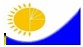 Мемлекеттік статистика органдары құпиялылығына кепілдік береді

Конфиденциальность гарантируется органами государственной статистикиМемлекеттік статистика органдары құпиялылығына кепілдік береді

Конфиденциальность гарантируется органами государственной статистикиМемлекеттік статистика органдары құпиялылығына кепілдік береді

Конфиденциальность гарантируется органами государственной статистикиМемлекеттік статистика органдары құпиялылығына кепілдік береді

Конфиденциальность гарантируется органами государственной статистикиҚазақстан Республикасы

Статистика агенттігі төрағасының

2012 жылғы 5 қарашадағы № 309

бұйрығына 27-қосымша

Приложение 27 к приказу

Председателя Агентства

Республики Казахстан по статистике

от 5 ноября 2012 года № 309Қазақстан Республикасы

Статистика агенттігі төрағасының

2012 жылғы 5 қарашадағы № 309

бұйрығына 27-қосымша

Приложение 27 к приказу

Председателя Агентства

Республики Казахстан по статистике

от 5 ноября 2012 года № 309Қазақстан Республикасы

Статистика агенттігі төрағасының

2012 жылғы 5 қарашадағы № 309

бұйрығына 27-қосымша

Приложение 27 к приказу

Председателя Агентства

Республики Казахстан по статистике

от 5 ноября 2012 года № 309Жалпымемлекеттік статистикалық байқаудың статистикалық нысаны

Статистическая форма общегосударственного статистического наблюденияЖалпымемлекеттік статистикалық байқаудың статистикалық нысаны

Статистическая форма общегосударственного статистического наблюденияЖалпымемлекеттік статистикалық байқаудың статистикалық нысаны

Статистическая форма общегосударственного статистического наблюденияЖалпымемлекеттік статистикалық байқаудың статистикалық нысаны

Статистическая форма общегосударственного статистического наблюденияҚазақстан Республикасы

Статистика агенттігі төрағасының

2012 жылғы 5 қарашадағы № 309

бұйрығына 27-қосымша

Приложение 27 к приказу

Председателя Агентства

Республики Казахстан по статистике

от 5 ноября 2012 года № 309Қазақстан Республикасы

Статистика агенттігі төрағасының

2012 жылғы 5 қарашадағы № 309

бұйрығына 27-қосымша

Приложение 27 к приказу

Председателя Агентства

Республики Казахстан по статистике

от 5 ноября 2012 года № 309Қазақстан Республикасы

Статистика агенттігі төрағасының

2012 жылғы 5 қарашадағы № 309

бұйрығына 27-қосымша

Приложение 27 к приказу

Председателя Агентства

Республики Казахстан по статистике

от 5 ноября 2012 года № 309Аумақтық органға тапсырылады

Представляется территориальному органуАумақтық органға тапсырылады

Представляется территориальному органуАумақтық органға тапсырылады

Представляется территориальному органуСтатистикалық нысанды www.stat.gov.kz сайтынан алуға болады

Статистическую форму можно получить на сайте www.stat.gov.kzСтатистикалық нысанды www.stat.gov.kz сайтынан алуға болады

Статистическую форму можно получить на сайте www.stat.gov.kzСтатистикалық нысанды www.stat.gov.kz сайтынан алуға болады

Статистическую форму можно получить на сайте www.stat.gov.kzМемлекеттік статистиканың тиісті органдарына алғашқы статистикалық деректерді тапсырмау, уақтылы тапсырмау және дәйексіз деректерді беру «Әкімшілік құқық бұзушылық туралы» Қазақстан Республикасы Кодексінің 381-бабында көзделген әкімшілік құқық бұзушылық болып табылады.

Непредставление, несвоевременное представление и предоставление недостоверных первичных статистических данных в соответствующие органы государственной статистики является административным правонарушением, предусмотренным статьей 381 Кодекса Республики Казахстан «Об административных правонарушениях».Мемлекеттік статистиканың тиісті органдарына алғашқы статистикалық деректерді тапсырмау, уақтылы тапсырмау және дәйексіз деректерді беру «Әкімшілік құқық бұзушылық туралы» Қазақстан Республикасы Кодексінің 381-бабында көзделген әкімшілік құқық бұзушылық болып табылады.

Непредставление, несвоевременное представление и предоставление недостоверных первичных статистических данных в соответствующие органы государственной статистики является административным правонарушением, предусмотренным статьей 381 Кодекса Республики Казахстан «Об административных правонарушениях».Мемлекеттік статистиканың тиісті органдарына алғашқы статистикалық деректерді тапсырмау, уақтылы тапсырмау және дәйексіз деректерді беру «Әкімшілік құқық бұзушылық туралы» Қазақстан Республикасы Кодексінің 381-бабында көзделген әкімшілік құқық бұзушылық болып табылады.

Непредставление, несвоевременное представление и предоставление недостоверных первичных статистических данных в соответствующие органы государственной статистики является административным правонарушением, предусмотренным статьей 381 Кодекса Республики Казахстан «Об административных правонарушениях».Мемлекеттік статистиканың тиісті органдарына алғашқы статистикалық деректерді тапсырмау, уақтылы тапсырмау және дәйексіз деректерді беру «Әкімшілік құқық бұзушылық туралы» Қазақстан Республикасы Кодексінің 381-бабында көзделген әкімшілік құқық бұзушылық болып табылады.

Непредставление, несвоевременное представление и предоставление недостоверных первичных статистических данных в соответствующие органы государственной статистики является административным правонарушением, предусмотренным статьей 381 Кодекса Республики Казахстан «Об административных правонарушениях».Мемлекеттік статистиканың тиісті органдарына алғашқы статистикалық деректерді тапсырмау, уақтылы тапсырмау және дәйексіз деректерді беру «Әкімшілік құқық бұзушылық туралы» Қазақстан Республикасы Кодексінің 381-бабында көзделген әкімшілік құқық бұзушылық болып табылады.

Непредставление, несвоевременное представление и предоставление недостоверных первичных статистических данных в соответствующие органы государственной статистики является административным правонарушением, предусмотренным статьей 381 Кодекса Республики Казахстан «Об административных правонарушениях».Мемлекеттік статистиканың тиісті органдарына алғашқы статистикалық деректерді тапсырмау, уақтылы тапсырмау және дәйексіз деректерді беру «Әкімшілік құқық бұзушылық туралы» Қазақстан Республикасы Кодексінің 381-бабында көзделген әкімшілік құқық бұзушылық болып табылады.

Непредставление, несвоевременное представление и предоставление недостоверных первичных статистических данных в соответствующие органы государственной статистики является административным правонарушением, предусмотренным статьей 381 Кодекса Республики Казахстан «Об административных правонарушениях».Мемлекеттік статистиканың тиісті органдарына алғашқы статистикалық деректерді тапсырмау, уақтылы тапсырмау және дәйексіз деректерді беру «Әкімшілік құқық бұзушылық туралы» Қазақстан Республикасы Кодексінің 381-бабында көзделген әкімшілік құқық бұзушылық болып табылады.

Непредставление, несвоевременное представление и предоставление недостоверных первичных статистических данных в соответствующие органы государственной статистики является административным правонарушением, предусмотренным статьей 381 Кодекса Республики Казахстан «Об административных правонарушениях».Мемлекеттік статистиканың тиісті органдарына алғашқы статистикалық деректерді тапсырмау, уақтылы тапсырмау және дәйексіз деректерді беру «Әкімшілік құқық бұзушылық туралы» Қазақстан Республикасы Кодексінің 381-бабында көзделген әкімшілік құқық бұзушылық болып табылады.

Непредставление, несвоевременное представление и предоставление недостоверных первичных статистических данных в соответствующие органы государственной статистики является административным правонарушением, предусмотренным статьей 381 Кодекса Республики Казахстан «Об административных правонарушениях».Статистикалық нысан коды

1041101

Код статистической формы 1041101

1-КБ (орман)

1-ЦП (лес)Статистикалық нысан коды

1041101

Код статистической формы 1041101

1-КБ (орман)

1-ЦП (лес)Өңделмеген сүрек және cоған байланысты қызметтердің бағасы туралы есеп

Отчет о ценах на древесину необработанную и связанные с ней услугиӨңделмеген сүрек және cоған байланысты қызметтердің бағасы туралы есеп

Отчет о ценах на древесину необработанную и связанные с ней услугиӨңделмеген сүрек және cоған байланысты қызметтердің бағасы туралы есеп

Отчет о ценах на древесину необработанную и связанные с ней услугиӨңделмеген сүрек және cоған байланысты қызметтердің бағасы туралы есеп

Отчет о ценах на древесину необработанную и связанные с ней услугиӨңделмеген сүрек және cоған байланысты қызметтердің бағасы туралы есеп

Отчет о ценах на древесину необработанную и связанные с ней услугиӨңделмеген сүрек және cоған байланысты қызметтердің бағасы туралы есеп

Отчет о ценах на древесину необработанную и связанные с ней услугиАйлық

МесячнаяАйлық

МесячнаяЕсепті кезең

Отчетный периодЕсепті кезең

Отчетный периодай

месяцжыл

годЭкономикалық қызмет түрлерінің жалпы жіктеуіші кодына сәйкес қызметінің негізгі және қосымша түрлері 02 – Орман шаруашылығы және ағаш дайындау болып табылатын заңды тұлғалар және (немесе) олардың құрылымдық және оқшауланған бөлімшелері тапсырады.

Представляют юридические лица и (или) их структурные и обособленные подразделения с основным и вторичным видами деятельности согласно коду Общего классификатора видов экономической деятельности: 02 – Лесоводство и лесозаготовки.Экономикалық қызмет түрлерінің жалпы жіктеуіші кодына сәйкес қызметінің негізгі және қосымша түрлері 02 – Орман шаруашылығы және ағаш дайындау болып табылатын заңды тұлғалар және (немесе) олардың құрылымдық және оқшауланған бөлімшелері тапсырады.

Представляют юридические лица и (или) их структурные и обособленные подразделения с основным и вторичным видами деятельности согласно коду Общего классификатора видов экономической деятельности: 02 – Лесоводство и лесозаготовки.Экономикалық қызмет түрлерінің жалпы жіктеуіші кодына сәйкес қызметінің негізгі және қосымша түрлері 02 – Орман шаруашылығы және ағаш дайындау болып табылатын заңды тұлғалар және (немесе) олардың құрылымдық және оқшауланған бөлімшелері тапсырады.

Представляют юридические лица и (или) их структурные и обособленные подразделения с основным и вторичным видами деятельности согласно коду Общего классификатора видов экономической деятельности: 02 – Лесоводство и лесозаготовки.Экономикалық қызмет түрлерінің жалпы жіктеуіші кодына сәйкес қызметінің негізгі және қосымша түрлері 02 – Орман шаруашылығы және ағаш дайындау болып табылатын заңды тұлғалар және (немесе) олардың құрылымдық және оқшауланған бөлімшелері тапсырады.

Представляют юридические лица и (или) их структурные и обособленные подразделения с основным и вторичным видами деятельности согласно коду Общего классификатора видов экономической деятельности: 02 – Лесоводство и лесозаготовки.Экономикалық қызмет түрлерінің жалпы жіктеуіші кодына сәйкес қызметінің негізгі және қосымша түрлері 02 – Орман шаруашылығы және ағаш дайындау болып табылатын заңды тұлғалар және (немесе) олардың құрылымдық және оқшауланған бөлімшелері тапсырады.

Представляют юридические лица и (или) их структурные и обособленные подразделения с основным и вторичным видами деятельности согласно коду Общего классификатора видов экономической деятельности: 02 – Лесоводство и лесозаготовки.Экономикалық қызмет түрлерінің жалпы жіктеуіші кодына сәйкес қызметінің негізгі және қосымша түрлері 02 – Орман шаруашылығы және ағаш дайындау болып табылатын заңды тұлғалар және (немесе) олардың құрылымдық және оқшауланған бөлімшелері тапсырады.

Представляют юридические лица и (или) их структурные и обособленные подразделения с основным и вторичным видами деятельности согласно коду Общего классификатора видов экономической деятельности: 02 – Лесоводство и лесозаготовки.Экономикалық қызмет түрлерінің жалпы жіктеуіші кодына сәйкес қызметінің негізгі және қосымша түрлері 02 – Орман шаруашылығы және ағаш дайындау болып табылатын заңды тұлғалар және (немесе) олардың құрылымдық және оқшауланған бөлімшелері тапсырады.

Представляют юридические лица и (или) их структурные и обособленные подразделения с основным и вторичным видами деятельности согласно коду Общего классификатора видов экономической деятельности: 02 – Лесоводство и лесозаготовки.Экономикалық қызмет түрлерінің жалпы жіктеуіші кодына сәйкес қызметінің негізгі және қосымша түрлері 02 – Орман шаруашылығы және ағаш дайындау болып табылатын заңды тұлғалар және (немесе) олардың құрылымдық және оқшауланған бөлімшелері тапсырады.

Представляют юридические лица и (или) их структурные и обособленные подразделения с основным и вторичным видами деятельности согласно коду Общего классификатора видов экономической деятельности: 02 – Лесоводство и лесозаготовки.Тапсыру мерзімі – есепті айдың 23-күні.

Срок представления – 23-го числа отчетного месяца.Тапсыру мерзімі – есепті айдың 23-күні.

Срок представления – 23-го числа отчетного месяца.Тапсыру мерзімі – есепті айдың 23-күні.

Срок представления – 23-го числа отчетного месяца.Тапсыру мерзімі – есепті айдың 23-күні.

Срок представления – 23-го числа отчетного месяца.Тапсыру мерзімі – есепті айдың 23-күні.

Срок представления – 23-го числа отчетного месяца.Тапсыру мерзімі – есепті айдың 23-күні.

Срок представления – 23-го числа отчетного месяца.Тапсыру мерзімі – есепті айдың 23-күні.

Срок представления – 23-го числа отчетного месяца.Тапсыру мерзімі – есепті айдың 23-күні.

Срок представления – 23-го числа отчетного месяца.БСН коды

код БИНАтауы

НаименованиеКоды

КодСипаттама (франко түрі, сұрыптамасы, партия көлемі, төлем шарты)

Характеристика (вид франко, сорт, объем партии, условие оплаты)Бағасы

ЦенаБағасы

ЦенаБағасы

ЦенаАтауы

НаименованиеКоды

КодСипаттама (франко түрі, сұрыптамасы, партия көлемі, төлем шарты)

Характеристика (вид франко, сорт, объем партии, условие оплаты)ірі (25см және одан жоғары)

крупные (25 и более см)орташа (13-24см)

средние (13-24см)ұсақ (3-12см)

мелкие (3-12см)АБВ123Қылқан жапырақ тұқымдыларды аралау үшін кесілген ағаш материалдары

Лесоматериалы круглые для распиловки хвойных пород02.20.11.100ххххҚарағай

Сосна01Самырсын

Пихта02Балқарағай

Лиственница03Қылқан жапырақ тұқымдылардың аршуға және сүргілеуге арналған кесілген ағаш материалдары

Лесоматериалы круглые для лущения и строгания хвойных пород02.20.11.200ххххҚарағай

Сосна01Самырсын

Пихта02Балқарағай

Лиственница03Қылқан жапырақ тұқымдылардың қайта өңдеуге пайдаланылатын кесілген ағаш материалдары

Лесоматериалы круглые, используемые для переработки хвойных пород02.20.11.300ххххҚарағай

Сосна01Самырсын

Пихта02Балқарағай

Лиственница03Жапырақ тұқымдыларды, тропикалық тұқымдылардан басқа аралау үшін кесілген ағаш материалдары

Лесоматериалы круглые для распиловки лиственных пород, кроме тропических пород02.20.12.100Қайың

Береза04Көктерек

Осина05Терек

Тополь06Жапырақ тұқымдылардың, тропикалық тұқымдылардан басқа аршуға және сүргілеуге арналған кесілген ағаш материалдары

Лесоматериалы круглые для лущения и строгания лиственных пород, кроме тропических пород02.20.12.200ххххҚайың

Береза04Көктерек

Осина05Терек

Тополь06Жапырақ тұқымдылардың, тропикалық тұқымдылардан басқа қайта өңдеуге пайдаланылатын кесілген ағаш материалдары

Лесоматериалы круглые, используемые для переработки лиственных пород, кроме тропических пород02.20.12.400ххххҚайың

Береза04Көктерек

Осина05Терек

Тополь06Атауы

НаименованиеКоды

КодСипаттама (франко түрі, партия көлемі, төлем шарты)

Характеристика (вид франко, объем партии, условие оплаты)Бағасы

ЦенаБағасы

ЦенаБағасы

ЦенаАтауы

НаименованиеКоды

КодСипаттама (франко түрі, партия көлемі, төлем шарты)

Характеристика (вид франко, объем партии, условие оплаты)метрлік

метражныекесінділер

чуркибұталған

колотыеАБВ123Жасыл орман

Зеленый лес1ххххҚарағай

Сосна01Самырсын

Пихта02Балқарағай

Лиственница03Қайың

Береза04Көктерек

Осина05Терек

Тополь06Шырша

Ель07Емен

Дуб08Ағаш түрлі тал

Ива древовидная09ӨртендерПогорельник2ххххҚарағай

Сосна01Самырсын

Пихта02Балқарағай

Лиственница03Қайың

Береза04КөктерекОсина05ТерекТополь06Шырша

Ель07Емен

Дуб08Ағаш түрлі тал

Ива древовидная09Сексеуіл

Саксаул10Қуағаш

Сухостой3ххххҚарағай

Сосна01Самырсын

Пихта02Балқарағай

Лиственница03Қайың

Береза04Көктерек

Осина05Терек

Тополь06Шырша

Ель07Емен

Дуб08Ағаш түрлі тал

Ива древовидная09Сексеуіл

Саксаул10Атауы

НаименованиеКоды

КодСипаттама:

Характеристика:Сипаттама:

Характеристика:Бағасы

ЦенаБағасы

ЦенаАтауы

НаименованиеКоды

Кодұзындығы, м

высота, мжасы, жыл

возраст, леттамыр жүйесі кесекпен

корневая система с комомтамыр жүйесінің күйі кесексіз

корневая система без комаАБВГ12Ағаш және бұта тұқымдылардың екпелері мен көшеттерін өсіру бойынша қызметтер Услуги по выращиванию сеянцев и саженцев древесных и кустарниковых пород02.10.20.200ххххҚарағай

Сосна01Самырсын

Пихта02Балқарағай

Лиственница03Қайың

Береза04Көктерек

Осина05Терек

Тополь06Шырша

Ель07Емен

Дуб08Ағаш түрлі тал

Ива древовидная09Сексеуіл

Саксаул10Атауы

НаименованиеКоды

КодБағасы

ЦенаАБ1Орман өсіру бойынша қызметтер (көшеттерді отырғызу, қосымша отырғызу, басқа жерге қайта отырғызу, сирету және тағы басқалар)

Услуги по выращиванию леса (посадка, подсадка, пересадка саженцев, прореживание и так далее)02.40.10.110хҚарағай

Сосна01Самырсын

Пихта02Балқарағай

Лиственница03Қайың

Береза04Көктерек

Осина05Терек

Тополь06Шырша

Ель07Емен

Дуб08Ағаш түрлі тал

Ива древовидная09Сексеуіл

Саксаул10Атауы

НаименованиеКоды

КодБағасы 

ЦенаАБ1Орман қорын қорғау және күзету бойынша қызметтер

Услуги по охране и защите лесного фонда02.40.10.170Өртке қарсы іс-шараларды ұйымдастыру, орман өрттерін болдырмау, оларды уақытында анықтау және жою бойынша қызметтер

Услуги по противопожарному обустройству, предупреждению лесных пожаров, своевременному их обнаружению и ликвидации02.40.10.180Орман шаруашылығын басқару бойынша қызметтер

Услуги по управлению лесным хозяйством02.40.10.191Орман шаруашылығы саласындағы өзге де қызметтер

Услуги в области лесоводства прочие02.40.10.199Атауы

НаименованиеКоды

КодСипаттама:

Характеристика:Сипаттама:

Характеристика:Бағасы

ЦенаАтауы

НаименованиеКоды

Кодкөлік түрі

вид транспортақашықтық, км

расстояние, кмБағасы

ЦенаАБВГ1Жоғарғы қоймаға дейін тасымалдау

Транспортировка до верхнего склада02.40.10.211Жоғарғы қоймадан төменгі қоймаға дейін тасымалдау

Транспортировка от верхнего склада до нижнего02.40.10.212Атауы

НаименованиеКоды

КодБағасы

ЦенаАБ1Ағаш құлату

Валка леса02.40.10.220хҚарағай

Сосна01Самырсын

Пихта02Балқарағай

Лиственница03Қайың

Береза04Көктерек

Осина05Терек

Тополь06Шырша

Ель07Емен

Дуб08Ағаш түрлі тал

Ива древовидная09Сексеуіл

Саксаул10Орманды кесу

Рубка леса02.40.10.230хҚарағай

Сосна01Самырсын

Пихта02Балқарағай

Лиственница03Қайың

Береза04Көктерек

Осина05Терек

Тополь06Шырша

Ель07Емен

Дуб08Ағаш түрлі тал

Ива древовидная09Сексеуіл

Саксаул10Бұтақтарды шабу

Обрубка сучьев02.40.10.240хҚарағай

Сосна01Самырсын

Пихта02Балқарағай

Лиственница03Қайың

Береза04Көктерек

Осина05Терек

Тополь06Шырша

Ель07Емен

Дуб08Ағаш түрлі тал

Ива древовидная09Сексеуіл

Саксаул10Атауы

НаименованиеКоды

КодБағасы 

ЦенаАБ1Ағаш аралау

Пилка деревьев02.40.10.291хҚарағай

Сосна01Самырсын

Пихта02Балқарағай

Лиственница03Қайың

Береза04Көктерек

Осина05Терек

Тополь06Шырша

Ель07Емен

Дуб08Ағаш түрлі тал

Ива древовидная09Сексеуіл

Саксаул10Қабықтардан ағаштарды тазалау

Очистка деревьев от коры 02.40.10.292хҚарағай

Сосна01Самырсын

Пихта02Балқарағай

Лиственница03Қайың

Береза04Көктерек

Осина05Терек

Тополь06Шырша

Ель07Емен

Дуб08Ағаш түрлі тал

Ива древовидная09Сексеуіл

Саксаул10Орман дайындау саласындағы өзге де қызметтер

Услуги в области лесозаготовок прочие02.40.10.299хҚарағай

Сосна01Самырсын

Пихта02Балқарағай

Лиственница03Қайың

Береза04Көктерек

Осина05Терек

Тополь06Шырша

Ель07Емен

Дуб08Ағаш түрлі тал

Ива древовидная09Сексеуіл

Саксаул10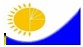 Мемлекеттік статистика органдары құпиялылығына кепілдік береді

Конфиденциальность гарантируется органами государственной статистикиМемлекеттік статистика органдары құпиялылығына кепілдік береді

Конфиденциальность гарантируется органами государственной статистикиМемлекеттік статистика органдары құпиялылығына кепілдік береді

Конфиденциальность гарантируется органами государственной статистикиМемлекеттік статистика органдары құпиялылығына кепілдік береді

Конфиденциальность гарантируется органами государственной статистикиҚазақстан Республикасы Статистика

агенттігі төрағасының

2012 жылғы 5 қарашадағы № 309

бұйрығына 29-қосымша

Приложение 29 к приказу Председателя

Агентства Республики Казахстан

по статистике от 5 ноября 2012 года № 309Қазақстан Республикасы Статистика

агенттігі төрағасының

2012 жылғы 5 қарашадағы № 309

бұйрығына 29-қосымша

Приложение 29 к приказу Председателя

Агентства Республики Казахстан

по статистике от 5 ноября 2012 года № 309Қазақстан Республикасы Статистика

агенттігі төрағасының

2012 жылғы 5 қарашадағы № 309

бұйрығына 29-қосымша

Приложение 29 к приказу Председателя

Агентства Республики Казахстан

по статистике от 5 ноября 2012 года № 309Қазақстан Республикасы Статистика

агенттігі төрағасының

2012 жылғы 5 қарашадағы № 309

бұйрығына 29-қосымша

Приложение 29 к приказу Председателя

Агентства Республики Казахстан

по статистике от 5 ноября 2012 года № 309Жалпымемлекеттік статистикалық байқау бойынша статистикалық нысан Статистическая форма по общегосударственному статистическому наблюдениюЖалпымемлекеттік статистикалық байқау бойынша статистикалық нысан Статистическая форма по общегосударственному статистическому наблюдениюЖалпымемлекеттік статистикалық байқау бойынша статистикалық нысан Статистическая форма по общегосударственному статистическому наблюдениюЖалпымемлекеттік статистикалық байқау бойынша статистикалық нысан Статистическая форма по общегосударственному статистическому наблюдениюҚазақстан Республикасы Статистика

агенттігі төрағасының

2012 жылғы 5 қарашадағы № 309

бұйрығына 29-қосымша

Приложение 29 к приказу Председателя

Агентства Республики Казахстан

по статистике от 5 ноября 2012 года № 309Қазақстан Республикасы Статистика

агенттігі төрағасының

2012 жылғы 5 қарашадағы № 309

бұйрығына 29-қосымша

Приложение 29 к приказу Председателя

Агентства Республики Казахстан

по статистике от 5 ноября 2012 года № 309Қазақстан Республикасы Статистика

агенттігі төрағасының

2012 жылғы 5 қарашадағы № 309

бұйрығына 29-қосымша

Приложение 29 к приказу Председателя

Агентства Республики Казахстан

по статистике от 5 ноября 2012 года № 309Қазақстан Республикасы Статистика

агенттігі төрағасының

2012 жылғы 5 қарашадағы № 309

бұйрығына 29-қосымша

Приложение 29 к приказу Председателя

Агентства Республики Казахстан

по статистике от 5 ноября 2012 года № 309Аумақтық органға тапсырылады

Представляется территориальному органуАумақтық органға тапсырылады

Представляется территориальному органуАумақтық органға тапсырылады

Представляется территориальному органуСтатистикалық нысанды www.stat.gov.kz сайтынан алуға болады

Статистическую форму можно получить на сайте www.stat.gov.kzСтатистикалық нысанды www.stat.gov.kz сайтынан алуға болады

Статистическую форму можно получить на сайте www.stat.gov.kzСтатистикалық нысанды www.stat.gov.kz сайтынан алуға болады

Статистическую форму можно получить на сайте www.stat.gov.kzМемлекеттік статистиканың тиісті органдарына алғашқы статистикалық деректерді тапсырмау, уақтылы тапсырмау және дәйексіз деректерді беру «Әкімшілік құқық бұзушылық туралы» Қазақстан Республикасы Кодексінің 381-бабында көзделген әкімшілік құқық бұзушылық болып табылады.

Непредставление, несвоевременное представление и предоставление недостоверных первичных статистических данных в соответствующие органы государственной статистики является административным правонарушением, предусмотренным статьей 381 Кодекса Республики Казахстан «Об административных правонарушениях».Мемлекеттік статистиканың тиісті органдарына алғашқы статистикалық деректерді тапсырмау, уақтылы тапсырмау және дәйексіз деректерді беру «Әкімшілік құқық бұзушылық туралы» Қазақстан Республикасы Кодексінің 381-бабында көзделген әкімшілік құқық бұзушылық болып табылады.

Непредставление, несвоевременное представление и предоставление недостоверных первичных статистических данных в соответствующие органы государственной статистики является административным правонарушением, предусмотренным статьей 381 Кодекса Республики Казахстан «Об административных правонарушениях».Мемлекеттік статистиканың тиісті органдарына алғашқы статистикалық деректерді тапсырмау, уақтылы тапсырмау және дәйексіз деректерді беру «Әкімшілік құқық бұзушылық туралы» Қазақстан Республикасы Кодексінің 381-бабында көзделген әкімшілік құқық бұзушылық болып табылады.

Непредставление, несвоевременное представление и предоставление недостоверных первичных статистических данных в соответствующие органы государственной статистики является административным правонарушением, предусмотренным статьей 381 Кодекса Республики Казахстан «Об административных правонарушениях».Мемлекеттік статистиканың тиісті органдарына алғашқы статистикалық деректерді тапсырмау, уақтылы тапсырмау және дәйексіз деректерді беру «Әкімшілік құқық бұзушылық туралы» Қазақстан Республикасы Кодексінің 381-бабында көзделген әкімшілік құқық бұзушылық болып табылады.

Непредставление, несвоевременное представление и предоставление недостоверных первичных статистических данных в соответствующие органы государственной статистики является административным правонарушением, предусмотренным статьей 381 Кодекса Республики Казахстан «Об административных правонарушениях».Мемлекеттік статистиканың тиісті органдарына алғашқы статистикалық деректерді тапсырмау, уақтылы тапсырмау және дәйексіз деректерді беру «Әкімшілік құқық бұзушылық туралы» Қазақстан Республикасы Кодексінің 381-бабында көзделген әкімшілік құқық бұзушылық болып табылады.

Непредставление, несвоевременное представление и предоставление недостоверных первичных статистических данных в соответствующие органы государственной статистики является административным правонарушением, предусмотренным статьей 381 Кодекса Республики Казахстан «Об административных правонарушениях».Мемлекеттік статистиканың тиісті органдарына алғашқы статистикалық деректерді тапсырмау, уақтылы тапсырмау және дәйексіз деректерді беру «Әкімшілік құқық бұзушылық туралы» Қазақстан Республикасы Кодексінің 381-бабында көзделген әкімшілік құқық бұзушылық болып табылады.

Непредставление, несвоевременное представление и предоставление недостоверных первичных статистических данных в соответствующие органы государственной статистики является административным правонарушением, предусмотренным статьей 381 Кодекса Республики Казахстан «Об административных правонарушениях».Мемлекеттік статистиканың тиісті органдарына алғашқы статистикалық деректерді тапсырмау, уақтылы тапсырмау және дәйексіз деректерді беру «Әкімшілік құқық бұзушылық туралы» Қазақстан Республикасы Кодексінің 381-бабында көзделген әкімшілік құқық бұзушылық болып табылады.

Непредставление, несвоевременное представление и предоставление недостоверных первичных статистических данных в соответствующие органы государственной статистики является административным правонарушением, предусмотренным статьей 381 Кодекса Республики Казахстан «Об административных правонарушениях».Мемлекеттік статистиканың тиісті органдарына алғашқы статистикалық деректерді тапсырмау, уақтылы тапсырмау және дәйексіз деректерді беру «Әкімшілік құқық бұзушылық туралы» Қазақстан Республикасы Кодексінің 381-бабында көзделген әкімшілік құқық бұзушылық болып табылады.

Непредставление, несвоевременное представление и предоставление недостоверных первичных статистических данных в соответствующие органы государственной статистики является административным правонарушением, предусмотренным статьей 381 Кодекса Республики Казахстан «Об административных правонарушениях».Мемлекеттік статистиканың тиісті органдарына алғашқы статистикалық деректерді тапсырмау, уақтылы тапсырмау және дәйексіз деректерді беру «Әкімшілік құқық бұзушылық туралы» Қазақстан Республикасы Кодексінің 381-бабында көзделген әкімшілік құқық бұзушылық болып табылады.

Непредставление, несвоевременное представление и предоставление недостоверных первичных статистических данных в соответствующие органы государственной статистики является административным правонарушением, предусмотренным статьей 381 Кодекса Республики Казахстан «Об административных правонарушениях».Статистикалық нысан коды

1173101

Код статистической формы

1173101

1-ӨБ (балық)

1-ЦП (рыба)Статистикалық нысан коды

1173101

Код статистической формы

1173101

1-ӨБ (балық)

1-ЦП (рыба)Балық аулау және акваөсіру өнімі мен қызметінің бағасы туралы есеп

Отчет о ценах на продукцию и услуги рыболовства и аквакультурыБалық аулау және акваөсіру өнімі мен қызметінің бағасы туралы есеп

Отчет о ценах на продукцию и услуги рыболовства и аквакультурыБалық аулау және акваөсіру өнімі мен қызметінің бағасы туралы есеп

Отчет о ценах на продукцию и услуги рыболовства и аквакультурыБалық аулау және акваөсіру өнімі мен қызметінің бағасы туралы есеп

Отчет о ценах на продукцию и услуги рыболовства и аквакультурыБалық аулау және акваөсіру өнімі мен қызметінің бағасы туралы есеп

Отчет о ценах на продукцию и услуги рыболовства и аквакультурыБалық аулау және акваөсіру өнімі мен қызметінің бағасы туралы есеп

Отчет о ценах на продукцию и услуги рыболовства и аквакультурыБалық аулау және акваөсіру өнімі мен қызметінің бағасы туралы есеп

Отчет о ценах на продукцию и услуги рыболовства и аквакультурыАйлық

МесячнаяАйлық

МесячнаяЕсепті кезең

Отчетный периодЕсепті кезең

Отчетный периодай

месяцжыл

годНегізгі және қосалқы экономикалық қызмет түрі «Балық аулау және акваөсіру» болып табылатын заңды тұлғалар және (немесе) олардың құрылымдық және оқшауланған бөлімшелері және жануарлар дүниесін пайдалануға және балық шаруашылығын жүргізуге рұқсаты бар жеке тұлғалар тапсырады (Экономикалық қызмет түрлерінің жалпы жіктеуішінің коды - 03).

Представляют юридические лица и (или) их структурные и обособленные подразделения с основным и вторичным видом экономической деятельности «Рыболовство и аквакультура» и физические лица при наличии разрешения на пользование животным миром и ведение рыбного хозяйства (код Общего классификатора видов экономической деятельности - 03).Негізгі және қосалқы экономикалық қызмет түрі «Балық аулау және акваөсіру» болып табылатын заңды тұлғалар және (немесе) олардың құрылымдық және оқшауланған бөлімшелері және жануарлар дүниесін пайдалануға және балық шаруашылығын жүргізуге рұқсаты бар жеке тұлғалар тапсырады (Экономикалық қызмет түрлерінің жалпы жіктеуішінің коды - 03).

Представляют юридические лица и (или) их структурные и обособленные подразделения с основным и вторичным видом экономической деятельности «Рыболовство и аквакультура» и физические лица при наличии разрешения на пользование животным миром и ведение рыбного хозяйства (код Общего классификатора видов экономической деятельности - 03).Негізгі және қосалқы экономикалық қызмет түрі «Балық аулау және акваөсіру» болып табылатын заңды тұлғалар және (немесе) олардың құрылымдық және оқшауланған бөлімшелері және жануарлар дүниесін пайдалануға және балық шаруашылығын жүргізуге рұқсаты бар жеке тұлғалар тапсырады (Экономикалық қызмет түрлерінің жалпы жіктеуішінің коды - 03).

Представляют юридические лица и (или) их структурные и обособленные подразделения с основным и вторичным видом экономической деятельности «Рыболовство и аквакультура» и физические лица при наличии разрешения на пользование животным миром и ведение рыбного хозяйства (код Общего классификатора видов экономической деятельности - 03).Негізгі және қосалқы экономикалық қызмет түрі «Балық аулау және акваөсіру» болып табылатын заңды тұлғалар және (немесе) олардың құрылымдық және оқшауланған бөлімшелері және жануарлар дүниесін пайдалануға және балық шаруашылығын жүргізуге рұқсаты бар жеке тұлғалар тапсырады (Экономикалық қызмет түрлерінің жалпы жіктеуішінің коды - 03).

Представляют юридические лица и (или) их структурные и обособленные подразделения с основным и вторичным видом экономической деятельности «Рыболовство и аквакультура» и физические лица при наличии разрешения на пользование животным миром и ведение рыбного хозяйства (код Общего классификатора видов экономической деятельности - 03).Негізгі және қосалқы экономикалық қызмет түрі «Балық аулау және акваөсіру» болып табылатын заңды тұлғалар және (немесе) олардың құрылымдық және оқшауланған бөлімшелері және жануарлар дүниесін пайдалануға және балық шаруашылығын жүргізуге рұқсаты бар жеке тұлғалар тапсырады (Экономикалық қызмет түрлерінің жалпы жіктеуішінің коды - 03).

Представляют юридические лица и (или) их структурные и обособленные подразделения с основным и вторичным видом экономической деятельности «Рыболовство и аквакультура» и физические лица при наличии разрешения на пользование животным миром и ведение рыбного хозяйства (код Общего классификатора видов экономической деятельности - 03).Негізгі және қосалқы экономикалық қызмет түрі «Балық аулау және акваөсіру» болып табылатын заңды тұлғалар және (немесе) олардың құрылымдық және оқшауланған бөлімшелері және жануарлар дүниесін пайдалануға және балық шаруашылығын жүргізуге рұқсаты бар жеке тұлғалар тапсырады (Экономикалық қызмет түрлерінің жалпы жіктеуішінің коды - 03).

Представляют юридические лица и (или) их структурные и обособленные подразделения с основным и вторичным видом экономической деятельности «Рыболовство и аквакультура» и физические лица при наличии разрешения на пользование животным миром и ведение рыбного хозяйства (код Общего классификатора видов экономической деятельности - 03).Негізгі және қосалқы экономикалық қызмет түрі «Балық аулау және акваөсіру» болып табылатын заңды тұлғалар және (немесе) олардың құрылымдық және оқшауланған бөлімшелері және жануарлар дүниесін пайдалануға және балық шаруашылығын жүргізуге рұқсаты бар жеке тұлғалар тапсырады (Экономикалық қызмет түрлерінің жалпы жіктеуішінің коды - 03).

Представляют юридические лица и (или) их структурные и обособленные подразделения с основным и вторичным видом экономической деятельности «Рыболовство и аквакультура» и физические лица при наличии разрешения на пользование животным миром и ведение рыбного хозяйства (код Общего классификатора видов экономической деятельности - 03).Негізгі және қосалқы экономикалық қызмет түрі «Балық аулау және акваөсіру» болып табылатын заңды тұлғалар және (немесе) олардың құрылымдық және оқшауланған бөлімшелері және жануарлар дүниесін пайдалануға және балық шаруашылығын жүргізуге рұқсаты бар жеке тұлғалар тапсырады (Экономикалық қызмет түрлерінің жалпы жіктеуішінің коды - 03).

Представляют юридические лица и (или) их структурные и обособленные подразделения с основным и вторичным видом экономической деятельности «Рыболовство и аквакультура» и физические лица при наличии разрешения на пользование животным миром и ведение рыбного хозяйства (код Общего классификатора видов экономической деятельности - 03).Негізгі және қосалқы экономикалық қызмет түрі «Балық аулау және акваөсіру» болып табылатын заңды тұлғалар және (немесе) олардың құрылымдық және оқшауланған бөлімшелері және жануарлар дүниесін пайдалануға және балық шаруашылығын жүргізуге рұқсаты бар жеке тұлғалар тапсырады (Экономикалық қызмет түрлерінің жалпы жіктеуішінің коды - 03).

Представляют юридические лица и (или) их структурные и обособленные подразделения с основным и вторичным видом экономической деятельности «Рыболовство и аквакультура» и физические лица при наличии разрешения на пользование животным миром и ведение рыбного хозяйства (код Общего классификатора видов экономической деятельности - 03).Тапсыру мерзімі - есепті айдың 18-күні.

Срок представления - 18-го числа отчетного месяца.Тапсыру мерзімі - есепті айдың 18-күні.

Срок представления - 18-го числа отчетного месяца.Тапсыру мерзімі - есепті айдың 18-күні.

Срок представления - 18-го числа отчетного месяца.Тапсыру мерзімі - есепті айдың 18-күні.

Срок представления - 18-го числа отчетного месяца.Тапсыру мерзімі - есепті айдың 18-күні.

Срок представления - 18-го числа отчетного месяца.Тапсыру мерзімі - есепті айдың 18-күні.

Срок представления - 18-го числа отчетного месяца.Тапсыру мерзімі - есепті айдың 18-күні.

Срок представления - 18-го числа отчетного месяца.Тапсыру мерзімі - есепті айдың 18-күні.

Срок представления - 18-го числа отчетного месяца.Тапсыру мерзімі - есепті айдың 18-күні.

Срок представления - 18-го числа отчетного месяца.БСН коды

код БИНЖСН коды

код ИИНӨнімдер атауы

Наименование продукцииӨнімдер коды

Код продукцииӨнімдер сипаттамасы

Характеристика продукцииӨткізу арнасы (кодын көрсетіңіз)

Канал реализации (указать код)Баға

ЦенаБаға

ЦенаӨнімдер атауы

Наименование продукцииӨнімдер коды

Код продукцииӨнімдер сипаттамасы

Характеристика продукцииӨткізу арнасы (кодын көрсетіңіз)

Канал реализации (указать код)есепті айдағы

отчетного месяцаөткен айдағы

предыдущего месяцаАБВГ12Өңделмеген, жаңа ауланған немесе салқындатылған теңіз балығы

Рыба свежая или охлажденная, морская, необработанная03.00.21ххххбахтах (теңіз, құбылмалы)

форель (морская, радужная)03.00.21.110бахтах (теңіз, құбылмалы)

форель (морская, радужная)03.00.21.110түйетабан (теңіз, атлантикалық)

камбала (морская, атлантическая )03.00.21.220түйетабан (теңіз, атлантикалық)

камбала (морская, атлантическая )03.00.21.220каспий-қара теңіз майшабағы 

сельдь каспийско-черноморская03.00.21.430каспий-қара теңіз майшабағы 

сельдь каспийско-черноморская03.00.21.430теңіз алабұғасы

окунь морской03.00.21.940теңіз алабұғасы

окунь морской03.00.21.940теңіз шортаны

щука морская03.00.21.950теңіз шортаны

щука морская03.00.21.950теңіз табан балығы

лещ морской03.00.21.960теңіз табан балығы

лещ морской03.00.21.960минтай және күмісті сайда

минтай и сайда серебристая03.00.21.970минтай және күмісті сайда

минтай и сайда серебристая03.00.21.970тікенді балық

кефаль03.00.21.995тікенді балық

кефаль03.00.21.995Өңделмеген, жаңа ауланған немесе салқындатылған тұщы су балығы

Рыба свежая или охлажденная, пресноводная, необработанная03.00.22ххххбекіре

осетр03.00.22.110бекіре

осетр03.00.22.110шоқыр

севрюга 03.00.22.120шоқыр

севрюга 03.00.22.120қортпа

белуга03.00.22.130қортпа

белуга03.00.22.130тұщы су бахтағы

форель пресноводная03.00.22.210тұщы су бахтағы

форель пресноводная03.00.22.210тұщы су албырт балығы (ақсаха)

лосось пресноводный (сиг)03.00.22.220тұщы су албырт балығы (ақсаха)

лосось пресноводный (сиг)03.00.22.220көкшұбар

рипус03.00.22.228көкшұбар

рипус03.00.22.228тұқы

карп03.00.22.910тұқы

карп03.00.22.910торта

плотва03.00.22.920торта

плотва03.00.22.920қаракөз, тыран

вобла, тарань03.00.22.930қаракөз, тыран

вобла, тарань03.00.22.930көксерке

судак03.00.22.940көксерке

судак03.00.22.940жайын

сом03.00.22.950жайын

сом03.00.22.950табан балық

лещ03.00.22.960табан балық

лещ03.00.22.960шортан

щука03.00.22.970шортан

щука03.00.22.970сазан 

сазан03.00.22.980сазан 

сазан03.00.22.980алабұға

окунь03.00.22.991алабұға

окунь03.00.22.991ақмарқа

жерех03.00.22.992ақмарқа

жерех03.00.22.992дөңмаңдай

толстолобик03.00.22.993дөңмаңдай

толстолобик03.00.22.993мөңке

карась03.00.22.994 мөңке

карась03.00.22.994 Өңделген, жаңа ауланған немесе салқындатылған теңіз балығы

Рыба свежая или охлажденная, морская, обработанная 03.00.23ххххбахтах (теңіз, құбылмалы)

форель (морская, радужная)03.00.23.110бахтах (теңіз, құбылмалы)

форель (морская, радужная)03.00.23.110түйетабан (теңіз, атлантикалық)

камбала (морская, атлантическая)03.00.23.220түйетабан (теңіз, атлантикалық)

камбала (морская, атлантическая)03.00.23.220каспий-қара теңіз майшабағы 

сельдь каспийско-черноморская 03.00.23.430каспий-қара теңіз майшабағы 

сельдь каспийско-черноморская 03.00.23.430теңіз алабұғасы

окунь морской03.00.23.940теңіз алабұғасы

окунь морской03.00.23.940теңіз шортаны

щука морская03.00. 23.950теңіз шортаны

щука морская03.00. 23.950теңіз табан балығы

лещ морской03.00.23.960теңіз табан балығы

лещ морской03.00.23.960минтай және күмісті сайда

минтай и сайда серебристая03.00.23.970минтай және күмісті сайда

минтай и сайда серебристая03.00.23.970тікенді балық

кефаль03.00.23.995тікенді балық

кефаль03.00.23.995Өңделген, жаңа ауланған немесе салқындатылған тұщы су балығы

Рыба свежая или охлажденная, пресноводная, обработанная03.00.24ххххбекіре

осетр03.00.24.110бекіре

осетр03.00.24.110шоқыр

севрюга 03.00.24.120шоқыр

севрюга 03.00.24.120қортпа

белуга03.00.24.130қортпа

белуга03.00.24.130тұщы су бахтағы

форель пресноводная03.00.24.210тұщы су бахтағы

форель пресноводная03.00.24.210тұщы су албырт балығы (ақсаха)

лосось пресноводный (сиг)03.00.24.220тұщы су албырт балығы (ақсаха)

лосось пресноводный (сиг)03.00.24.220көкшұбар

рипус03.00.24.228көкшұбар

рипус03.00.24.228тұқы

карп03.00.24.910тұқы

карп03.00.24.910торта

плотва03.00.24.920торта

плотва03.00.24.920қаракөз, тыран

вобла, тарань03.00.24.930қаракөз, тыран

вобла, тарань03.00.24.930көксерке

судак03.00.24.940көксерке

судак03.00.24.940жайын

сом03.00.24.950жайын

сом03.00.24.950табан балық

лещ03.00.24.960табан балық

лещ03.00.24.960шортан

щука03.00.24.970шортан

щука03.00.24.970сазан 

сазан03.00.24.980сазан 

сазан03.00.24.980алабұға

окунь03.00.24.991алабұға

окунь03.00.24.991ақмарқа

жерех03.00.24.992ақмарқа

жерех03.00.24.992дөңмаңдай

толстолобик03.00.24.993дөңмаңдай

толстолобик03.00.24.993мөңке

карась03.00.24.994мөңке

карась03.00.24.994Қызметтер түрі

Вид услугҚызметтер коды

Код услугиӨлшем бірлігі

Единица измеренияҚызметтер сипаттамасы

(көрсетіңіз)

Характеристика услуги (указать)Баға

ЦенаБаға

ЦенаҚызметтер түрі

Вид услугҚызметтер коды

Код услугиӨлшем бірлігі

Единица измеренияҚызметтер сипаттамасы

(көрсетіңіз)

Характеристика услуги (указать)есепті айдағы

отчетного месяцаөткен айдағы

предыдущего месяцаАБВГ12Мұхитта, жағалауда немесе ішкі суда балық аулау бойынша қызметтер

Услуги по ловле рыбы в океане, в прибрежных или внутренних водах03.00.71.100ххххтеңiз балығын аулау

ловля морской рыбы03.00.71.110тонна

тоннтұщы су балығын аулау 

ловля пресноводной рыбы03.00.71.120тонна

тоннБалық аулау саласындағы өзге де қызметтер

Услуги в области рыболовства прочие03.00.71.900ххххбалық аулайтын алқаптарды жалдау (айға)

аренда рыболовных угодий (в месяц)03.00.71.910га

габалықты мұздату

камераларында тоңазыту 

охлаждение рыбы в

морозильных камерах03.00.71.920тонна

тоннШабақтар мен жас балықтарды өсіру және көбейту бойынша балық питомниктерінің қызметтері

Услуги рыбопитомников по разведению и выращиванию мальков и молоди рыб03.00.72.100ххххтұқымдық (жыныстық жетілген түрлерін) ұстау (азықтандыру)

содержание (кормление)

производителей (половозрелых особей)03.00.72.110кг

кгшабақтарды өсіру

(азықтандыру) және

көбейту 

разведение и выращивание 

(кормление) мальков03.00.72.120мың дана

тысяч штукөсiретiн тоғандарда биылғы шабақтарды өсіру (азықтандыру)выращивание (кормление) сеголеток в выростных прудах03.00.72.130мың дана

тысяч штукбалық қыстайтын тоғандарда биылғы шабақтарды ұстау (азықтандыру)содержание (кормление) сеголеток в зимовальных прудах03.00.72.140мың дана

тысяч штуксемірту тоғандарында

тауарлық балықты ұстау (азықтандыру)

содержание (кормление) товарной рыбы в нагульных прудах03.00.72.150кг

кгБалықтарды өсіру және көбейту бойынша балық фермаларының қызметтері, декоративті балықтарды қоса

Услуги рыбных ферм по разведению и выращиванию рыб, включая декоративных03.00.72.200ххххТұқымдық (жыныстық жетілген

түрлерін) ұстау (азықтандыру)

содержание (кормление)

производителей (половозрелых особей)03.00.72.210кг

кгшабақтарды өсіру

(азықтандыру) және

көбейту

разведение и выращивание 

(кормление) мальков03.00.72.220мың дана

тысяч штукөсiретiн тоғандарда биылғы шабақтарды өсіру (азықтандыру)

выращивание (кормление) сеголеток в выростных прудах03.00.72.230мың дана

тысяч штукбалық қыстайтын тоғандарда 

биылғы шабақтарды ұстау (азықтандыру)

содержание (кормление) сеголеток в зимовальных прудах03.00.72.240мың дана

тысяч штуксемірту тоғандарында

тауарлық балықты ұстау (азықтандыру)

содержание (кормление) товарной рыбы в нагульных прудах03.00.72.250кг

кгБалық-мелиоративтік жұмыстарды жүргізу бойынша қызметтер

Услуги по проведению рыбомелиоративных работ03.00.72.600ххххсу айдындарын

тыңайтқышпен өңдеу

удобрение водоемов03.00.72.610га

гасу айдындарын

мелиорациялау

мелиорация водоемов03.00.72.620га

гасу алмасу

водообмен03.00.72.630га

гасуды оттегімен молайту

аэрация воды03.00.72.640га

гасу айдындарын әкпен өңдеу

известкование водоемов03.00.72.650га

гасу айдындарын шөп басуы

зарастание водоемов03.00.72.660га

гатірі материалды тексеру

осмотр живого материала03.00.72.670қызмет

услугаБалық шаруашылығы саласындағы өзге де қызметтер

Услуги в области рыбоводства прочие03.00.72.900ххххбалықты түрлері бойынша iрiктеу

сортировка рыбы по видам03.00.72.910тонна

тоннкөлік құралдарына тиеу

погрузка на транспортные средства03.00.72.920тонна

тонн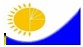 Мемлекеттік статистика органдары құпиялылығына кепілдік береді

Конфиденциальность гарантируется органами государственной статистикиМемлекеттік статистика органдары құпиялылығына кепілдік береді

Конфиденциальность гарантируется органами государственной статистикиМемлекеттік статистика органдары құпиялылығына кепілдік береді

Конфиденциальность гарантируется органами государственной статистикиМемлекеттік статистика органдары құпиялылығына кепілдік береді

Конфиденциальность гарантируется органами государственной статистикиҚазақстан Республикасы

Статистика агенттігі төрағасының

2012 жылғы 5 қарашадағы № 309

бұйрығына 31-қосымша

Приложение 31 к приказу

Председателя Агентства

Республики Казахстан по статистике

от 5 ноября 2012 года № 309Қазақстан Республикасы

Статистика агенттігі төрағасының

2012 жылғы 5 қарашадағы № 309

бұйрығына 31-қосымша

Приложение 31 к приказу

Председателя Агентства

Республики Казахстан по статистике

от 5 ноября 2012 года № 309Қазақстан Республикасы

Статистика агенттігі төрағасының

2012 жылғы 5 қарашадағы № 309

бұйрығына 31-қосымша

Приложение 31 к приказу

Председателя Агентства

Республики Казахстан по статистике

от 5 ноября 2012 года № 309Қазақстан Республикасы

Статистика агенттігі төрағасының

2012 жылғы 5 қарашадағы № 309

бұйрығына 31-қосымша

Приложение 31 к приказу

Председателя Агентства

Республики Казахстан по статистике

от 5 ноября 2012 года № 309Жалпымемлекеттік статистикалық байқау бойынша статистикалық нысан

Статистическая форма по общегосударственному статистическому наблюдениюЖалпымемлекеттік статистикалық байқау бойынша статистикалық нысан

Статистическая форма по общегосударственному статистическому наблюдениюЖалпымемлекеттік статистикалық байқау бойынша статистикалық нысан

Статистическая форма по общегосударственному статистическому наблюдениюЖалпымемлекеттік статистикалық байқау бойынша статистикалық нысан

Статистическая форма по общегосударственному статистическому наблюдениюҚазақстан Республикасы

Статистика агенттігі төрағасының

2012 жылғы 5 қарашадағы № 309

бұйрығына 31-қосымша

Приложение 31 к приказу

Председателя Агентства

Республики Казахстан по статистике

от 5 ноября 2012 года № 309Қазақстан Республикасы

Статистика агенттігі төрағасының

2012 жылғы 5 қарашадағы № 309

бұйрығына 31-қосымша

Приложение 31 к приказу

Председателя Агентства

Республики Казахстан по статистике

от 5 ноября 2012 года № 309Қазақстан Республикасы

Статистика агенттігі төрағасының

2012 жылғы 5 қарашадағы № 309

бұйрығына 31-қосымша

Приложение 31 к приказу

Председателя Агентства

Республики Казахстан по статистике

от 5 ноября 2012 года № 309Қазақстан Республикасы

Статистика агенттігі төрағасының

2012 жылғы 5 қарашадағы № 309

бұйрығына 31-қосымша

Приложение 31 к приказу

Председателя Агентства

Республики Казахстан по статистике

от 5 ноября 2012 года № 309Аумақтық органға тапсырылады

Представляется территориальному органуАумақтық органға тапсырылады

Представляется территориальному органуАумақтық органға тапсырылады

Представляется территориальному органуАумақтық органға тапсырылады

Представляется территориальному органуСтатистикалық нысанды www.stat.gov.kz сайтынан алуға болады

Статистическую форму можно получить на сайте www.stat.gov.kzСтатистикалық нысанды www.stat.gov.kz сайтынан алуға болады

Статистическую форму можно получить на сайте www.stat.gov.kzСтатистикалық нысанды www.stat.gov.kz сайтынан алуға болады

Статистическую форму можно получить на сайте www.stat.gov.kzСтатистикалық нысанды www.stat.gov.kz сайтынан алуға болады

Статистическую форму можно получить на сайте www.stat.gov.kzМемлекеттік статистиканың тиісті органдарына алғашқы статистикалық деректерді тапсырмау, уақтылы тапсырмау және дәйексіз деректерді беру «Әкімшілік құқық бұзушылық туралы» Қазақстан Республикасы Кодексінің 381-бабында көзделген әкімшілік құқық бұзушылық болып табылады.

Непредставление, несвоевременное представление и предоставление недостоверных первичных статистических данных в соответствующие органы государственной статистики является административным правонарушением, предусмотренным статьей 381 Кодекса Республики Казахстан «Об административных правонарушениях».Мемлекеттік статистиканың тиісті органдарына алғашқы статистикалық деректерді тапсырмау, уақтылы тапсырмау және дәйексіз деректерді беру «Әкімшілік құқық бұзушылық туралы» Қазақстан Республикасы Кодексінің 381-бабында көзделген әкімшілік құқық бұзушылық болып табылады.

Непредставление, несвоевременное представление и предоставление недостоверных первичных статистических данных в соответствующие органы государственной статистики является административным правонарушением, предусмотренным статьей 381 Кодекса Республики Казахстан «Об административных правонарушениях».Мемлекеттік статистиканың тиісті органдарына алғашқы статистикалық деректерді тапсырмау, уақтылы тапсырмау және дәйексіз деректерді беру «Әкімшілік құқық бұзушылық туралы» Қазақстан Республикасы Кодексінің 381-бабында көзделген әкімшілік құқық бұзушылық болып табылады.

Непредставление, несвоевременное представление и предоставление недостоверных первичных статистических данных в соответствующие органы государственной статистики является административным правонарушением, предусмотренным статьей 381 Кодекса Республики Казахстан «Об административных правонарушениях».Мемлекеттік статистиканың тиісті органдарына алғашқы статистикалық деректерді тапсырмау, уақтылы тапсырмау және дәйексіз деректерді беру «Әкімшілік құқық бұзушылық туралы» Қазақстан Республикасы Кодексінің 381-бабында көзделген әкімшілік құқық бұзушылық болып табылады.

Непредставление, несвоевременное представление и предоставление недостоверных первичных статистических данных в соответствующие органы государственной статистики является административным правонарушением, предусмотренным статьей 381 Кодекса Республики Казахстан «Об административных правонарушениях».Мемлекеттік статистиканың тиісті органдарына алғашқы статистикалық деректерді тапсырмау, уақтылы тапсырмау және дәйексіз деректерді беру «Әкімшілік құқық бұзушылық туралы» Қазақстан Республикасы Кодексінің 381-бабында көзделген әкімшілік құқық бұзушылық болып табылады.

Непредставление, несвоевременное представление и предоставление недостоверных первичных статистических данных в соответствующие органы государственной статистики является административным правонарушением, предусмотренным статьей 381 Кодекса Республики Казахстан «Об административных правонарушениях».Мемлекеттік статистиканың тиісті органдарына алғашқы статистикалық деректерді тапсырмау, уақтылы тапсырмау және дәйексіз деректерді беру «Әкімшілік құқық бұзушылық туралы» Қазақстан Республикасы Кодексінің 381-бабында көзделген әкімшілік құқық бұзушылық болып табылады.

Непредставление, несвоевременное представление и предоставление недостоверных первичных статистических данных в соответствующие органы государственной статистики является административным правонарушением, предусмотренным статьей 381 Кодекса Республики Казахстан «Об административных правонарушениях».Мемлекеттік статистиканың тиісті органдарына алғашқы статистикалық деректерді тапсырмау, уақтылы тапсырмау және дәйексіз деректерді беру «Әкімшілік құқық бұзушылық туралы» Қазақстан Республикасы Кодексінің 381-бабында көзделген әкімшілік құқық бұзушылық болып табылады.

Непредставление, несвоевременное представление и предоставление недостоверных первичных статистических данных в соответствующие органы государственной статистики является административным правонарушением, предусмотренным статьей 381 Кодекса Республики Казахстан «Об административных правонарушениях».Мемлекеттік статистиканың тиісті органдарына алғашқы статистикалық деректерді тапсырмау, уақтылы тапсырмау және дәйексіз деректерді беру «Әкімшілік құқық бұзушылық туралы» Қазақстан Республикасы Кодексінің 381-бабында көзделген әкімшілік құқық бұзушылық болып табылады.

Непредставление, несвоевременное представление и предоставление недостоверных первичных статистических данных в соответствующие органы государственной статистики является административным правонарушением, предусмотренным статьей 381 Кодекса Республики Казахстан «Об административных правонарушениях».Мемлекеттік статистиканың тиісті органдарына алғашқы статистикалық деректерді тапсырмау, уақтылы тапсырмау және дәйексіз деректерді беру «Әкімшілік құқық бұзушылық туралы» Қазақстан Республикасы Кодексінің 381-бабында көзделген әкімшілік құқық бұзушылық болып табылады.

Непредставление, несвоевременное представление и предоставление недостоверных первичных статистических данных в соответствующие органы государственной статистики является административным правонарушением, предусмотренным статьей 381 Кодекса Республики Казахстан «Об административных правонарушениях».Мемлекеттік статистиканың тиісті органдарына алғашқы статистикалық деректерді тапсырмау, уақтылы тапсырмау және дәйексіз деректерді беру «Әкімшілік құқық бұзушылық туралы» Қазақстан Республикасы Кодексінің 381-бабында көзделген әкімшілік құқық бұзушылық болып табылады.

Непредставление, несвоевременное представление и предоставление недостоверных первичных статистических данных в соответствующие органы государственной статистики является административным правонарушением, предусмотренным статьей 381 Кодекса Республики Казахстан «Об административных правонарушениях».Статистикалық нысан коды 0981101

Код статистической формы 0981101

1-АШБ

1-ЦСХСтатистикалық нысан коды 0981101

Код статистической формы 0981101

1-АШБ

1-ЦСХСтатистикалық нысан коды 0981101

Код статистической формы 0981101

1-АШБ

1-ЦСХӨткізілген ауылшаруашылық өнімінің бағасы

туралы есеп

Отчет о ценах на реализованную сельскохозяйственную продукциюӨткізілген ауылшаруашылық өнімінің бағасы

туралы есеп

Отчет о ценах на реализованную сельскохозяйственную продукциюӨткізілген ауылшаруашылық өнімінің бағасы

туралы есеп

Отчет о ценах на реализованную сельскохозяйственную продукциюӨткізілген ауылшаруашылық өнімінің бағасы

туралы есеп

Отчет о ценах на реализованную сельскохозяйственную продукциюӨткізілген ауылшаруашылық өнімінің бағасы

туралы есеп

Отчет о ценах на реализованную сельскохозяйственную продукциюӨткізілген ауылшаруашылық өнімінің бағасы

туралы есеп

Отчет о ценах на реализованную сельскохозяйственную продукциюӨткізілген ауылшаруашылық өнімінің бағасы

туралы есеп

Отчет о ценах на реализованную сельскохозяйственную продукциюАйлық

МесячнаяАйлық

МесячнаяАйлық

МесячнаяЕсепті кезең

Отчетный периодЕсепті кезең

Отчетный периодай

месяцжыл

годНегiзгi экономикалық қызмет түрі «Өсімдік және мал шаруашылығы, аңшылық және осы салаларда қызметтер ұсыну» болып табылатын заңды тұлғалар және (немесе) олардың құрылымдық және оқшауланған бөлімшелері, шаруа немесе фермер қожалықтары тапсырады (Экономикалық қызмет түрлерінің жалпы жіктеуішінің коды – 01).

Представляют юридические лица и (или) их структурные и обособленные подразделения, крестьянские или фермерские хозяйства с основным видом экономической деятельности «Растениеводство и животноводство, охота и предоставление услуг в этих областях» (код Общего классификатора видов экономической деятельности – 01).Негiзгi экономикалық қызмет түрі «Өсімдік және мал шаруашылығы, аңшылық және осы салаларда қызметтер ұсыну» болып табылатын заңды тұлғалар және (немесе) олардың құрылымдық және оқшауланған бөлімшелері, шаруа немесе фермер қожалықтары тапсырады (Экономикалық қызмет түрлерінің жалпы жіктеуішінің коды – 01).

Представляют юридические лица и (или) их структурные и обособленные подразделения, крестьянские или фермерские хозяйства с основным видом экономической деятельности «Растениеводство и животноводство, охота и предоставление услуг в этих областях» (код Общего классификатора видов экономической деятельности – 01).Негiзгi экономикалық қызмет түрі «Өсімдік және мал шаруашылығы, аңшылық және осы салаларда қызметтер ұсыну» болып табылатын заңды тұлғалар және (немесе) олардың құрылымдық және оқшауланған бөлімшелері, шаруа немесе фермер қожалықтары тапсырады (Экономикалық қызмет түрлерінің жалпы жіктеуішінің коды – 01).

Представляют юридические лица и (или) их структурные и обособленные подразделения, крестьянские или фермерские хозяйства с основным видом экономической деятельности «Растениеводство и животноводство, охота и предоставление услуг в этих областях» (код Общего классификатора видов экономической деятельности – 01).Негiзгi экономикалық қызмет түрі «Өсімдік және мал шаруашылығы, аңшылық және осы салаларда қызметтер ұсыну» болып табылатын заңды тұлғалар және (немесе) олардың құрылымдық және оқшауланған бөлімшелері, шаруа немесе фермер қожалықтары тапсырады (Экономикалық қызмет түрлерінің жалпы жіктеуішінің коды – 01).

Представляют юридические лица и (или) их структурные и обособленные подразделения, крестьянские или фермерские хозяйства с основным видом экономической деятельности «Растениеводство и животноводство, охота и предоставление услуг в этих областях» (код Общего классификатора видов экономической деятельности – 01).Негiзгi экономикалық қызмет түрі «Өсімдік және мал шаруашылығы, аңшылық және осы салаларда қызметтер ұсыну» болып табылатын заңды тұлғалар және (немесе) олардың құрылымдық және оқшауланған бөлімшелері, шаруа немесе фермер қожалықтары тапсырады (Экономикалық қызмет түрлерінің жалпы жіктеуішінің коды – 01).

Представляют юридические лица и (или) их структурные и обособленные подразделения, крестьянские или фермерские хозяйства с основным видом экономической деятельности «Растениеводство и животноводство, охота и предоставление услуг в этих областях» (код Общего классификатора видов экономической деятельности – 01).Негiзгi экономикалық қызмет түрі «Өсімдік және мал шаруашылығы, аңшылық және осы салаларда қызметтер ұсыну» болып табылатын заңды тұлғалар және (немесе) олардың құрылымдық және оқшауланған бөлімшелері, шаруа немесе фермер қожалықтары тапсырады (Экономикалық қызмет түрлерінің жалпы жіктеуішінің коды – 01).

Представляют юридические лица и (или) их структурные и обособленные подразделения, крестьянские или фермерские хозяйства с основным видом экономической деятельности «Растениеводство и животноводство, охота и предоставление услуг в этих областях» (код Общего классификатора видов экономической деятельности – 01).Негiзгi экономикалық қызмет түрі «Өсімдік және мал шаруашылығы, аңшылық және осы салаларда қызметтер ұсыну» болып табылатын заңды тұлғалар және (немесе) олардың құрылымдық және оқшауланған бөлімшелері, шаруа немесе фермер қожалықтары тапсырады (Экономикалық қызмет түрлерінің жалпы жіктеуішінің коды – 01).

Представляют юридические лица и (или) их структурные и обособленные подразделения, крестьянские или фермерские хозяйства с основным видом экономической деятельности «Растениеводство и животноводство, охота и предоставление услуг в этих областях» (код Общего классификатора видов экономической деятельности – 01).Негiзгi экономикалық қызмет түрі «Өсімдік және мал шаруашылығы, аңшылық және осы салаларда қызметтер ұсыну» болып табылатын заңды тұлғалар және (немесе) олардың құрылымдық және оқшауланған бөлімшелері, шаруа немесе фермер қожалықтары тапсырады (Экономикалық қызмет түрлерінің жалпы жіктеуішінің коды – 01).

Представляют юридические лица и (или) их структурные и обособленные подразделения, крестьянские или фермерские хозяйства с основным видом экономической деятельности «Растениеводство и животноводство, охота и предоставление услуг в этих областях» (код Общего классификатора видов экономической деятельности – 01).Негiзгi экономикалық қызмет түрі «Өсімдік және мал шаруашылығы, аңшылық және осы салаларда қызметтер ұсыну» болып табылатын заңды тұлғалар және (немесе) олардың құрылымдық және оқшауланған бөлімшелері, шаруа немесе фермер қожалықтары тапсырады (Экономикалық қызмет түрлерінің жалпы жіктеуішінің коды – 01).

Представляют юридические лица и (или) их структурные и обособленные подразделения, крестьянские или фермерские хозяйства с основным видом экономической деятельности «Растениеводство и животноводство, охота и предоставление услуг в этих областях» (код Общего классификатора видов экономической деятельности – 01).Негiзгi экономикалық қызмет түрі «Өсімдік және мал шаруашылығы, аңшылық және осы салаларда қызметтер ұсыну» болып табылатын заңды тұлғалар және (немесе) олардың құрылымдық және оқшауланған бөлімшелері, шаруа немесе фермер қожалықтары тапсырады (Экономикалық қызмет түрлерінің жалпы жіктеуішінің коды – 01).

Представляют юридические лица и (или) их структурные и обособленные подразделения, крестьянские или фермерские хозяйства с основным видом экономической деятельности «Растениеводство и животноводство, охота и предоставление услуг в этих областях» (код Общего классификатора видов экономической деятельности – 01).Тапсыру мерзімі – есепті кезеңнің 16-шы күні.

Срок представления – 16 числа отчетного периода.Тапсыру мерзімі – есепті кезеңнің 16-шы күні.

Срок представления – 16 числа отчетного периода.Тапсыру мерзімі – есепті кезеңнің 16-шы күні.

Срок представления – 16 числа отчетного периода.Тапсыру мерзімі – есепті кезеңнің 16-шы күні.

Срок представления – 16 числа отчетного периода.Тапсыру мерзімі – есепті кезеңнің 16-шы күні.

Срок представления – 16 числа отчетного периода.Тапсыру мерзімі – есепті кезеңнің 16-шы күні.

Срок представления – 16 числа отчетного периода.Тапсыру мерзімі – есепті кезеңнің 16-шы күні.

Срок представления – 16 числа отчетного периода.Тапсыру мерзімі – есепті кезеңнің 16-шы күні.

Срок представления – 16 числа отчетного периода.Тапсыру мерзімі – есепті кезеңнің 16-шы күні.

Срок представления – 16 числа отчетного периода.Тапсыру мерзімі – есепті кезеңнің 16-шы күні.

Срок представления – 16 числа отчетного периода.БСН коды

код БИН ЖСН коды

код ИИН Өнімдер атауы

Наименование продукцииӨнімдер коды

Код продукцииӨткізу арнасы (кодын көрсетіңіз)

Канал реализации (указать код)Баға

ЦенаБаға

ЦенаӨнімдер атауы

Наименование продукцииӨнімдер коды

Код продукцииӨткізу арнасы (кодын көрсетіңіз)

Канал реализации (указать код)есепті айдағы

отчетного месяцаөткен айдағы

предыдущего месяцаАБВ12Қатты бидай

Пшеница твердая01.11.11хххжоғары класс

высший класс1жоғары класс

высший класс1І класс

І класс2І класс

І класс2ІI класс

ІI класс3ІI класс

ІI класс3ІII класс

IIІ класс5ІII класс

IIІ класс5ІV класс

ІV класс7ІV класс

ІV класс7V класс құрама жем және жем қоспаларына арналған

V класс для комбикормов и кормовых смесей9V класс құрама жем және жем қоспаларына арналған

V класс для комбикормов и кормовых смесей9Қатты бидайдан басқа, бидай

Пшеница, кроме пшеницы твердой01.11.12хххІ класс

І класс2І класс

І класс2ІI класс

ІI класс3ІI класс

ІI класс3ІII класс

IIІ класс5ІII класс

IIІ класс5ІV класс

ІV класс7ІV класс

ІV класс7V класс құрама жем және жем қоспаларына арналған

V класс для комбикормов и кормовых смесей9V класс құрама жем және жем қоспаларына арналған

V класс для комбикормов и кормовых смесей9Маис

Маис01.11.20хххІ класс

І класс2І класс

І класс2ІI класс

ІI класс3ІI класс

ІI класс3III класс құрама жем және жем қоспаларына арналған

III класс для комбикормов и кормовых смесей6III класс құрама жем және жем қоспаларына арналған

III класс для комбикормов и кормовых смесей6Арпа

Ячмень01.11.31хххІ класс

І класс2І класс

І класс2II класс құрама жем және жем қоспаларына арналған

II класса для комбикормов и кормовых смесей 4II класс құрама жем және жем қоспаларына арналған

II класса для комбикормов и кормовых смесей 4Қара бидай

Рожь01.11.32хххІ класс

І класс2І класс

І класс2ІI класс

ІI класса3ІI класс

ІI класса3ІII класс

IIІ класс5ІII класс

IIІ класс5ІV класс құрама жем және жем қоспаларына арналған

ІV класса для комбикормов и кормовых смесей8ІV класс құрама жем және жем қоспаларына арналған

ІV класса для комбикормов и кормовых смесей8Сұлы

Овес01.11.33.000хххІ класс

І класс2І класс

І класс2ІI класс

ІI класс3ІI класс

ІI класс3ІII класс

IIІ класс5ІII класс

IIІ класс5ІV класс құрама жем және жем қоспаларына арналған

ІV класса для комбикормов и кормовых смесей8ІV класс құрама жем және жем қоспаларына арналған

ІV класса для комбикормов и кормовых смесей8Тары

Просо01.11.42.000хххІ класс

І класс2І класс

І класс2ІI класс

ІI класс3ІI класс

ІI класс3ІII класс құрама жем және жем қоспаларына арналған

IIІ класс для комбикормов и кормовых смесей6ІII класс құрама жем және жем қоспаларына арналған

IIІ класс для комбикормов и кормовых смесей6Қарақұмық

Гречиха01.11.49.100хххІ класс

І класс2І класс

І класс2ІI класс

ІI класс3ІI класс

ІI класс3ІII класс

IIІ класс5ІII класс

IIІ класс5Құрғақ асбұршақ

Горох, сухой01.11.75.000Құрғақ асбұршақ

Горох, сухой01.11.75.000Соя бұршақтар

Бобы соевые01.11.81.000Соя бұршақтар

Бобы соевые01.11.81.000Шашақты зығырдың тұқымдары

Семена льна-кудряша01.11.91.200Шашақты зығырдың тұқымдары

Семена льна-кудряша01.11.91.200Рапс тұқымдары

Семена рапса01.11.93.100Рапс тұқымдары

Семена рапса01.11.93.100Күнбағыс тұқымдары

Семена подсолнечника01.11.95.000Күнбағыс тұқымдары

Семена подсолнечника01.11.95.000Мақсары тұқымдары

Семена сафлора01.11.99.100Мақсары тұқымдары

Семена сафлора01.11.99.100Ақталмаған күріш

Рис, необрушенный01.12.10.000хххжоғары класс

высший класс1жоғары класс

высший класс1І класс

І класс2І класс

І класс2ІI класс

ІI класс3ІI класс

ІI класс3III класс

III класс 5III класс

III класс 5Қауданды қырыққабат

Капуста кочанная01.13.12.100Қауданды қырыққабат

Капуста кочанная01.13.12.100Қарбыз

Арбузы01.13.21.000Қарбыз

Арбузы01.13.21.000Қауын

Дыни01.13.29.100Қауын

Дыни01.13.29.100Ашық жерде өсірілген қияр

Огурцы открытого грунта01.13.32.100Ашық жерде өсірілген қияр

Огурцы открытого грунта01.13.32.100Жабық жерде өсірілген қияр/

Огурцы закрытого грунта01.13.32.200Жабық жерде өсірілген қияр/

Огурцы закрытого грунта01.13.32.200Ашық жерде өсірілген қызанақ

Помидоры открытого грунта01.13.34.100Ашық жерде өсірілген қызанақ

Помидоры открытого грунта01.13.34.100Жабық жерде өсірілген қызанақ

Помидоры закрытого грунта01.13.34.200Жабық жерде өсірілген қызанақ

Помидоры закрытого грунта01.13.34.200Асханалық сәбіз

Морковь столовая01.13.41.100Асханалық сәбіз

Морковь столовая01.13.41.100Басты пияз

Лук репчатый01.13.43.100Басты пияз

Лук репчатый01.13.43.100Шалғам

Редис01.13.49.210Шалғам

Редис01.13.49.210Шомыр

Редька01.13.49.220Шомыр

Редька01.13.49.220Асханалық қызылша

Свекла столовая01.13.49.300Асханалық қызылша

Свекла столовая01.13.49.300Ерте піскен және орташа-ерте піскен картоптың тұқымдық түйнегі

Клубни картофеля раннеспелого и среднераннего01.13.51.100Ерте піскен және орташа-ерте піскен картоптың тұқымдық түйнегі

Клубни картофеля раннеспелого и среднераннего01.13.51.100Орташа-піскен, орташа-кеш және кеш піскен картоптың тұқымдық түйнегі

Клубни картофеля среднеспелого, среднепозднего и позднеспелого01.13.51.200Орташа-піскен, орташа-кеш және кеш піскен картоптың тұқымдық түйнегі

Клубни картофеля среднеспелого, среднепозднего и позднеспелого01.13.51.200Қант қызылшасы

Свекла сахарная01.13.71.000Қант қызылшасы

Свекла сахарная01.13.71.000Ферменттелмеген темекі-шикізат

Табак-сырье неферментированное01.15.10.110Ферменттелмеген темекі-шикізат

Табак-сырье неферментированное01.15.10.110Ферменттелмеген сигаралық темекі-шикізат

Табак-сырье сигарное неферментированное01.15.10.120Ферменттелмеген сигаралық темекі-шикізат

Табак-сырье сигарное неферментированное01.15.10.120Шитті мақта (дәндерінен тазаланған немесе тазаланбаған)

Хлопок-сырец (очищенный или неочищенный от семян)01.16.11ххх1 сұрыпты шитті мақта

хлопок-сырец 1 сорта01.16.11.1001 сұрыпты шитті мақта

хлопок-сырец 1 сорта01.16.11.1002 сұрыпты шитті мақта

хлопок-сырец  2 сорта01.16.11.2002 сұрыпты шитті мақта

хлопок-сырец  2 сорта01.16.11.2003 сұрыпты шитті мақта

хлопок-сырец 3 сорта01.16.11.3003 сұрыпты шитті мақта

хлопок-сырец 3 сорта01.16.11.3004 сұрыпты шитті мақта

хлопок-сырец 4 сорта01.16.11.4004 сұрыпты шитті мақта

хлопок-сырец 4 сорта01.16.11.400Раушан гүл (мың дана)

Розы (тыс. штук)01.19.21.111Раушан гүл (мың дана)

Розы (тыс. штук)01.19.21.111Қалампыр (мың дана)

Гвоздики (тыс. штук)01.19.21.112Қалампыр (мың дана)

Гвоздики (тыс. штук)01.19.21.112Бақытгүл (мың дана)

Хризантемы (тыс. штук)01.19.21.113Бақытгүл (мың дана)

Хризантемы (тыс. штук)01.19.21.113Жаңа піскен жүзім

Виноград свежий01.21.1Жаңа піскен жүзім

Виноград свежий01.21.1Алма

Яблоки01.24.10.000Алма

Яблоки01.24.10.000Алмұрт

Груши01.24.21.000Алмұрт

Груши01.24.21.000Өрік

Абрикосы01.24.23.000Өрік

Абрикосы01.24.23.000Шие

Вишня01.24.24.000Шие

Вишня01.24.24.000Шабдалы

Персики01.24.25.000Шабдалы

Персики01.24.25.000Қара өрік

Сливы01.24.27.000Қара өрік

Сливы01.24.27.000Таңқурай

Малина01.25.12.000Таңқурай

Малина01.25.12.000Бүлдірген (құлпынай)

Земляника (клубника)01.25.13.000Бүлдірген (құлпынай)

Земляника (клубника)01.25.13.000Қарақат

Смородина01.25.19.200Қарақат

Смородина01.25.19.200Сүтті табынның ересек ірі қара малы, тірі

Скот крупный рогатый взрослый молочного стада, живой01.41.10.100хххқоңдылығы орташадан жоғары

выше средней упитанности1қоңдылығы орташадан жоғары

выше средней упитанности1қоңдылығы орташа

средней упитанности2қоңдылығы орташа

средней упитанности2қоңдылығы орташадан төмен

ниже средней упитанности3қоңдылығы орташадан төмен

ниже средней упитанности3Сүтті табынның 2 жасқа дейінгі ірі қара малдарының төлдері

Молодняк скота крупного рогатого молочного стада до 2 лет01.41.10.200Сүтті табынның 2 жасқа дейінгі ірі қара малдарының төлдері

Молодняк скота крупного рогатого молочного стада до 2 лет01.41.10.200Сүтті малдың 1 жасқа дейінгі бұзаулары

Телята до 1 года скота молочного01.41.10.300Сүтті малдың 1 жасқа дейінгі бұзаулары

Телята до 1 года скота молочного01.41.10.300Сиырдың шикі сүті

Молоко сырое коровье01.41.20.100хххмайлылығы 2,2%

2,2% жирности12майлылығы 2,2%

2,2% жирности12майлылығы 2,5% 

2,5% жирности15майлылығы 2,5% 

2,5% жирности15майлылығы 3,0%

3,0% жирности17майлылығы 3,0%

3,0% жирности17майлылығы 3,2%

3,2% жирности18майлылығы 3,2%

3,2% жирности18майлылығы 3,5%

3,5% жирности19майлылығы 3,5%

3,5% жирности19майлылығы 4,0%

4,0% жирности20майлылығы 4,0%

4,0% жирности20майлылығы 4,2%

4,2% жирности21майлылығы 4,2%

4,2% жирности21Етті табынның ересек ірі қара малы, тірі

Скот крупный рогатый взрослый мясного стада, живой01.42.11.100хххқоңдылығы орташадан жоғары

выше средней упитанности1қоңдылығы орташадан жоғары

выше средней упитанности1қоңдылығы орташа

средней упитанности2қоңдылығы орташа

средней упитанности2қоңдылығы орташадан төмен

ниже средней упитанности3қоңдылығы орташадан төмен

ниже средней упитанности3Етті табынның 2 жасқа дейінгі ірі қара малдарының төлдері

Молодняк скота крупного рогатого мясного стада до 2 лет01.42.11.200Етті табынның 2 жасқа дейінгі ірі қара малдарының төлдері

Молодняк скота крупного рогатого мясного стада до 2 лет01.42.11.200Етті малдың 1 жасқа дейінгі бұзаулары

Телята до 1 года скота мясного01.42.12.100Етті малдың 1 жасқа дейінгі бұзаулары

Телята до 1 года скота мясного01.42.12.100Жылқылар және өзге де жылқы тектес жануарлар, тірі

Лошади и животные семейства лошадиных прочие, живые01.43.10хххқоңдылығы орташадан жоғары

выше средней упитанности1қоңдылығы орташадан жоғары

выше средней упитанности1қоңдылығы орташа

средней упитанности2қоңдылығы орташа

средней упитанности2қоңдылығы орташадан төмен

ниже средней упитанности3қоңдылығы орташадан төмен

ниже средней упитанности33 жасқа дейінгі жылқылардың төлдері

Молодняк лошадей до 3 лет01.43.10.2003 жасқа дейінгі жылқылардың төлдері

Молодняк лошадей до 3 лет01.43.10.200Түйелер және түйе тәрізділер, тірі

Верблюды и верблюдовые, живые01.44.10хххқоңдылығы орташадан жоғары

выше средней упитанности1қоңдылығы орташадан жоғары

выше средней упитанности1қоңдылығы орташа

средней упитанности2қоңдылығы орташа

средней упитанности2қоңдылығы орташадан төмен

ниже средней упитанности3қоңдылығы орташадан төмен

ниже средней упитанности3Тірі қойлар

Овцы живые01.45.11хххқоңдылығы орташадан жоғары

выше средней упитанности1қоңдылығы орташадан жоғары

выше средней упитанности1қоңдылығы орташа

средней упитанности2қоңдылығы орташа

средней упитанности2қоңдылығы орташадан төмен

ниже средней упитанности3қоңдылығы орташадан төмен

ниже средней упитанности3Қылшық жүнді қойлардың төлі

Молодняк овец грубошерстных пород01.45.11.800Қылшық жүнді қойлардың төлі

Молодняк овец грубошерстных пород01.45.11.800Тірі қойдан қырқылған жүн, жуылмаған (тобымен жуылғанды қоса алғанда)

Шерсть стриженная с овцы живой, немытая (включая промытую руном)01.45.30.100хххбиязы

тонкая01.45.30.110биязы

тонкая01.45.30.110биязылау

полутонкая01.45.30.120биязылау

полутонкая01.45.30.120жартылай қылшықты

полугрубая01.45.30.130жартылай қылшықты

полугрубая01.45.30.130қылшықты (қаракөл және елтірілі қойлардан басқа)

грубая (кроме овец каракульских и смушковых)01.45.30.140қылшықты (қаракөл және елтірілі қойлардан басқа)

грубая (кроме овец каракульских и смушковых)01.45.30.140қаракөл және елтірілі қойлардың қылшықты жүні

грубая овец каракульских и смушковых01.45.30.150қаракөл және елтірілі қойлардың қылшықты жүні

грубая овец каракульских и смушковых01.45.30.150Тірі шошқалар

Свиньи живые01.46.10хххнегізгі табындағы шошқалар

свиньи основного стада01.46.10.100негізгі табындағы шошқалар

свиньи основного стада01.46.10.1002 айға дейінгі торайлар

поросята до 2 месяцев01.46.10.2102 айға дейінгі торайлар

поросята до 2 месяцев01.46.10.2102 айдан 4 айға дейінгі торайлар

поросята от 2 до 4 месяцев01.46.10.2202 айдан 4 айға дейінгі торайлар

поросята от 2 до 4 месяцев01.46.10.220Тірі үй құсы

Домашняя птица, живая01.47.1хххтірі тауықтар

куры, живые01.47.11тірі тауықтар

куры, живые01.47.11тірі күрке тауықтар

индюки, живые01.47.12тірі күрке тауықтар

индюки, живые01.47.12тірі қаздар

гуси, живые01.47.13тірі қаздар

гуси, живые01.47.13тірі үйректер мен мысыр тауықтары

утки и цесарки, живые01.47.14тірі үйректер мен мысыр тауықтары

утки и цесарки, живые01.47.14Тауықтың қабығындағы жұмыртқасы, жаңа жиналып алынған (мың дана)

Яйца куриные в скорлупе, свежие (тыс.штук)01.47.21хххАЖ - жоғарғы санат

СВ - высшая категория 1АЖ - жоғарғы санат

СВ - высшая категория 1АІ - іріктелген жұмыртқа

СО - отборное яйцо 2АІ - іріктелген жұмыртқа

СО - отборное яйцо 2А1 - бірінші санат

С1 - первая категория3А1 - бірінші санат

С1 - первая категория3А2 - екінші санат

С2 - вторая категория4А2 - екінші санат

С2 - вторая категория4А3 - үшінші санат

С3 - третья категория5А3 - үшінші санат

С3 - третья категория5Таза бал

Мед натуральный01.49.21.000Таза бал

Мед натуральный01.49.21.000Биенің шикі сүті

Молоко сырое кобылье01.49.22.100Биенің шикі сүті

Молоко сырое кобылье01.49.22.100Түйенің шикі сүті

Молоко сырое верблюжье01.49.22.200Түйенің шикі сүті

Молоко сырое верблюжье01.49.22.200Түйе жүні

Шерсть верблюжья01.49.28.200Түйе жүні

Шерсть верблюжья01.49.28.200Елтірі

Смушка01.49.32.300хххжоғары санат

высшая категория1жоғары санат

высшая категория1орташа санат

средняя категория2орташа санат

средняя категория2төмен санат

низкая категория3төмен санат

низкая категория3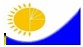 Мемлекеттік статистика органдары құпиялылығына кепілдік береді

Конфиденциальность гарантируется органами государственной статистикиМемлекеттік статистика органдары құпиялылығына кепілдік береді

Конфиденциальность гарантируется органами государственной статистикиМемлекеттік статистика органдары құпиялылығына кепілдік береді

Конфиденциальность гарантируется органами государственной статистикиҚазақстан Республикасы 

Статистика агенттігі төрағасының

2012 жылғы 5 қарашадағы № 309

бұйрығына 33-қосымша

Приложение 33 к приказу Председателя

Агентства Республики Казахстан по статистике

от 5 ноября 2012 года № 309Қазақстан Республикасы 

Статистика агенттігі төрағасының

2012 жылғы 5 қарашадағы № 309

бұйрығына 33-қосымша

Приложение 33 к приказу Председателя

Агентства Республики Казахстан по статистике

от 5 ноября 2012 года № 309Қазақстан Республикасы 

Статистика агенттігі төрағасының

2012 жылғы 5 қарашадағы № 309

бұйрығына 33-қосымша

Приложение 33 к приказу Председателя

Агентства Республики Казахстан по статистике

от 5 ноября 2012 года № 309Қазақстан Республикасы 

Статистика агенттігі төрағасының

2012 жылғы 5 қарашадағы № 309

бұйрығына 33-қосымша

Приложение 33 к приказу Председателя

Агентства Республики Казахстан по статистике

от 5 ноября 2012 года № 309Жалпымемлекеттік статистикалық байқаудың статистикалық нысаны

Статистическая форма общегосударственного статистического наблюденияЖалпымемлекеттік статистикалық байқаудың статистикалық нысаны

Статистическая форма общегосударственного статистического наблюденияЖалпымемлекеттік статистикалық байқаудың статистикалық нысаны

Статистическая форма общегосударственного статистического наблюденияҚазақстан Республикасы 

Статистика агенттігі төрағасының

2012 жылғы 5 қарашадағы № 309

бұйрығына 33-қосымша

Приложение 33 к приказу Председателя

Агентства Республики Казахстан по статистике

от 5 ноября 2012 года № 309Қазақстан Республикасы 

Статистика агенттігі төрағасының

2012 жылғы 5 қарашадағы № 309

бұйрығына 33-қосымша

Приложение 33 к приказу Председателя

Агентства Республики Казахстан по статистике

от 5 ноября 2012 года № 309Қазақстан Республикасы 

Статистика агенттігі төрағасының

2012 жылғы 5 қарашадағы № 309

бұйрығына 33-қосымша

Приложение 33 к приказу Председателя

Агентства Республики Казахстан по статистике

от 5 ноября 2012 года № 309Қазақстан Республикасы 

Статистика агенттігі төрағасының

2012 жылғы 5 қарашадағы № 309

бұйрығына 33-қосымша

Приложение 33 к приказу Председателя

Агентства Республики Казахстан по статистике

от 5 ноября 2012 года № 309Аумақтық органға тапсырылады

Представляется территориальному органуАумақтық органға тапсырылады

Представляется территориальному органуАумақтық органға тапсырылады

Представляется территориальному органуАумақтық органға тапсырылады

Представляется территориальному органуАумақтық органға тапсырылады

Представляется территориальному органуСтатистикалық нысанды www.stat.gov.kz сайтынан алуға болады

Статистическую форму можно получить на сайте www.stat.gov.kzСтатистикалық нысанды www.stat.gov.kz сайтынан алуға болады

Статистическую форму можно получить на сайте www.stat.gov.kzСтатистикалық нысанды www.stat.gov.kz сайтынан алуға болады

Статистическую форму можно получить на сайте www.stat.gov.kzСтатистикалық нысанды www.stat.gov.kz сайтынан алуға болады

Статистическую форму можно получить на сайте www.stat.gov.kzСтатистикалық нысанды www.stat.gov.kz сайтынан алуға болады

Статистическую форму можно получить на сайте www.stat.gov.kzМемлекеттік статистиканың тиісті органдарына алғашқы статистикалық деректерді тапсырмау, уақтылы тапсырмау және дәйексіз деректерді беру «Әкімшілік құқық бұзушылық туралы» Қазақстан Республикасы Кодексінің 381-бабында көзделген әкімшілік құқық бұзушылық болып табылады.

Непредставление, несвоевременное представление и предоставление недостоверных первичных статистических данных в соответствующие органы государственной статистики является административным правонарушением, предусмотренным статьей 381 Кодекса Республики Казахстан «Об административных правонарушениях».Мемлекеттік статистиканың тиісті органдарына алғашқы статистикалық деректерді тапсырмау, уақтылы тапсырмау және дәйексіз деректерді беру «Әкімшілік құқық бұзушылық туралы» Қазақстан Республикасы Кодексінің 381-бабында көзделген әкімшілік құқық бұзушылық болып табылады.

Непредставление, несвоевременное представление и предоставление недостоверных первичных статистических данных в соответствующие органы государственной статистики является административным правонарушением, предусмотренным статьей 381 Кодекса Республики Казахстан «Об административных правонарушениях».Мемлекеттік статистиканың тиісті органдарына алғашқы статистикалық деректерді тапсырмау, уақтылы тапсырмау және дәйексіз деректерді беру «Әкімшілік құқық бұзушылық туралы» Қазақстан Республикасы Кодексінің 381-бабында көзделген әкімшілік құқық бұзушылық болып табылады.

Непредставление, несвоевременное представление и предоставление недостоверных первичных статистических данных в соответствующие органы государственной статистики является административным правонарушением, предусмотренным статьей 381 Кодекса Республики Казахстан «Об административных правонарушениях».Мемлекеттік статистиканың тиісті органдарына алғашқы статистикалық деректерді тапсырмау, уақтылы тапсырмау және дәйексіз деректерді беру «Әкімшілік құқық бұзушылық туралы» Қазақстан Республикасы Кодексінің 381-бабында көзделген әкімшілік құқық бұзушылық болып табылады.

Непредставление, несвоевременное представление и предоставление недостоверных первичных статистических данных в соответствующие органы государственной статистики является административным правонарушением, предусмотренным статьей 381 Кодекса Республики Казахстан «Об административных правонарушениях».Мемлекеттік статистиканың тиісті органдарына алғашқы статистикалық деректерді тапсырмау, уақтылы тапсырмау және дәйексіз деректерді беру «Әкімшілік құқық бұзушылық туралы» Қазақстан Республикасы Кодексінің 381-бабында көзделген әкімшілік құқық бұзушылық болып табылады.

Непредставление, несвоевременное представление и предоставление недостоверных первичных статистических данных в соответствующие органы государственной статистики является административным правонарушением, предусмотренным статьей 381 Кодекса Республики Казахстан «Об административных правонарушениях».Мемлекеттік статистиканың тиісті органдарына алғашқы статистикалық деректерді тапсырмау, уақтылы тапсырмау және дәйексіз деректерді беру «Әкімшілік құқық бұзушылық туралы» Қазақстан Республикасы Кодексінің 381-бабында көзделген әкімшілік құқық бұзушылық болып табылады.

Непредставление, несвоевременное представление и предоставление недостоверных первичных статистических данных в соответствующие органы государственной статистики является административным правонарушением, предусмотренным статьей 381 Кодекса Республики Казахстан «Об административных правонарушениях».Мемлекеттік статистиканың тиісті органдарына алғашқы статистикалық деректерді тапсырмау, уақтылы тапсырмау және дәйексіз деректерді беру «Әкімшілік құқық бұзушылық туралы» Қазақстан Республикасы Кодексінің 381-бабында көзделген әкімшілік құқық бұзушылық болып табылады.

Непредставление, несвоевременное представление и предоставление недостоверных первичных статистических данных в соответствующие органы государственной статистики является административным правонарушением, предусмотренным статьей 381 Кодекса Республики Казахстан «Об административных правонарушениях».Мемлекеттік статистиканың тиісті органдарына алғашқы статистикалық деректерді тапсырмау, уақтылы тапсырмау және дәйексіз деректерді беру «Әкімшілік құқық бұзушылық туралы» Қазақстан Республикасы Кодексінің 381-бабында көзделген әкімшілік құқық бұзушылық болып табылады.

Непредставление, несвоевременное представление и предоставление недостоверных первичных статистических данных в соответствующие органы государственной статистики является административным правонарушением, предусмотренным статьей 381 Кодекса Республики Казахстан «Об административных правонарушениях».Мемлекеттік статистиканың тиісті органдарына алғашқы статистикалық деректерді тапсырмау, уақтылы тапсырмау және дәйексіз деректерді беру «Әкімшілік құқық бұзушылық туралы» Қазақстан Республикасы Кодексінің 381-бабында көзделген әкімшілік құқық бұзушылық болып табылады.

Непредставление, несвоевременное представление и предоставление недостоверных первичных статистических данных в соответствующие органы государственной статистики является административным правонарушением, предусмотренным статьей 381 Кодекса Республики Казахстан «Об административных правонарушениях».Статистикалық нысан коды 1051101

Код статистической формы 1051101Статистикалық нысан коды 1051101

Код статистической формы 1051101Статистикалық нысан коды 1051101

Код статистической формы 1051101Өндірістік-техникалық мақсатта сатып алынған өнімдердің (қызметтердің) орташа бағасы туралы есеп

Отчет о средних ценах на приобретенную продукцию (услуги) производственно-технического назначенияӨндірістік-техникалық мақсатта сатып алынған өнімдердің (қызметтердің) орташа бағасы туралы есеп

Отчет о средних ценах на приобретенную продукцию (услуги) производственно-технического назначенияӨндірістік-техникалық мақсатта сатып алынған өнімдердің (қызметтердің) орташа бағасы туралы есеп

Отчет о средних ценах на приобретенную продукцию (услуги) производственно-технического назначенияӨндірістік-техникалық мақсатта сатып алынған өнімдердің (қызметтердің) орташа бағасы туралы есеп

Отчет о средних ценах на приобретенную продукцию (услуги) производственно-технического назначенияӨндірістік-техникалық мақсатта сатып алынған өнімдердің (қызметтердің) орташа бағасы туралы есеп

Отчет о средних ценах на приобретенную продукцию (услуги) производственно-технического назначенияӨндірістік-техникалық мақсатта сатып алынған өнімдердің (қызметтердің) орташа бағасы туралы есеп

Отчет о средних ценах на приобретенную продукцию (услуги) производственно-технического назначения2-КБ

2-ЦП2-КБ

2-ЦП2-КБ

2-ЦПӨндірістік-техникалық мақсатта сатып алынған өнімдердің (қызметтердің) орташа бағасы туралы есеп

Отчет о средних ценах на приобретенную продукцию (услуги) производственно-технического назначенияӨндірістік-техникалық мақсатта сатып алынған өнімдердің (қызметтердің) орташа бағасы туралы есеп

Отчет о средних ценах на приобретенную продукцию (услуги) производственно-технического назначенияӨндірістік-техникалық мақсатта сатып алынған өнімдердің (қызметтердің) орташа бағасы туралы есеп

Отчет о средних ценах на приобретенную продукцию (услуги) производственно-технического назначенияӨндірістік-техникалық мақсатта сатып алынған өнімдердің (қызметтердің) орташа бағасы туралы есеп

Отчет о средних ценах на приобретенную продукцию (услуги) производственно-технического назначенияӨндірістік-техникалық мақсатта сатып алынған өнімдердің (қызметтердің) орташа бағасы туралы есеп

Отчет о средних ценах на приобретенную продукцию (услуги) производственно-технического назначенияӨндірістік-техникалық мақсатта сатып алынған өнімдердің (қызметтердің) орташа бағасы туралы есеп

Отчет о средних ценах на приобретенную продукцию (услуги) производственно-технического назначенияАйлық

МесячнаяАйлық

МесячнаяАйлық

МесячнаяЕсепті кезең

Отчетный периодай

месяцжыл

годЭкономикалық қызмет түрлерінің жалпы жіктеуіші кодына сәйкес негізгі қызмет түрі: B – Тау-кен өндіру өнеркәсібі және карьерлерді қазу, C - Өңдеу өнеркәсібі, D - Электрмен жабдықтау, газ, бу беру және ауаны баптау, E - Сумен жабдықтау; кәріз жүйесі, қалдықтардың жиналуына және таратылуына бақылау жасау болып табылатын заңды тұлғалар және (немесе) олардың құрылымдық және оқшауланған бөлімшелері тапсырады.

Представляют юридические лица и (или) их структурные и обособленные подразделения с основным видом деятельности согласно кодам Общего классификатора видов экономической деятельности: B – Горнодобывающая промышленность и разработка карьеров, C – Обрабатывающая промышленность, D - Электроснабжение, подача газа, пара и воздушное кондиционирование, E – Водоснабжение; канализационная система, контроль над сбором и распределением отходов.Экономикалық қызмет түрлерінің жалпы жіктеуіші кодына сәйкес негізгі қызмет түрі: B – Тау-кен өндіру өнеркәсібі және карьерлерді қазу, C - Өңдеу өнеркәсібі, D - Электрмен жабдықтау, газ, бу беру және ауаны баптау, E - Сумен жабдықтау; кәріз жүйесі, қалдықтардың жиналуына және таратылуына бақылау жасау болып табылатын заңды тұлғалар және (немесе) олардың құрылымдық және оқшауланған бөлімшелері тапсырады.

Представляют юридические лица и (или) их структурные и обособленные подразделения с основным видом деятельности согласно кодам Общего классификатора видов экономической деятельности: B – Горнодобывающая промышленность и разработка карьеров, C – Обрабатывающая промышленность, D - Электроснабжение, подача газа, пара и воздушное кондиционирование, E – Водоснабжение; канализационная система, контроль над сбором и распределением отходов.Экономикалық қызмет түрлерінің жалпы жіктеуіші кодына сәйкес негізгі қызмет түрі: B – Тау-кен өндіру өнеркәсібі және карьерлерді қазу, C - Өңдеу өнеркәсібі, D - Электрмен жабдықтау, газ, бу беру және ауаны баптау, E - Сумен жабдықтау; кәріз жүйесі, қалдықтардың жиналуына және таратылуына бақылау жасау болып табылатын заңды тұлғалар және (немесе) олардың құрылымдық және оқшауланған бөлімшелері тапсырады.

Представляют юридические лица и (или) их структурные и обособленные подразделения с основным видом деятельности согласно кодам Общего классификатора видов экономической деятельности: B – Горнодобывающая промышленность и разработка карьеров, C – Обрабатывающая промышленность, D - Электроснабжение, подача газа, пара и воздушное кондиционирование, E – Водоснабжение; канализационная система, контроль над сбором и распределением отходов.Экономикалық қызмет түрлерінің жалпы жіктеуіші кодына сәйкес негізгі қызмет түрі: B – Тау-кен өндіру өнеркәсібі және карьерлерді қазу, C - Өңдеу өнеркәсібі, D - Электрмен жабдықтау, газ, бу беру және ауаны баптау, E - Сумен жабдықтау; кәріз жүйесі, қалдықтардың жиналуына және таратылуына бақылау жасау болып табылатын заңды тұлғалар және (немесе) олардың құрылымдық және оқшауланған бөлімшелері тапсырады.

Представляют юридические лица и (или) их структурные и обособленные подразделения с основным видом деятельности согласно кодам Общего классификатора видов экономической деятельности: B – Горнодобывающая промышленность и разработка карьеров, C – Обрабатывающая промышленность, D - Электроснабжение, подача газа, пара и воздушное кондиционирование, E – Водоснабжение; канализационная система, контроль над сбором и распределением отходов.Экономикалық қызмет түрлерінің жалпы жіктеуіші кодына сәйкес негізгі қызмет түрі: B – Тау-кен өндіру өнеркәсібі және карьерлерді қазу, C - Өңдеу өнеркәсібі, D - Электрмен жабдықтау, газ, бу беру және ауаны баптау, E - Сумен жабдықтау; кәріз жүйесі, қалдықтардың жиналуына және таратылуына бақылау жасау болып табылатын заңды тұлғалар және (немесе) олардың құрылымдық және оқшауланған бөлімшелері тапсырады.

Представляют юридические лица и (или) их структурные и обособленные подразделения с основным видом деятельности согласно кодам Общего классификатора видов экономической деятельности: B – Горнодобывающая промышленность и разработка карьеров, C – Обрабатывающая промышленность, D - Электроснабжение, подача газа, пара и воздушное кондиционирование, E – Водоснабжение; канализационная система, контроль над сбором и распределением отходов.Экономикалық қызмет түрлерінің жалпы жіктеуіші кодына сәйкес негізгі қызмет түрі: B – Тау-кен өндіру өнеркәсібі және карьерлерді қазу, C - Өңдеу өнеркәсібі, D - Электрмен жабдықтау, газ, бу беру және ауаны баптау, E - Сумен жабдықтау; кәріз жүйесі, қалдықтардың жиналуына және таратылуына бақылау жасау болып табылатын заңды тұлғалар және (немесе) олардың құрылымдық және оқшауланған бөлімшелері тапсырады.

Представляют юридические лица и (или) их структурные и обособленные подразделения с основным видом деятельности согласно кодам Общего классификатора видов экономической деятельности: B – Горнодобывающая промышленность и разработка карьеров, C – Обрабатывающая промышленность, D - Электроснабжение, подача газа, пара и воздушное кондиционирование, E – Водоснабжение; канализационная система, контроль над сбором и распределением отходов.Экономикалық қызмет түрлерінің жалпы жіктеуіші кодына сәйкес негізгі қызмет түрі: B – Тау-кен өндіру өнеркәсібі және карьерлерді қазу, C - Өңдеу өнеркәсібі, D - Электрмен жабдықтау, газ, бу беру және ауаны баптау, E - Сумен жабдықтау; кәріз жүйесі, қалдықтардың жиналуына және таратылуына бақылау жасау болып табылатын заңды тұлғалар және (немесе) олардың құрылымдық және оқшауланған бөлімшелері тапсырады.

Представляют юридические лица и (или) их структурные и обособленные подразделения с основным видом деятельности согласно кодам Общего классификатора видов экономической деятельности: B – Горнодобывающая промышленность и разработка карьеров, C – Обрабатывающая промышленность, D - Электроснабжение, подача газа, пара и воздушное кондиционирование, E – Водоснабжение; канализационная система, контроль над сбором и распределением отходов.Экономикалық қызмет түрлерінің жалпы жіктеуіші кодына сәйкес негізгі қызмет түрі: B – Тау-кен өндіру өнеркәсібі және карьерлерді қазу, C - Өңдеу өнеркәсібі, D - Электрмен жабдықтау, газ, бу беру және ауаны баптау, E - Сумен жабдықтау; кәріз жүйесі, қалдықтардың жиналуына және таратылуына бақылау жасау болып табылатын заңды тұлғалар және (немесе) олардың құрылымдық және оқшауланған бөлімшелері тапсырады.

Представляют юридические лица и (или) их структурные и обособленные подразделения с основным видом деятельности согласно кодам Общего классификатора видов экономической деятельности: B – Горнодобывающая промышленность и разработка карьеров, C – Обрабатывающая промышленность, D - Электроснабжение, подача газа, пара и воздушное кондиционирование, E – Водоснабжение; канализационная система, контроль над сбором и распределением отходов.Экономикалық қызмет түрлерінің жалпы жіктеуіші кодына сәйкес негізгі қызмет түрі: B – Тау-кен өндіру өнеркәсібі және карьерлерді қазу, C - Өңдеу өнеркәсібі, D - Электрмен жабдықтау, газ, бу беру және ауаны баптау, E - Сумен жабдықтау; кәріз жүйесі, қалдықтардың жиналуына және таратылуына бақылау жасау болып табылатын заңды тұлғалар және (немесе) олардың құрылымдық және оқшауланған бөлімшелері тапсырады.

Представляют юридические лица и (или) их структурные и обособленные подразделения с основным видом деятельности согласно кодам Общего классификатора видов экономической деятельности: B – Горнодобывающая промышленность и разработка карьеров, C – Обрабатывающая промышленность, D - Электроснабжение, подача газа, пара и воздушное кондиционирование, E – Водоснабжение; канализационная система, контроль над сбором и распределением отходов.Тапсыру мерзімі – есепті айдың 15-күні.

Срок представления – 15-го числа отчетного месяца.Тапсыру мерзімі – есепті айдың 15-күні.

Срок представления – 15-го числа отчетного месяца.Тапсыру мерзімі – есепті айдың 15-күні.

Срок представления – 15-го числа отчетного месяца.Тапсыру мерзімі – есепті айдың 15-күні.

Срок представления – 15-го числа отчетного месяца.Тапсыру мерзімі – есепті айдың 15-күні.

Срок представления – 15-го числа отчетного месяца.Тапсыру мерзімі – есепті айдың 15-күні.

Срок представления – 15-го числа отчетного месяца.Тапсыру мерзімі – есепті айдың 15-күні.

Срок представления – 15-го числа отчетного месяца.Тапсыру мерзімі – есепті айдың 15-күні.

Срок представления – 15-го числа отчетного месяца.Тапсыру мерзімі – есепті айдың 15-күні.

Срок представления – 15-го числа отчетного месяца.БСН коды

Код БИНӨнім (қызмет) атауы

Наименование продукции (услуги)Өлшем бірлігі

Единица измеренияӨнім (қызмет) коды

Код продукции (услуги)Сатып алу арнасы

Канал приобретенияЕсепті кезең

Отчетный периодЕсепті кезең

Отчетный периодӨткен кезең *

Предыдущий периодӨткен кезең *

Предыдущий периодӨнім (қызмет) атауы

Наименование продукции (услуги)Өлшем бірлігі

Единица измеренияӨнім (қызмет) коды

Код продукции (услуги)Сатып алу арнасы

Канал приобретенияөнім (қызмет) саны (көлемі)

количество (объем) продукции (услуги)өнім (қызмет) бірлігінің бағасы, теңге

цена единицы продукции (услуги), тенгеөнім (қызмет) саны (көлемі)

количество (объем) продукции (услуги)өнім (қызмет) бірлігінің бағасы, теңге

цена единицы продукции (услуги), тенгеАБВГ1234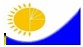 Мемлекеттік статистика органдары құпиялылығына кепілдік береді

Конфиденциальность гарантируется органами государственной статистикиМемлекеттік статистика органдары құпиялылығына кепілдік береді

Конфиденциальность гарантируется органами государственной статистикиМемлекеттік статистика органдары құпиялылығына кепілдік береді

Конфиденциальность гарантируется органами государственной статистикиМемлекеттік статистика органдары құпиялылығына кепілдік береді

Конфиденциальность гарантируется органами государственной статистикиМемлекеттік статистика органдары құпиялылығына кепілдік береді

Конфиденциальность гарантируется органами государственной статистикиҚазақстан Республикасы

Статистика агенттігі төрағасының

2012 жылғы 5 қарашадағы № 309

бұйрығына 35-қосымша

Приложение 35 к приказу

Председателя Агентства

Республики Казахстан по статистике

от 5 ноября 2012 года № 309Қазақстан Республикасы

Статистика агенттігі төрағасының

2012 жылғы 5 қарашадағы № 309

бұйрығына 35-қосымша

Приложение 35 к приказу

Председателя Агентства

Республики Казахстан по статистике

от 5 ноября 2012 года № 309Қазақстан Республикасы

Статистика агенттігі төрағасының

2012 жылғы 5 қарашадағы № 309

бұйрығына 35-қосымша

Приложение 35 к приказу

Председателя Агентства

Республики Казахстан по статистике

от 5 ноября 2012 года № 309Жалпымемлекеттік статистикалық байқау бойынша статистикалық нысан

Статистическая форма по общегосударственному статистическому наблюдениюЖалпымемлекеттік статистикалық байқау бойынша статистикалық нысан

Статистическая форма по общегосударственному статистическому наблюдениюЖалпымемлекеттік статистикалық байқау бойынша статистикалық нысан

Статистическая форма по общегосударственному статистическому наблюдениюЖалпымемлекеттік статистикалық байқау бойынша статистикалық нысан

Статистическая форма по общегосударственному статистическому наблюдениюЖалпымемлекеттік статистикалық байқау бойынша статистикалық нысан

Статистическая форма по общегосударственному статистическому наблюдениюҚазақстан Республикасы

Статистика агенттігі төрағасының

2012 жылғы 5 қарашадағы № 309

бұйрығына 35-қосымша

Приложение 35 к приказу

Председателя Агентства

Республики Казахстан по статистике

от 5 ноября 2012 года № 309Қазақстан Республикасы

Статистика агенттігі төрағасының

2012 жылғы 5 қарашадағы № 309

бұйрығына 35-қосымша

Приложение 35 к приказу

Председателя Агентства

Республики Казахстан по статистике

от 5 ноября 2012 года № 309Қазақстан Республикасы

Статистика агенттігі төрағасының

2012 жылғы 5 қарашадағы № 309

бұйрығына 35-қосымша

Приложение 35 к приказу

Председателя Агентства

Республики Казахстан по статистике

от 5 ноября 2012 года № 309Аумақтық органға тапсырылады

Представляется территориальному органуАумақтық органға тапсырылады

Представляется территориальному органуАумақтық органға тапсырылады

Представляется территориальному органуАумақтық органға тапсырылады

Представляется территориальному органуСтатистикалық нысанды www.stat.gov.kz сайтынан алуға болады

Статистическую форму можно получить на сайте www.stat.gov.kzСтатистикалық нысанды www.stat.gov.kz сайтынан алуға болады

Статистическую форму можно получить на сайте www.stat.gov.kzСтатистикалық нысанды www.stat.gov.kz сайтынан алуға болады

Статистическую форму можно получить на сайте www.stat.gov.kzСтатистикалық нысанды www.stat.gov.kz сайтынан алуға болады

Статистическую форму можно получить на сайте www.stat.gov.kzМемлекеттік статистиканың тиісті органдарына алғашқы статистикалық деректерді тапсырмау, уақтылы тапсырмау және дәйексіз деректерді беру «Әкімшілік құқық бұзушылық туралы» Қазақстан Республикасы Кодексінің 381-бабында көзделген әкімшілік құқық бұзушылық болып табылады.

Непредставление, несвоевременное представление и предоставление недостоверных первичных статистических данных в соответствующие органы государственной статистики является административным правонарушением, предусмотренным статьей 381 Кодекса Республики Казахстан «Об административных правонарушениях».Мемлекеттік статистиканың тиісті органдарына алғашқы статистикалық деректерді тапсырмау, уақтылы тапсырмау және дәйексіз деректерді беру «Әкімшілік құқық бұзушылық туралы» Қазақстан Республикасы Кодексінің 381-бабында көзделген әкімшілік құқық бұзушылық болып табылады.

Непредставление, несвоевременное представление и предоставление недостоверных первичных статистических данных в соответствующие органы государственной статистики является административным правонарушением, предусмотренным статьей 381 Кодекса Республики Казахстан «Об административных правонарушениях».Мемлекеттік статистиканың тиісті органдарына алғашқы статистикалық деректерді тапсырмау, уақтылы тапсырмау және дәйексіз деректерді беру «Әкімшілік құқық бұзушылық туралы» Қазақстан Республикасы Кодексінің 381-бабында көзделген әкімшілік құқық бұзушылық болып табылады.

Непредставление, несвоевременное представление и предоставление недостоверных первичных статистических данных в соответствующие органы государственной статистики является административным правонарушением, предусмотренным статьей 381 Кодекса Республики Казахстан «Об административных правонарушениях».Мемлекеттік статистиканың тиісті органдарына алғашқы статистикалық деректерді тапсырмау, уақтылы тапсырмау және дәйексіз деректерді беру «Әкімшілік құқық бұзушылық туралы» Қазақстан Республикасы Кодексінің 381-бабында көзделген әкімшілік құқық бұзушылық болып табылады.

Непредставление, несвоевременное представление и предоставление недостоверных первичных статистических данных в соответствующие органы государственной статистики является административным правонарушением, предусмотренным статьей 381 Кодекса Республики Казахстан «Об административных правонарушениях».Мемлекеттік статистиканың тиісті органдарына алғашқы статистикалық деректерді тапсырмау, уақтылы тапсырмау және дәйексіз деректерді беру «Әкімшілік құқық бұзушылық туралы» Қазақстан Республикасы Кодексінің 381-бабында көзделген әкімшілік құқық бұзушылық болып табылады.

Непредставление, несвоевременное представление и предоставление недостоверных первичных статистических данных в соответствующие органы государственной статистики является административным правонарушением, предусмотренным статьей 381 Кодекса Республики Казахстан «Об административных правонарушениях».Мемлекеттік статистиканың тиісті органдарына алғашқы статистикалық деректерді тапсырмау, уақтылы тапсырмау және дәйексіз деректерді беру «Әкімшілік құқық бұзушылық туралы» Қазақстан Республикасы Кодексінің 381-бабында көзделген әкімшілік құқық бұзушылық болып табылады.

Непредставление, несвоевременное представление и предоставление недостоверных первичных статистических данных в соответствующие органы государственной статистики является административным правонарушением, предусмотренным статьей 381 Кодекса Республики Казахстан «Об административных правонарушениях».Мемлекеттік статистиканың тиісті органдарына алғашқы статистикалық деректерді тапсырмау, уақтылы тапсырмау және дәйексіз деректерді беру «Әкімшілік құқық бұзушылық туралы» Қазақстан Республикасы Кодексінің 381-бабында көзделген әкімшілік құқық бұзушылық болып табылады.

Непредставление, несвоевременное представление и предоставление недостоверных первичных статистических данных в соответствующие органы государственной статистики является административным правонарушением, предусмотренным статьей 381 Кодекса Республики Казахстан «Об административных правонарушениях».Мемлекеттік статистиканың тиісті органдарына алғашқы статистикалық деректерді тапсырмау, уақтылы тапсырмау және дәйексіз деректерді беру «Әкімшілік құқық бұзушылық туралы» Қазақстан Республикасы Кодексінің 381-бабында көзделген әкімшілік құқық бұзушылық болып табылады.

Непредставление, несвоевременное представление и предоставление недостоверных первичных статистических данных в соответствующие органы государственной статистики является административным правонарушением, предусмотренным статьей 381 Кодекса Республики Казахстан «Об административных правонарушениях».Мемлекеттік статистиканың тиісті органдарына алғашқы статистикалық деректерді тапсырмау, уақтылы тапсырмау және дәйексіз деректерді беру «Әкімшілік құқық бұзушылық туралы» Қазақстан Республикасы Кодексінің 381-бабында көзделген әкімшілік құқық бұзушылық болып табылады.

Непредставление, несвоевременное представление и предоставление недостоверных первичных статистических данных в соответствующие органы государственной статистики является административным правонарушением, предусмотренным статьей 381 Кодекса Республики Казахстан «Об административных правонарушениях».Мемлекеттік статистиканың тиісті органдарына алғашқы статистикалық деректерді тапсырмау, уақтылы тапсырмау және дәйексіз деректерді беру «Әкімшілік құқық бұзушылық туралы» Қазақстан Республикасы Кодексінің 381-бабында көзделген әкімшілік құқық бұзушылық болып табылады.

Непредставление, несвоевременное представление и предоставление недостоверных первичных статистических данных в соответствующие органы государственной статистики является административным правонарушением, предусмотренным статьей 381 Кодекса Республики Казахстан «Об административных правонарушениях».Статистикалық нысан коды 1931101

Код статистической формы 1931101

1-тариф (курьер)Статистикалық нысан коды 1931101

Код статистической формы 1931101

1-тариф (курьер)Статистикалық нысан коды 1931101

Код статистической формы 1931101

1-тариф (курьер)Заңды тұлғаларға көрсетілген курьерлік қызметтердің тарифтері туралы есеп

Отчет о тарифах на курьерские услуги для юридических лицЗаңды тұлғаларға көрсетілген курьерлік қызметтердің тарифтері туралы есеп

Отчет о тарифах на курьерские услуги для юридических лицЗаңды тұлғаларға көрсетілген курьерлік қызметтердің тарифтері туралы есеп

Отчет о тарифах на курьерские услуги для юридических лицЗаңды тұлғаларға көрсетілген курьерлік қызметтердің тарифтері туралы есеп

Отчет о тарифах на курьерские услуги для юридических лицЗаңды тұлғаларға көрсетілген курьерлік қызметтердің тарифтері туралы есеп

Отчет о тарифах на курьерские услуги для юридических лицЗаңды тұлғаларға көрсетілген курьерлік қызметтердің тарифтері туралы есеп

Отчет о тарифах на курьерские услуги для юридических лицЗаңды тұлғаларға көрсетілген курьерлік қызметтердің тарифтері туралы есеп

Отчет о тарифах на курьерские услуги для юридических лицАйлық

МесячнаяАйлық

МесячнаяАйлық

МесячнаяЕсепті кезең

Отчетный периодЕсепті кезең

Отчетный периодай

месяцай

месяцжыл

годЖұмыс істейтін қызметкерлерінің санына қарамастан, Экономикалық қызмет түрлерінің жалпы жіктеуішінің кодына сәйкес қызметінің негізгі түрі 53.2 – Өзге де почталық және курьерлік қызмет болып табылатын заңды тұлғалар және (немесе) олардың құрылымдық бөлімшелері тапсырады.

Представляют юридические лица и (или) их структурные подразделения, независимо от численности работающих, с основным видоми деятельности согласно коду Общего классификатора видов экономической деятельности: 53.2 – Прочая почтовая и курьерская деятельность.Жұмыс істейтін қызметкерлерінің санына қарамастан, Экономикалық қызмет түрлерінің жалпы жіктеуішінің кодына сәйкес қызметінің негізгі түрі 53.2 – Өзге де почталық және курьерлік қызмет болып табылатын заңды тұлғалар және (немесе) олардың құрылымдық бөлімшелері тапсырады.

Представляют юридические лица и (или) их структурные подразделения, независимо от численности работающих, с основным видоми деятельности согласно коду Общего классификатора видов экономической деятельности: 53.2 – Прочая почтовая и курьерская деятельность.Жұмыс істейтін қызметкерлерінің санына қарамастан, Экономикалық қызмет түрлерінің жалпы жіктеуішінің кодына сәйкес қызметінің негізгі түрі 53.2 – Өзге де почталық және курьерлік қызмет болып табылатын заңды тұлғалар және (немесе) олардың құрылымдық бөлімшелері тапсырады.

Представляют юридические лица и (или) их структурные подразделения, независимо от численности работающих, с основным видоми деятельности согласно коду Общего классификатора видов экономической деятельности: 53.2 – Прочая почтовая и курьерская деятельность.Жұмыс істейтін қызметкерлерінің санына қарамастан, Экономикалық қызмет түрлерінің жалпы жіктеуішінің кодына сәйкес қызметінің негізгі түрі 53.2 – Өзге де почталық және курьерлік қызмет болып табылатын заңды тұлғалар және (немесе) олардың құрылымдық бөлімшелері тапсырады.

Представляют юридические лица и (или) их структурные подразделения, независимо от численности работающих, с основным видоми деятельности согласно коду Общего классификатора видов экономической деятельности: 53.2 – Прочая почтовая и курьерская деятельность.Жұмыс істейтін қызметкерлерінің санына қарамастан, Экономикалық қызмет түрлерінің жалпы жіктеуішінің кодына сәйкес қызметінің негізгі түрі 53.2 – Өзге де почталық және курьерлік қызмет болып табылатын заңды тұлғалар және (немесе) олардың құрылымдық бөлімшелері тапсырады.

Представляют юридические лица и (или) их структурные подразделения, независимо от численности работающих, с основным видоми деятельности согласно коду Общего классификатора видов экономической деятельности: 53.2 – Прочая почтовая и курьерская деятельность.Жұмыс істейтін қызметкерлерінің санына қарамастан, Экономикалық қызмет түрлерінің жалпы жіктеуішінің кодына сәйкес қызметінің негізгі түрі 53.2 – Өзге де почталық және курьерлік қызмет болып табылатын заңды тұлғалар және (немесе) олардың құрылымдық бөлімшелері тапсырады.

Представляют юридические лица и (или) их структурные подразделения, независимо от численности работающих, с основным видоми деятельности согласно коду Общего классификатора видов экономической деятельности: 53.2 – Прочая почтовая и курьерская деятельность.Жұмыс істейтін қызметкерлерінің санына қарамастан, Экономикалық қызмет түрлерінің жалпы жіктеуішінің кодына сәйкес қызметінің негізгі түрі 53.2 – Өзге де почталық және курьерлік қызмет болып табылатын заңды тұлғалар және (немесе) олардың құрылымдық бөлімшелері тапсырады.

Представляют юридические лица и (или) их структурные подразделения, независимо от численности работающих, с основным видоми деятельности согласно коду Общего классификатора видов экономической деятельности: 53.2 – Прочая почтовая и курьерская деятельность.Жұмыс істейтін қызметкерлерінің санына қарамастан, Экономикалық қызмет түрлерінің жалпы жіктеуішінің кодына сәйкес қызметінің негізгі түрі 53.2 – Өзге де почталық және курьерлік қызмет болып табылатын заңды тұлғалар және (немесе) олардың құрылымдық бөлімшелері тапсырады.

Представляют юридические лица и (или) их структурные подразделения, независимо от численности работающих, с основным видоми деятельности согласно коду Общего классификатора видов экономической деятельности: 53.2 – Прочая почтовая и курьерская деятельность.Жұмыс істейтін қызметкерлерінің санына қарамастан, Экономикалық қызмет түрлерінің жалпы жіктеуішінің кодына сәйкес қызметінің негізгі түрі 53.2 – Өзге де почталық және курьерлік қызмет болып табылатын заңды тұлғалар және (немесе) олардың құрылымдық бөлімшелері тапсырады.

Представляют юридические лица и (или) их структурные подразделения, независимо от численности работающих, с основным видоми деятельности согласно коду Общего классификатора видов экономической деятельности: 53.2 – Прочая почтовая и курьерская деятельность.Жұмыс істейтін қызметкерлерінің санына қарамастан, Экономикалық қызмет түрлерінің жалпы жіктеуішінің кодына сәйкес қызметінің негізгі түрі 53.2 – Өзге де почталық және курьерлік қызмет болып табылатын заңды тұлғалар және (немесе) олардың құрылымдық бөлімшелері тапсырады.

Представляют юридические лица и (или) их структурные подразделения, независимо от численности работающих, с основным видоми деятельности согласно коду Общего классификатора видов экономической деятельности: 53.2 – Прочая почтовая и курьерская деятельность.Тапсыру мерзімі – есепті айдың 21-ші күні.

Срок представления – 21-го числа отчетного месяца.Тапсыру мерзімі – есепті айдың 21-ші күні.

Срок представления – 21-го числа отчетного месяца.Тапсыру мерзімі – есепті айдың 21-ші күні.

Срок представления – 21-го числа отчетного месяца.Тапсыру мерзімі – есепті айдың 21-ші күні.

Срок представления – 21-го числа отчетного месяца.Тапсыру мерзімі – есепті айдың 21-ші күні.

Срок представления – 21-го числа отчетного месяца.Тапсыру мерзімі – есепті айдың 21-ші күні.

Срок представления – 21-го числа отчетного месяца.Тапсыру мерзімі – есепті айдың 21-ші күні.

Срок представления – 21-го числа отчетного месяца.Тапсыру мерзімі – есепті айдың 21-ші күні.

Срок представления – 21-го числа отчетного месяца.Тапсыру мерзімі – есепті айдың 21-ші күні.

Срок представления – 21-го числа отчетного месяца.Тапсыру мерзімі – есепті айдың 21-ші күні.

Срок представления – 21-го числа отчетного месяца.БСН коды

код БИНҚызметтер атауы

Наименование услугҚызмет және қатынас коды

Код услуги и вида сообщенийБағыт

НаправлениеЕсепті айдың тарифі

Тариф отчетного месяцаӨткен айдың тарифі

Тариф предыдущего месяцаАБВ12Салмағы 300 грамға дейінгі хатты жер үсті көлігімен курьерлік жеткізу

Курьерская доставка письма наземным транспортом, массой до 300 грамм1.2.1.1.1ХХХҚалааралық (республика ішінде)

Междугородное (внутри республики)2ТМД* елдеріне

страны СНГ 1.1.1ТМД-дан тыс елдерге

страны вне СНГ 1.1.2Салмағы 301-500 грамм хатты жер үсті көлігімен курьерлік жеткізу

Курьерская доставке письма наземным транспортом, массой 301-500 грамм1.2.1.1.2ХХХҚалааралық (республика ішінде)

Междугородное (внутри республики)2ТМД елдеріне

страны СНГ1.1.1ТМД-дан тыс елдерге

страны вне СНГ 1.1.2Салмағы 300 грамға дейінгі хатты әуе көлігімен курьерлік жеткізу

Курьерская доставка письма воздушным транспортом, массой до 300 грамм1.2.1.1.3ХХХҚалааралық (республика ішінде)

Междугородное (внутри республики)2ТМД елдеріне

страны СНГ1.1.1ТМД-дан тыс елдерге

страны вне СНГ 1.1.2Салмағы 301-500 грамм хатты әуе көлігімен курьерлік жеткізу

Курьерская доставка письма воздушным транспортом, массой 301-500 грамм1.2.1.1.4ХХХҚалааралық (республика ішінде)

Междугородное (внутри республики)2ТМД елдеріне

страны СНГ1.1.1ТМД-дан тыс елдерге

страны вне СНГ1.1.2Салмағы 0,5 килограмға дейін сәлемдемені жер үсті көлігімен курьерлік жеткізу

Курьерская доставка посылки наземным транспортом, массой до 0,5 килограмм1.2.1.2.1ХХХҚалааралық (республика ішінде)

Междугородное (внутри республики)2ТМД елдеріне

страны СНГ1.1.1ТМД-дан тыс елдерге

страны вне СНГ1.1.2Салмағы 1-1,5 килограмм сәлемдемені жер үсті көлігімен курьерлік жеткізу

Курьерская доставка посылки наземным транспортом, массой свыше 1-1,5килограмм1.2.1.2.2ХХХҚалааралық (республика ішінде)

Междугородное (внутри республики)2ТМД елдеріне

страны СНГ1.1.1ТМД-дан тыс елдерге

страны вне СНГ1.1.2Салмағы 0,5 килограмға дейін сәлемдемені әуе көлігімен курьерлік жеткізу

Курьерская доставка посылки воздушным транспортом, массой до 0,5килограмм1.2.1.2.3ХХХҚалааралық (республика ішінде)

Междугородное (внутри республики)2ТМД елдеріне

страны СНГ1.1.1ТМД-дан тыс елдерге

страны вне СНГ1.1.2Салмағы 1-1,5килограмм сәлемдемені әуе көлігімен курьерлік жеткізу

Курьерская доставка посылки воздушным транспортом, массой свыше 1-1,5 килограмм1.2.1.2.4ХХХҚалааралық (республика ішінде)

Междугородное (внутри республики)2ТМД елдеріне

страны СНГ1.1.1ТМД-дан тыс елдерге

страны вне СНГ1.1.2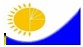 Мемлекеттік статистика органдары құпиялылығына кепілдік береді

Конфиденциальность гарантируется органами государственной статистикиМемлекеттік статистика органдары құпиялылығына кепілдік береді

Конфиденциальность гарантируется органами государственной статистикиМемлекеттік статистика органдары құпиялылығына кепілдік береді

Конфиденциальность гарантируется органами государственной статистикиМемлекеттік статистика органдары құпиялылығына кепілдік береді

Конфиденциальность гарантируется органами государственной статистикиҚазақстан Республикасы

Статистика агенттігі төрағасының

2012 жылғы 5 қарашадағы № 309

бұйрығына 37-қосымша

Приложение 37 к приказу Председателя

Агентства Республики Казахстан по статистике

от 5 ноября 2012 года № 309Қазақстан Республикасы

Статистика агенттігі төрағасының

2012 жылғы 5 қарашадағы № 309

бұйрығына 37-қосымша

Приложение 37 к приказу Председателя

Агентства Республики Казахстан по статистике

от 5 ноября 2012 года № 309Қазақстан Республикасы

Статистика агенттігі төрағасының

2012 жылғы 5 қарашадағы № 309

бұйрығына 37-қосымша

Приложение 37 к приказу Председателя

Агентства Республики Казахстан по статистике

от 5 ноября 2012 года № 309Қазақстан Республикасы

Статистика агенттігі төрағасының

2012 жылғы 5 қарашадағы № 309

бұйрығына 37-қосымша

Приложение 37 к приказу Председателя

Агентства Республики Казахстан по статистике

от 5 ноября 2012 года № 309Жалпымемлекеттік статистикалық байқау бойынша статистикалық нысан

Статистическая форма по общегосударственному статистическому наблюдениюЖалпымемлекеттік статистикалық байқау бойынша статистикалық нысан

Статистическая форма по общегосударственному статистическому наблюдениюЖалпымемлекеттік статистикалық байқау бойынша статистикалық нысан

Статистическая форма по общегосударственному статистическому наблюдениюЖалпымемлекеттік статистикалық байқау бойынша статистикалық нысан

Статистическая форма по общегосударственному статистическому наблюдениюҚазақстан Республикасы

Статистика агенттігі төрағасының

2012 жылғы 5 қарашадағы № 309

бұйрығына 37-қосымша

Приложение 37 к приказу Председателя

Агентства Республики Казахстан по статистике

от 5 ноября 2012 года № 309Қазақстан Республикасы

Статистика агенттігі төрағасының

2012 жылғы 5 қарашадағы № 309

бұйрығына 37-қосымша

Приложение 37 к приказу Председателя

Агентства Республики Казахстан по статистике

от 5 ноября 2012 года № 309Қазақстан Республикасы

Статистика агенттігі төрағасының

2012 жылғы 5 қарашадағы № 309

бұйрығына 37-қосымша

Приложение 37 к приказу Председателя

Агентства Республики Казахстан по статистике

от 5 ноября 2012 года № 309Қазақстан Республикасы

Статистика агенттігі төрағасының

2012 жылғы 5 қарашадағы № 309

бұйрығына 37-қосымша

Приложение 37 к приказу Председателя

Агентства Республики Казахстан по статистике

от 5 ноября 2012 года № 309Аумақтық органға тапсырылады

Представляется территориальному органуАумақтық органға тапсырылады

Представляется территориальному органуАумақтық органға тапсырылады

Представляется территориальному органуАумақтық органға тапсырылады

Представляется территориальному органуСтатистикалық нысанды www.stat.gov.kz сайтынан алуға болады

Статистическую форму можно получить на сайте www.stat.gov.kzСтатистикалық нысанды www.stat.gov.kz сайтынан алуға болады

Статистическую форму можно получить на сайте www.stat.gov.kzСтатистикалық нысанды www.stat.gov.kz сайтынан алуға болады

Статистическую форму можно получить на сайте www.stat.gov.kzСтатистикалық нысанды www.stat.gov.kz сайтынан алуға болады

Статистическую форму можно получить на сайте www.stat.gov.kzМемлекеттік статистиканың тиісті органдарына алғашқы статистикалық деректерді тапсырмау, уақтылы тапсырмау және дәйексіз деректерді беру «Әкімшілік құқық бұзушылық туралы» Қазақстан Республикасы Кодексінің 381-бабында көзделген әкімшілік құқық бұзушылық болып табылады.

Непредставление, несвоевременное представление и предоставление недостоверных первичных статистических данных в соответствующие органы государственной статистики является административным правонарушением, предусмотренным статьей 381 Кодекса Республики Казахстан «Об административных правонарушениях».Мемлекеттік статистиканың тиісті органдарына алғашқы статистикалық деректерді тапсырмау, уақтылы тапсырмау және дәйексіз деректерді беру «Әкімшілік құқық бұзушылық туралы» Қазақстан Республикасы Кодексінің 381-бабында көзделген әкімшілік құқық бұзушылық болып табылады.

Непредставление, несвоевременное представление и предоставление недостоверных первичных статистических данных в соответствующие органы государственной статистики является административным правонарушением, предусмотренным статьей 381 Кодекса Республики Казахстан «Об административных правонарушениях».Мемлекеттік статистиканың тиісті органдарына алғашқы статистикалық деректерді тапсырмау, уақтылы тапсырмау және дәйексіз деректерді беру «Әкімшілік құқық бұзушылық туралы» Қазақстан Республикасы Кодексінің 381-бабында көзделген әкімшілік құқық бұзушылық болып табылады.

Непредставление, несвоевременное представление и предоставление недостоверных первичных статистических данных в соответствующие органы государственной статистики является административным правонарушением, предусмотренным статьей 381 Кодекса Республики Казахстан «Об административных правонарушениях».Мемлекеттік статистиканың тиісті органдарына алғашқы статистикалық деректерді тапсырмау, уақтылы тапсырмау және дәйексіз деректерді беру «Әкімшілік құқық бұзушылық туралы» Қазақстан Республикасы Кодексінің 381-бабында көзделген әкімшілік құқық бұзушылық болып табылады.

Непредставление, несвоевременное представление и предоставление недостоверных первичных статистических данных в соответствующие органы государственной статистики является административным правонарушением, предусмотренным статьей 381 Кодекса Республики Казахстан «Об административных правонарушениях».Мемлекеттік статистиканың тиісті органдарына алғашқы статистикалық деректерді тапсырмау, уақтылы тапсырмау және дәйексіз деректерді беру «Әкімшілік құқық бұзушылық туралы» Қазақстан Республикасы Кодексінің 381-бабында көзделген әкімшілік құқық бұзушылық болып табылады.

Непредставление, несвоевременное представление и предоставление недостоверных первичных статистических данных в соответствующие органы государственной статистики является административным правонарушением, предусмотренным статьей 381 Кодекса Республики Казахстан «Об административных правонарушениях».Мемлекеттік статистиканың тиісті органдарына алғашқы статистикалық деректерді тапсырмау, уақтылы тапсырмау және дәйексіз деректерді беру «Әкімшілік құқық бұзушылық туралы» Қазақстан Республикасы Кодексінің 381-бабында көзделген әкімшілік құқық бұзушылық болып табылады.

Непредставление, несвоевременное представление и предоставление недостоверных первичных статистических данных в соответствующие органы государственной статистики является административным правонарушением, предусмотренным статьей 381 Кодекса Республики Казахстан «Об административных правонарушениях».Мемлекеттік статистиканың тиісті органдарына алғашқы статистикалық деректерді тапсырмау, уақтылы тапсырмау және дәйексіз деректерді беру «Әкімшілік құқық бұзушылық туралы» Қазақстан Республикасы Кодексінің 381-бабында көзделген әкімшілік құқық бұзушылық болып табылады.

Непредставление, несвоевременное представление и предоставление недостоверных первичных статистических данных в соответствующие органы государственной статистики является административным правонарушением, предусмотренным статьей 381 Кодекса Республики Казахстан «Об административных правонарушениях».Мемлекеттік статистиканың тиісті органдарына алғашқы статистикалық деректерді тапсырмау, уақтылы тапсырмау және дәйексіз деректерді беру «Әкімшілік құқық бұзушылық туралы» Қазақстан Республикасы Кодексінің 381-бабында көзделген әкімшілік құқық бұзушылық болып табылады.

Непредставление, несвоевременное представление и предоставление недостоверных первичных статистических данных в соответствующие органы государственной статистики является административным правонарушением, предусмотренным статьей 381 Кодекса Республики Казахстан «Об административных правонарушениях».Мемлекеттік статистиканың тиісті органдарына алғашқы статистикалық деректерді тапсырмау, уақтылы тапсырмау және дәйексіз деректерді беру «Әкімшілік құқық бұзушылық туралы» Қазақстан Республикасы Кодексінің 381-бабында көзделген әкімшілік құқық бұзушылық болып табылады.

Непредставление, несвоевременное представление и предоставление недостоверных первичных статистических данных в соответствующие органы государственной статистики является административным правонарушением, предусмотренным статьей 381 Кодекса Республики Казахстан «Об административных правонарушениях».Мемлекеттік статистиканың тиісті органдарына алғашқы статистикалық деректерді тапсырмау, уақтылы тапсырмау және дәйексіз деректерді беру «Әкімшілік құқық бұзушылық туралы» Қазақстан Республикасы Кодексінің 381-бабында көзделген әкімшілік құқық бұзушылық болып табылады.

Непредставление, несвоевременное представление и предоставление недостоверных первичных статистических данных в соответствующие органы государственной статистики является административным правонарушением, предусмотренным статьей 381 Кодекса Республики Казахстан «Об административных правонарушениях».Статистикалық нысан коды 1001101

Код статистической формы 1001101

3-КҚБ

3-ЦКССтатистикалық нысан коды 1001101

Код статистической формы 1001101

3-КҚБ

3-ЦКССтатистикалық нысан коды 1001101

Код статистической формы 1001101

3-КҚБ

3-ЦКСҚұрылыс материалдарының, бөлшектер және конструкциялардың бағасы туралы есеп

Отчет о ценах на строительные материалы, детали и конструкцииҚұрылыс материалдарының, бөлшектер және конструкциялардың бағасы туралы есеп

Отчет о ценах на строительные материалы, детали и конструкцииҚұрылыс материалдарының, бөлшектер және конструкциялардың бағасы туралы есеп

Отчет о ценах на строительные материалы, детали и конструкцииҚұрылыс материалдарының, бөлшектер және конструкциялардың бағасы туралы есеп

Отчет о ценах на строительные материалы, детали и конструкцииҚұрылыс материалдарының, бөлшектер және конструкциялардың бағасы туралы есеп

Отчет о ценах на строительные материалы, детали и конструкцииҚұрылыс материалдарының, бөлшектер және конструкциялардың бағасы туралы есеп

Отчет о ценах на строительные материалы, детали и конструкцииҚұрылыс материалдарының, бөлшектер және конструкциялардың бағасы туралы есеп

Отчет о ценах на строительные материалы, детали и конструкцииАйлық

МесячнаяАйлық

МесячнаяАйлық

МесячнаяЕсепті кезең

Отчетный периодЕсепті кезең

Отчетный периодай

месяцжыл

годНегiзгi және негізгі емес экономикалық қызмет түрі «Құрылыс» (Экономикалық қызмет түрлерінің жалпы жіктеуішінің коды – 41-43) болып табылатын заңды тұлғалар және (немесе) олардың құрылымдық және оқшауланған бөлімшелері табыс етеді.

Представляют юридические лица и (или) их структурные и обособленные подразделения с основным и неосновным видом экономической деятельности «Строительство» (код Общего классификатора видов экономической деятельности – 41-43).Негiзгi және негізгі емес экономикалық қызмет түрі «Құрылыс» (Экономикалық қызмет түрлерінің жалпы жіктеуішінің коды – 41-43) болып табылатын заңды тұлғалар және (немесе) олардың құрылымдық және оқшауланған бөлімшелері табыс етеді.

Представляют юридические лица и (или) их структурные и обособленные подразделения с основным и неосновным видом экономической деятельности «Строительство» (код Общего классификатора видов экономической деятельности – 41-43).Негiзгi және негізгі емес экономикалық қызмет түрі «Құрылыс» (Экономикалық қызмет түрлерінің жалпы жіктеуішінің коды – 41-43) болып табылатын заңды тұлғалар және (немесе) олардың құрылымдық және оқшауланған бөлімшелері табыс етеді.

Представляют юридические лица и (или) их структурные и обособленные подразделения с основным и неосновным видом экономической деятельности «Строительство» (код Общего классификатора видов экономической деятельности – 41-43).Негiзгi және негізгі емес экономикалық қызмет түрі «Құрылыс» (Экономикалық қызмет түрлерінің жалпы жіктеуішінің коды – 41-43) болып табылатын заңды тұлғалар және (немесе) олардың құрылымдық және оқшауланған бөлімшелері табыс етеді.

Представляют юридические лица и (или) их структурные и обособленные подразделения с основным и неосновным видом экономической деятельности «Строительство» (код Общего классификатора видов экономической деятельности – 41-43).Негiзгi және негізгі емес экономикалық қызмет түрі «Құрылыс» (Экономикалық қызмет түрлерінің жалпы жіктеуішінің коды – 41-43) болып табылатын заңды тұлғалар және (немесе) олардың құрылымдық және оқшауланған бөлімшелері табыс етеді.

Представляют юридические лица и (или) их структурные и обособленные подразделения с основным и неосновным видом экономической деятельности «Строительство» (код Общего классификатора видов экономической деятельности – 41-43).Негiзгi және негізгі емес экономикалық қызмет түрі «Құрылыс» (Экономикалық қызмет түрлерінің жалпы жіктеуішінің коды – 41-43) болып табылатын заңды тұлғалар және (немесе) олардың құрылымдық және оқшауланған бөлімшелері табыс етеді.

Представляют юридические лица и (или) их структурные и обособленные подразделения с основным и неосновным видом экономической деятельности «Строительство» (код Общего классификатора видов экономической деятельности – 41-43).Негiзгi және негізгі емес экономикалық қызмет түрі «Құрылыс» (Экономикалық қызмет түрлерінің жалпы жіктеуішінің коды – 41-43) болып табылатын заңды тұлғалар және (немесе) олардың құрылымдық және оқшауланған бөлімшелері табыс етеді.

Представляют юридические лица и (или) их структурные и обособленные подразделения с основным и неосновным видом экономической деятельности «Строительство» (код Общего классификатора видов экономической деятельности – 41-43).Негiзгi және негізгі емес экономикалық қызмет түрі «Құрылыс» (Экономикалық қызмет түрлерінің жалпы жіктеуішінің коды – 41-43) болып табылатын заңды тұлғалар және (немесе) олардың құрылымдық және оқшауланған бөлімшелері табыс етеді.

Представляют юридические лица и (или) их структурные и обособленные подразделения с основным и неосновным видом экономической деятельности «Строительство» (код Общего классификатора видов экономической деятельности – 41-43).Негiзгi және негізгі емес экономикалық қызмет түрі «Құрылыс» (Экономикалық қызмет түрлерінің жалпы жіктеуішінің коды – 41-43) болып табылатын заңды тұлғалар және (немесе) олардың құрылымдық және оқшауланған бөлімшелері табыс етеді.

Представляют юридические лица и (или) их структурные и обособленные подразделения с основным и неосновным видом экономической деятельности «Строительство» (код Общего классификатора видов экономической деятельности – 41-43).Негiзгi және негізгі емес экономикалық қызмет түрі «Құрылыс» (Экономикалық қызмет түрлерінің жалпы жіктеуішінің коды – 41-43) болып табылатын заңды тұлғалар және (немесе) олардың құрылымдық және оқшауланған бөлімшелері табыс етеді.

Представляют юридические лица и (или) их структурные и обособленные подразделения с основным и неосновным видом экономической деятельности «Строительство» (код Общего классификатора видов экономической деятельности – 41-43).Тапсыру мерзімі – есепті айдың 20-шы күні.

Срок представления – 20-го числа отчетного месяца.Тапсыру мерзімі – есепті айдың 20-шы күні.

Срок представления – 20-го числа отчетного месяца.Тапсыру мерзімі – есепті айдың 20-шы күні.

Срок представления – 20-го числа отчетного месяца.Тапсыру мерзімі – есепті айдың 20-шы күні.

Срок представления – 20-го числа отчетного месяца.Тапсыру мерзімі – есепті айдың 20-шы күні.

Срок представления – 20-го числа отчетного месяца.Тапсыру мерзімі – есепті айдың 20-шы күні.

Срок представления – 20-го числа отчетного месяца.Тапсыру мерзімі – есепті айдың 20-шы күні.

Срок представления – 20-го числа отчетного месяца.Тапсыру мерзімі – есепті айдың 20-шы күні.

Срок представления – 20-го числа отчетного месяца.Тапсыру мерзімі – есепті айдың 20-шы күні.

Срок представления – 20-го числа отчетного месяца.Тапсыру мерзімі – есепті айдың 20-шы күні.

Срок представления – 20-го числа отчетного месяца.БСН коды

код БИНӨкіл-тауардың атауы

Наименование товара-представителяБҮҚӨА бойынша коды*

Код по СВМСПӨлшем бірлігі

Единица измеренияЕсепті айда өнім бірлігінің бағасы

Цена за единицу в отчетном месяцеӨткен айда өнім бірлігінің бағасы

Цена за единицу в предыдущем месяцеАБВ12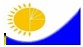 Мемлекеттік статистика органдары құпиялығына кепілдік береді

Конфиденциальность гарантируется органами государственной статистикиМемлекеттік статистика органдары құпиялығына кепілдік береді

Конфиденциальность гарантируется органами государственной статистикиМемлекеттік статистика органдары құпиялығына кепілдік береді

Конфиденциальность гарантируется органами государственной статистикиМемлекеттік статистика органдары құпиялығына кепілдік береді

Конфиденциальность гарантируется органами государственной статистикиҚазақстан Республикасы

Статистика агенттігі төрағасының

2012 жылғы 5 қарашадағы № 309

бұйрығына 39-қосымша

Приложение 39 к приказу Председателя

Агентства Республики Казахстан по статистике

от 5 ноября 2012 года № 309Қазақстан Республикасы

Статистика агенттігі төрағасының

2012 жылғы 5 қарашадағы № 309

бұйрығына 39-қосымша

Приложение 39 к приказу Председателя

Агентства Республики Казахстан по статистике

от 5 ноября 2012 года № 309Жалпымемлекеттік статистикалық байқау бойынша статистикалық нысан

Статистическая форма по общегосударственному статистическому наблюдениюЖалпымемлекеттік статистикалық байқау бойынша статистикалық нысан

Статистическая форма по общегосударственному статистическому наблюдениюЖалпымемлекеттік статистикалық байқау бойынша статистикалық нысан

Статистическая форма по общегосударственному статистическому наблюдениюЖалпымемлекеттік статистикалық байқау бойынша статистикалық нысан

Статистическая форма по общегосударственному статистическому наблюдениюҚазақстан Республикасы

Статистика агенттігі төрағасының

2012 жылғы 5 қарашадағы № 309

бұйрығына 39-қосымша

Приложение 39 к приказу Председателя

Агентства Республики Казахстан по статистике

от 5 ноября 2012 года № 309Қазақстан Республикасы

Статистика агенттігі төрағасының

2012 жылғы 5 қарашадағы № 309

бұйрығына 39-қосымша

Приложение 39 к приказу Председателя

Агентства Республики Казахстан по статистике

от 5 ноября 2012 года № 309Аумақтық органға тапсырылады

Представляется территориальному органуАумақтық органға тапсырылады

Представляется территориальному органуАумақтық органға тапсырылады

Представляется территориальному органуАумақтық органға тапсырылады

Представляется территориальному органуСтатистикалық нысанды www.stat.gov.kz сайтынан алуға болады

Статистическую форму можно получить на сайте www.stat.gov.kzСтатистикалық нысанды www.stat.gov.kz сайтынан алуға болады

Статистическую форму можно получить на сайте www.stat.gov.kzСтатистикалық нысанды www.stat.gov.kz сайтынан алуға болады

Статистическую форму можно получить на сайте www.stat.gov.kzСтатистикалық нысанды www.stat.gov.kz сайтынан алуға болады

Статистическую форму можно получить на сайте www.stat.gov.kzМемлекеттік статистиканың тиісті органдарына алғашқы статистикалық деректерді, уақытылы тапсырмау, дәйекті емес деректерді беру әкімшілік құқық бұзушылық болып табылады және Қазақстан Республикасының қолданыстағы заңнамасына сәйкес жауапкершілікке әкеп соғады.

Несвоевременное представление, предоставление недостоверных первичных статистических данных в соответствующие органы государственной статистики являются административными правонарушениями и влекут за собой ответственность в соответствии с действующим законодательством Республики Казахстан.Мемлекеттік статистиканың тиісті органдарына алғашқы статистикалық деректерді, уақытылы тапсырмау, дәйекті емес деректерді беру әкімшілік құқық бұзушылық болып табылады және Қазақстан Республикасының қолданыстағы заңнамасына сәйкес жауапкершілікке әкеп соғады.

Несвоевременное представление, предоставление недостоверных первичных статистических данных в соответствующие органы государственной статистики являются административными правонарушениями и влекут за собой ответственность в соответствии с действующим законодательством Республики Казахстан.Мемлекеттік статистиканың тиісті органдарына алғашқы статистикалық деректерді, уақытылы тапсырмау, дәйекті емес деректерді беру әкімшілік құқық бұзушылық болып табылады және Қазақстан Республикасының қолданыстағы заңнамасына сәйкес жауапкершілікке әкеп соғады.

Несвоевременное представление, предоставление недостоверных первичных статистических данных в соответствующие органы государственной статистики являются административными правонарушениями и влекут за собой ответственность в соответствии с действующим законодательством Республики Казахстан.Мемлекеттік статистиканың тиісті органдарына алғашқы статистикалық деректерді, уақытылы тапсырмау, дәйекті емес деректерді беру әкімшілік құқық бұзушылық болып табылады және Қазақстан Республикасының қолданыстағы заңнамасына сәйкес жауапкершілікке әкеп соғады.

Несвоевременное представление, предоставление недостоверных первичных статистических данных в соответствующие органы государственной статистики являются административными правонарушениями и влекут за собой ответственность в соответствии с действующим законодательством Республики Казахстан.Мемлекеттік статистиканың тиісті органдарына алғашқы статистикалық деректерді, уақытылы тапсырмау, дәйекті емес деректерді беру әкімшілік құқық бұзушылық болып табылады және Қазақстан Республикасының қолданыстағы заңнамасына сәйкес жауапкершілікке әкеп соғады.

Несвоевременное представление, предоставление недостоверных первичных статистических данных в соответствующие органы государственной статистики являются административными правонарушениями и влекут за собой ответственность в соответствии с действующим законодательством Республики Казахстан.Мемлекеттік статистиканың тиісті органдарына алғашқы статистикалық деректерді, уақытылы тапсырмау, дәйекті емес деректерді беру әкімшілік құқық бұзушылық болып табылады және Қазақстан Республикасының қолданыстағы заңнамасына сәйкес жауапкершілікке әкеп соғады.

Несвоевременное представление, предоставление недостоверных первичных статистических данных в соответствующие органы государственной статистики являются административными правонарушениями и влекут за собой ответственность в соответствии с действующим законодательством Республики Казахстан.Мемлекеттік статистиканың тиісті органдарына алғашқы статистикалық деректерді, уақытылы тапсырмау, дәйекті емес деректерді беру әкімшілік құқық бұзушылық болып табылады және Қазақстан Республикасының қолданыстағы заңнамасына сәйкес жауапкершілікке әкеп соғады.

Несвоевременное представление, предоставление недостоверных первичных статистических данных в соответствующие органы государственной статистики являются административными правонарушениями и влекут за собой ответственность в соответствии с действующим законодательством Республики Казахстан.Мемлекеттік статистиканың тиісті органдарына алғашқы статистикалық деректерді, уақытылы тапсырмау, дәйекті емес деректерді беру әкімшілік құқық бұзушылық болып табылады және Қазақстан Республикасының қолданыстағы заңнамасына сәйкес жауапкершілікке әкеп соғады.

Несвоевременное представление, предоставление недостоверных первичных статистических данных в соответствующие органы государственной статистики являются административными правонарушениями и влекут за собой ответственность в соответствии с действующим законодательством Республики Казахстан.Статистикалық нысан коды 1011102

Код статистической формы 1011102

3-ККБ (компоненттер)

3-ЦКС (компоненты)Статистикалық нысан коды 1011102

Код статистической формы 1011102

3-ККБ (компоненттер)

3-ЦКС (компоненты)Статистикалық нысан коды 1011102

Код статистической формы 1011102

3-ККБ (компоненттер)

3-ЦКС (компоненты)Құрылыс жұмыстарының (қызметтерінің) бағалары туралы есеп

Отчет о ценах на строительные работы (услуги)Құрылыс жұмыстарының (қызметтерінің) бағалары туралы есеп

Отчет о ценах на строительные работы (услуги)Құрылыс жұмыстарының (қызметтерінің) бағалары туралы есеп

Отчет о ценах на строительные работы (услуги)Құрылыс жұмыстарының (қызметтерінің) бағалары туралы есеп

Отчет о ценах на строительные работы (услуги)Құрылыс жұмыстарының (қызметтерінің) бағалары туралы есеп

Отчет о ценах на строительные работы (услуги)Тоқсандық

КвартальнаяТоқсандық

КвартальнаяТоқсандық

КвартальнаяЕсепті кезең

Отчетный периодЕсепті кезең

Отчетный периоджыл

годНегiзгi және негізгі емес экономикалық қызмет түрі «Құрылыс» (Экономикалық қызмет түрлерінің жалпы жіктеушінін коды – 41- 43) болып табылатын заңды тұлғалар және (немесе) олардың құрылымдық және оқшауланған бөлімшелері тапсырады.

Представляют юридические лица и (или) их структурные и обособленные подразделения с основным и неосновным видом экономической деятельности «Строительство» (код Общего классификатора экономической деятельности - 41- 43).Негiзгi және негізгі емес экономикалық қызмет түрі «Құрылыс» (Экономикалық қызмет түрлерінің жалпы жіктеушінін коды – 41- 43) болып табылатын заңды тұлғалар және (немесе) олардың құрылымдық және оқшауланған бөлімшелері тапсырады.

Представляют юридические лица и (или) их структурные и обособленные подразделения с основным и неосновным видом экономической деятельности «Строительство» (код Общего классификатора экономической деятельности - 41- 43).Негiзгi және негізгі емес экономикалық қызмет түрі «Құрылыс» (Экономикалық қызмет түрлерінің жалпы жіктеушінін коды – 41- 43) болып табылатын заңды тұлғалар және (немесе) олардың құрылымдық және оқшауланған бөлімшелері тапсырады.

Представляют юридические лица и (или) их структурные и обособленные подразделения с основным и неосновным видом экономической деятельности «Строительство» (код Общего классификатора экономической деятельности - 41- 43).Негiзгi және негізгі емес экономикалық қызмет түрі «Құрылыс» (Экономикалық қызмет түрлерінің жалпы жіктеушінін коды – 41- 43) болып табылатын заңды тұлғалар және (немесе) олардың құрылымдық және оқшауланған бөлімшелері тапсырады.

Представляют юридические лица и (или) их структурные и обособленные подразделения с основным и неосновным видом экономической деятельности «Строительство» (код Общего классификатора экономической деятельности - 41- 43).Негiзгi және негізгі емес экономикалық қызмет түрі «Құрылыс» (Экономикалық қызмет түрлерінің жалпы жіктеушінін коды – 41- 43) болып табылатын заңды тұлғалар және (немесе) олардың құрылымдық және оқшауланған бөлімшелері тапсырады.

Представляют юридические лица и (или) их структурные и обособленные подразделения с основным и неосновным видом экономической деятельности «Строительство» (код Общего классификатора экономической деятельности - 41- 43).Негiзгi және негізгі емес экономикалық қызмет түрі «Құрылыс» (Экономикалық қызмет түрлерінің жалпы жіктеушінін коды – 41- 43) болып табылатын заңды тұлғалар және (немесе) олардың құрылымдық және оқшауланған бөлімшелері тапсырады.

Представляют юридические лица и (или) их структурные и обособленные подразделения с основным и неосновным видом экономической деятельности «Строительство» (код Общего классификатора экономической деятельности - 41- 43).Негiзгi және негізгі емес экономикалық қызмет түрі «Құрылыс» (Экономикалық қызмет түрлерінің жалпы жіктеушінін коды – 41- 43) болып табылатын заңды тұлғалар және (немесе) олардың құрылымдық және оқшауланған бөлімшелері тапсырады.

Представляют юридические лица и (или) их структурные и обособленные подразделения с основным и неосновным видом экономической деятельности «Строительство» (код Общего классификатора экономической деятельности - 41- 43).Негiзгi және негізгі емес экономикалық қызмет түрі «Құрылыс» (Экономикалық қызмет түрлерінің жалпы жіктеушінін коды – 41- 43) болып табылатын заңды тұлғалар және (немесе) олардың құрылымдық және оқшауланған бөлімшелері тапсырады.

Представляют юридические лица и (или) их структурные и обособленные подразделения с основным и неосновным видом экономической деятельности «Строительство» (код Общего классификатора экономической деятельности - 41- 43).Тапсыру мерзімі - есепті тоқсаннан кейінгі екінші айдың 10-ші күні.

Срок представления - 10-го числа второго месяца после отчетного квартала.Тапсыру мерзімі - есепті тоқсаннан кейінгі екінші айдың 10-ші күні.

Срок представления - 10-го числа второго месяца после отчетного квартала.Тапсыру мерзімі - есепті тоқсаннан кейінгі екінші айдың 10-ші күні.

Срок представления - 10-го числа второго месяца после отчетного квартала.Тапсыру мерзімі - есепті тоқсаннан кейінгі екінші айдың 10-ші күні.

Срок представления - 10-го числа второго месяца после отчетного квартала.Тапсыру мерзімі - есепті тоқсаннан кейінгі екінші айдың 10-ші күні.

Срок представления - 10-го числа второго месяца после отчетного квартала.Тапсыру мерзімі - есепті тоқсаннан кейінгі екінші айдың 10-ші күні.

Срок представления - 10-го числа второго месяца после отчетного квартала.Тапсыру мерзімі - есепті тоқсаннан кейінгі екінші айдың 10-ші күні.

Срок представления - 10-го числа второго месяца после отчетного квартала.Тапсыру мерзімі - есепті тоқсаннан кейінгі екінші айдың 10-ші күні.

Срок представления - 10-го числа второго месяца после отчетного квартала.БСН коды

Код БИНЖұмыстың атауы, коды және оның сипаттамасы

Название, код работы и ее характеристикаӨлшем бірлігі

Единица измерения*I тоқсан

I кварталI тоқсан

I кварталII тоқсан

II кварталII тоқсан

II кварталIII тоқсан

III кварталIII тоқсан

III кварталIV тоқсан

IV кварталIV тоқсан

IV кварталЖұмыстың атауы, коды және оның сипаттамасы

Название, код работы и ее характеристикаӨлшем бірлігі

Единица измерения*көрсетілсін және белгіленсін

отметить и указать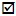 баға

ценакөрсетілсін және белгіленсін

отметить и указать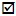 баға

ценакөрсетілсін және белгіленсін

отметить и указать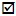 баға

ценакөрсетілсін және белгіленсін

отметить и указать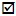 баға

ценаТопырақты қазаншұңқыр пішінінде әзірлеу жұмыстары

Работы по разработке грунта в соответствии с профилем котлована

43.12.12.110текше м

куб.м______________________________автотүсіргіштерге жүк тиеумен

с погрузкой в автосамосвалытекше м

куб.м________үйіндіге жөнелтумен

с отгрузкой в отвалтекше м

куб.м________ойық тереңдігі

глубина выемки, мтекше м

куб.м________топырақ тобы

группа грунтатекше м

куб.м________экскаватор шөмішінің

сыйымдылығы, м3

емкость ковша экскаватора, м3текше м

куб.м________Жұмыс сипаттамасы өзгергенде өткен тоқсанның салғастырмалы бағасы

Сопоставимая цена предыдущего квартала при изменении характеристики работытекше м

куб.м______________________

өткен жылғы

IV тоқсан

IV квартал

предыдущего года______________________

өткен жылғы

IV тоқсан

IV квартал

предыдущего года____________________

I тоқсан

I квартал____________________

I тоқсан

I квартал_____________________

II тоқсан

II квартал_____________________

II тоқсан

II квартал__________________

III тоқсан

III квартал__________________

III тоқсан

III кварталТиелген топырақты тасымалдау жұмыстары

Работы по перевозке выгруженного грунта

43.12.12.532тонна

тонн______________________________топырақ тобы

группа грунтатонна

тоннтасымал қашықтығы, км

расстояние перевозки, кмтонна

тоннЖұмыс сипаттамасы өзгергенде өткен тоқсанның салғастырмалы бағасы

Сопоставимая цена предыдущего квартала при изменении характеристики работытонна

тонн______________________

өткен жылғы IV тоқсан

IV квартал предыдущего года______________________

өткен жылғы IV тоқсан

IV квартал предыдущего года____________________

I тоқсан

I квартал____________________

I тоқсан

I квартал_____________________

II тоқсан

II квартал_____________________

II тоқсан

II квартал__________________

III тоқсан

III квартал__________________

III тоқсан

III кварталТопырақты ор жол пішінінде әзірлеу жұмыстары

Работы по разработке грунта в соответствии с профилем траншеи

43.12.12.120текше м

куб.м______________________________жүкті автотүсіргіштерге тиеумен

с погрузкой в автосамосвалытекше м

куб.мүйіндіге жөнелтумен

с отгрузкой в отвалтекше м

куб.моржол ені, м

ширина траншеи, мтекше м

куб.мтопырақ тобы 

группа грунтатекше м

куб.мэкскаватор шөмішінің 

сыйымдылығы, м3

емкость ковша экскаватора, м3текше м

куб.мЖұмыс сипаттамасы өзгергенде өткен тоқсанның салғастырмалы бағасы

Сопоставимая цена предыдущего квартала при изменении характеристики работытекше м

куб.м______________________

өткен жылғы IV тоқсан

IV квартал

предыдущего года______________________

өткен жылғы IV тоқсан

IV квартал

предыдущего года____________________

I тоқсан

I квартал____________________

I тоқсан

I квартал_____________________

II тоқсан

II квартал_____________________

II тоқсан

II квартал__________________

III тоқсан

III квартал__________________

III тоқсан

III кварталТопырақты нығыздау жұмыстары

Работы по уплотнению грунта

43.12.12.512текше м

куб.м.______________________________пневматикалық таптау арқылы

пневматическими трамбовкамитекше м

куб.м.тіркемелі тығыздағыш арқылы

катками прицепнымитекше м

куб.м.өзі жүретін тығыздағыш арқылы

катками самоходнымитекше м

куб.м.қуаты, т

мощность, ттекше м

куб.м.топырақ тобы

группа грунтатекше м

куб.м.қабат қалыңдығы, см

толщина слоя, смтекше м

куб.м.бір із бойымен өтетін өткел саны

количество проходов поодному следутекше м

куб.м.Жұмыс сипаттамасы өзгергенде өткен тоқсанның салғастырмалы бағасы

Сопоставимая цена предыдущего квартала при изменении характеристики работытекше м

куб.м.______________________

өткен жылғы IV тоқсан

IV квартал

предыдущего года______________________

өткен жылғы IV тоқсан

IV квартал

предыдущего года____________________

I тоқсан

I квартал____________________

I тоқсан

I квартал_____________________

II тоқсан

II квартал_____________________

II тоқсан

II квартал__________________

III тоқсан

III квартал__________________

III тоқсан

III кварталОйық түбін материалдармен нығыздау ( жеткізу, жайын салу, нығыздау) жұмыстары

Работы по уплотнению дна выемки материалами (поставка, раскладка, уплотнение)

43.12.12.591ш.м

кв.м______________________________ұсақ тас

щебеньш.м

кв.ммалтатас

гравийш.м

кв.мбасқалар

другиеш.м

кв.ммаркасы 

маркаш.м

кв.мфракция, мм

фракция, ммш.м

кв.мқабат қалыңдығы, см

толщина слоя, смш.м

кв.мЖұмыс сипаттамасы өзгергенде өткен тоқсанның салғастырмалы бағасы

Сопоставимая цена предыдущего квартала при изменении характеристики работы______________________

өткен жылғы IV тоқсан

IV квартал

предыдущего года______________________

өткен жылғы IV тоқсан

IV квартал

предыдущего года____________________

I тоқсан

I квартал____________________

I тоқсан

I квартал_____________________

II тоқсан

II квартал_____________________

II тоқсан

II квартал__________________

III тоқсан

III квартал__________________

III тоқсан

III кварталТопырақты қайта толтырып жабу жұмыстары

Работы по обратной засыпке грунта

43.12.12.511текше м

куб.м______________________________ор жол мен қазаншұңқырлардытопырақпен толтырып жабу

засыпка траншей и котловановтекше м

куб.меден астына себелеп төсеу

подсыпка под полытекше м

куб.мтопырақ тобы

группа грунтатекше м

куб.мауыстырылған орын қашықтығы, м

расстояние перемещения, мтекше м

куб.мЖұмыс сипаттамасы өзгергенде өткен тоқсанның салғастырмалы бағасы

Сопоставимая цена предыдущего квартала при изменении характеристики работытекше м

куб.м______________________

өткен жылғы IV тоқсан

IV квартал

предыдущего года______________________

өткен жылғы IV тоқсан

IV квартал

предыдущего года____________________

I тоқсан

I квартал____________________

I тоқсан

I квартал_____________________

II тоқсан

II квартал_____________________

II тоқсан

II квартал__________________

III тоқсан

III квартал__________________

III тоқсан

III кварталПайдаланылған топырақты қазынды ор жиегінен резервке ауыстыру жұмыстары

Работы по перемещению отработанного грунта от кромки выемки в резерв

43.12.12.410м______________________________топырақ тобы 

группа грунтамтасымал қашықтығы, м 

расстояние перевозки, ммЖұмыс сипаттамасы өзгергенде өткен тоқсанның салғастырмалы бағасы

Сопоставимая цена предыдущего квартала при изменении характеристики работым______________________

өткен жылғы IV тоқсан

IV квартал

предыдущего года______________________

өткен жылғы IV тоқсан

IV квартал

предыдущего года____________________

I тоқсан

I квартал____________________

I тоқсан

I квартал_____________________

II тоқсан

II квартал_____________________

II тоқсан

II квартал__________________

III тоқсан

III квартал__________________

III тоқсан

III кварталТереңдікте жинақталған су деңгейін азайту және төгу үшін ылғал топырақ бойындағы суды сорғымен айдау жұмыстары

Работы по устройству водоотлива в мокрых грунтах откачиванием воды из заглубленных зумпфов насосами для водоотлива и водопонижения

43.12.12.311текше м

куб.м______________________________піспекті сорғылармен

насосом поршневымтекше м

куб.морталықтан тепкіш сорғылармен

насосом центробежнымтекше м

куб.мқуаты, кВт

мощность, кВттекше м

куб.мқазаншұңқырдан 

из котлованатекше м

куб.мор жолдан

из траншеитекше м

куб.мЖұмыс сипаттамасы өзгергенде өткен тоқсанның салғастырмалы бағасы

Сопоставимая цена предыдущего квартала при изменении характеристики работытекше м

куб.м______________________

өткен жылғы IV тоқсан

IV квартал

предыдущего года______________________

өткен жылғы IV тоқсан

IV квартал

предыдущего года____________________

I тоқсан

I квартал____________________

I тоқсан

I квартал_____________________

II тоқсан

II квартал_____________________

II тоқсан

II квартал__________________

III тоқсан

III квартал__________________

III тоқсан

III кварталЖұмыстың атауы, коды және оның сипаттамасы

Название, код работы и ее характеристикаӨлшем бірлігі

Единица измеренияI тоқсан

I кварталI тоқсан

I кварталII тоқсан

II кварталII тоқсан

II кварталII тоқсан

II кварталIII тоқсан

III кварталIII тоқсан

III кварталIV тоқсан

IV кварталIV тоқсан

IV кварталIV тоқсан

IV кварталЖұмыстың атауы, коды және оның сипаттамасы

Название, код работы и ее характеристикаӨлшем бірлігі

Единица измерениякөрсетілсін және белгіленсін

отметить и указатьбаға

ценакөрсетілсін және белгіленсін

отметить и указатькөрсетілсін және белгіленсін

отметить и указатьбаға

ценакөрсетілсін және белгіленсін

отметить и указатьбаға

ценакөрсетілсін және белгіленсін

отметить и указатьбаға

ценабаға

ценаІргетас құрылымдарын орнату жұмыстары

Работы по установке конструкций фундаментов

43.99.30.110текше м

куб.м_______________________________________жалпақ

плоскиетекше м

куб.м_______________________________________стакан тектес

стаканного типатекше м

куб.м_______________________________________басқалар

другиетекше м

куб.м_______________________________________бетон класы 

бетон классатекше м

куб.м_______________________________________су өткізбейтіндігі

водонепроницаемостьтекше м

куб.м_______________________________________сульфатқа төзімділігі

сульфатостойкостьтекше м

куб.м_______________________________________Жұмыс сипаттамасы өзгергенде өткен тоқсанның салғастырмалы бағасы

Сопоставимая цена предыдущего квартала при изменении характеристики работытекше м

куб.м_____________________

өткен жылғы IV тоқсан

IV квартал предыдущего года_____________________

өткен жылғы IV тоқсан

IV квартал предыдущего года_____________________

I тоқсан

I квартал_____________________

I тоқсан

I квартал_____________________

I тоқсан

I квартал______________________

II тоқсан

II квартал______________________

II тоқсан

II квартал_____________________

III тоқсан

III квартал_____________________

III тоқсан

III квартал_____________________

III тоқсан

III кварталҚалып және арматура жүргізу жұмыстарымен темірбетон іргетасын орнату (арматура құнынсыз) жұмыстары

Работы по устройству железобетонных фундаментов с установкой опалубки и армированием (без стоимости арматуры)

43.99.30.120текше мкуб.м__________________________________________таспалы

ленточныетекше мкуб.мбағаналы

столбчатыетекше мкуб.мтақталар

плитытекше мкуб.мбетон класы 

бетон классатекше мкуб.мсу өткізбейтіндігі

водонепроницаемостьтекше мкуб.мсульфатқа төзімділігі

сульфатостойкостьЖұмыс сипаттамасы өзгергенде өткен тоқсанның салғастырмалы бағасы

Сопоставимая цена предыдущего квартала при изменении характеристики работы_____________________

өткен жылғы IV тоқсан

IV квартал предыдущего года_____________________

өткен жылғы IV тоқсан

IV квартал предыдущего года_____________________

I тоқсан

I квартал_____________________

I тоқсан

I квартал_____________________

I тоқсан

I квартал______________________

II тоқсан

II квартал______________________

II тоқсан

II квартал_____________________

III тоқсан

III квартал_____________________

III тоқсан

III квартал_____________________

III тоқсан

III кварталҚалып орнату жұмыстарымен бетон іргетастарын тұрғызу жұмыстары

Работы по устройству бетонных фундаментов с установкой опалубки

43.99.30.130текше м

куб.м_________________________________________таспалы

ленточныетекше м

куб.м_________________________________________бағаналы

столбчатыетекше м

куб.м_________________________________________тақталар

плитытекше м

куб.м_________________________________________бетон класы 

бетон классатекше м

куб.м_________________________________________су өткізбейтіндігі 

водонепроницаемостьтекше м

куб.м_________________________________________сульфатқа төзімділігі сульфатостойкостьтекше м

куб.м_________________________________________Жұмыс сипаттамасы өзгергенде өткен тоқсанның салғастырмалы бағасы

Сопоставимая цена предыдущего квартала при изменении характеристики работы_____________________

өткен жылғы IV тоқсан

IV квартал предыдущего года_____________________

өткен жылғы IV тоқсан

IV квартал предыдущего года_____________________

I тоқсан

I квартал_____________________

I тоқсан

I квартал_____________________

I тоқсан

I квартал______________________

II тоқсан

II квартал______________________

II тоқсан

II квартал_____________________

III тоқсан

III квартал_____________________

III тоқсан

III квартал_____________________

III тоқсан

III кварталТопыраққа қада қағу жұмыстары

Работы по забиванию свай в грунт

43.99.30.300текше м

куб.м__________________________________________қаданы тереңге бойлата қағатын агрегат:

агрегат для погружения свай:текше м

куб.м__________________________________________дизель балға

дизель молоттекше м

куб.м__________________________________________трактордағы

на тракторетекше м

куб.м__________________________________________экскаватордағы

на экскаваторетекше м

куб.м__________________________________________тістабанды діңдегі

на гусеничном копретекше м

куб.м__________________________________________дірілдеме бойлатушы қада қағатын құрал

вибропогружательтекше м

куб.м__________________________________________қадалар:

сваи:текше м

куб.м__________________________________________ұзындығы, м

длина, мтекше м

куб.м__________________________________________периметрі, мм

периметр, ммтекше м

куб.м__________________________________________топырақ тобы 

группа грунтовтекше м

куб.м__________________________________________бетон класы 

бетон классатекше м

куб.м__________________________________________су өткізбейтіндігі

водонепроницаемостьтекше м

куб.м__________________________________________сульфатқа төзімділігі 

сульфатостойкостьтекше м

куб.м__________________________________________Жұмыс сипаттамасы өзгергенде өткен тоқсанның салғастырмалы бағасы

Сопоставимая цена предыдущего квартала при изменении характеристики работы_____________________

өткен жылғы IV тоқсан

IV квартал предыдущего года_____________________

өткен жылғы IV тоқсан

IV квартал предыдущего года_____________________

I тоқсан

I квартал_____________________

I тоқсан

I квартал_____________________

I тоқсан

I квартал______________________

II тоқсан

II квартал______________________

II тоқсан

II квартал_____________________

III тоқсан

III квартал_____________________

III тоқсан

III квартал_____________________

III тоқсан

III кварталЖұмыстың атауы, коды және оның сипаттамасы

Название, код работы и ее характеристикаӨлшем бірлігі

Единица измеренияI тоқсан

I кварталI тоқсан

I кварталI тоқсан

I кварталI тоқсан

I кварталI тоқсан

I кварталII тоқсан

II кварталII тоқсан

II кварталIII тоқсан

III кварталIII тоқсан

III кварталIV тоқсан

IV кварталIV тоқсан

IV кварталIV тоқсан

IV кварталЖұмыстың атауы, коды және оның сипаттамасы

Название, код работы и ее характеристикаӨлшем бірлігі

Единица измерениякөрсетілсін және белгіленсін

отметить и указать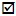 көрсетілсін және белгіленсін

отметить и указатькөрсетілсін және белгіленсін

отметить и указатьбаға

ценабаға

ценакөрсетілсін және белгіленсін

отметить и указать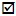 баға

ценакөрсетілсін және белгіленсін

отметить и указать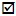 баға

ценакөрсетілсін және белгіленсін

отметить и указать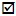 көрсетілсін және белгіленсін

отметить и указатьбаға

ценаҚабырға мен арақабырғаларды қалып және арматура орнату арқылы тұрғызу (арматура құнынсыз) жұмыстары

Работы по устройству стен и перегородок с установкой опалубки и армированием (без стоимости арматуры)

43.99.40.121текше  м

куб.м_____________________________________құрылымдың қалыңдығы, мм

толщина конструкции, ммтекше  м

куб.м_____________________________________ауыр бетон

бетон тяжелыйтекше  м

куб.м_____________________________________жеңіл бетон

бетон легкийтекше  м

куб.м_____________________________________Жұмыс сипаттамасы өзгергенде өткен тоқсанның салғастырмалы бағасы

Сопоставимая цена предыдущего квартала при изменении характеристики работытекше  м

куб.м___________________

өткен жылғы IV тоқсан

IV квартал предыдущего года___________________

өткен жылғы IV тоқсан

IV квартал предыдущего года___________________

өткен жылғы IV тоқсан

IV квартал предыдущего года___________________

өткен жылғы IV тоқсан

IV квартал предыдущего года___________________

өткен жылғы IV тоқсан

IV квартал предыдущего года_____________________

I тоқсан

I квартал_____________________

I тоқсан

I квартал________________________

II тоқсан

II квартал________________________

II тоқсан

II квартал______________________

III тоқсан

III квартал______________________

III тоқсан

III квартал______________________

III тоқсан

III кварталБетон қабырғалар мен арақабырғаларды қалып арқылы орнату жұмыстары

Работы по устройству бетонных стен и перегородок с установлением опалубки

43.99.40.410текше м

куб.м__________________________________________________________құрылымдың қалыңдығы, мм 

толщина конструкции, ммтекше м

куб.мауыр бетон 

бетон тяжелыйтекше м

куб.мжеңіл бетон 

бетон легкийтекше м

куб.мЖұмыс сипаттамасы өзгергенде өткен тоқсанның салғастырмалы бағасы

Сопоставимая цена предыдущего квартала при изменении характеристики работытекше м

куб.м___________________

өткен жылғы IV тоқсан

IV квартал предыдущего года___________________

өткен жылғы IV тоқсан

IV квартал предыдущего года___________________

өткен жылғы IV тоқсан

IV квартал предыдущего года___________________

өткен жылғы IV тоқсан

IV квартал предыдущего года___________________

өткен жылғы IV тоқсан

IV квартал предыдущего года_____________________

I тоқсан

I квартал_____________________

I тоқсан

I квартал________________________

II тоқсан

II квартал________________________

II тоқсан

II квартал______________________

III тоқсан

III квартал______________________

III тоқсан

III квартал______________________

III тоқсан

III кварталҚалып және арматура жүргізу жұмыстарымен қаңқаның темірбетон элементтерін орнату (арматура құнынсыз) жұмыстары

Работы по устройству железобетонных элементов каркаса с установкой опалубки и армированием (без стоимости арматуры)

43.99.40.111текше м

куб.м_________________________________________________________бағандар, тіреулер

колонны, стойкитекше м

куб.марқалықтар, беларқалықтар

балки, ригелитекше м

куб.мбасқа

другоетекше м

куб.мбетон класы

бетон классатекше м

куб.мЖұмыс сипаттамасы өзгергенде өткен тоқсанның салғастырмалы бағасы

Сопоставимая цена предыдущего квартала при изменении характеристики работытекше м

куб.м___________________

өткен жылғы IV тоқсан

IV квартал предыдущего года___________________

өткен жылғы IV тоқсан

IV квартал предыдущего года___________________

өткен жылғы IV тоқсан

IV квартал предыдущего года___________________

өткен жылғы IV тоқсан

IV квартал предыдущего года___________________

өткен жылғы IV тоқсан

IV квартал предыдущего года_____________________

I тоқсан

I квартал_____________________

I тоқсан

I квартал________________________

II тоқсан

II квартал________________________

II тоқсан

II квартал______________________

II тоқсан

III квартал______________________

II тоқсан

III квартал______________________

II тоқсан

III кварталКөлемді-ауыстырмалы қалыптағы қабырғаларды бетондау оларды жинақтау мен бөлшектеу жұмыстары

Работы по бетонированию стен в объемно-переставной опалубке, включая ее монтаж и демонтаж

43.99.40.420текше м

куб.м___________________________________________________________құрылымдар:

конструкции:текше м

куб.мбиіктігі м

высота мтекше м

куб.мқалыңдығы мм

толщина ммтекше м

куб.мауыр бетон, класы 

бетон тяжелыйтекше м

куб.мжеңіл бетон, классы 

бетон легкийтекше м

куб.мЖұмыс сипаттамасы өзгергенде өткен тоқсанның салғастырмалы бағасыСопоставимая цена предыдущего квартала при изменении характеристики работытекше м

куб.м___________________

өткен жылғы IV тоқсан

IV квартал предыдущего года___________________

өткен жылғы IV тоқсан

IV квартал предыдущего года___________________

өткен жылғы IV тоқсан

IV квартал предыдущего года___________________

өткен жылғы IV тоқсан

IV квартал предыдущего года___________________

өткен жылғы IV тоқсан

IV квартал предыдущего года_____________________

I тоқсан

I квартал_____________________

I тоқсан

I квартал________________________

II тоқсан

II квартал________________________

II тоқсан

II квартал______________________

III тоқсан

III квартал______________________

III тоқсан

III квартал______________________

III тоқсан

III кварталҚалып және арматура жүргізу жұмыстарымен темірбетон арақабырғаларын орнату (арматура құнынсыз) жұмыстары

Работы по устройству железобетонных перекрытий с установкой опалубки и армированием (без стоимости арматуры)

43.99.40.122текше м

куб.м___________________________________________________________арқалықсыз 

безбалочныетекше м

куб.миректелген

ребристыетекше м

куб.мтемірбетон аражабынын жинақтау барысында болат және құйма учаскелерінің 

бойымен

по стальным балкам и 

монолитные участки при сборном железобетонном перекрытиитекше м

куб.мбетон класы 

бетон классатекше м

куб.мқұрылымдың қалыңдығы, мм

толщина конструкции, ммтекше м

куб.мЖұмыс сипаттамасы өзгергенде өткен тоқсанның салғастырмалы бағасы

Сопоставимая цена предыдущего квартала при изменении характеристики работытекше м

куб.м___________________

өткен жылғы IV тоқсан

IV квартал предыдущего года___________________

өткен жылғы IV тоқсан

IV квартал предыдущего года___________________

өткен жылғы IV тоқсан

IV квартал предыдущего года___________________

өткен жылғы IV тоқсан

IV квартал предыдущего года___________________

өткен жылғы IV тоқсан

IV квартал предыдущего года_____________________

I тоқсан

I квартал_____________________

I тоқсан

I квартал________________________

II тоқсан

II квартал________________________

II тоқсан

II квартал______________________

III тоқсан

III квартал______________________

III тоқсан

III квартал______________________

III тоқсан

III кварталҚұрама құрылымдарды орнату жұмыстары

Работы по установке конструкций сборных

43.99.40.112дана

шт.___________________________________________________________бағандар, тіреулер, тіректер, жақтаулар

колонны, стойки, опоры, рамыдана

шт.беларқалар, арқалықтар, сырғауылдар

ригели, балки, прогоныдана

шт.басқа

другоедана

шт.бетон класы

бетон классадана

шт.су өткізбейтіндігі

водонепроницаемостьдана

шт.сульфатқа төзімділігі

сульфатостойкостьдана

шт.алдын ала күштелген құрылымдардан

из предварительно-напряженных конструкцийЖұмыс сипаттамасы өзгергенде өткен тоқсанның салғастырмалы бағасы

Сопоставимая цена предыдущего квартала при изменении характеристики работы___________________

өткен жылғы IV тоқсан

IV квартал предыдущего года___________________

өткен жылғы IV тоқсан

IV квартал предыдущего года___________________

өткен жылғы IV тоқсан

IV квартал предыдущего года___________________

өткен жылғы IV тоқсан

IV квартал предыдущего года___________________

өткен жылғы IV тоқсан

IV квартал предыдущего года_____________________

I тоқсан

I квартал_____________________

I тоқсан

I квартал________________________

II тоқсан

II квартал________________________

II тоқсан

II квартал______________________

III тоқсан

III квартал______________________

III тоқсан

III квартал______________________

III тоқсан

III кварталКөлемді-ауыстырмалы қалыптағы қабырғаларды тұрғызу барысында арматура жүргізу жұмыстары

Работы по установке арматуры при устройстве стен в объемно-переставной опалубке

43.99.40.131тонна

тонн___________________________________________________________өңдеу шыбықшалары

отделочные стержнитонна

тоннторлар мен қаңқалар

каркасы и сеткитонна

тоннсалма бөлшектер

закладные деталитонна

тоннжалпақ

плоскиетонна

тоннкеңістікті

пространственные

болат класы

класс сталитонна

тонндиаметрі мм

диаметр ммтонна

тоннЖұмыс сипаттамасы өзгергенде өткен тоқсанның салғастырмалы бағасы

Сопоставимая цена предыдущего квартала при изменении характеристики работы___________________

өткен жылғы IV тоқсан

IV квартал предыдущего года___________________

өткен жылғы IV тоқсан

IV квартал предыдущего года___________________

өткен жылғы IV тоқсан

IV квартал предыдущего года___________________

өткен жылғы IV тоқсан

IV квартал предыдущего года___________________

өткен жылғы IV тоқсан

IV квартал предыдущего года_____________________

I тоқсан

I квартал_____________________

I тоқсан

I квартал________________________

II тоқсан

II квартал________________________

II тоқсан

II квартал______________________

III тоқсан

III квартал______________________

III тоқсан

III квартал______________________

III тоқсан

III кварталСыртқы қабырғалардың панельдерін орнату жұмыстары

Работы по установке панелей наружных стен

43.99.40.191дана

шт.___________________________________________________________негізгі көтергіш

несущиедана

шт.негізгі көтергіш емес

ненесущиедана

шт.биіктігі бір қабат

высотой на этаждана

шт.таспалы қиықтар

ленточной разрезкидана

шт.ауыр бетоннан

из тяжелого бетонадана

шт.жеңіл бетоннан

из легкого бетонадана

шт.бір қабатты, қалыңдығы, см

однослойные, толщиной, смдана

шт.көп қабатты, қалыңдығы, см

многослойные, толщиной, смдана

шт.орташа жылылық қабаты, см

средний утепляющий слой, смдана

шт.материал

материалдана

шт.тығыздығы, см

плотность, смдана

шт.сыртқы үстіңгі бетінің сипаттамасы:

внешняя поверхность:дана

шт.үстіңгі қабаттарға әрлік полимер бояуларын жалату 

декоративное покрытие 

полимерными краскамитас қиыршықтары 

батырылған фактуралық бетон қабаты 

фактурный слой из бетона 

с втопленной каменной 

крошкой басқа

другоеЖұмыс сипаттамасы өзгергенде өткен тоқсанның салғастырмалы бағасы

Сопоставимая цена предыдущего квартала при изменении характеристики работы___________________

өткен жылғы IV тоқсан

IV квартал предыдущего года___________________

өткен жылғы IV тоқсан

IV квартал предыдущего года___________________

өткен жылғы IV тоқсан

IV квартал предыдущего года___________________

өткен жылғы IV тоқсан

IV квартал предыдущего года___________________

өткен жылғы IV тоқсан

IV квартал предыдущего года_____________________

I тоқсан

I квартал_____________________

I тоқсан

I квартал________________________

II тоқсан

II квартал________________________

II тоқсан

II квартал______________________

III тоқсан

III квартал______________________

III тоқсан

III квартал______________________

III тоқсан

III кварталІшкі қабырғалардың, арақабырғалардың панельдерін орнату жұмыстары

Работы по установке панелей внутренних стен, перегородок

43.99.40.192дана

шт. ___________________________________________________________ауыр бетоннан

из тяжелого бетонадана

шт. жеңіл бетоннан

из легкого бетонадана

шт. ғанышты бетоннан

гипсобетонныедана

шт. желдеткіш арналарымен 

с вентиляционными каналамидана

шт. электр аспаптарын орнатуға

арналған қабырға ойықтарымен (электр панельдер)

с нишами для установки 

электроприборов (электропанели)қалыңдығы, см

толщина, смЖұмыс сипаттамасы өзгергенде өткен тоқсанның салғастырмалы бағасы

Сопоставимая цена предыдущего квартала при изменении характеристики работы___________________

өткен жылғы IV тоқсан

IV квартал предыдущего года___________________

өткен жылғы IV тоқсан

IV квартал предыдущего года___________________

өткен жылғы IV тоқсан

IV квартал предыдущего года___________________

өткен жылғы IV тоқсан

IV квартал предыдущего года___________________

өткен жылғы IV тоқсан

IV квартал предыдущего года_____________________

I тоқсан

I квартал_____________________

I тоқсан

I квартал________________________

II тоқсан

II квартал________________________

II тоқсан

II квартал______________________

III тоқсан

III квартал______________________

III тоқсан

III квартал______________________

III тоқсан

III кварталАражабын, жабынды тақталарын орнату жұмыстары

Работы по установке плит перекрытий, покрытий

43.99.40.194дана

шт.____________________________________________________________көп қуысты

многопустотныедана

шт.тұтас

сплошныедана

шт.алдын-ала күштелген 

құрылымдардан

из предварительно 

напряженных конструкцийдана

шт.келтірілген қалыңдық, см

приведенная толщина, смдана

шт.нормативті жүктеме, кг/ш.м

нормативная нагрузка, кг/м2дана

шт.баспалдақ аралығының 

ұзындығы, м

длина пролета, мдана

шт.Жұмыс сипаттамасы өзгергенде өткен тоқсанның салғастырмалы бағасы

Сопоставимая цена предыдущего квартала при изменении характеристики работы___________________

өткен жылғы IV тоқсан

IV квартал предыдущего года___________________

өткен жылғы IV тоқсан

IV квартал предыдущего года___________________

өткен жылғы IV тоқсан

IV квартал предыдущего года___________________

өткен жылғы IV тоқсан

IV квартал предыдущего года___________________

өткен жылғы IV тоқсан

IV квартал предыдущего года_____________________

I тоқсан

I квартал_____________________

I тоқсан

I квартал________________________

II тоқсан

II квартал________________________

II тоқсан

II квартал______________________

III тоқсан

III квартал______________________

III тоқсан

III квартал______________________

III тоқсан

III кварталБаспалдақтардың құрама элементтерін орнату жұмыстары

Работы по установке сборных элементов лестниц

43.99.40.193дана

шт.___________________________________________________________адымды баспалдақтар

лестничные маршидана

шт.жартылай алаңқайлы 

адымды баспалдақтар

лестничные марши с 

полуплощадкамидана

шт.адым ені, м

ширина марша, мдана

шт.баспалдақ саны, дана

количество ступеней, шт.дана

шт.кг/ш.м салмағына 

сәйкестендірілген

под нагрузку, кг/м2дана

шт.үстіңгі оңқай бетонды беті

поверхность лицевая 

бетоннаядана

шт.әрленген таскестемен 

келтірілген үстіңгі беті 

поверхность мозаичная 

шлифованнаядана

шт.“брекчия” тектес 

кілемдермен қаптау

облицовка коврами 

типа “брекчия"дана

шт.басқа

другоедана

шт.Жұмыс сипаттамасы өзгергенде өткен тоқсанның салғастырмалы бағасы

Сопоставимая цена предыдущего квартала при изменении характеристики работы___________________

өткен жылғы IV тоқсан

IV квартал предыдущего года___________________

өткен жылғы IV тоқсан

IV квартал предыдущего года___________________

өткен жылғы IV тоқсан

IV квартал предыдущего года___________________

өткен жылғы IV тоқсан

IV квартал предыдущего года___________________

өткен жылғы IV тоқсан

IV квартал предыдущего года_____________________

I тоқсан

I квартал_____________________

I тоқсан

I квартал________________________

II тоқсан

II квартал________________________

II тоқсан

II квартал______________________

III тоқсан

III квартал______________________

III тоқсан

III квартал______________________

III тоқсан

III кварталҚабырға тақталарын орнату жұмыстары

Работы по установке стеновых плит

43.99.40.195дана

шт.___________________________________________________________бетон

бетонныедана

шт.құмды-цемент

цементно-песчаныедана

шт.басқалар

другиедана

шт.өлшемі, ұзындығы х ені мм

размер, длина х ширина ммдана

шт.қалыңдығы, мм

толщина, ммдана

шт.тегіс үстіңгі беті

поверхность гладкаядана

шт.үстіңгі бедерлі беті

поверхность рельефнаяқабырға қаптау ретінде

в качестве облицовки стенлоджиялар мен балкондар

қоршаулары ретінде 

в качестве ограждений 

лоджий и балконовбасқалар 

другиедайын металл қаңқасы 

бойымен орнату

установка по готовому 

металлическому каркасуерітіндіге орнату

установка на раствореЖұмыс сипаттамасы өзгергенде өткен тоқсанның салғастырмалы бағасы

Сопоставимая цена предыдущего квартала при изменении характеристики работы___________________

өткен жылғы IV тоқсан

IV квартал предыдущего года___________________

өткен жылғы IV тоқсан

IV квартал предыдущего года___________________

өткен жылғы IV тоқсан

IV квартал предыдущего года___________________

өткен жылғы IV тоқсан

IV квартал предыдущего года___________________

өткен жылғы IV тоқсан

IV квартал предыдущего года_____________________

I тоқсан

I квартал_____________________

I тоқсан

I квартал________________________

II тоқсан

II квартал________________________

II тоқсан

II квартал______________________

III тоқсан

III квартал______________________

III тоқсан

III квартал______________________

III тоқсан

III кварталДайын негіз бойымен жеке баспалдақтардан тұтас саты құрау жұмыстары

Работы по установке лестниц из отдельных ступеней по готовому основанию

43.99.40.910м______________________________________________негізгі көтергіш құрылым:

несущая конструкция:м______________________________________________темірбетон арқалықтарының 

бойымен

по железобетонным балкамм______________________________________________метал косоурлармен

металлическим косоурамм______________________________________________саты қалыңдығы, мм 

толщина ступени, ммм______________________________________________өлшемі, ұзындығы х ені мм 

размер, длина х ширина, мм үстіңгі бетонды беті

поверхность бетоннаятаскестемен әрленген үстіңгі беті

поверхность мозаичная басқа үстіңгі беті

другая поверхностьЖұмыс сипаттамасы өзгергенде өткен тоқсанның салғастырмалы бағасы

Сопоставимая цена предыдущего квартала при изменении характеристики работы___________________

өткен жылғы IV тоқсан

IV квартал предыдущего года___________________

өткен жылғы IV тоқсан

IV квартал предыдущего года___________________

өткен жылғы IV тоқсан

IV квартал предыдущего года___________________

өткен жылғы IV тоқсан

IV квартал предыдущего года___________________

өткен жылғы IV тоқсан

IV квартал предыдущего года_____________________

I тоқсан

I квартал_____________________

I тоқсан

I квартал______________________

II тоқсан

II квартал______________________

II тоқсан

II квартал______________________

III тоқсан

III квартал______________________

III тоқсан

III квартал______________________

III тоқсан

III кварталЖіктерді герметикалау құрылғысы жұмыстары

Работы по устройству герметизации швов

43.99.40.920м______________________________________________қабырғалық панельдерді

стеновых панелейм______________________________________________терезе мен балкон есіктерінің 

қораптарын

коробок окон и балконных дверейм______________________________________________аражабын панельдерді

панелей перекрытиям______________________________________________гермиттік аратөсемдермен 

с прокладками из гермитам______________________________________________көбік полистиролмен

с пенополистироломм______________________________________________аралық қабат мастикамен 

с прокладками мастикойм______________________________________________аралық қабат ерітіндімен

с прокладками растворомм______________________________________________Жұмыс сипаттамасы өзгергенде өткен тоқсанның салғастырмалы бағасы

Сопоставимая цена предыдущего квартала при изменении характеристики работы_________________

өткен жылғы IV тоқсан

IV квартал предыдущего года_________________

өткен жылғы IV тоқсан

IV квартал предыдущего года_________________

өткен жылғы IV тоқсан

IV квартал предыдущего года_________________

өткен жылғы IV тоқсан

IV квартал предыдущего года_______________________

I тоқсан

I квартал_______________________

I тоқсан

I квартал_______________________

I тоқсан

I квартал________________________

II тоқсан

II квартал________________________

II тоқсан

II квартал______________________

III тоқсан

III квартал______________________

III тоқсан

III квартал______________________

III тоқсан

III кварталА класты арматуралық болаттан жиналған металл қаңқаны орнату жұмыстары

Работы по установке металлического каркаса, собранного из арматурной стали класса А

43.99.50.160тонна

тонн____________________________________________Іргетастарға арналаған

для фундаментовтонна

тонн____________________________________________тірегіш, бағандарға арналған для опор, колоннтонна

тонн____________________________________________арқалықтарға, беларқалықтарға

арналған

для балок, ригелейқабырғаларға арналған

для стенаражабындарға арналған

для перекрытийжалпақ

плоскиекеңістіктік

пространственныежеке шыбықшалардан

из отдельных стержнейЖұмыс сипаттамасы өзгергенде өткен тоқсанның салғастырмалы бағасы

Сопоставимая цена предыдущего квартала при изменении характеристики работы_________________

өткен жылғы IV тоқсан

IV квартал предыдущего года_________________

өткен жылғы IV тоқсан

IV квартал предыдущего года_________________

өткен жылғы IV тоқсан

IV квартал предыдущего года_________________

өткен жылғы IV тоқсан

IV квартал предыдущего года_______________________

I тоқсан

I квартал_______________________

I тоқсан

I квартал_______________________

I тоқсан

I квартал________________________

II тоқсан

II квартал________________________

II тоқсан

II квартал______________________

III тоқсан

III квартал______________________

III тоқсан

III квартал______________________

III тоқсан

III кварталТорға жинақталған, В класты арматураны орнату жұмыстары

Работы по установке арматуры класса В, собранной в сетки

43.99.50.170тонна

тонн_____________________________________іргетастарға арналған 

для фундаментовтонна

тонн_____________________________________қабырғаларға арналаған

для стентонна

тонн_____________________________________аражабындарға арналаған 

для перекрытийтонна

тонн_____________________________________басқалар 

другиетонна

тонн_____________________________________өрме

плетенаятонна

тонн_____________________________________дәнекерлік

сварнаятонна

тонн_____________________________________Жұмыс сипаттамасы өзгергенде өткен тоқсанның салғастырмалы бағасы

Сопоставимая цена предыдущего квартала при изменении характеристики работытонна

тонн_________________

өткен жылғыIV тоқсан

IV квартал предыдущего года_________________

өткен жылғыIV тоқсан

IV квартал предыдущего года_________________

өткен жылғыIV тоқсан

IV квартал предыдущего года_________________

өткен жылғыIV тоқсан

IV квартал предыдущего года_______________________

I тоқсан

I квартал_______________________

I тоқсан

I квартал_______________________

I тоқсан

I квартал________________________

II тоқсан

II квартал________________________

II тоқсан

II квартал______________________

III тоқсан

III квартал______________________

III тоқсан

III квартал______________________

III тоқсан

III кварталЖұмыстың атауы, коды және оның сипаттамасы

Название, код работы и ее характеристикаӨлшем бірлігі

Единица измеренияI тоқсан

I кварталI тоқсан

I кварталI тоқсан

I кварталII тоқсан

II кварталII тоқсан

II кварталIII тоқсан

III кварталIII тоқсан

III кварталIV тоқсан

IV кварталIV тоқсан

IV кварталЖұмыстың атауы, коды және оның сипаттамасы

Название, код работы и ее характеристикаӨлшем бірлігі

Единица измерениякөрсетілсін және белгіленсін

отметить и указать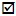 көрсетілсін және белгіленсін

отметить и указатьбаға

ценакөрсетілсін және белгіленсін

отметить и указать 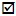 баға

ценакөрсетілсін және белгіленсін

отметить и указать 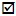 баға

ценакөрсетілсін және белгіленсін

отметить и указать 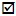 баға

ценаҚабырғалардың болат құрылымдарын жинақтау жұмыстары

Работы по монтажу стальных конструкций стен

43.99.50.110тонна

тонн__________________________________ыстықтай илектелген 

пішіндерден 

из горячекатанных профилейтонна

тонн__________________________________қалың табақты болаттан

из толстолистовой сталитонна

тонн__________________________________майыстырып пісірілген 

пішіндерден

из гнутосварных профилейтонна

тонн__________________________________Жұмыс сипаттамасы өзгергенде өткен тоқсанның салғастырмалы бағасы

Сопоставимая цена предыдущего квартала при изменении характеристики работытонна

тонн______________________

өткен жылғы IV тоқсан

IV квартал

предыдущего года______________________

өткен жылғы IV тоқсан

IV квартал

предыдущего года______________________

өткен жылғы IV тоқсан

IV квартал

предыдущего года_____________________

I тоқсан

квартал_____________________

I тоқсан

квартал_____________________

II тоқсан

II квартал_____________________

II тоқсан

II квартал______________________

III тоқсан

III квартал______________________

III тоқсан

III кварталҰсақ пішінді сортталған болаттан жасалған құрылымдық элементтерді орнату жұмыстары

Работы по установке конструктивных элементов из сортовой стали мелких профилей

43.99.50.130тонна

тонн______________________________________________ыстықтай илектелген пішіндерден 

из горячекатанных прокатных профилейтонна

тонн______________________________________________қалың табақты болаттан

из толстолистовой сталитонна

тонн______________________________________________басқалар / другиетонна

тонн______________________________________________Жұмыс сипаттамасы өзгергенде өткен тоқсанның салғастырмалы бағасы

Сопоставимая цена предыдущего квартала при изменении характеристики работытонна

тонн______________________

өткен жылғы IV тоқсан

IV квартал предыдущего года______________________

өткен жылғы IV тоқсан

IV квартал предыдущего года______________________

өткен жылғы IV тоқсан

IV квартал предыдущего года_____________________

I тоқсан

квартал_____________________

I тоқсан

квартал_____________________

II тоқсан

II квартал_____________________

II тоқсан

II квартал______________________

III тоқсан

III квартал______________________

III тоқсан

III кварталҚабырғаны қоршайтын құрылымдарды жинақтау жұмыстары

Работы по монтажу ограждающих конструкций стен

43.99.50.120ш.м

кв.м______________________________________________көп қабатты қабырға панельдерінен

из многослойных стеновых панелейш.м

кв.м______________________________________________жылытқыш 

утеплительш.м

кв.м______________________________________________табақты мырышталған болаттан 

из листовой оцинкованной стали ш.м

кв.м______________________________________________қалыпқа келтірілген мырышталған болаттан

из профилированной оцинкованной сталиш.м

кв.м______________________________________________қалыңдығы, мм

толщина, ммш.м

кв.м______________________________________________Жұмыс сипаттамасы өзгергенде өткен тоқсанның салғастырмалы бағасы

Сопоставимая цена предыдущего квартала при изменении характеристики работыш.м

кв.м______________________

өткен жылғы IV тоқсан

IV квартал предыдущего года______________________

өткен жылғы IV тоқсан

IV квартал предыдущего года______________________

өткен жылғы IV тоқсан

IV квартал предыдущего года_____________________

I тоқсан

I квартал_____________________

I тоқсан

I квартал_____________________

II тоқсан

II квартал_____________________

II тоқсан

II квартал_____________________

III тоқсан

III квартал_____________________

III тоқсан

III кварталМеталл элементтерге тотығуға қарсы жабындарды жағу жұмыстары

Работы по нанесению антикоррозийного покрытия на металлические элементы

43.99.50.150ш.м

кв.м______________________________________________лакты бояу құрамдармен 

лакокрасочными составамиш.м

кв.м______________________________________________1 мәрте / за 1 разш.м

кв.м______________________________________________2 мәрте / за 2 разаш.м

кв.м______________________________________________ыстық мырыштау тәсілімен 

горячим цинкованиемш.м

кв.м______________________________________________үстіңгі қабатты тегістеу 

грунтованием поверхности ш.м

кв.м______________________________________________тегістеу 

қабаттарының саны

количество слоев 

грунтовки ш.м

кв.м______________________________________________Жұмыс сипаттамасы өзгергенде өткен тоқсанның салғастырмалы бағасы

Сопоставимая цена предыдущего квартала при изменении характеристики работы______________________

өткен жылғы IV тоқсан

IV квартал предыдущего года______________________

өткен жылғы IV тоқсан

IV квартал предыдущего года______________________

өткен жылғы IV тоқсан

IV квартал предыдущего года_____________________

I тоқсан

I квартал_____________________

I тоқсан

I квартал_____________________

II тоқсан

II квартал_____________________

II тоқсан

II квартал______________________

III тоқсан

III квартал______________________

III тоқсан

III кварталБаспалдақ қоршауларын орнату жұмыстары

Работы по установке лестничных ограждений

43.99.50.140м______________________________________________металл тор орнату

металлическая решеткам______________________________________________қабырға бойына тура тартылатын белдемшелер 

продольные пояса по стенамм______________________________________________тұтқа орнатуынсыз

без установки поручням______________________________________________тұтқа орнатуымен

с установкой поручням______________________________________________Тұтқа:

Поручень:м______________________________________________перхлорвинилді 

перхлорвиниловыйм______________________________________________ағаштан жасалған

деревянныйм______________________________________________қылқан жапырақты 

тұқымдас ағаштардан

из хвойных породм______________________________________________қатты жапырақты 

тұқымдас ағаштардан

из твердолиственных породм______________________________________________Тұтқа түрі 

Тип поручням______________________________________________Жұмыс сипаттамасы өзгергенде өткен тоқсанның салғастырмалы бағасы

Сопоставимая цена предыдущего квартала при изменении характеристики работым______________________

өткен жылғы IV тоқсан

IV квартал предыдущего года______________________

өткен жылғы IV тоқсан

IV квартал предыдущего года______________________

өткен жылғы IV тоқсан

IV квартал предыдущего года_____________________

I тоқсан

I квартал_____________________

I тоқсан

I квартал_____________________

II тоқсан

II квартал_____________________

II тоқсан

II квартал______________________

III тоқсан

III квартал______________________

III тоқсан

III кварталЖұмыстың атауы, коды және оның сипаттамасы

Название, код работы и ее характеристикаӨлшем бірлігі

Единица измеренияI тоқсан

I кварталI тоқсан

I кварталII тоқсан

II кварталII тоқсан

II кварталII тоқсан

II кварталIII тоқсан

III кварталIII тоқсан

III кварталIII тоқсан

III кварталIII тоқсан

III кварталIV тоқсан

IV кварталIV тоқсан

IV кварталIV тоқсан

IV кварталЖұмыстың атауы, коды және оның сипаттамасы

Название, код работы и ее характеристикаӨлшем бірлігі

Единица измерениякөрсетілсін және белгіленсін

отметить  и указать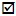 баға

ценакөрсетілсін және белгіленсін

отметить и указать 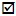 көрсетілсін және белгіленсін

отметить и указать баға

ценакөрсетілсін және белгіленсін

отметить и указать 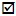 көрсетілсін және белгіленсін

отметить и указать баға

ценабаға

ценакөрсетілсін және белгіленсін

отметить и указать 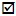 көрсетілсін және белгіленсін

отметить и указать баға

ценаСыртқы қабырғаларды кірпішпен қалау жұмыстары

Работы по кладке кирпичной наружных стен

43.99.60.110текше м

куб.м____________________________________________қарапайым

простаятекше м

куб.м____________________________________________күрделілігі орташа 

средней сложноститекше м

куб.м____________________________________________аралық ауа қабатымен

с воздушной прослойкойтекше м

куб.м____________________________________________қаңқалардың толтырылуымен

с заполнением каркасовтекше м

куб.м____________________________________________арматураланған

армированнаятекше м

куб.м____________________________________________қыш кірпіші 

кирпич керамическийтекше м

куб.м____________________________________________силикат кірпіші 

кирпич силикатный текше м

куб.м____________________________________________басқа

другойтекше м

куб.м____________________________________________кірпіш маркасы 

марка кирпичатекше м

куб.м____________________________________________қабырға қалыңдығы, мм

толщина стены, ммтекше м

куб.м____________________________________________ерітінді маркасы

раствор маркитекше м

куб.м____________________________________________Жұмыс сипаттамасы өзгергенде өткен тоқсанның салғастырмалы бағасы

Сопоставимая цена предыдущего квартала при изменении характеристики работы_____________________

өткен жылғы IV тоқсан

IV квартал предыдущего года_____________________

өткен жылғы IV тоқсан

IV квартал предыдущего года____________________

I тоқсан

I квартал____________________

I тоқсан

I квартал____________________

I тоқсан

I квартал_______________________

II тоқсан

II квартал_______________________

II тоқсан

II квартал_______________________

II тоқсан

II квартал_______________________

II тоқсан

II квартал____________________

III тоқсан

III квартал____________________

III тоқсан

III квартал____________________

III тоқсан

III кварталҚаптау кірпіштермен қалау барысында сыртқы қабырғаларды беттік кірпішпен қалау жұмыстары

Работы по кладке кирпичной наружных стен с облицовкой в процессе кладки лицевым кирпичом

43.99. 60.120текше м

куб.м________________________________________________________________негізгі қабырға кірпіштері:

кирпич несущей стены:текше м

куб.м________________________________________________________________қыштан жасалған

керамическийтекше м

куб.м________________________________________________________________силикаттан жасалған

силикатныйтекше м

куб.м________________________________________________________________тиімді 

эффективныйтекше м

куб.м________________________________________________________________басқалар

другиетекше м

куб.м________________________________________________________________кірпіш маркасы 

марка кирпичатекше м

куб.м________________________________________________________________беттік кірпіш:

лицевой кирпич

қыштан жасалған 

керамическийтекше м

куб.м________________________________________________________________силикаттан жасалған 

силикатныйтекше м

куб.м________________________________________________________________басқа

другойтекше м

куб.м________________________________________________________________кірпіш маркасы 

марка кирпичатекше м

куб.м________________________________________________________________қабырға қалыңдығы, мм

толщина стены, ммтекше м

куб.м________________________________________________________________ерітінді маркасы 

раствор маркитекше м

куб.м________________________________________________________________Жұмыс сипаттамасы өзгергенде өткен тоқсанның салғастырмалы бағасы

Сопоставимая цена предыдущего квартала при изменении характеристики работытекше м

куб.м_____________________

өткен жылғы IV тоқсан

IV квартал предыдущего года_____________________

өткен жылғы IV тоқсан

IV квартал предыдущего года____________________

I тоқсан

I квартал____________________

I тоқсан

I квартал____________________

I тоқсан

I квартал_______________________

II тоқсан

II квартал_______________________

II тоқсан

II квартал_______________________

II тоқсан

II квартал_______________________

II тоқсан

II квартал____________________

III тоқсан

III квартал____________________

III тоқсан

III квартал____________________

III тоқсан

III кварталТақтамен қалау барысында сыртқы қабырғаларды кірпішпен қаптап қалау жұмыстары

Работы по кладке кирпичной наружных стен с облицовкой в процессе кладки плитами

43.99.60.130 ш.м

кв.м___________________________________________қабырға қалыңдығы, мм

толщина стены, ммш.м

кв.м___________________________________________ерітінді маркасы

раствор маркиш.м

кв.м___________________________________________қыш кірпіші 

кирпич керамическийш.м

кв.м___________________________________________силикат кірпіші 

кирпич силикатный ш.м

кв.м___________________________________________кірпіш маркасы 

марка кирпичаш.м

кв.м___________________________________________тақталар:

плиты:

бетоннан жасалған

бетонныеш.м

кв.м___________________________________________цементті-құмды

цементно-песчаныеш.м

кв.м___________________________________________ұлутастан жасалған

из ракушечникаш.м

кв.м___________________________________________басқалар

другиеш.м

кв.м___________________________________________габариттер, мм 

габариты, мм ш.м

кв.м___________________________________________ұзындығы 

длинаш.м

кв.м___________________________________________ені 

ширинаш.м

кв.м___________________________________________қалыңдығы 

толщинаш.м

кв.м___________________________________________Жұмыс сипаттамасы өзгергенде өткен тоқсанның салғастырмалы бағасы

Сопоставимая цена предыдущего квартала при изменении характеристики работыш.м

кв.м_____________________

өткен жылғы IV тоқсан

IV квартал предыдущего года_____________________

өткен жылғы IV тоқсан

IV квартал предыдущего года____________________

I тоқсан

I квартал____________________

I тоқсан

I квартал____________________

I тоқсан

I квартал_______________________

II тоқсан

II квартал_______________________

II тоқсан

II квартал_______________________

II тоқсан

II квартал_______________________

II тоқсан

II квартал____________________

III тоқсан

III квартал____________________

III тоқсан

III квартал____________________

III тоқсан

III кварталІшкі қабырғаларды кірпішпен қалау жұмыстары

Работы по кладке кирпичной внутренних стен

43.99.60.140текше м

куб.м______________________________________________________қабырға қалыңдығы, мм

толщина стены, ммтекше м

куб.м______________________________________________________ерітінді маркасы 

раствор маркитекше м

куб.м______________________________________________________қыш кірпіші 

кирпич керамическийтекше м

куб.м______________________________________________________силикат кірпіші 

кирпич силикатный текше м

куб.м______________________________________________________кірпіш маркасы 

марка кирпичатекше м

куб.м______________________________________________________Жұмыс сипаттамасы өзгергенде өткен тоқсанның салғастырмалы бағасы

Сопоставимая цена предыдущего квартала при изменении характеристики работытекше м

куб.м_____________________

өткен жылғы IV тоқсан

IV квартал предыдущего года_____________________

өткен жылғы IV тоқсан

IV квартал предыдущего года____________________

I тоқсан

I квартал____________________

I тоқсан

I квартал____________________

I тоқсан

I квартал_______________________

II тоқсан

II квартал_______________________

II тоқсан

II квартал_______________________

II тоқсан

II квартал_______________________

II тоқсан

II квартал____________________

III тоқсан

III квартал____________________

III тоқсан

III квартал____________________

III тоқсан

III кварталАрақабырғаларды кірпішпен қалау жұмыстары

Работы по кладке кирпичной перегородок

43.99.60.150ш.м

кв.м______________________________________________________қабырға қалыңдығы, мм

толщина стены, ммш.м

кв.м______________________________________________________ерітінді маркасы 

раствор маркиш.м

кв.м______________________________________________________арматураланбаған

неармированныеш.м

кв.м______________________________________________________арматураланған

армированные ш.м

кв.м______________________________________________________қыш кірпіші 

кирпич керамическийш.м

кв.м______________________________________________________силикат кірпіші 

кирпич силикатный ш.м

кв.м______________________________________________________басқалар

другиеш.м

кв.м______________________________________________________кірпіш маркасы 

марка кирпичаш.м

кв.м______________________________________________________Жұмыс сипаттамасы өзгергенде өткен тоқсанның салғастырмалы бағасы

Сопоставимая цена предыдущего квартала при изменении характеристики работыш.м

кв.м_____________________

өткен жылғы IV тоқсан

IV квартал предыдущего года_____________________

өткен жылғы IV тоқсан

IV квартал предыдущего года____________________

I тоқсан

I квартал____________________

I тоқсан

I квартал____________________

I тоқсан

I квартал_______________________

II тоқсан

II квартал_______________________

II тоқсан

II квартал_______________________

II тоқсан

II квартал_______________________

II тоқсан

II квартал____________________

III тоқсан

III квартал____________________

III тоқсан

III квартал____________________

III тоқсан

III кварталҰсақталған блоктардан қабырғаларды қалау жұмыстары

Работы по кладке стен из блоков мелкоштучных

43.99.60.210текше м

куб.м______________________________________________________қабырға қалыңдығы, мм

толщина стены, ммтекше м

куб.м______________________________________________________ерітінді маркасы 

раствор маркитекше м

куб.м______________________________________________________блоктар:

блоки из:текше м

куб.м______________________________________________________көбікполистиролды бетоннан

пенополистирольного бетонатекше м

куб.м______________________________________________________жеңіл бетоннан

легкого бетонатекше м

куб.м______________________________________________________габариттер, мм 

габариты, мм текше м

куб.м______________________________________________________ұзындығы 

длинатекше м

куб.м______________________________________________________ені 

ширинатекше м

куб.м______________________________________________________қалыңдығы 

толщинатекше м

куб.м______________________________________________________Жұмыс сипаттамасы өзгергенде өткен тоқсанның салғастырмалы бағасы

Сопоставимая цена предыдущего квартала при изменении характеристики работытекше м

куб.м_____________________

өткен жылғы IV тоқсан

IV квартал предыдущего года_____________________

өткен жылғы IV тоқсан

IV квартал предыдущего года____________________

I тоқсан

I квартал____________________

I тоқсан

I квартал____________________

I тоқсан

I квартал_______________________

II тоқсан

II квартал_______________________

II тоқсан

II квартал_______________________

II тоқсан

II квартал_______________________

II тоқсан

II квартал____________________

III тоқсан

III квартал____________________

III тоқсан

III квартал____________________

III тоқсан

III кварталҒаныш тақталармен толтырылған қаңқалық арақабырғаларды орнату жұмыстары

Работы по устройству перегородок каркасных с заполнением плитами гипсовыми

43.99.40.440ш.м

кв.м______________________________________________________бір қабатты

однослойныеш.м

кв.м______________________________________________________екі қабатты

двухслойныеш.м

кв.м______________________________________________________тақталардың өлшемі, мм:

размеры плиты, мм:ш.м

кв.м______________________________________________________ұзындығы 

длинаш.м

кв.м______________________________________________________ені 

ширинаш.м

кв.м______________________________________________________қалыңдығы 

толщинаш.м

кв.м______________________________________________________Жұмыс сипаттамасы өзгергенде өткен тоқсанның салғастырмалы бағасы

Сопоставимая цена предыдущего квартала при изменении характеристики работыш.м

кв.м_____________________

өткен жылғы IV тоқсан

IV квартал предыдущего года_____________________

өткен жылғы IV тоқсан

IV квартал предыдущего года____________________

I тоқсан

I квартал____________________

I тоқсан

I квартал____________________

I тоқсан

I квартал_______________________

II тоқсан

II квартал_______________________

II тоқсан

II квартал_______________________

II тоқсан

II квартал_______________________

II тоқсан

II квартал____________________

III тоқсан

III квартал____________________

III тоқсан

III квартал____________________

III тоқсан

III кварталҚаланатын кірпішті арматуралауға арналған металл бұйымдарды орнату жұмыстары

Работы по установке металлических изделий для армирования кирпичной кладки

43.99.50.180тонна

тонн______________________________________________________арматуралық тор

арматурная сеткатонна

тонн______________________________________________________арматура шыбығы

стержневая арматуратонна

тонн______________________________________________________арматуралық болат классы

класс арматурной сталитонна

тонн______________________________________________________диаметрі, мм

диаметр, ммтонна

тонн______________________________________________________Жұмыс сипаттамасы өзгергенде өткен тоқсанның салғастырмалы бағасы

Сопоставимая цена предыдущего квартала при изменении характеристики работытонна

тонн_____________________

өткен жылғы IV тоқсан

IV квартал предыдущего года_____________________

өткен жылғы IV тоқсан

IV квартал предыдущего года____________________

I тоқсан

I квартал____________________

I тоқсан

I квартал____________________

I тоқсан

I квартал_______________________

II тоқсан

II квартал_______________________

II тоқсан

II квартал_______________________

II тоқсан

II квартал_______________________

II тоқсан

II квартал____________________

III тоқсан

III квартал____________________

III тоқсан

III квартал____________________

III тоқсан

III кварталЖұмыстың атауы, коды және оның сипаттамасы

Название, код работы и ее характеристикаӨлшем бірлігі

Единица измеренияI тоқсан

I кварталI тоқсан

I кварталI тоқсан

I кварталII тоқсан

II кварталII тоқсан

II кварталIII тоқсан

III кварталIII тоқсан

III кварталIV тоқсан

IV кварталIV тоқсан

IV кварталIV тоқсан

IV кварталЖұмыстың атауы, коды және оның сипаттамасы

Название, код работы и ее характеристикаӨлшем бірлігі

Единица измерениякөрсетілсін және белгіленсін

отметить и указать 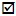 көрсетілсін және белгіленсін

отметить и указать баға

ценакөрсетілсін және белгіленсін отметить и указать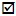 баға

ценакөрсетілсін және белгіленсін

отметить и указать 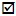 баға

ценакөрсетілсін және белгіленсін

отметить и указать 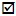 баға

ценабаға

ценаҚабырғалардың және дыбыс өткізгіш терезелердің қырлары мен жандарын өңдеу үшін металл элементтерін көтеретін негізгі құрылымдарын бекіту үшін  қағылған  асбестоцементті табақшалардан жасалған жазық төбені жабындау жұмыстары

Работы по устройству плоских кровель из асбестоцементных листов с обделкой коньков, ребер, примыканий к стенам и слуховым окнам и креплением к несущей конструкции металлическими элементами

43.91.19.130ш.м

кв.м______________________________________________жазық

плоскихш.м

кв.м______________________________________________толқын

волнистыхш.м

кв.м______________________________________________кәдімгі пішіндегі

обыкновенного профиляш.м

кв.м______________________________________________орташа пішіндегі

среднего профиляш.м

кв.м______________________________________________ағаш тор көз бойымен оны орнату

по деревянной обрешетке с ее  устройствомш.м

кв.м______________________________________________дайын арқалық бойымен

по готовым прогонамш.м

кв.м______________________________________________Жұмыс сипаттамасы  өзгергенде өткен тоқсанның  салғастырмалы бағасы

Сопоставимая цена предыдущего квартала при изменении характеристики работыш.м

кв.м_____________________

өткен жылғы IV тоқсан

IV квартал предыдущего года_____________________

өткен жылғы IV тоқсан

IV квартал предыдущего года_____________________

өткен жылғы IV тоқсан

IV квартал предыдущего года______________________

I тоқсан

I квартал______________________

I тоқсан

I квартал____________________

II тоқсан

II квартал____________________

II тоқсан

II квартал_______________________

III тоқсан

III квартал_______________________

III тоқсан

III квартал_______________________

III тоқсан

III кварталҚиыршық тастан жасалған қорғаныс қабаты және жағыммен орама материал  жапсырылған орама төсеніштен жазық  төбе – шатырды орнату  жұмыстары

Работы по устройству  плоских кровель из рулонных материалов с наклейкой рулонного ковра мастикой и защитным слоем из гравия

43.91.19.110ш.м

кв.м____________________________________үш қабатты

трехслойныеш.м

кв.м____________________________________төрт қабатты

четырехслойныеш.м

кв.м____________________________________басқалар

другиеш.м

кв.м____________________________________материал:

материал:

рубероид

рубероидш.м

кв.м____________________________________гидроизол

гидроизолш.м

кв.м____________________________________басқа

другойш.м

кв.м____________________________________мастика:

мастика:

битумды

битумнаяш.м

кв.м____________________________________қарамай

дегтеваяш.м

кв.м____________________________________басқа

другоеш.м

кв.м____________________________________Жұмыс сипаттамасы  өзгергенде өткен тоқсанның  салғастырмалы бағасы

Сопоставимая цена предыдущего квартала при изменении характеристики работыш.м

кв.м______________________

өткен жылғы IV тоқсан

IV квартал предыдущего года______________________

өткен жылғы IV тоқсан

IV квартал предыдущего года______________________

өткен жылғы IV тоқсан

IV квартал предыдущего года______________________

I тоқсан

I квартал______________________

I тоқсан

I квартал____________________

II тоқсан

II квартал____________________

II тоқсан

II квартал________________________

III тоқсан

III квартал________________________

III тоқсан

III квартал________________________

III тоқсан

III кварталБетон тақаталарынан жасалған қорғаныс қабаты және битумдалған жағыммен жапсырылған орама төсенішті материалдан жасалған жазық төбе - шатырды орнату жұмыстары

Работы по устройству  плоских кровель из рулонных материалов с наклейкой рулонного ковра битумной мастикой и защитным слоем из бетонных плит

43.91.19.120ш.м

кв.м____________________________________үш қабатты

трехслойныеш.м

кв.м____________________________________төрт қабатты

четырехслойныеш.м

кв.м____________________________________басқалар

другиеш.м

кв.м____________________________________материал:

материал:

рубероид

рубероидш.м

кв.м____________________________________гидроизол

гидроизолш.м

кв.м____________________________________толь

тольш.м

кв.м____________________________________маркасы

маркиш.м

кв.м____________________________________басқа

другойш.м

кв.м____________________________________бетон тақталар:

плиты бетонные:

қалыңдығы, мм

толщина, ммш.м

кв.м____________________________________ұзындығы, мм

длина, ммш.м

кв.м____________________________________ені, мм

ширина, ммш.м

кв.м____________________________________Жұмыс сипаттамасы  өзгергенде өткен тоқсанның  салғастырмалы  бағасы

Сопоставимая цена предыдущего квартала при изменении характеристики работыш.м

кв.м______________________

өткен жылғы IV тоқсан

IV квартал предыдущего года______________________

өткен жылғы IV тоқсан

IV квартал предыдущего года______________________

өткен жылғы IV тоқсан

IV квартал предыдущего года______________________

I тоқсан

I квартал______________________

I тоқсан

I квартал___________________

II тоқсан

II квартал___________________

II тоқсан

II квартал______________________

III тоқсан

III квартал______________________

III тоқсан

III квартал______________________

III тоқсан

III кварталМеталл шатырларды орнату жұмыстары

Работы по устройству кровель металлических

43.91.19.140ш.м

кв.м____________________________________көп қабатты панельдерден

из многослойных панелейш.м

кв.м____________________________________пішінделген болатты мырышталған төсемнен

из профилированного стального оцинкованного настилаш.м

кв.м____________________________________болат табақшадан

из листовой сталиш.м

кв.м____________________________________қалыңдығы, мм

толщина, ммш.м

кв.м____________________________________басқа

другоеш.м

кв.м____________________________________ағаш торламасы бойымен

по деревянной обрешеткеш.м

кв.м____________________________________болат арқалық бойымен

по стальным прогонамш.м

кв.м____________________________________темірбетон тақталары бойымен

по железобетонным плитамш.м

кв.м____________________________________негізгі құрылымға бекіту

крепление к несущей конструкции

дәнекермен

на сваркеш.м

кв.м____________________________________бекіту бөлшектерімен

крепежными деталямиш.м

кв.м____________________________________Жұмыс сипаттамасы  өзгергенде өткен тоқсанның салғастырмалы бағасы

Сопоставимая цена предыдущего квартала при изменении характеристики работыш.м

кв.м______________________

өткен жылғы IV тоқсан

IV квартал предыдущего года______________________

өткен жылғы IV тоқсан

IV квартал предыдущего года______________________

өткен жылғы IV тоқсан

IV квартал предыдущего года______________________

I тоқсан

I квартал______________________

I тоқсан

I квартал____________________

II тоқсан

II квартал____________________

II тоқсан

II квартал_______________________

III тоқсан

III квартал_______________________

III тоқсан

III квартал_______________________

III тоқсан

III кварталҚасбетке болат табақтан жасалған қаптамаларды орнату жұмыстары

Работы по устройству обделок из листовой стали фасада

43.91.19.150ш.м

кв.м____________________________________мырышталған болат

оцинкованная стальш.м

кв.м____________________________________қалыңдығы, мм

толщина, ммш.м

кв.м____________________________басқа

другоеш.м

кв.м____________________________олардың элементтерін жасау жұмыстарымен су ағатын құбырларды қоса

включая водосточные трубы с

изготовлением их элементовш.м

кв.м____________________________су ағатын құбырларынсыз

без водосточных трубш.м

кв.м____________________________Жұмыс сипаттамасы  өзгергенде өткен тоқсанның  салғастырмалы бағасы

Сопоставимая цена предыдущего квартала при изменении характеристики работыш.м

кв.м______________________

өткен жылғы IV тоқсан

IV квартал предыдущего года______________________

өткен жылғы IV тоқсан

IV квартал предыдущего года______________________

өткен жылғы IV тоқсан

IV квартал предыдущего года______________________

I тоқсан

I квартал______________________

I тоқсан

I квартал____________________

II тоқсан

II квартал____________________

II тоқсан

II квартал________________________

III тоқсан

III квартал________________________

III тоқсан

III квартал________________________

III тоқсан

III кварталМеталл элементтерімен бекітілетін мырышталған болат табақшаларынан жасалған шатыр науаларын орнату жұмыстары

Работы по устройству кровельных желобов из листовой оцинкованной стали с креплением их металлическими элементами

43.91.19.160м____________________________________аспалы

подвеснойм____________________________________қабырғаға ілетін

настенныйм____________________________________жартылай шеңберлі

полукруглыйм____________________________________тік бұрышты

прямоугольныйм____________________________________қалыңдығы, мм

толщина, ммм____________________________________Жұмыс сипаттамасы  өзгергенде өткен тоқсанның  салғастырмалы бағасы

Сопоставимая цена предыдущего квартала при изменении характеристики работы м_____________________

өткен жылғы IV тоқсан

IV квартал предыдущего года_____________________

өткен жылғы IV тоқсан

IV квартал предыдущего года_____________________

өткен жылғы IV тоқсан

IV квартал предыдущего года______________________

I тоқсан

I квартал______________________

I тоқсан

I квартал____________________

II тоқсан

II квартал____________________

II тоқсан

II квартал____________________

III тоқсан

III квартал____________________

III тоқсан

III квартал____________________

III тоқсан

III кварталМеталл элементтерімен бекітілген төбе шатыр  астына білеу итарқаларды орнату жұмыстары

Работы по установке стропил из брусьев под кровлю с креплением металлическими элементами

43.91.11.100текше м

куб.м____________________________________ағаш сұрыбы

сорт древесинытекше м

куб.м_________________ағаш тұқымы 

порода дереватекше м

куб.м_________________ағаш өңдеу қорғанысы бар 

с защитной деревообработкойтекше м

куб.м_________________Жұмыс сипаттамасы  өзгергенде өткен тоқсанның  салғастырмалы  бағасы

Сопоставимая цена предыдущего квартала при изменении характеристики работытекше м

куб.м______________________

өткен жылғы IV тоқсан

IV квартал предыдущего года______________________

өткен жылғы IV тоқсан

IV квартал предыдущего года______________________

өткен жылғы IV тоқсан

IV квартал предыдущего года______________________

I тоқсан

I квартал______________________

I тоқсан

I квартал____________________

II тоқсан

II квартал____________________

II тоқсан

II квартал________________________

III тоқсан

III квартал________________________

III тоқсан

III квартал________________________

III тоқсан

III кварталМеталл элементтерін негізгі құрылымдарға бекітумен шатырға ұсақ  жабындыларды орнату жұмыстары

Работы по устройству мелких покрытий на кровле с креплением к несущей конструкции металлических элементов

43.91.19.170ш.м

кв.м____________________________________жиекжақтаулар

парапетыш.м

кв.м____________________________________асылмалар

свесыш.м

кв.м____________________________________желдеткіш шахта астындағы шатырлар

зонты под вентшахтамиш.м

кв.м____________________________________мырышталған болат табақша бойымен

по листовой оцинкованной сталиш.м

кв.м____________________________________қалыңдығы мм

толщина, ммш.м

кв.м____________________________________басқа

другоеш.м

кв.м____________________________________Шатыр жабындары мен төсемелі жылу оқшаулағыштарын орнату жұмыстары

Работы по устройству  засыпной теплоизоляции покрытий и перекрытий кровельных

43.29.11.121ш.м

кв.м____________________________________материал

материалш.м

кв.м_________________қабат қалыңдығы, мм

толщина слоя, ммш.м

кв.м_________________Жұмыс сипаттамасы  өзгергенде өткен тоқсанның  салғастырмалы бағасы

Сопоставимая цена предыдущего квартала при изменении характеристики работыш.м

кв.м______________________

өткен жылғы IV тоқсан

IV квартал предыдущего года______________________

өткен жылғы IV тоқсан

IV квартал предыдущего года______________________

өткен жылғы IV тоқсан

IV квартал предыдущего года______________________

I тоқсан

I квартал______________________

I тоқсан

I квартал____________________

II тоқсан

II квартал____________________

II тоқсан

II квартал_______________________

III тоқсан

III квартал_______________________

III тоқсан

III квартал_______________________

III тоқсан

III кварталЖабынды және төсемелі тақталы жылу оқшаулағыштарын орнату жұмыстары

Работы по устройству плиточной теплоизоляции покрытий и перекрытий

43.29.11.122ш.м

кв.м_______________________________________________тақталар:

плиты:

минералды мақталы

минераловатныеш.м

кв.м_______________________________________________көбіктіполистирольді

пенополистирольныеш.м

кв.м_______________________________________________басқалар

другиеш.м

кв.м_______________________________________________маркасы

маркаш.м

кв.м_______________________________________________қалыңдығы, мм

толщина, ммш.м

кв.м_______________________________________________орнату:

установка:

мастика арқылы

на мастикеш.м

кв.м_______________________________________________құрғақ

насухош.м

кв.м_______________________________________________Жұмыс сипаттамасы  өзгергенде өткен тоқсанның  салғастырмалы  бағасы

Сопоставимая цена предыдущего квартала при изменении характеристики работыш.м

кв.м______________________

өткен жылғы IV тоқсан

IV квартал предыдущего года______________________

өткен жылғы IV тоқсан

IV квартал предыдущего года______________________

өткен жылғы IV тоқсан

IV квартал предыдущего года_____________________

I тоқсан

I квартал_____________________

I тоқсан

I квартал____________________

II тоқсан

II квартал____________________

II тоқсан

II квартал_______________________

III тоқсан

III квартал_______________________

III тоқсан

III квартал_______________________

III тоқсан

III кварталШатыр бойына түзеткіш тартпаларын орнату жұмыстары

Работы по устройству  стяжки выравнивающей по кровле

43.91.19.210ш.м

кв.м_______________________________________________цемент ерітіндісінен

из цементного раствораш.м

кв.м_______________________________________________жеңіл бетоннан

из легкого бетонаш.м

кв.м_______________________________________________басқа

другоеш.м

кв.м_______________________________________________маркасы

маркаш.м

кв.м_______________________________________________қабат қалыңдығы, мм

толщина слоя, ммш.м

кв.м_______________________________________________металды торменарматураланған

армированная сеткойметаллическойш.м

кв.м_______________________________________________Жұмыс сипаттамасы  өзгергенде өткен тоқсанның  салғастырмалы бағасы

Сопоставимая цена предыдущего квартала при изменении характеристики работыш.м

кв.м______________________

өткен жылғы IV тоқсан

IV квартал предыдущего года______________________

өткен жылғы IV тоқсан

IV квартал предыдущего года______________________

өткен жылғы IV тоқсан

IV квартал предыдущего года______________________

I тоқсан

I квартал______________________

I тоқсан

I квартал____________________

II тоқсан

II квартал____________________

II тоқсан

II квартал________________________

III тоқсан

III квартал________________________

III тоқсан

III квартал________________________

III тоқсан

III кварталШатыр жабындары мен аралық жабындардың бу оқшаулағышын орнату жұмыстары

Работы по устройству пароизоляции покрытий и перекрытий кровельных

43.91.19.220ш.м

кв.м_______________________________________________айнала желімдейтін

оклеечнаяш.м

кв.м_______________________________________аралықтөсемді

прокладнаяш.м

кв.м_______________________________________сыламалы

обмазочнаяш.м

кв.м_______________________________________қабаттардың саны

количество слоевш.м

кв.м_______________________________________материал

материалш.м

кв.м_______________________________________Жұмыс сипаттамасы  өзгергенде өткен тоқсанның  салғастырмалы бағасы

Сопоставимая цена предыдущего квартала при изменении характеристики работыш.м

кв.м______________________

өткен жылғы IV тоқсан

IV квартал предыдущего года______________________

өткен жылғы IV тоқсан

IV квартал предыдущего года______________________

өткен жылғы IV тоқсан

IV квартал предыдущего года_______________________

I тоқсан

I квартал_______________________

I тоқсан

I квартал_____________________

II тоқсан

II квартал_____________________

II тоқсан

II квартал_____________________

III тоқсан

III квартал_____________________

III тоқсан

III квартал_____________________

III тоқсан

III кварталЖұмыстың атауы, коды және оның сипаттамасы

Название, код работы и ее характеристикаӨлшем бірлігі

Единица измеренияI тоқсан

I кварталI тоқсан

I кварталII тоқсан

II кварталII тоқсан

II кварталIII тоқсан

III кварталIII тоқсан

III кварталIII тоқсан

III кварталIV тоқсан

IV кварталIV тоқсан

IV кварталЖұмыстың атауы, коды және оның сипаттамасы

Название, код работы и ее характеристикаӨлшем бірлігі

Единица измерениякөрсетілсін және белгіленсін

отметить и указать 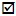 баға

ценакөрсетілсін және белгіленсін

отметить и указать 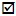 баға

ценакөрсетілсін және белгіленсін

отметить и указать 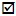 баға

ценабаға

ценакөрсетілсін және белгіленсін

отметить и указать 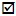 баға

ценаСыртқы қабырғалармең іргетас қабырғаларының гидрооқшаулағыштарын орнату жұмыстары

Работы по гидроизоляции внешних стен и фундаментов

43.99.10.210ш.м

кв.м______________________________________________көлденең

горизонтальнаяш.м

кв.м______________________________________________қабырғалы

боковаяш.м

кв.м______________________________________________сұйық шынылы цементті

цементная с жидким стекломш.м

кв.м______________________________________________битум негізіндегі орама материалдармен айнала желімделетін

оклеечная из рулонных

материалов на битумеш.м

кв.м______________________________________________сылақты

обмазочнаяш.м

кв.м______________________________________________материал

материалш.м

кв.м______________________________________________қабаттардың саны, дана

количество слоев, шт.ш.м

кв.м______________________________________________Жұмыс сипаттамасы өзгергенде өткен тоқсанның салғастырмалы бағасы

Сопоставимая цена предыдущего квартала при изменении характеристики работыш.м

кв.м________________________

өткен жылғы IV тоқсан

IV квартал предыдущего года________________________

өткен жылғы IV тоқсан

IV квартал предыдущего года_____________________

I тоқсан

I квартал_____________________

I тоқсан

I квартал_____________________

II тоқсан

II квартал_____________________

II тоқсан

II квартал_____________________

II тоқсан

II квартал___________________

III тоқсан

III квартал___________________

III тоқсан

III кварталКөмілген жылу оқшаулағыш едендерді орнату жұмыстары

Работы по устройству засыпной теплоизоляции полов

43.29.11.161текше м

куб.м__________________________________қумдаұыт

песчанаятекше м

куб.м__________________________________керамзитті

керамзитоваятекше м

куб.м__________________________________қож

шлаковаятекше м

куб.м__________________________________басқа

другоетекше м

куб.м__________________________________қабаттың қалыңдығы, мм

толщина слоя, ммтекше м

куб.м__________________________________Жұмыс сипаттамасы өзгергенде өткен тоқсанның салғастырмалы бағасы

Сопоставимая цена предыдущего квартала при изменении характеристики работытекше м

куб.м________________________

өткен жылғы IV тоқсан

IV квартал предыдущего года________________________

өткен жылғы IV тоқсан

IV квартал предыдущего года_____________________

I тоқсан

I квартал_____________________

I тоқсан

I квартал_____________________

II тоқсан

II квартал_____________________

II тоқсан

II квартал_____________________

II тоқсан

II квартал___________________

III тоқсан

III квартал___________________

III тоқсан

III кварталЖылу оқшаулағыш тақталардан жасалған жылу, дыбыс оқшаулағыш едендерді төсеу жұмыстары

Работы по устройству тепло-, звукоизоляции полов: из плит теплоизоляционных

43.29.11.162ш.м

кв.м__________________________________минералды мақта

минераловатныхш.м

кв.м__________________________________полистирольді көбікті пенополистирольныхш.м

кв.м__________________________________басқа

другоеш.м

кв.м__________________________________қалыңдығы, мм

толщина, ммш.м

кв.м__________________________________маркасы 

маркаш.м

кв.м__________________________________Жұмыс сипаттамасы өзгергенде өткен тоқсанның салғастырмалы бағасы

Сопоставимая цена предыдущего квартала при изменении характеристики работыш.м

кв.м________________________

өткен жылғы IV тоқсан

IV квартал предыдущего года________________________

өткен жылғы IV тоқсан

IV квартал предыдущего года_____________________

I тоқсан

I квартал_____________________

I тоқсан

I квартал_____________________

II тоқсан

II квартал_____________________

II тоқсан

II квартал_____________________

II тоқсан

II квартал___________________

III тоқсан

III квартал___________________

III тоқсан

III кварталАғаш негізіндегі тақталардан жасалған жылу, дыбыс оқшаулағыш едендерді төсеу жұмыстары

Работы по устройству тепло-, звукоизоляции полов: из плит на древесной основе

43.29.11.163ш.м

кв.м__________________________________тұтас

сплошнаяш.м

кв.м__________________________________таспалы

ленточнаяш.м

кв.м__________________________________ағаш талшықтылар

древесноволокнистыеш.м

кв.м__________________________________ағаш жаңқалылар

древесностружечныеш.м

кв.м__________________________________басқалар

другиеш.м

кв.м__________________________________қалыңдығы, мм

толщина, ммш.м

кв.м__________________________________маркасы 

маркаш.м

кв.м__________________________________Жұмыс сипаттамасы өзгергенде өткен тоқсанның салғастырмалы бағасы

Сопоставимая цена предыдущего квартала при изменении характеристики работыш.м

кв.м________________________

өткен жылғы IV тоқсан

IV квартал предыдущего года________________________

өткен жылғы IV тоқсан

IV квартал предыдущего года_____________________

I тоқсан

I квартал_____________________

I тоқсан

I квартал_____________________

II тоқсан

II квартал_____________________

II тоқсан

II квартал_____________________

II тоқсан

II квартал___________________

III тоқсан

III квартал___________________

III тоқсан

III кварталЕдендерді гидрооқшаулау жұмыстары

Работы по гидроизоляции полов

43.99.10.220ш.м

кв.м__________________________________мастика негізіндегі орама материалдармен айнала желімделетін 

оклеечная рулонными 

материалами на мастикеш.м

кв.м__________________________________сылақты

обмазочнаяш.м

кв.м__________________________________материал

материалш.м

кв.м__________________________________қабаттардың саңы, дана

количество слоев, шт. ш.м

кв.м__________________________________Жұмыс сипаттамасы өзгергенде өткен тоқсанның салғастырмалы бағасы

Сопоставимая цена предыдущего квартала при изменении характеристики работыш.м

кв.м__________________________өткен жылғыIV тоқсанIV квартал предыдущего года__________________________өткен жылғыIV тоқсанIV квартал предыдущего года_____________________

I тоқсан

I квартал_____________________

I тоқсан

I квартал_____________________

II тоқсан

II квартал_____________________

II тоқсан

II квартал_____________________

II тоқсан

II квартал___________________

III тоқсан

III квартал___________________

III тоқсан

III кварталҚабырғалар, аралық қабырғалар, бағандардың тік бетті жылу оқшаулағыштарын орнату жұмыстары

Работы по теплоизоляции вертикальных поверхностей: стен, перегородок, колонн

43.29.11.111ш.м

кв.м__________________________________негізгі конструкцияға

мастикамен желімдеумен

приклеиванием мастикой к несущей конструкцииш.м

кв.м__________________________________негізгі қаңқаны толтырумен

заполнением несущего каркасаш.м

кв.м__________________________________тақтадан:

из плит:

минералды мақталар

минераловатныхш.м

кв.м__________________________________көбікті полистирольді

пенополистирольныхш.м

кв.м__________________________________басқалар

другиеш.м

кв.м__________________________________маркасы 

маркаш.м

кв.м__________________________________қалыңдығы, мм

толщина, ммш.м

кв.м__________________________________Жұмыс сипаттамасы өзгергенде өткен тоқсанның салғастырмалы бағасы

Сопоставимая цена предыдущего квартала при изменении характеристики работыш.м

кв.м________________________

өткен жылғы IV тоқсан

IV квартал предыдущего года________________________

өткен жылғы IV тоқсан

IV квартал предыдущего года_____________________

I тоқсан

I квартал_____________________

I тоқсан

I квартал_____________________

II тоқсан

II квартал_____________________

II тоқсан

II квартал_____________________

II тоқсан

II квартал___________________

III тоқсан

III квартал___________________

III тоқсан

III кварталҚұбырлардың жылу оқшаулағыштарын орнату жұмыстары

Работы по теплоизоляции трубопроводов

43.29.11.140м__________________________________жылу оқшаулағыш қабат:

теплоизоляционный слой:

цилиндрлер және жартылай 

цилиндрлер

цилиндры и полуцилиндрым__________________________________минералды мақтадан

из минеральной ватым__________________________________пенопласттан

из пенопластам__________________________________басқа

другойм__________________________________жамылғы қабаты:

покровный слой:м__________________________________орам материалдардан

из рулонных материаловм__________________________________шыныпластик

стеклопластикм__________________________________шынымата

стеклотканьм__________________________________басқа

другойм__________________________________металлды

металлическийм__________________________________жұқатабақшалы болат

сталь тонколистоваям__________________________________басқа

другоем__________________________________оқшаулағыш қалыңдығы, мм

толщина изоляции, ммм__________________________________құбырдың диаметрі, м

диаметр трубы, мм__________________________________Жұмыс сипаттамасы өзгергенде өткен тоқсанның салғастырмалы бағасы

Сопоставимая цена предыдущего квартала при изменении характеристики работым________________________

өткен жылғы IV тоқсан

IV квартал предыдущего года________________________

өткен жылғы IV тоқсан

IV квартал предыдущего года_____________________

I тоқсан

I квартал_____________________

I тоқсан

I квартал_____________________

II тоқсан

II квартал_____________________

II тоқсан

II квартал_____________________

II тоқсан

II квартал___________________

III тоқсан

III квартал___________________

III тоқсан

III кварталЖұмыстың атауы, коды және оның сипаттамасы

Название, код работы и ее характеристикаӨлшем бірлігі

Единица измеренияI тоқсан

I кварталI тоқсан

I кварталII тоқсан

II кварталII тоқсан

II кварталIII тоқсан

III кварталIII тоқсан

III кварталIV тоқсан

IV кварталIV тоқсан

IV кварталЖұмыстың атауы, коды және оның сипаттамасы

Название, код работы и ее характеристикаӨлшем бірлігі

Единица измерениякөрсетілсін және белгіленсін

отметить и указать 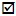 баға

ценакөрсетілсін және белгіленсін

отметить и указать 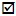 баға

ценакөрсетілсін және белгіленсін

отметить и указать 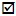 баға

ценакөрсетілсін және белгіленсін

отметить и указать 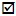 баға

ценаЖұмыс ағаштарын (объектіге тасу, тұрғызу, реттеу және апару) орнату жұмыстары

Работы по установке рабочих лесов (подвозка на объект, возведение, разборка и отвозка) 

43.99.20.110ш.м

кв.м________________________________________сыртқы

наружныхш.м

кв.м________________________________________ішкі

внутреннихш.м

кв.м________________________________________мұржалы

трубчатыхш.м

кв.м________________________________________аспалы

подвесныхш.м

кв.м________________________________________биіктігі, м

высота, мш.м

кв.м________________________________________Жұмыс сипаттамасы өзгергенде өткен тоқсанның салғастырмалы бағасы

Сопоставимая цена предыдущего квартала при изменении характеристики работыш.м

кв.м______________________

өткен жылғы IV тоқсан

IV квартал предыдущего года______________________

өткен жылғы IV тоқсан

IV квартал предыдущего года_______________________

I тоқсан

I квартал_______________________

I тоқсан

I квартал_________________________

II тоқсан

II квартал_________________________

II тоқсан

II квартал______________________

III тоқсан

III квартал______________________

III тоқсан

III кварталЖұмыстың атауы, коды және оның сипаттамасы

Название, код работы и

ее характеристикаӨлшем бірлігі

Единица измеренияI тоқсан

I кварталI тоқсан

I кварталII тоқсан

II кварталII тоқсан

II кварталIII тоқсан

III кварталIII тоқсан

III кварталIV тоқсан

IV кварталIV тоқсан

IV кварталЖұмыстың атауы, коды және оның сипаттамасы

Название, код работы и

ее характеристикаӨлшем бірлігі

Единица измерениякөрсетілсін және белгіленсін

отметить и указать 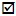 баға

ценакөрсетілсін және белгіленсін

отметить и указать 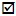 баға

ценакөрсетілсін және белгіленсін

отметить и указать 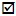 баға

ценакөрсетілсін және белгіленсін

отметить и указать 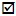 баға

ценаТор үстімен сылақ жүргізу жұмыстары

Работы по оштукатуриванию поверхностей по сетке

43.31.10.230ш.м

кв.м_________________________________________қабырғаларды

стенш.м

кв.м_________________________________________төбелерді

потолковш.м

кв.м_________________________________________әрлеуші ерітінді, марка 

раствор отделочный, маркаш.м

кв.м_________________________________________Жұмыс сипаттамасы өзгергенде өткен тоқсанның салғастырмалы бағасы

Сопоставимая цена предыдущего квартала при изменении характеристики работыш.м

кв.м______________________

өткен жылғы IV тоқсан

IV квартал предыдущего года______________________

өткен жылғы IV тоқсан

IV квартал предыдущего года______________________

I тоқсан

I квартал______________________

I тоқсан

I квартал______________________

II тоқсан

II квартал______________________

II тоқсан

II квартал______________________

III тоқсан

III квартал______________________

III тоқсан

III кварталТөбенің жоғарғы бетін сылау жұмыстары

Работы по оштукатуриванию поверхностей потолков

43.31.10.220ш.м

кв.м________________________________________жәй

простаяш.м

кв.м________________________________________жақсарған

улучшенная ш.м

кв.м________________________________________жоғары сапалы 

высококачественнаяш.м

кв.м________________________________________тұтасқұймалы бетон 

бойынша (бір қабатты сылақ)

по монолитному бетону

(однослойная штукатурка)ш.м

кв.м________________________________________құрама құрылымдары

бойынша (бояуға дайындау) 

по сборным конструкциям

(подготовка под окраску)ш.м

кв.м________________________________________панельді 

панельнымш.м

кв.м________________________________________тақтадан

из плитш.м

кв.м________________________________________кессоннан

кессоновш.м

кв.м________________________________________өңдейтін ерітінді, марка 

раствор отделочный, маркаш.м

кв.м________________________________________Жұмыс сипаттамасы өзгергенде өткен тоқсанның салғастырмалы бағасы

Сопоставимая цена предыдущего квартала при изменении характеристики работыш.м

кв.м______________________

өткен жылғы IV тоқсан

IV квартал предыдущего года______________________

өткен жылғы IV тоқсан

IV квартал предыдущего года______________________

I тоқсан

I квартал______________________

I тоқсан

I квартал_______________________

II тоқсан

II квартал_______________________

II тоқсан

II квартал_____________________

III тоқсан

III квартал_____________________

III тоқсан

III кварталҒимараттың ішкі қабырғасының бет жағын сылау жұмыстары

Работы по оштукатуриванию поверхностей стен внутри здания

43.31.10.210ш.м

кв.м_________________________________________жәй

простаяш.м

кв.м_________________________________________жақсарған

улучшенная ш.м

кв.м_________________________________________жоғары сапалы 

высококачественнаяш.м

кв.м_________________________________________кірпіш қалауы бойынша

по кирпичной кладкеш.м

кв.м_________________________________________тұтасқұймалы бетон бойынша

по монолитному бетонуш.м

кв.м_________________________________________құрама құрылымдары бойынша

по сборным конструкциямш.м

кв.м_________________________________________панельді

панельнымш.м

кв.м_________________________________________блок пен тақталардан

из блоков и плитш.м

кв.м_________________________________________өңдейтін ертінді, марка 

раствор отделочный, маркаш.м

кв.м_________________________________________Жұмыс сипаттамасы өзгергенде өткен тоқсанның салғастырмалы бағасы

Сопоставимая цена предыдущего квартала при изменении характеристики работыш.м

кв.м______________________

өткен жылғы IV тоқсан

IV квартал предыдущего года______________________

өткен жылғы IV тоқсан

IV квартал предыдущего года______________________

I тоқсан

I квартал______________________

I тоқсан

I квартал_______________________

II тоқсан

II квартал_______________________

II тоқсан

II квартал______________________

III тоқсан

III квартал______________________

III тоқсан

III кварталҒимараттың қасбетін сылау жұмыстары

Работы по оштукатуриванию фасадов зданий 

43.31.10.100ш.м

кв.м_________________________________________жақсарған

улучшенная ш.м

кв.м_________________________________________жоғары сапалы 

высококачественнаяш.м

кв.м_________________________________________тегіс беті

гладкая поверхностьш.м

кв.м_________________________________________көсілген русттармен

с прорезными рустамиш.м

кв.м_________________________________________ерітінді: 

раствор:ш.м

кв.м_________________________________________өңдейтін

отделочныйш.м

кв.м_________________________________________әшекейленген

декоративныйш.м

кв.м_________________________________________марка

маркаш.м

кв.м_________________________________________әшекейлі қиыршық таспен фактуралық өңдеу 

фактурная отделка с декоративной крошкойш.м

кв.м_________________________________________Жұмыс сипаттамасы өзгергенде өткен тоқсанның салғастырмалы бағасы

Сопоставимая цена предыдущего квартала при изменении характеристики работыш.м

кв.м______________________

өткен жылғы IV тоқсан

IV квартал предыдущего года______________________

өткен жылғы IV тоқсан

IV квартал предыдущего года______________________

I тоқсан

I квартал______________________

I тоқсан

I квартал_______________________

II тоқсан

II квартал_______________________

II тоқсан

II квартал______________________

III тоқсан

III квартал______________________

III тоқсан

III кварталЖұмыстың атауы, коды және оның сипаттамасы

Название, код работы и ее характеристикаӨлшем бірлігі

Единица измеренияI тоқсан

I кварталI тоқсан

I кварталI тоқсан

I кварталI тоқсан

I кварталI тоқсан

I кварталII тоқсан

II кварталII тоқсан

II кварталII тоқсан

II кварталIII тоқсан

III кварталIII тоқсан

III кварталIII тоқсан

III кварталIV тоқсан

IV кварталIV тоқсан

IV кварталЖұмыстың атауы, коды және оның сипаттамасы

Название, код работы и ее характеристикаӨлшем бірлігі

Единица измерениякөрсетілсін және

белгіленсін

отметить и указать 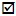 баға

ценабаға

ценабаға

ценабаға

ценакөрсетілсін және белгіленсін

отметить и указать 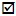 баға

ценабаға

ценакөрсетілсін және белгіленсін

отметить и указать 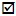 көрсетілсін және белгіленсін

отметить и указать баға

ценакөрсетілсін және белгіленсін

отметить и указать 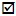 баға

ценаАспаптар жиынтығын қоса көп жармалы терезе блогын орнату жұмыстары

Работы по установке оконных блоков многостворчатых, включая комплект прибора

43.32.10.112ш.м

кв.м______________________________________________________________________________терезе блоктары, ені, мм

оконные блоки, ширина, ммш.м

кв.м______________________________________________________________________________биіктігі, мм

высота, ммш.м

кв.м______________________________________________________________________________ағаштан жасалған

деревянныеш.м

кв.м______________________________________________________________________________ағаш тұқымы

порода дереваш.м

кв.м______________________________________________________________________________пластикалық

пластиковыеш.м

кв.м______________________________________________________________________________қосарланған

спаренные ш.м

кв.м______________________________________________________________________________бөлінген

раздельныеш.м

кв.м______________________________________________________________________________бөлек - қосарланған

раздельно-спаренныеш.м

кв.м______________________________________________________________________________ашпалы жармамен

с распашной створкойш.м

кв.м______________________________________________________________________________желкөзі бар

с форточкойш.м

кв.м______________________________________________________________________________олифтелген

проолифенныеш.м

кв.м______________________________________________________________________________дайын, өңделген эмальжабындысымен

с готовым отделочным 

покрытием эмалямиш.м

кв.м______________________________________________________________________________Жұмыс сипаттамасы өзгергенде өткен тоқсанның салғастырмалы бағасы

Сопоставимая цена предыдущего квартала при изменении характеристики работыш.м

кв.м_________________

өткен жылғы IV тоқсан

IV квартал предыдущего года_________________

өткен жылғы IV тоқсан

IV квартал предыдущего года_________________

өткен жылғы IV тоқсан

IV квартал предыдущего года_________________

өткен жылғы IV тоқсан

IV квартал предыдущего года_________________

өткен жылғы IV тоқсан

IV квартал предыдущего года_________________

I тоқсан

I квартал_________________

I тоқсан

I квартал_________________

I тоқсан

I квартал________________

II тоқсан

II квартал________________

II тоқсан

II квартал________________

II тоқсан

II квартал_________________

III тоқсан

III квартал_________________

III тоқсан

III кварталАспаптар жиынтығын қоса жармалы терезе блогын орнату жұмыстары

Работы по установке оконных блоков одностворчатых, включая комплект прибора

43.32. 10.111ш.м

кв.м_______________________________________________________________________________Терезе блоктары, ені, мм

оконные блоки, ширина, ммш.м

кв.м_______________________________________________________________________________биіктігі, мм

высота, ммш.м

кв.м_______________________________________________________________________________ағаштан жасалған 

деревянные ш.м

кв.м_______________________________________________________________________________ағаш тұқымы

порода дереваш.м

кв.м_______________________________________________________________________________пластикалық

пластиковыеш.м

кв.м_______________________________________________________________________________қосарланған

спаренные ш.м

кв.м_______________________________________________________________________________бөлінген

раздельныеш.м

кв.м_______________________________________________________________________________бөлек - қосарланған

раздельно-спаренныеш.м

кв.м_______________________________________________________________________________ашпалы жармамен

с распашной створкойш.м

кв.м_______________________________________________________________________________желкөзі бар

с форточкойш.м

кв.м_______________________________________________________________________________олифтелген

проолифенныеш.м

кв.м_______________________________________________________________________________дайын, өңдейтін эмальжабындысымен

с готовым отделочным

покрытием эмалямиш.м

кв.м_______________________________________________________________________________Жұмыс сипаттамасы өзгергенде өткен тоқсанның салғастырмалы бағасы

Сопоставимая цена предыдущего квартала при изменении характеристики работыш.м

кв.м________________

өткен жылғы IV тоқсан

IV квартал предыдущего года________________

өткен жылғы IV тоқсан

IV квартал предыдущего года________________

өткен жылғы IV тоқсан

IV квартал предыдущего года________________

өткен жылғы IV тоқсан

IV квартал предыдущего года________________

өткен жылғы IV тоқсан

IV квартал предыдущего года________________

I тоқсан

I квартал________________

I тоқсан

I квартал________________

I тоқсан

I квартал________________

II тоқсан

II квартал________________

II тоқсан

II квартал________________

II тоқсан

II квартал________________

III тоқсан

III квартал________________

III тоқсан

III кварталАспаптар жиынтығын қоса есіктердің сыртқы блогын орнату жұмыстары

Работы по установке дверных блоков наружных, включая комплект приборов

43.32.10.114ш.м

кв.м_____________________________________________________________________өлшемі, ені мм

размер, ширина ммш.м

кв.м_____________________________________________________________________биіктігі, мм

высота, ммш.м

кв.м_____________________________________________________________________жаппа қалындығы, мм

толщина полотна, ммш.м

кв.м_____________________________________________________________________бір еденді

однопольныеш.м

кв.м_____________________________________________________________________қос еденді

двупольныеш.м

кв.м_____________________________________________________________________бітеу

глухиеш.м

кв.м_____________________________________________________________________шыныланған

остекленныеш.м

кв.м_____________________________________________________________________үстіңгі беті:

поверхность:ш.м

кв.м_____________________________________________________________________дайын эмаль

жабындысыменготовое покрытие эмалями ш.м

кв.м_____________________________________________________________________олифтелген

проолифенныеш.м

кв.м_____________________________________________________________________қабыршақпен қапталған

облицовка шпономш.м

кв.м_____________________________________________________________________басқа

другоеш.м

кв.м_____________________________________________________________________жабуға арналған серіппелі механизммен

с пружинным механизмом для закрыванияш.м

кв.м_____________________________________________________________________құлыптарды ойып орнатумен

с установкой врезных замковш.м

кв.м_____________________________________________________________________Жұмыс сипаттамасы өзгергенде өткен тоқсанның салғастырмалы бағасы

Сопоставимая цена предыдущего квартала при изменении характеристики работыш.м

кв.м__________________

өткен жылғы IV тоқсан

IV квартал предыдущего года__________________

өткен жылғы IV тоқсан

IV квартал предыдущего года__________________

өткен жылғы IV тоқсан

IV квартал предыдущего года__________________

өткен жылғы IV тоқсан

IV квартал предыдущего года__________________

өткен жылғы IV тоқсан

IV квартал предыдущего года________________

I тоқсан

I квартал________________

I тоқсан

I квартал________________

I тоқсан

I квартал______________

II тоқсан

II квартал______________

II тоқсан

II квартал______________

II тоқсан

II квартал_______________

III тоқсан

III квартал_______________

III тоқсан

III кварталАспаптар жиынтығын қоса ішкі есік блогін орнату жұмыстары

Работы по установке дверных блоков внутренних, включая комплект приборов

43.32.10.115ш.м

кв.м_________________________________________________өлшемі, ені мм

размер, ширина ммш.м

кв.м_________________________________________________биіктігі, мм

высота, ммш.м

кв.м_________________________________________________жаппа қалындығы, мм

толщина полотна, ммш.м

кв.м_________________________________________________Бір еденді

однопольныеш.м

кв.м_________________________________________________Қос еденді

двупольныеш.м

кв.м_________________________________________________бітеу

глухиеш.м

кв.м_________________________________________________шыныланған

остекленныеш.м

кв.м_________________________________________________үстіңгі беті:

поверхность:

дайын эмаль жабындысымен 

готовое покрытие эмалями ш.м

кв.м_________________________________________________олифтелген

проолифенныеш.м

кв.м_________________________________________________қабыршақпен қапталған

облицовка шпономш.м

кв.м_________________________________________________басқа

другоеш.м

кв.м_________________________________________________жабуға арналған серіппелі механизммен

с пружинным механизмом для закрыванияш.м

кв.м_________________________________________________құлыптарды ойып орнатумен

с установкой врезных замковш.м

кв.м_________________________________________________Жұмыс сипаттамасы өзгергенде өткен тоқсанның салғастырмалы бағасы

Сопоставимая цена предыдущего квартала при изменении характеристики работыш.м

кв.м_________________

өткен жылғы IV тоқсан

IV квартал предыдущего года_________________

өткен жылғы IV тоқсан

IV квартал предыдущего года_________________

өткен жылғы IV тоқсан

IV квартал предыдущего года_________________

өткен жылғы IV тоқсан

IV квартал предыдущего года_________________

өткен жылғы IV тоқсан

IV квартал предыдущего года________________

I тоқсан

I квартал________________

I тоқсан

I квартал________________

I тоқсан

I квартал________________

II тоқсан

II квартал________________

II тоқсан

II квартал________________

II тоқсан

II квартал_________________

III тоқсан

III квартал_________________

III тоқсан

III кварталБолаттан жасалған терезе блоктарын орнату жұмыстары

Работы по установке стальных оконных блоков

43.32.10.121дана

шт._________________________________________________өлшемі, ені мм

размер, ширина мм дана

шт._________________________________________________биіктігі, мм

высота, ммдана

шт._________________________________________________бітеу

глухиедана

шт._________________________________________________ашылатын

открываемыедана

шт._________________________________________________жақтаулары бар:

с переплетами:

жалаң қабатты

одинарнымидана

шт._________________________________________________бөлектенген

раздельнымидана

шт._________________________________________________фрамугасыз

без фрамугдана

шт._________________________________________________фрамугасымен

с фрамугойдана

шт._________________________________________________тоттанудан сақтандыру:

антикорозийная защита:

астарлау

огрунтовкадана

шт._________________________________________________бояу

окраскадана

шт._________________________________________________1-мәрте

за 1 раздана

шт._________________________________________________2-мәрте

за 2 разадана

шт._________________________________________________эмаль

эмальдана

шт._________________________________________________лак

лакдана

шт._________________________________________________ыстықтай мырыштау

горячее цинкование дана

шт._________________________________________________Жұмыс сипаттама өзгергенде өткен тоқсанның салғастырмалы бағасы

Сопоставимая цена предыдущего квартала при изменении характеристики работыдана

шт._______________

өткен жылғы IV тоқсан

IV квартал предыдущего года_______________

өткен жылғы IV тоқсан

IV квартал предыдущего года_______________

өткен жылғы IV тоқсан

IV квартал предыдущего года_______________

өткен жылғы IV тоқсан

IV квартал предыдущего года_______________

өткен жылғы IV тоқсан

IV квартал предыдущего года________________

I тоқсан

I квартал________________

I тоқсан

I квартал________________

I тоқсан

I квартал_______________

II тоқсан

II квартал_______________

II тоқсан

II квартал_______________

II тоқсан

II квартал_______________

III тоқсан

III квартал_______________

III тоқсан

III кварталАлюминий қорытпасынан жасалған терезе блоктарын орнату жұмыстары

Работы по установке оконных блоков из алюминиевых сплавов

43.32.10.122дана

шт._______________________________________өлшемі, ені мм

размер, ширина мм дана

шт._______________________________________биіктігі, мм

высота, ммдана

шт._______________________________________жалаң қабатты (шыны пакеттерімен)

одинарные (со стеклопакетами)дана

шт._______________________________________бөлінген (терезе шынысымен )

раздельные (со стеклом оконным)дана

шт._______________________________________ашылмайтын

неоткрываемыедана

шт._______________________________________ашылмалы жармамен 

с распашной створкойдана

шт._______________________________________ашылмалы жарма және 

фрамугамен

с распашной створкой и фрамугойдана

шт._______________________________________Жұмыс сипаттамасы өзгергенде өткен тоқсанның салғастырмалы бағасы

Сопоставимая цена предыдущего квартала при изменении характеристики работыдана

шт.___________________

өткен жылғы IV тоқсан

IV квартал предыдущего года___________________

өткен жылғы IV тоқсан

IV квартал предыдущего года___________________

өткен жылғы IV тоқсан

IV квартал предыдущего года___________________

өткен жылғы IV тоқсан

IV квартал предыдущего года___________________

өткен жылғы IV тоқсан

IV квартал предыдущего года__________________

I тоқсан

I квартал__________________

I тоқсан

I квартал__________________

I тоқсан

I квартал___________________

II тоқсан

II квартал___________________

II тоқсан

II квартал___________________

II тоқсан

II квартал_________________

III тоқсан

III квартал_________________

III тоқсан

III кварталАспаптар жиынтығын қоса отқа төзімді есік блогтарын орнату жұмыстары

Работы по установке дверных блоков трудно-сгораемых, включая комплект приборов

43.32.10.123ш.м

кв.м___________________________________________________өлшемі, ені мм

размер, ширина мм ш.м

кв.м___________________________________________________биіктігі, мм

высота, ммш.м

кв.м___________________________________________________жаппа қалындығы, мм

толщина полотна, ммш.м

кв.м___________________________________________________бір еденді

однопольныеш.м

кв.м___________________________________________________қос еденді

двупольныеш.м

кв.м___________________________________________________мырышталған болаттан

из оцинкованной стали ш.м

кв.м___________________________________________________басқалар

другиеш.м

кв.м___________________________________________________құлыптарды ойып орнатумен қоса

с установкой врезных замковш.м

кв.м___________________________________________________Жұмыс сипаттамасы өзгергенде өткен тоқсанның салғастырмалы бағасы

Сопоставимая цена предыдущего квартала при изменении характеристики работыш.м

кв.м_________________

өткен жылғы IV тоқсан

IV квартал предыдущего года_________________

өткен жылғы IV тоқсан

IV квартал предыдущего года_________________

өткен жылғы IV тоқсан

IV квартал предыдущего года_________________

өткен жылғы IV тоқсан

IV квартал предыдущего года_________________

өткен жылғы IV тоқсан

IV квартал предыдущего года________________

I тоқсан

I квартал________________

I тоқсан

I квартал________________

I тоқсан

I квартал_________________

II тоқсан

II квартал_________________

II тоқсан

II квартал_________________

II тоқсан

II квартал________________

III тоқсан

III квартал________________

III тоқсан

III кварталҚақпа орнату жұмыстары

Работы по установке ворот

43.32.10.220ш.м

кв.м_________________________________________________жақтауларымен:

c коробками:

болат

стальнымиш.м

кв.м_________________________________________________ағаштан жасалған

деревяннымиш.м

кв.м_________________________________________________жаппаларымен:

с полотнами:

жазылмалы

раздвижнымиш.м

кв.м_________________________________________________айқара ашылатын

распахивающимисяш.м

кв.м_________________________________________________жылыландырылған

утепленнымиш.м

кв.м_________________________________________________жылыландырылмаған

неутепленнымиш.м

кв.м_________________________________________________шағын қақпашалармен

с калиткамиш.м

кв.м_________________________________________________Жұмыс сипаттамасы өзгергенде өткен тоқсанның салғастырмалы бағасы

Сопоставимая цена предыдущего квартала при изменении характеристики работыш.м

кв.м_________________

өткен жылғы IV тоқсан

IV квартал предыдущего года_________________

өткен жылғы IV тоқсан

IV квартал предыдущего года_________________

өткен жылғы IV тоқсан

IV квартал предыдущего года_________________

өткен жылғы IV тоқсан

IV квартал предыдущего года_________________

өткен жылғы IV тоқсан

IV квартал предыдущего года_________________

I тоқсан

I квартал_________________

I тоқсан

I квартал_________________

I тоқсан

I квартал___________________

II тоқсан

II квартал___________________

II тоқсан

II квартал___________________

II тоқсан

II квартал________________

III тоқсан

III квартал________________

III тоқсан

III кварталТерезе алды ағаш тақтасын орнату жұмыстары

Работы по установке подоконных досок деревянных

43.32.10.113м_________________________________________________қалындығы, мм

толщина, мм м_________________________________________________ені, мм 

ширина, ммм_________________________________________________дайын, өңделген эмаль жабындысымен 

с готовым отделочным покрытием эмалямим_________________________________________________ДВП немесе су өткізбейтін 

фанермен қапталған 

облицованные ДВП или водостойкой фанеройм_________________________________________________басқалар

другие м_________________________________________________Жұмыс сипаттамасы өзгергенде өткен тоқсанның салғастырмалы бағасы

Сопоставимая цена предыдущего квартала при изменении характеристики работым________________

өткен жылғы IV тоқсан

IV квартал предыдущего года________________

өткен жылғы IV тоқсан

IV квартал предыдущего года________________

өткен жылғы IV тоқсан

IV квартал предыдущего года________________

өткен жылғы IV тоқсан

IV квартал предыдущего года________________

өткен жылғы IV тоқсан

IV квартал предыдущего года_________________

I тоқсан

I квартал_________________

I тоқсан

I квартал_________________

I тоқсан

I квартал_________________

II тоқсан

II квартал_________________

II тоқсан

II квартал_________________

II тоқсан

II квартал_______________

III тоқсан

III квартал_______________

III тоқсан

III кварталАшылатын механизмі жоқ қақпа құрылымын жинақтау жұмыстары

Работы по монтажу конструкций ворот без механизма открывания

43.32.10.222дана

шт._________________________________________________өлшемі, ені мм

размер, ширина мм _________________________________________________биіктігі, мм

высота, мм_________________________________________________айқара ашылатын

распашные_________________________________________________жиналмалы

складчатые _________________________________________________басқалар

другие_________________________________________________тоттанудан сақтандыру:

антикорозийная защита:

астарланған

огрунтованная _________________________________________________боялған

окрашенная_________________________________________________1-мәрте / за 1 раз_________________________________________________2-мәрте / за 2 раза_________________________________________________эмаль_________________________________________________лак_________________________________________________Жұмыс сипаттамасы өзгергенде өткен тоқсанның салғастырмалы бағасы

Сопоставимая цена предыдущего квартала при изменении характеристики работы________________

өткен жылғы IV тоқсан

IV квартал предыдущего года________________

өткен жылғы IV тоқсан

IV квартал предыдущего года________________

өткен жылғы IV тоқсан

IV квартал предыдущего года________________

өткен жылғы IV тоқсан

IV квартал предыдущего года________________

өткен жылғы IV тоқсан

IV квартал предыдущего года_________________

I тоқсан

I квартал_________________

I тоқсан

I квартал_________________

I тоқсан

I квартал________________

II тоқсан

II квартал________________

II тоқсан

II квартал________________

II тоқсан

II квартал________________

III тоқсан

III квартал________________

III тоқсан

III кварталАлюминий қорытпасынан жасалған әйнек құрылымдарын жинақтау жұмыстары

Работы по монтажу конструкций витражей из алюминевых сплавов

43.32.10.230дана

шт._________________________________________________өлшемі, ені мм

размер, ширина мм дана

шт._________________________________________________биіктігі, мм

высота, ммдана

шт._________________________________________________үстіңгі беті анодталған

с анодированной поверхностьюдана

шт._________________________________________________металл пластигінен

из металлопластикадана

шт._________________________________________________Жұмыс сипаттамасы өзгергенде өткен тоқсанның салғастырмалы бағасы

Сопоставимая цена предыдущего квартала при изменении характеристики работыдана

шт.________________

өткен жылғы IV тоқсан

IV квартал предыдущего года________________

өткен жылғы IV тоқсан

IV квартал предыдущего года________________

өткен жылғы IV тоқсан

IV квартал предыдущего года________________

өткен жылғы IV тоқсан

IV квартал предыдущего года________________

өткен жылғы IV тоқсан

IV квартал предыдущего года_______________

I тоқсан

I квартал_______________

I тоқсан

I квартал_______________

I тоқсан

I квартал_________________

II тоқсан

II квартал_________________

II тоқсан

II квартал_________________

II тоқсан

II квартал_____________

III тоқсан

III квартал_____________

III тоқсан

III кварталҚабырға элементтерін қаптау жұмыстары

Работы по обшивке элементов стен

43.32.10.311ш.м

кв.м________________________________________________нақты бар қаңқа бойымен 

по существующему каркасуш.м

кв.м________________________________________________қаңқа орнату жұмысымен

с устройством каркасаш.м

кв.м________________________________________________қаптау тақтайлары

доски обшивкиш.м

кв.м________________________________________________қалыңдығы, см

толщина, смш.м

кв.м________________________________________________ағаш-жаңқалы тақталар

древесно-стружечные плитыш.м

кв.м________________________________________________қалыңдығы, см

толщина, смш.м

кв.м________________________________________________басқа

другоеш.м

кв.м________________________________________________бір жағынан

с одной стороныш.м

кв.м________________________________________________екі жағынан

с двух сторонш.м

кв.м________________________________________________жылу оқшаулағыш құрылғылармен

с устройством теплоизоляцииш.м

кв.м________________________________________________жылуды оқшаулайтын қабат:

теплоизолирующий слой:ш.м

кв.м________________________________________________материал

материалш.м

кв.м________________________________________________қалыңдығы, мм

толщина, ммш.м

кв.м________________________________________________Жұмыс сипаттамасы өзгергенде өткен тоқсанның салғастырмалы бағасы

Сопоставимая цена предыдущего квартала при изменении характеристики работыш.м

кв.м________________

өткен жылғы IV тоқсан

IV квартал предыдущего года________________

өткен жылғы IV тоқсан

IV квартал предыдущего года________________

өткен жылғы IV тоқсан

IV квартал предыдущего года________________

өткен жылғы IV тоқсан

IV квартал предыдущего года________________

өткен жылғы IV тоқсан

IV квартал предыдущего года_________________

I тоқсан

I квартал_________________

I тоқсан

I квартал_________________

I тоқсан

I квартал__________________

II тоқсан

II квартал__________________

II тоқсан

II квартал__________________

II тоқсан

II квартал________________

III тоқсан

III квартал________________

III тоқсан

III кварталКөтергіш тірек арқылы төбе жабу жұмыстары

Работы по подшивке потолка по несущему каркасу

43.32.10.331ш.м

кв.м______________________________________________қаптау тақтайлары

доски обшивкиш.м

кв.м______________________________________________ағаш-талшықты тақталар

плиты древесно-волокнистыеш.м

кв.м______________________________________________қалыңдығы, мм

толщина, ммш.м

кв.м______________________________________________маркасы

маркаш.м

кв.м______________________________________________Жұмыс сипаттамасы өзгергенде өткен тоқсанның салғастырмалы бағасы

Сопоставимая цена предыдущего квартала при изменении характеристики работыш.м

кв.м__________________

өткен жылғы IV тоқсан

IV квартал предыдущего года__________________

өткен жылғы IV тоқсан

IV квартал предыдущего года__________________

өткен жылғы IV тоқсан

IV квартал предыдущего года__________________

өткен жылғы IV тоқсан

IV квартал предыдущего года__________________

өткен жылғы IV тоқсан

IV квартал предыдущего года____________________

I тоқсан

I квартал____________________

I тоқсан

I квартал____________________

I тоқсан

I квартал_________________

II тоқсан

II квартал_________________

II тоқсан

II квартал_________________

II тоқсан

II квартал_________________

III тоқсан

III квартал_________________

III тоқсан

III кварталҚабырғаға кіріктірілген шкафтарды орнату жұмыстары

Работы по установке встроенных шкафов

43.32.10.351ш.м

кв.м______________________________________________өлшемі, ені мм

размер, ширина мм ш.м

кв.м______________________________________________биіктігі, мм

высота, ммш.м

кв.м______________________________________________қабырғалар және арақабырғалар 

стенки и перегородкиш.м

кв.м______________________________________________антресоль және шкаф сөрелері, 

полки шкафные и антресольныеш.м

кв.м______________________________________________антресоль және шкаф есіктері 

двери шкафные и антресольные ш.м

кв.м______________________________________________аспаптарды кесіп отырып орнату

с прирезкой приборовш.м

кв.м______________________________________________үстіңгі бетін:

поверхность:

дайын эмаль жабындысымен

готовое покрытие эмалямиш.м

кв.м______________________________________________қаптау

облицовкаш.м

кв.м______________________________________________пластикпен

пластикомш.м

кв.м______________________________________________қабыршақпен

шпономш.м

кв.м______________________________________________басқа

другоеш.м

кв.м______________________________________________Жұмыс сипаттамасы өзгергенде өткен тоқсанның салғастырмалы бағасы

Сопоставимая цена предыдущего квартала при изменении характеристики работыш.м

кв.м_________________

өткен жылғы IV тоқсан

IV квартал предыдущего года_________________

өткен жылғы IV тоқсан

IV квартал предыдущего года_________________

өткен жылғы IV тоқсан

IV квартал предыдущего года_________________

өткен жылғы IV тоқсан

IV квартал предыдущего года_________________

өткен жылғы IV тоқсан

IV квартал предыдущего года_________________

I тоқсан

I квартал_________________

I тоқсан

I квартал_________________

I тоқсан

I квартал_________________

II тоқсан

II квартал_________________

II тоқсан

II квартал_________________

II тоқсан

II квартал________________

III тоқсан

III квартал________________

III тоқсан

III кварталМеталл элементтерімен (бұранда, болат темір) бекітілген білеуден жасалған қаңқаны орнату жұмыстары

Работы по установке каркаса из брусьев с креплением металлическими элементами (болт, поковки)

43.32.10.391текше м

куб.м_______________________________________________сүрек сұрыбы 

сорт древесинытекше м

куб.м_______________________________________________ағаш тұқымы 

порода дереватекше м

куб.м_______________________________________________қорғаныстық ағаш өңдеу жұмыстарымен

с защитной деревообработкойтекше м

куб.м_______________________________________________Жұмыс сипаттамасы өзгергенде өткен тоқсанның салғастырмалы бағасы

Сопоставимая цена предыдущего квартала при изменении характеристики работытекше м

куб.м__________________

өткен жылғы IV тоқсан

IV квартал предыдущего года__________________

өткен жылғы IV тоқсан

IV квартал предыдущего года__________________

өткен жылғы IV тоқсан

IV квартал предыдущего года__________________

өткен жылғы IV тоқсан

IV квартал предыдущего года__________________

өткен жылғы IV тоқсан

IV квартал предыдущего года__________________

I тоқсан

I квартал__________________

I тоқсан

I квартал__________________

I тоқсан

I квартал_________________

II тоқсан

II квартал_________________

II тоқсан

II квартал_________________

II тоқсан

II квартал_________________

III тоқсан

III квартал_________________

III тоқсан

III кварталЕрнеуліктерді орнату жұмыстары

Работы по установке плинтусов

43.32.10.392м_________________________________________________перхлорвинилді

перхлорвиниловыем_________________________________________________ағаштан жасалған

деревянныем_________________________________________________сүрек тұқымы 

порода древесиным_________________________________________________өлшемі, ені мм

размер, ширина мм м_________________________________________________биіктігі, мм

высота, ммм_________________________________________________Жұмыс сипаттамасы өзгергенде өткен тоқсанның салғастырмалы бағасы

Сопоставимая цена предыдущего квартала при изменении характеристики работым_________________

өткен жылғы IV тоқсан

IV квартал предыдущего года_________________

өткен жылғы IV тоқсан

IV квартал предыдущего года_________________

өткен жылғы IV тоқсан

IV квартал предыдущего года_________________

өткен жылғы IV тоқсан

IV квартал предыдущего года_________________

өткен жылғы IV тоқсан

IV квартал предыдущего года________________

I тоқсан

I квартал________________

I тоқсан

I квартал________________

I тоқсан

I квартал__________________

II тоқсан

II квартал__________________

II тоқсан

II квартал__________________

II тоқсан

II квартал_________________

III тоқсан

III квартал_________________

III тоқсан

III кварталЖұмыстың атауы, коды және оның сипаттамасы

Название, код работы и ее характеристика Өлшем бірлігі

Единица измеренияI тоқсан

I кварталI тоқсан

I кварталI тоқсан

I кварталI тоқсан

I кварталII тоқсан

II кварталII тоқсан

II кварталIII тоқсан

III кварталIII тоқсан

III кварталIII тоқсан

III кварталIII тоқсан

III кварталIV тоқсан

IV кварталIV тоқсан

IV кварталЖұмыстың атауы, коды және оның сипаттамасы

Название, код работы и ее характеристика Өлшем бірлігі

Единица измерениякөрсетілсін және белгіленсін

отметить и указать 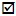 көрсетілсін және белгіленсін

отметить и указать көрсетілсін және белгіленсін

отметить и указать баға

ценакөрсетілсін және белгіленсін

отметить и указать 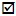 бағаценакөрсетілсін және белгіленсін

отметить и указать 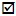 көрсетілсін және белгіленсін

отметить и указать баға

ценабаға

ценакөрсетілсін және белгіленсін

отметить и указать 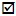 баға

ценаСыртқы үстіңгі беттерін қасбеттік қыш тақтайшамен қаптау (жіктерді тегістеп және толтыра отырып) жұмыстары

Работы по облицовке наружных поверхностей фасадной керамической плиткой (с заполнением и расшивкой швов)

43.33.10.111ш.м

кв.м________________________________________________қабырғалардың

стенш.м

кв.м________________________________________________бағандардың

колоннш.м

кв.м________________________________________________тақтайшалар орнату:

установка плиток:

сылақ ерітіндісімен

на раствореш.м

кв.м________________________________________________мастикамен

на мастикеш.м

кв.м________________________________________________тақтайшалар:

плитки:ш.м

кв.м________________________________________________түрі

видш.м

кв.м________________________________________________өлшемі, ұзындығы мм

размер, длина мм ш.м

кв.м________________________________________________ені, мм

ширина, ммш.м

кв.м________________________________________________қалыңдығы, мм

толщина, ммш.м

кв.м________________________________________________дайындаушы

изготовительш.м

кв.м________________________________________________Жұмыс сипаттамасы өзгергенде өткен тоқсанның салғастырмалы бағасы

Сопоставимая цена предыдущего квартала при изменении характеристики работыш.м

кв.м__________________

өткен жылғы IV тоқсан

IV квартал предыдущего года__________________

өткен жылғы IV тоқсан

IV квартал предыдущего года__________________

өткен жылғы IV тоқсан

IV квартал предыдущего года__________________

өткен жылғы IV тоқсан

IV квартал предыдущего года___________________

I тоқсан

I квартал___________________

I тоқсан

I квартал___________________

II тоқсан

II квартал___________________

II тоқсан

II квартал___________________

II тоқсан

II квартал___________________

II тоқсан

II квартал_________________

III тоқсан

III квартал_________________

III тоқсан

III кварталСыртқы қабырғаларды гранит және мәрмәр тақталарымен қаптау жұмыстары

Работы по облицовке стен наружных плитами гранитными и мраморными

43.33.10.120ш.м

кв.м________________________________________________________қабырғаларды

стенш.м

кв.м________________________________________________________бағандарды

колоннш.м

кв.м________________________________________________________тақталар:

плиты:

өлшемі, ұзындығы мм

размер, длина ммш.м

кв.мені, мм

ширина, ммш.м

кв.мқалыңдығы, мм

толщина, ммш.м

кв.мүстіңгі беті: 

поверхность:

гранит

гранитш.м

кв.ммәрмәр

мраморш.м

кв.мұлутас

ракушечникш.м

кв.морнату:

установка:

сылақ ерітіндісімен

на раствореш.м

кв.мметалл бекітпелермен

на металлических крепленияхш.м

кв.мЖұмыс сипаттамасы өзгергенде өткен тоқсанның салғастырмалы бағасы

Сопоставимая цена предыдущего квартала при изменении характеристики работыш.м

кв.м___________________

өткен жылғы IV тоқсан

IV квартал предыдущего года___________________

өткен жылғы IV тоқсан

IV квартал предыдущего года___________________

өткен жылғы IV тоқсан

IV квартал предыдущего года___________________

өткен жылғы IV тоқсан

IV квартал предыдущего года__________________

I тоқсан

I квартал__________________

I тоқсан

I квартал__________________

II тоқсан

II квартал__________________

II тоқсан

II квартал__________________

II тоқсан

II квартал__________________

II тоқсан

II квартал_________________

III тоқсан

III квартал_________________

III тоқсан

III кварталҚыш тақтайшалармен (жіктерді біріктіре отырып) ішкі қабырғаларды қаптау жұмыстары

Работы по облицовке стен внутренних плитками керамическими

(с расшивкой швов)

43.33.10.311ш.м

кв.м________________________________________________жіктерді қиғаштап қаптау

укладка со смещением швовш.м

кв.м________________________________________________қиюластырып қаптау

укладка "шов в шов"ш.м

кв.м________________________________________________тақтайша түрі

вид плиткиш.м

кв.м________________________________________________өлшемі, ұзындығы мм

размер, длина ммш.м

кв.м________________________________________________ені, мм

ширина, ммш.м

кв.м________________________________________________қалыңдығы, мм

толщина, ммш.м

кв.м________________________________________________дайындаушы

изготовительш.м

кв.м________________________________________________Жұмыс сипаттамасы өзгергенде өткен тоқсанның салғастырмалы бағасы

Сопоставимая цена предыдущего квартала при изменении характеристики работыш.м

кв.м________________

өткен жылғы IV тоқсан

IV квартал предыдущего года________________

өткен жылғы IV тоқсан

IV квартал предыдущего года________________

өткен жылғы IV тоқсан

IV квартал предыдущего года________________

өткен жылғы IV тоқсан

IV квартал предыдущего года________________

I тоқсан

I квартал________________

I тоқсан

I квартал_______________

II тоқсан

II квартал_______________

II тоқсан

II квартал_______________

II тоқсан

II квартал_______________

II тоқсан

II квартал_________________

III тоқсан

III квартал_________________

III тоқсан

III кварталТерезе алды мәрмәр тақталарды орнату (жеткізу + жинақтау) жұмыстары

Работы по установке подоконных мраморных плит (поставка + монтаж)

43.33.10.321ш.м

кв.м________________________________________________ішкі терезе алды

подоконник внутреннийш.м

кв.м________________________________________________сыртқы терезе алды

подоконник наружныйш.м

кв.м________________________________________________өлшемі, ұзындығы мм

размер, длина мм ш.м

кв.м________________________________________________ені, мм

ширина, ммш.м

кв.м________________________________________________қалыңдығы, мм

толщина, ммш.м

кв.м________________________________________________Жұмыс сипаттамасы өзгергенде өткен тоқсанның салғастырмалы бағасы

Сопоставимая цена предыдущего квартала при изменении характеристики работыш.м

кв.м________________

өткен жылғы IV тоқсан

IV квартал предыдущего года________________

өткен жылғы IV тоқсан

IV квартал предыдущего года________________

өткен жылғы IV тоқсан

IV квартал предыдущего года________________

өткен жылғы IV тоқсан

IV квартал предыдущего года________________

I тоқсан

I квартал________________

I тоқсан

I квартал_________________

II тоқсан

II квартал_________________

II тоқсан

II квартал_________________

II тоқсан

II квартал_________________

II тоқсан

II квартал__________________

III тоқсан

III квартал__________________

III тоқсан

III кварталҚыш тақтадан жасалған едендерді орнату (жіктерін бекіте отырып) жұмыстары

Работы по облицовке полов внутренних плитками керамическими (с заделкой швов)

43.33.10.410ш.м

кв.м__________________________________________________________________тақталарды орнату:

установка плиток:ш.м

кв.м__________________________________________________________________сылақ ерітіндісімен

на раствореш.м

кв.м__________________________________________________________________битумды мастикамен

на битумной мастикеш.м

кв.м__________________________________________________________________тақта түрі

вид плитки ш.м

кв.м__________________________________________________________________өлшемі, ұзындығы мм

размер, длина ммш.м

кв.м__________________________________________________________________ені, мм

ширина, ммш.м

кв.м__________________________________________________________________қалыңдығы, мм

толщина, ммш.м

кв.м__________________________________________________________________дайындаушы

изготовительш.м

кв.м__________________________________________________________________Жұмыс сипаттамасы өзгергенде өткен тоқсанның салғастырмалы бағасы

Сопоставимая цена предыдущего квартала при изменении характеристики работыш.м

кв.м_________________

өткен жылғы IV тоқсан

IV квартал предыдущего года_________________

өткен жылғы IV тоқсан

IV квартал предыдущего года_________________

өткен жылғы IV тоқсан

IV квартал предыдущего года_________________

өткен жылғы IV тоқсан

IV квартал предыдущего года________________

I тоқсан

I квартал________________

I тоқсан

I квартал__________________

II тоқсан

II квартал__________________

II тоқсан

II квартал__________________

II тоқсан

II квартал__________________

II тоқсан

II квартал_________________

III тоқсан

III квартал_________________

III тоқсан

III кварталӘрленген таскестелік ішкі еден тақталарын төсеу жұмыстары

Работы по облицовке полов внутренних плитами мозаичными шлифованными

43.33.10.431ш.м

кв.м____________________________________________________________________мәрмәр тақталарының шағындысынан ("брекчия 

түрі")

из боя мраморных плит 

("типа брекчия")ш.м

кв.м____________________________________________________________________сәндік ерітіндіден

из раствора декоративногош.м

кв.м____________________________________________________________________суреті жоқ 

без рисункаш.м

кв.м____________________________________________________________________суреті бар

с рисункомш.м

кв.м____________________________________________________________________қалыңдығы, мм 

толщина, ммш.м

кв.м____________________________________________________________________Жұмыс сипаттамасы өзгергенде өткен тоқсанның салғастырмалы бағасы

Сопоставимая цена предыдущего квартала при изменении характеристики работыш.м

кв.м__________________

өткен жылғы IV тоқсан

IV квартал предыдущего года__________________

өткен жылғы IV тоқсан

IV квартал предыдущего года__________________

өткен жылғы IV тоқсан

IV квартал предыдущего года__________________

өткен жылғы IV тоқсан

IV квартал предыдущего года_______________

I тоқсан

I квартал_______________

I тоқсан

I квартал__________________

II тоқсан

II квартал__________________

II тоқсан

II квартал__________________

II тоқсан

II квартал__________________

II тоқсан

II квартал_________________

III тоқсан

III квартал_________________

III тоқсан

III кварталТабиғи тастан жасалған тақталармен ішкі еден төсеу жұмыстары

Работы по облицовке полов внутренних плитами из природного камня

43.33.10.421ш.м

кв.м_______________________________________________________________________тақта өлшемі, ұзындығы мм

размер плиты, длина мм ш.м

кв.м_______________________________________________________________________ені, мм

ширина, ммш.м

кв.м_______________________________________________________________________қалыңдығы, мм

толщина, ммш.м

кв.м_______________________________________________________________________таужыныс

горная породаш.м

кв.м_______________________________________________________________________үстіңгі беті 

поверхностьш.м

кв.м_______________________________________________________________________құмды әзірлемеге орнату

установка в песчаной подготовкеш.м

кв.м_______________________________________________________________________ерітіндіге орнату

установка в раствореш.м

кв.м_______________________________________________________________________ерітіндінің маркасы

марка раствораш.м

кв.м_______________________________________________________________________Жұмыс сипаттамасы өзгергенде өткен тоқсанның салғастырмалы бағасы

Сопоставимая цена предыдущего квартала при изменении характеристики работыш.м

кв.м_________________

өткен жылғы IV тоқсан

IV квартал предыдущего года_________________

өткен жылғы IV тоқсан

IV квартал предыдущего года_________________

өткен жылғы IV тоқсан

IV квартал предыдущего года_________________

өткен жылғы IV тоқсан

IV квартал предыдущего года_________________

I тоқсан

I квартал_________________

I тоқсан

I квартал_________________

II тоқсан

II квартал_________________

II тоқсан

II квартал_________________

II тоқсан

II квартал_________________

II тоқсан

II квартал_________________

III тоқсан

III квартал_________________

III тоқсан

III кварталШпунтты, адырлы және антисептик сіңдірілген тақтайлардан және тақтайша жабындысын орнату жұмыстары

Работы по устройству покрытий дощатых из досок со шпунтом и гребнем и пропиткой антисептиком

43.33.29.910ш.м

кв.м____________________________________________________________________тақтайдың ені, мм 

ширина доски, ммш.м

кв.м____________________________________________________________________тақтай қалыңдығы, мм 

толщина доски, ммш.м

кв.м____________________________________________________________________Жұмыс сипаттамасы өзгергенде өткен тоқсанның салғастырмалы бағасы

Сопоставимая цена предыдущего квартала при изменении характеристики работыш.м

кв.м__________________

өткен жылғы IV тоқсан

IV квартал предыдущего года__________________

өткен жылғы IV тоқсан

IV квартал предыдущего года__________________

өткен жылғы IV тоқсан

IV квартал предыдущего года__________________

өткен жылғы IV тоқсан

IV квартал предыдущего года_________________

I тоқсан

I квартал_________________

I тоқсан

I квартал_________________

II тоқсан

II квартал_________________

II тоқсан

II квартал_________________

II тоқсан

II квартал_________________

II тоқсан

II квартал_______________

III тоқсан

III квартал_______________

III тоқсан

III кварталТабиғи тастардан жасалған баспал-дақтарды орнату(жеткізу + жинақтау) жұмыстары

Работы по облицовке ступеней из природного камня (поставка + монтаж)

43.33.10. 422ш.м

кв.м_____________________________________________________________________тақталармен қаптау

облицовка плитамиш.м

кв.м_____________________________________________________________________бүтін тақталардан 

баспалдақтар орнату

установка ступеней из цельных плитш.м

кв.м_____________________________________________________________________тақталардың өлшемі, ұзындығы мм

размер плит, длина мм ш.м

кв.м_____________________________________________________________________ені, мм

ширина, ммш.м

кв.м_____________________________________________________________________қалыңдығы, мм

толщина, ммш.м

кв.м_____________________________________________________________________таужыныс 

горная породаш.м

кв.м_____________________________________________________________________үстіңгі беті 

поверхностьш.м

кв.м_____________________________________________________________________Жұмыс сипаттамасы өзгергенде өткен тоқсанның салғастырмалы бағасы

Сопоставимая цена предыдущего квартала при изменении характеристики работыш.м

кв.м____________________

өткен жылғы IV тоқсан

IV квартал предыдущего года____________________

өткен жылғы IV тоқсан

IV квартал предыдущего года____________________

өткен жылғы IV тоқсан

IV квартал предыдущего года____________________

өткен жылғы IV тоқсан

IV квартал предыдущего года___________________

I тоқсан

I квартал___________________

I тоқсан

I квартал__________________

II тоқсан

II квартал__________________

II тоқсан

II квартал__________________

II тоқсан

II квартал__________________

II тоқсан

II квартал____________________

III тоқсан

III квартал____________________

III тоқсан

III кварталАсфальтбетонды еден жамылғысын төсеу жұмыстары

Работы по покрытию полов асфальтобетонных

43.33.29.300ш.м

кв.м_________________________________________________________________қалыңдығы, мм 

толщиной, мм ш.м

кв.м_________________________________________________________________а\бет. қоспа түрі 

тип смеси а/бет.ш.м

кв.м_________________________________________________________________маркасы 

маркаш.м

кв.м_________________________________________________________________Жұмыс сипаттамасы өзгергенде өткен тоқсанның салғастырмалы бағасы

Сопоставимая цена предыдущего квартала при изменении характеристики работыш.м

кв.м_______________

өткен жылғы IV тоқсан

IV квартал предыдущего года_______________

өткен жылғы IV тоқсан

IV квартал предыдущего года_______________

өткен жылғы IV тоқсан

IV квартал предыдущего года_______________

өткен жылғы IV тоқсан

IV квартал предыдущего года________________

I тоқсан

I квартал________________

I тоқсан

I квартал_________________

II тоқсан

II квартал_________________

II тоқсан

II квартал_________________

II тоқсан

II квартал_________________

II тоқсан

II квартал________________

III тоқсан

III квартал________________

III тоқсан

III кварталЛинолеум төсеу жұмыстары

Работы по настилу линолеума

43.33.29.110ш.м

кв.м____________________________________________________________________жолақ түрінде

в виде полосш.м

кв.м____________________________________________________________________ені, см

ширина, смш.м

кв.м____________________________________________________________________тақташалар түрінде 

в виде плиток ш.м

кв.м____________________________________________________________________ұзындығы, мм

длина, ммш.м

кв.м____________________________________________________________________ені, мм

ширина, ммш.м

кв.м____________________________________________________________________Көп қатпарлы

многослойныйш.м

кв.м____________________________________________________________________қабаттардың саны 

количество слоев ш.м

кв.м____________________________________________________________________жылу оқшаулағыш

теплоизолирующийш.м

кв.м____________________________________________________________________астар негізсіз

без подосновыш.м

кв.м____________________________________________________________________дайындаушы 

изготовительш.м

кв.м____________________________________________________________________Жұмыс сипаттамасы өзгергенде өткен тоқсанның салғастырмалы бағасы

Сопоставимая цена предыдущего квартала при изменении характеристики работыш.м

кв.м___________________

өткен жылғы IV тоқсан

IV квартал предыдущего года___________________

өткен жылғы IV тоқсан

IV квартал предыдущего года___________________

өткен жылғы IV тоқсан

IV квартал предыдущего года___________________

өткен жылғы IV тоқсан

IV квартал предыдущего года____________________

I тоқсан

I квартал____________________

I тоқсан

I квартал________________

II тоқсан

II квартал________________

II тоқсан

II квартал________________

II тоқсан

II квартал________________

II тоқсан

II квартал_________________

III тоқсан

III квартал_________________

III тоқсан

III кварталЕндендерге тоқыма жабындыларын төсеу жұмыстары

Работы по текстильному покрытию полов

43.33.29.131ш.м

кв.м____________________________________________________________________маталы кілем

тканевый коверш.м

кв.м____________________________________________________________________тоқыма емес материалдар

нетканный материалш.м

кв.м____________________________________________________________________кілем 

ковер изш.м

кв.м____________________________________________________________________қалыңдығы, мм 

толщина, ммш.м

кв.м____________________________________________________________________дайындаушы 

изготовительш.м

кв.м____________________________________________________________________Жұмыс сипаттамасы өзгергенде өткен тоқсанның салғастырмалы бағасы

Сопоставимая цена предыдущего квартала при изменении характеристики работыш.м

кв.м____________________

өткен жылғы IV тоқсан

IV квартал предыдущего года____________________

өткен жылғы IV тоқсан

IV квартал предыдущего года____________________

өткен жылғы IV тоқсан

IV квартал предыдущего года____________________

өткен жылғы IV тоқсан

IV квартал предыдущего года___________________

I тоқсан

I квартал___________________

I тоқсан

I квартал_________________

II тоқсан

II квартал_________________

II тоқсан

II квартал_________________

II тоқсан

II квартал_________________

II тоқсан

II квартал_________________

III тоқсан

III квартал_________________

III тоқсан

III кварталЖеке паркет тақтайшаларымен еден жабу жұмыстары

Работы по покрытию пола из паркета штучного

43.33.29.211ш.м

кв.м_____________________________________________________________________ағаш түрлері 

порода древесиныш.м

кв.м_____________________________________________________________________жұқа тақтайшалар қалыңдығы, мм 

толщина планок, ммш.м

кв.м_____________________________________________________________________бекіту:

крепление:

шегелермен

гвоздямиш.м

кв.м_____________________________________________________________________желімделетін мастикамен

на клеющей мастикеш.м

кв.м_____________________________________________________________________Жұмыс сипаттамасы өзгергенде өткен тоқсанның салғастырмалы бағасы

Сопоставимая цена предыдущего квартала при изменении характеристики работыш.м

кв.м____________________

өткен жылғы IV тоқсан

IV квартал предыдущего года____________________

өткен жылғы IV тоқсан

IV квартал предыдущего года____________________

өткен жылғы IV тоқсан

IV квартал предыдущего года____________________

өткен жылғы IV тоқсан

IV квартал предыдущего года__________________

I тоқсан

I квартал__________________

I тоқсан

I квартал___________________

II тоқсан

II квартал___________________

II тоқсан

II квартал___________________

II тоқсан

II квартал___________________

II тоқсан

II квартал_______________

III тоқсан

III квартал_______________

III тоқсан

III кварталДайын паркетпен еден жабу жұмыстары

Работы по покрытию пола из паркета готового

43.33.29.212ш.м

кв.м_______________________________________________________________________таскестелі

мозаичногош.м

кв.м_______________________________________________________________________паркет қалқандармен 

щитов паркетныхш.м

кв.м_______________________________________________________________________ағаш түрлері 

порода древесиныш.м

кв.м_______________________________________________________________________өлшемі, ұзындығы мм

размер, длина мм ш.м

кв.м_______________________________________________________________________ені, мм

ширина, ммш.м

кв.м_______________________________________________________________________бекіту:

крепление:

шегелермен

гвоздямиш.м

кв.м_______________________________________________________________________желімделетін мастикамен

на клеющей мастикеш.м

кв.м_______________________________________________________________________Жұмыс сипаттамасы өзгергенде өткен тоқсанның салғастырмалы бағасы

Сопоставимая цена предыдущего квартала при изменении характеристики работыш.м

кв.м__________________

өткен жылғы IV тоқсан

IV квартал предыдущего года__________________

өткен жылғы IV тоқсан

IV квартал предыдущего года__________________

өткен жылғы IV тоқсан

IV квартал предыдущего года__________________

өткен жылғы IV тоқсан

IV квартал предыдущего года__________________

I тоқсан

I квартал__________________

I тоқсан

I квартал_________________

II тоқсан

II квартал_________________

II тоқсан

II квартал_________________

II тоқсан

II квартал_________________

II тоқсан

II квартал_________________

III тоқсан

III квартал_________________

III тоқсан

III кварталТосемдерді тегістеуші құрылғы жұмыстары

Работы по устройству выравнивающих стяжек

43.33.29.920ш.м

кв.м__________________________________________________________________цементті

цементныхш.м

кв.м__________________________________________________________________бетонды

бетонныхш.м

кв.м__________________________________________________________________жеңіл бетонды

легкобетонныхш.м

кв.м__________________________________________________________________арматураланған металды тормен

армированных сеткой 

металлическойш.м

кв.м__________________________________________________________________қабат қалыңдығы, мм 

толщина слоя, ммш.м

кв.м__________________________________________________________________бетон класы 

класс бетонаш.м

кв.м__________________________________________________________________ерітінді маркасы 

марка раствора ш.м

кв.м__________________________________________________________________Жұмыс сипаттамасы өзгергенде өткен тоқсанның салғастырмалы бағасы

Сопоставимая цена предыдущего квартала при изменении характеристики работыш.м

кв.м________________

өткен жылғы IV тоқсан

IV квартал предыдущего года________________

өткен жылғы IV тоқсан

IV квартал предыдущего года________________

өткен жылғы IV тоқсан

IV квартал предыдущего года________________

өткен жылғы IV тоқсан

IV квартал предыдущего года__________________

I тоқсан

I квартал__________________

I тоқсан

I квартал________________

II тоқсан

II квартал________________

II тоқсан

II квартал________________

II тоқсан

II квартал________________

II тоқсан

II квартал_______________

III тоқсан

III квартал_______________

III тоқсан

III кварталҚабырғалардың үстіңгі бетіне түсқағаздарды жабыстыру жұмыстары

Работы по оклейке поверхностей стен обоями

43.33.29. 410ш.м

кв.м_____________________________________________________________________сылақпен

по штукатуркеш.м

кв.м_____________________________________________________________________үстіңгі ғанышбетонды беттері және табақты материалдар бойымен

по гипсобетонным поверхностям и 

листовым материаламш.м

кв.м_____________________________________________________________________түсқағаздар

обои:

кәдімгі сапалы

обыкновенного качестваш.м

кв.м_____________________________________________________________________сапасы жақсы 

улучшенного качестваш.м

кв.м_____________________________________________________________________жуылатын

моющиесяш.м

кв.м_____________________________________________________________________раппортпен

с раппортомш.м

кв.м_____________________________________________________________________басқалар

другиеш.м

кв.м_____________________________________________________________________ұзындығы, м

длина, мш.м

кв.м_____________________________________________________________________ені, см

ширина, смш.м

кв.м_____________________________________________________________________дайындаушы 

изготовительш.м

кв.м_____________________________________________________________________дайындау негізі:

подготовка основанияш.м

кв.м_____________________________________________________________________төсеме жасау

огрунтовкаш.м

кв.м_____________________________________________________________________қағаз жапсырып шығу

оклейка бумагойш.м

кв.м_____________________________________________________________________Жұмыс сипаттамасы өзгергенде өткен тоқсанның салғастырмалы бағасы

Сопоставимая цена предыдущего квартала при изменении характеристики работыш.м

кв.м_______________

өткен жылғы IV тоқсан

IV квартал предыдущего года_______________

өткен жылғы IV тоқсан

IV квартал предыдущего года_______________

өткен жылғы IV тоқсан

IV квартал предыдущего года_______________

өткен жылғы IV тоқсан

IV квартал предыдущего года_________________

I тоқсан

I квартал_________________

I тоқсан

I квартал_______________

II тоқсан

II квартал_______________

II тоқсан

II квартал_______________

II тоқсан

II квартал_______________

II тоқсан

II квартал_______________

III тоқсан

III квартал_______________

III тоқсан

III кварталЖіктеулерді жауып, тығыздағыш және матамен желімдейтін құрғақ сылақ табақшаларымен (тақталармен) қабырғалардың үстіңгі бетін қаптау жұмыстары

Работы по облицовке поверхностей стен листами (плитами) сухой штукатурки с заделкой стыков 

43.33.29.491ш. м

кв.м_____________________________________________________________________тақталар:

плиты:ш. м

кв.м_____________________________________________________________________ғанышты

гипсовыеш. м

кв.м_____________________________________________________________________ғаныш қатты қағаз

гипсокартонныеш. м

кв.м_____________________________________________________________________басқалар

другиеш. м

кв.м_____________________________________________________________________ұзындығы, мм

длина, ммш. м

кв.м_____________________________________________________________________ені, мм

ширина, ммш. м

кв.м_____________________________________________________________________қалыңдығы, мм

толщина, ммш. м

кв.м_____________________________________________________________________орнату:

установка:

ғанышта 

на гипсеш. м

кв.м_____________________________________________________________________ағашты торкөзде

на деревянной обрешеткеш. м

кв.м_____________________________________________________________________металл қаңқа бойынша 

по металлическому каркасуш. м

кв.м_____________________________________________________________________Жұмыс сипаттамасы өзгергенде өткен тоқсанның салғастырмалы бағасы

Сопоставимая цена предыдущего квартала при изменении характеристики работыш. м

кв.м________________

өткен жылғы IV тоқсан

IV квартал предыдущего года________________

өткен жылғы IV тоқсан

IV квартал предыдущего года________________

өткен жылғы IV тоқсан

IV квартал предыдущего года________________

өткен жылғы IV тоқсан

IV квартал предыдущего года_________________

I тоқсан

I квартал_________________

I тоқсан

I квартал_________________

II тоқсан

II квартал_________________

II тоқсан

II квартал_________________

II тоқсан

II квартал_________________

II тоқсан

II квартал_________________

III тоқсан

III квартал_________________

III тоқсан

III кварталТақтамен төбелердің үстіңгі бетін қаптау (аспалы төбе) жұмыстары

Работы по облицовке поверхности потолка плитами (подвесной потолок)

43.33.29.492ш.м

кв.м_____________________________________________________________________тақталар:

плиты:

ғанышты қатты қағаз 

гипсокартонныеш.м

кв.м_____________________________________________________________________ғаныш талшықты

гипсоволокнистыеш.м

кв.м_____________________________________________________________________дыбысты өткізбейтін, 

акустикалық,

звукопоглощающие, акустическиеш.м

кв.м_____________________________________________________________________басқалар

другиеш.м

кв.м_____________________________________________________________________ұзындығы, мм

длина, ммш.м

кв.м_____________________________________________________________________ені, мм

ширина, ммш.м

кв.м_____________________________________________________________________қалыңдығы, мм

толщина, ммш.м

кв.м_____________________________________________________________________көтергіш конструкцияныжасаумен

с изготовлением несущей конструкцииш.м

кв.м_____________________________________________________________________дайын көтергіш құрылым бойынша 

по готовой несущей конструкцииш.м

кв.м_____________________________________________________________________ағаш білеумен

из брусьев деревянныхш.м

кв.м_____________________________________________________________________мырышталған металлпішіндемеден

из металлических оцинкованных профилейш.м

кв.м_____________________________________________________________________Жұмыс сипаттамасы өзгергенде өткен тоқсанның салғастырмалы бағасы

Сопоставимая цена предыдущего квартала при изменении характеристики работыш.м

кв.м___________________

өткен жылғы IV тоқсан

IV квартал предыдущего года___________________

өткен жылғы IV тоқсан

IV квартал предыдущего года___________________

өткен жылғы IV тоқсан

IV квартал предыдущего года___________________

өткен жылғы IV тоқсан

IV квартал предыдущего года___________________

I тоқсан

I квартал___________________

I тоқсан

I квартал________________

II тоқсан

II квартал________________

II тоқсан

II квартал________________

II тоқсан

II квартал________________

II тоқсан

II квартал_________________

III тоқсан

III квартал_________________

III тоқсан

III кварталҒаныш қаттықағаз табақтармен қаптап, түйіскен жерлерін герметикалық бекітіп қаңқалық арақабырғаларды орнату жұмыстары

Работы по устройству каркасных перегородок с обшивкой гипсокартонными листами и герметической заделкой стыков 

43.99.40.430ш.м

кв.м_______________________________________________________________________________ғаныш қаттықағаз табақтары:

листы гипсокартонные:

қалыңдығы, мм

толщина, ммш.м

кв.м_______________________________________________________________________________ұзындығы, мм

длина, ммш.м

кв.м_______________________________________________________________________________ені, мм

ширина, ммш.м

кв.м_______________________________________________________________________________қаңқасы:

каркас:ш.м

кв.м_______________________________________________________________________________ағаш білеуінен

из деревянных брусьевш.м

кв.м_______________________________________________________________________________мырышталған металл пішндемеден

из металлических оцинкованных 

профилейш.м

кв.м_______________________________________________________________________________минералмақта тақталарданжасалған оқшаулағыш төсеммен

с изоляционной прокладкой из плит минераловатныхш.м

кв.м_______________________________________________________________________________қалыңдығы, мм 

толщина, ммш.м

кв.м_______________________________________________________________________________Жұмыс сипаттамасы өзгергенде өткен тоқсанның салғастырмалы бағасы

Сопоставимая цена предыдущего квартала при изменении характеристики работыш.м

кв.м________________

өткен жылғы IV тоқсан

IV квартал предыдущего года________________

өткен жылғы IV тоқсан

IV квартал предыдущего года________________

өткен жылғы IV тоқсан

IV квартал предыдущего года________________

өткен жылғы IV тоқсан

IV квартал предыдущего года________________

I тоқсан

I квартал________________

I тоқсан

I квартал_________________

II тоқсан

II квартал_________________

II тоқсан

II квартал_________________

II тоқсан

II квартал_________________

II тоқсан

II квартал_________________

III тоқсан

III квартал_________________

III тоқсан

III кварталЖұмыстың атауы, коды және оның сипаттамасы

Название, код работы и ее характеристикаӨлшем бірлігі

Единица измеренияI тоқсан

I кварталI тоқсан

I кварталII тоқсан

II кварталII тоқсан

II кварталIII тоқсан

III кварталIII тоқсан

III кварталIV тоқсан

IV кварталIV тоқсан

IV кварталЖұмыстың атауы, коды және оның сипаттамасы

Название, код работы и ее характеристикаӨлшем бірлігі

Единица измерениякөрсетілсін және белгіленсін

отметить и указать 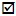 бағацена көрсетілсін және белгіленсін

отметить и указать 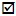 баға

ценакөрсетілсін және белгіленсін

отметить и указать 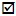 баға

ценакөрсетілсін және белгіленсін

отметить и указать 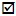 баға

ценаБөліктерден тұратын тұтас шынылы құрылымды шынылау жұмыстары

Работы по остеклению цельностеклянной конструкции из частей

43.34.20.210ш.м

кв.м_____________________________________есіктерді

дверейш.м

кв.м____________________________жанама элементтерін

боковых элементовш.м

кв.м____________________________ағаш қорапты

в деревянной рамеш.м

кв.м____________________________метал қорапты

в металлической рамеш.м

кв.м____________________________пластикалық

пластиковыеш.м

кв.м____________________________жалпы өлшемі

общий размер

биіктігі, мм

высота, ммш.м

кв.м____________________________ені, мм

ширина, ммш.м

кв.м____________________________шыны:

стекло:

сөрелік

витринноеш.м

кв.м____________________________терезелік

оконноеш.м

кв.м____________________________басқа

другоеш.м

кв.м____________________________қалыңдығы, мм

толщина, ммш.м

кв.м____________________________Жұмыс сипаттамасы өзгергенде өткен тоқсанның салғастырмалы бағасы

Сопоставимая цена предыдущего квартала при изменении характеристики работыш.м

кв.м__________________

өткен жылғы IV тоқсан

IV квартал предыдущего года__________________

өткен жылғы IV тоқсан

IV квартал предыдущего года________________

I тоқсан

I квартал________________

I тоқсан

I квартал_________________

II тоқсан

II квартал_________________

II тоқсан

II квартал__________________

III тоқсан

III квартал__________________

III тоқсан

III кварталБір жаппалы терезе блоктарын шынылау жұмыстары

Работы по остеклению оконных блоков одностворчатых

43.34.20.110ш.м

кв.м _______________________________________шыны:

стекло:

терезелі 

оконноеш.м

кв.м _______________________________________айналы 

зеркальное ш.м

кв.м _______________________________________қара түске боялған 

тонированноеш.м

кв.м _______________________________________шыны пакеттер 

стеклопакетыш.м

кв.м _______________________________________басқа

другоеш.м

кв.м _______________________________________қалыңдығы, мм

толщина, ммш.м

кв.м _______________________________________шынылау:

остекление:

екі қабатты 

двойноеш.м

кв.м _______________________________________үш қабат

тройноеш.м

кв.м _______________________________________терезеде:

в окне:

ағаштан

деревянномш.м

кв.м _______________________________________металдан

металлическомш.м

кв.м _______________________________________пластикадан

пластиковомш.м

кв.м _______________________________________басқалар

другиеш.м

кв.м _______________________________________Жұмыс сипаттамасы өзгергенде өткен тоқсанның салғастырмалы бағасы

Сопоставимая цена предыдущего квартала при изменении характеристики работыш.м

кв.м ________________

өткен жылғы IV тоқсан

IV квартал предыдущего года________________

өткен жылғы IV тоқсан

IV квартал предыдущего года________________

I тоқсан

I квартал________________

I тоқсан

I квартал__________________

II тоқсан

II квартал__________________

II тоқсан

II квартал________________

III тоқсан

III квартал________________

III тоқсан

III кварталКөп жаппалы терезе блоктарын шынылау жұмыстары

Работы по остеклению оконных блоков многостворчатых 

43.34.20.120ш.м

кв.м_______________________________________шыны:

стекло:ш.м

кв.м_______________________________________терезелі 

оконноеш.м

кв.м_______________________________________айналы 

зеркальное ш.м

кв.м_______________________________________қара түске боялған 

тонированноеш.м

кв.м_______________________________________шыны пакеттер 

стеклопакетыш.м

кв.м_______________________________________басқа

другоеш.м

кв.м_______________________________________қалыңдығы, мм

толщина, ммш.м

кв.м_______________________________________шынылау:

остекление:ш.м

кв.м_______________________________________екі қабатты 

двойноеш.м

кв.м_______________________________________үш қабатты

тройноеш.м

кв.м_______________________________________терезе:

в окне:

ағаштан

деревянномш.м

кв.м_______________________________________металдан

металлическомш.м

кв.м_______________________________________пластикадан

пластиковомш.м

кв.м_______________________________________басқалар

другиеш.м

кв.м_______________________________________қайырма арасындағы габариттер 

габариты между фальцами

биіктігі, мм

высота, мм ш.м

кв.м_______________________________________ені, мм

ширина, ммш.м

кв.м_______________________________________Жұмыс сипаттамасы өзгергенде өткен тоқсанның салғастырмалы бағасы

Сопоставимая цена предыдущего квартала при изменении характеристики работыш.м

кв.м____________________

өткен жылғы IV тоқсан

IV квартал предыдущего года____________________

өткен жылғы IV тоқсан

IV квартал предыдущего года___________________

I тоқсан

I квартал___________________

I тоқсан

I квартал__________________

II тоқсан

II квартал__________________

II тоқсан

II квартал___________________

III тоқсан

III квартал___________________

III тоқсан

III кварталБір жаппалы есік жармаларын шынылау жұмыстары

Работы по остеклению дверных одинарных полотен

43.34.20.130ш.м

кв.м_____________________________________шыны:

стекло:

сөрелі

витринноеш.м

кв.м_____________________________________терезелі 

оконноеш.м

кв.м_____________________________________арматураланған 

армированноеш.м

кв.м_____________________________________басқа

другоеш.м

кв.м_____________________________________қалыңдығы, мм

толщина, ммш.м

кв.м_____________________________________орнату:

установка:

иілгіш төсемдермен 

на эластичных прокладкахш.м

кв.м_____________________________________терезе жақпасымен

на замазке оконнойш.м

кв.м_____________________________________Жұмыс сипаттамасы өзгергенде өткен тоқсанның салғастырмалы бағасы

Сопоставимая цена предыдущего квартала при изменении характеристики работыш.м

кв.м________________

өткен жылғы IV тоқсан

IV квартал предыдущего года________________

өткен жылғы IV тоқсан

IV квартал предыдущего года_________________

I тоқсан

I квартал_________________

I тоқсан

I квартал__________________

II тоқсан

II квартал__________________

II тоқсан

II квартал__________________

III тоқсан

III квартал__________________

III тоқсан

III кварталЖұмыстың атауы, коды және оның сипаттамасы

Название, код работы и

ее характеристикаӨлшем бірлігі

Единица измеренияI тоқсан

I кварталI тоқсан

I кварталII тоқсан

II кварталII тоқсан

II кварталII тоқсан

II кварталII тоқсан

II кварталIII тоқсан

III кварталIII тоқсан

III кварталIII тоқсан

III кварталIV тоқсан

IV кварталIV тоқсан

IV кварталЖұмыстың атауы, коды және оның сипаттамасы

Название, код работы и

ее характеристикаӨлшем бірлігі

Единица измерениякөрсетілсін және белгіленсін

отметить и указать 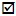 баға

ценакөрсетілсін және белгіленсін

отметить и указать 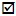 көрсетілсін және белгіленсін

отметить и указать көрсетілсін және белгіленсін

отметить и указать баға

ценакөрсетілсін және белгіленсін

отметить и указать 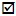 көрсетілсін және белгіленсін

отметить и указать баға

ценакөрсетілсін және белгіленсін

отметить и указать 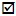 баға

ценаҒимараттың ішкі үстіңгі беттерін суға езілген эмульсиялы бояулармен сырлау жұмыстары

Работы по окраске поверхностей внутренних здания красками водоэмульсионными

43.34.10.130ш.м

кв.м_______________________________әк

известковаяш.м

кв.м_______________________________желімді

клееваяш.м

кв.м_______________________________басқа

другаяш.м

кв.м_______________________________сылақ үстімен 

по штукатуркеш.м

кв.м_______________________________құрама конструкциялар үстімен

по сборным конструкциямш.м

кв.м_______________________________бояу:

краска:

қабаттар саны

количество слоевш.м

кв.м_______________________________дайындаушы 

изготовительш.м

кв.м_______________________________Жұмыс сипаттамасы өзгергенде өткен тоқсанның салғастырмалы бағасы

Сопоставимая цена предыдущего квартала при изменении характеристики работыш.м

кв.м__________________

өткен жылғы IV тоқсан

IV квартал предыдущего года__________________

өткен жылғы IV тоқсан

IV квартал предыдущего года________________

I тоқсан

I квартал________________

I тоқсан

I квартал________________

I тоқсан

I квартал________________

I тоқсан

I квартал________________

II тоқсан

II квартал________________

II тоқсан

II квартал________________

II тоқсан

II квартал_______________

III тоқсан

III квартал_______________

III тоқсан

III кварталҒимараттарадың ішінде үстіңгі беттерін поливинилацетаттар құрамымен сырлау жұмыстары

Работы по окраске поверхностей внутренних зданий составами поливинилацетатными 

43.34.10.141ш.м

кв.м____________________________________________қабырғаларды / стенш.м

кв.м____________________________________________төбелерді / потолковш.м

кв.м____________________________________________басқалар

другоеш.м

кв.м____________________________________________сылақ бойымен 

по штукатуркеш.м

кв.м____________________________________________құрама құрылымдары бойымен

по сборным конструкциямш.м

кв.м____________________________________________бояу қабатының саны 

количество слоев краскиш.м

кв.м____________________________________________бояу дайындаушы 

изготовитель краскиш.м

кв.м____________________________________________Жұмыс сипаттамасы өзгергенде өткен тоқсанның салғастырмалы бағасы

Сопоставимая цена предыдущего квартала при изменении характеристики работыш.м

кв.м__________________

өткен жылғы IV тоқсан

IV квартал предыдущего года__________________

өткен жылғы IV тоқсан

IV квартал предыдущего года___________________

I тоқсан

I квартал___________________

I тоқсан

I квартал___________________

I тоқсан

I квартал___________________

I тоқсан

I квартал_____________________

II тоқсан

II квартал_____________________

II тоқсан

II квартал_____________________

II тоқсан

II квартал__________________

III тоқсан

III квартал__________________

III тоқсан

III кварталЭмальды құрамдармен бетон және сылақ жағылған үстіңгі беттерді сырлау жұмыстары

Работы по окраске бетонных и оштукатуренных поверхностей составами эмалевыми

43.34.10.142ш.м

кв.м____________________________________________қабырғаларды

стенш.м

кв.м____________________________________________төбелерді

потолковш.м

кв.м____________________________________________басқалар

другиеш.м

кв.м____________________________________________сылақ бойымен

по штукатуркеш.м

кв.м____________________________________________құрама құрылымдары бойымен

по сборным конструкциямш.м

кв.м____________________________________________бояу қабаттарының саны 

количество слоев краскиш.м

кв.м____________________________________________бояу дайындаушы 

изготовитель краскиш.м

кв.м____________________________________________Жұмыс сипаттамасы өзгергенде өткен тоқсанның салғастырмалы бағасы

Сопоставимая цена предыдущего квартала при изменении характеристики работыш.м

кв.м__________________

өткен жылғы IV тоқсан

IV квартал предыдущего года__________________

өткен жылғы IV тоқсан

IV квартал предыдущего года__________________

I тоқсан

I квартал__________________

I тоқсан

I квартал__________________

I тоқсан

I квартал__________________

I тоқсан

I квартал____________________

II тоқсан

II квартал____________________

II тоқсан

II квартал____________________

II тоқсан

II квартал____________________

III тоқсан

III квартал____________________

III тоқсан

III кварталЭмаль құрамдарымен метал беттерің сырлау жұмыстары

Работы по окраске металлических поверхностей составами эмалевыми

43.34.10.143ш.м

кв.м___________________________________________________________________үстіңгі бетіне

төсеме жасаумен

с огрунтовкой поверхностейш.м

кв.м___________________________________________________________________төсеме жасалған үстіңгі беті бойымен 

по огрунтованной поверхностиш.м

кв.м___________________________________________________________________1 мәрте / за 1 разш.м

кв.м___________________________________________________________________2 мәрте / за 2 разаш.м

кв.м___________________________________________________________________көлемді үстіңгі беттерді 

больших поверхностейш.м

кв.м___________________________________________________________________керегеторларды, жақтауларды, радиаторларды 

решеток, переплетов, 

радиаторовш.м

кв.м___________________________________________________________________басқалар

другиеш.м

кв.м___________________________________________________________________Жұмыс сипаттамасы өзгергенде өткен тоқсанның салғастырмалы бағасы

Сопоставимая цена предыдущего квартала при изменении характеристики работыш.м

кв.м_________________

өткен жылғы IV тоқсан

IV квартал предыдущего года_________________

өткен жылғы IV тоқсан

IV квартал предыдущего года__________________

I тоқсан

I квартал__________________

I тоқсан

I квартал__________________

I тоқсан

I квартал__________________

I тоқсан

I квартал_________________

II тоқсан

II квартал_________________

II тоқсан

II квартал_________________

II тоқсан

II квартал__________________

III тоқсан

III квартал__________________

III тоқсан

III кварталҒимараттардың қосбетін бояу жұмыстары

Работы по окраске фасадов зданий

43.34.10.220ш.м

кв.м_______________________________________________________әк

известковаяш.м

кв.м_______________________________________________________силикатты

силикатнаяш.м

кв.м_______________________________________________________поливинилацетатты

поливинилацетатнаяш.м

кв.м_______________________________________________________сылақ жағылған үстіңгі беті бойымен

по оштукатуренной поверхностиш.м

кв.м_______________________________________________________құрама конструкциялар бойымен

по сборным конструкциямш.м

кв.м_______________________________________________________бояу қабаттарының саны 

количество слоев краскиш.м

кв.м_______________________________________________________бояу дайындаушы 

изготовитель краскиш.м

кв.м_______________________________________________________Жұмыс сипаттамасы өзгергенде өткен тоқсанның салғастырмалы бағасы

Сопоставимая цена предыдущего квартала при изменении характеристики работыш.м

кв.м__________________

өткен жылғы IV тоқсан

IV квартал предыдущего года__________________

өткен жылғы IV тоқсан

IV квартал предыдущего года_________________

I тоқсан

I квартал_________________

I тоқсан

I квартал_________________

I тоқсан

I квартал_________________

I тоқсан

I квартал__________________

II тоқсан

II квартал__________________

II тоқсан

II квартал__________________

II тоқсан

II квартал_________________

III тоқсан

III квартал_________________

III тоқсан

III кварталАғаштан жасалған үстіңгі беттерін лак немесе эмаль құрамдарымен жабындау жұмыстары

Работы по покрытию деревянных поверхностей лаком или составами эмалевыми

43.34.10.144ш.м

кв.м_______________________________________________________лакпен

лакомш.м

кв.м_______________________________________________________эмальдармен

эмалямиш.м

кв.м_______________________________________________________1 мәрте 

за 1 разш.м

кв.м_______________________________________________________2 мәрте 

за 2 разаш.м

кв.м_______________________________________________________едендерді

половш.м

кв.м_______________________________________________________қабырғаларды

стенш.м

кв.м_______________________________________________________ойықтарды толтыра отырып

заполнением проемовш.м

кв.м_______________________________________________________сырланған үстіңгі беті бойымен 

по окрашенной поверхностиш.м

кв.м_______________________________________________________олифтелген үстіңгі беті бойымен

по проолифенной поверхностиш.м

кв.м_______________________________________________________Жұмыс сипаттамасы өзгергенде өткен тоқсанның салғастырмалы бағасы

Сопоставимая цена предыдущего квартала при изменении характеристики работыш.м

кв.м__________________

өткен жылғы IV тоқсан

IV квартал предыдущего года__________________

өткен жылғы IV тоқсан

IV квартал предыдущего года_________________

I тоқсан

I квартал_________________

I тоқсан

I квартал_________________

I тоқсан

I квартал_________________

I тоқсан

I квартал____________________

II тоқсан

II квартал____________________

II тоқсан

II квартал____________________

II тоқсан

II квартал____________________

III тоқсан

III квартал____________________

III тоқсан

III кварталЖұмыстың атауы, коды және оның сипаттамасы

Название, код работы и

ее характеристика Өлшем бірлігі

Единица измеренияI тоқсан

I кварталI тоқсан

I кварталII тоқсан

II кварталII тоқсан

II кварталII тоқсан

II кварталIII тоқсан

III кварталIII тоқсан

III кварталIV тоқсан

IV кварталIV тоқсан

IV кварталIV тоқсан

IV кварталIV тоқсан

IV кварталЖұмыстың атауы, коды және оның сипаттамасы

Название, код работы и

ее характеристика Өлшем бірлігі

Единица измерениякөрсетілсін және белгіленсін

отметить и указать 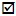 баға

ценакөрсетілсін және белгіленсін

отметить и указать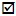 баға

ценабаға

ценакөрсетілсін және белгіленсін

отметить и указать 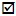 баға

ценакөрсетілсін және белгіленсін

отметить и указать 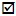 баға

ценабаға

ценабаға

ценаБолат құбырларынан жасалған құбыр желісін тарту жұмыстары

Работы по прокладке трубопровода из стальных труб

43.22.12.111м________________________________________________________құбырлар:

трубы:м________________________________________________________су-газ құбырлары

водогазопроводныем________________________________________________________мырышталған 

оцинкованныем________________________________________________________мырышталмаған

неоцинкованныем________________________________________________________электрмен дәнекерленген

электросварныем________________________________________________________жігі жоқ

бесшовныем________________________________________________________диаметрі, мм 

диаметр, ммм________________________________________________________қабырға қалыңдығы, мм 

толщина стенки, ммм________________________________________________________Жұмыс сипаттамасы өзгергенде өткен тоқсанның салғастырмалы бағасы

Сопоставимая цена предыдущего квартала при изменении характеристики работым_________________

өткен жылғы

IV тоқсан

IV квартал предыдущего года_________________

өткен жылғы

IV тоқсан

IV квартал предыдущего года_________________

I тоқсан

I квартал_________________

I тоқсан

I квартал_________________

I тоқсан

I квартал__________________

II тоқсан

II квартал__________________

II тоқсан

II квартал____________________

III тоқсан

III квартал____________________

III тоқсан

III квартал____________________

III тоқсан

III квартал____________________

III тоқсан

III кварталБолат құбырларынан жасалған құбыр желісіне арналған арматураларды орнату жұмыстары

Работы по установке арматуры для трубопровода из стальных труб

43.22.12.112дана

шт.______________________________________________________вентилді

вентилидана

шт.өткізбе

проходнойдана

шт.кері қайтпа

обратныйдана

шт.жабылма

запорныйдана

шт.жылжыма

задвижкидана

шт.басқа

другоедана

шт.түрі

типдана

шт.қысымы, Мпа 

давление, Мпадана

шт.шартты өткізілім диаметрі, мм

диаметр у.п., ммдана

шт.Жұмыс сипаттамасы өзгергенде өткен тоқсанның салғастырмалы бағасы

Сопоставимая цена предыдущего квартала при изменении характеристики работыдана

шт.__________________

өткен жылғы IV тоқсан

IV квартал предыдущего года__________________

өткен жылғы IV тоқсан

IV квартал предыдущего года__________________

I тоқсан

I квартал__________________

I тоқсан

I квартал__________________

I тоқсан

I квартал__________________

II тоқсан

II квартал__________________

II тоқсан

II квартал__________________

III тоқсан

III квартал__________________

III тоқсан

III квартал__________________

III тоқсан

III квартал__________________

III тоқсан

III кварталЭлектр қозғалтқышпен желдеткіштерді орнату жұмыстары

Работы по установке вентиляторов с электродвигателем

43.22.12.251дана

шт.________________________________________________________кіндікті

осевыедана

шт.радиальды 

радиальныедана

шт.маркасы

маркадана

шт.дайындаушы 

изготовительдана

шт.қуаты, кВт 

мощность, кВтдана

шт.Жұмыс сипаттамасы өзгергенде өткен тоқсанның салғастырмалы бағасы

Сопоставимая цена предыдущего квартала при изменении характеристики работыдана

шт.__________________

өткен жылғы IV тоқсан

IV квартал предыдущего года__________________

өткен жылғы IV тоқсан

IV квартал предыдущего года___________________

I тоқсан

I квартал___________________

I тоқсан

I квартал___________________

I тоқсан

I квартал__________________

II тоқсан

II квартал__________________

II тоқсан

II квартал___________________

III тоқсан

III квартал___________________

III тоқсан

III квартал___________________

III тоқсан

III квартал___________________

III тоқсан

III кварталЖылыту жүйесінің су ысытатын қазандықтарын орнату жұмыстары

Работы по установке котлов отопительных водогрейных

43.22.12.121дана

шт.________________________________________________________секциялық су жылытқыш

секционный водоподогревательдана

шт.секциялар, дана 

секций, штук дана

шт.жылу өндіргіш қуаты, кВт 

теплопроизводительность, кВтдана

шт.үстіңгі жылу қабаты, ш.м.

поверхность нагрева, м2дана

шт.маркасы 

маркадана

шт.дайындаушы 

изготовительдана

шт.Жұмыс сипаттамасы өзгергенде өткен тоқсанның салғастырмалы бағасы

Сопоставимая цена предыдущего квартала при изменении характеристики работыдана

шт.__________________

өткен жылғы IV тоқсан

IV квартал предыдущего года__________________

өткен жылғы IV тоқсан

IV квартал предыдущего года__________________

I тоқсан

I квартал__________________

I тоқсан

I квартал__________________

I тоқсан

I квартал_________________

II тоқсан

II квартал_________________

II тоқсан

II квартал________________

III тоқсан

III квартал________________

III тоқсан

III квартал________________

III тоқсан

III квартал________________

III тоқсан

III кварталШойын жылу радиаторларын орнатуға арналған құрал-жабдықтармен қоса орнату жұмыстары

Работы по установке радиаторов отопительных чугунных, включая принадлежности для установки

43.22.12.141кВт________________________________________________________дайындаушы 

изготовителькВттүрі 

типкВтбиіктігі, мм

высота, ммкВтені, мм

ширина, ммкВтсекциясы, дана

секций, шт кВтең жоғарғы жұмыс температурасы, Со

максимальная рабочая температура, СокВтЖұмыс сипаттамасы өзгергенде өткен тоқсанның салғастырмалы бағасы

Сопоставимая цена предыдущего квартала при изменении характеристики работыкВт__________________

өткен жылғы IV тоқсан

IV квартал предыдущего года__________________

өткен жылғы IV тоқсан

IV квартал предыдущего года__________________

I тоқсан

I квартал__________________

I тоқсан

I квартал__________________

I тоқсан

I квартал__________________

II тоқсан

II квартал__________________

II тоқсан

II квартал__________________

III тоқсан

III квартал__________________

III тоқсан

III квартал__________________

III тоқсан

III квартал__________________

III тоқсан

III кварталЖалғамалы бақылау - өлшеуіш құралдарды орнату жұмыстары

Работы по установке контрольно-измерительных приборов с присоединением

43.22.12.191дана

шт.________________________________________________________су өлшегіш 

водомерыдана

шт.қанатты

крыльчатыедана

шт.турбиналық

турбинныедана

шт.түрі 

типдана

шт.шартты өткізілім диаметрі, мм

диаметр у.п., ммдана

шт.жұмыстық қысым, Мпа

рабочее давление, Мпадана

шт.дайындаушы 

изготовительдана

шт.Жұмыс сипаттамасы өзгергенде өткен тоқсанның салғастырмалы бағасы

Сопоставимая цена предыдущего квартала при изменении характеристики работыдана

шт._________________

өткен жылғы IV тоқсан

IV квартал предыдущего года_________________

өткен жылғы IV тоқсан

IV квартал предыдущего года_________________

I тоқсан

I квартал_________________

I тоқсан

I квартал_________________

I тоқсан

I квартал_________________

II тоқсан

II квартал_________________

II тоқсан

II квартал_________________

III тоқсан

III квартал_________________

III тоқсан

III квартал_________________

III тоқсан

III квартал_________________

III тоқсан

III кварталКалориферлерді орнату жұмыстары

Работы по установке калориферов

43.22.12.292дана

шт._____________________________________шиыршықты-толтырылмалы 

спирально-набивныедана

шт._____________________________________болат тілімшелі,

пластинчатые, стальныедана

шт._____________________________________моделі 

модельдана

шт._____________________________________үстіңгі беттің жылу алмасу ауданы, ш.м.

площадь поверхности теплообмена, м2дана

шт._____________________________________дайындаушы 

изготовительдана

шт._____________________________________Жұмыс сипаттамасы өзгергенде өткен тоқсанның салғастырмалы бағасы

Сопоставимая цена предыдущего квартала при изменении характеристики работыдана

шт.___________________

өткен жылғы IV тоқсан

IV квартал предыдущего года___________________

өткен жылғы IV тоқсан

IV квартал предыдущего года_________________

I тоқсан

I квартал_________________

I тоқсан

I квартал_________________

I тоқсан

I квартал_________________

II тоқсан

II квартал_________________

II тоқсан

II квартал___________________

III тоқсан

III квартал___________________

III тоқсан

III квартал___________________

III тоқсан

III квартал___________________

III тоқсан

III кварталБолат қыздырғыш элементтермен және металл қаптамамен конвекторларды орнату жұмыстары

Работы по установке конвекторов со стальным нагревательным элементом и металлическим кожухом

43.22.12.192кВт_____________________________________қабырғалық 

настенныекВт_____________________________________аралдық

островныекВт_____________________________________дайындаушы 

изготовителькВттүрі

типкВтбиіктігі, мм 

высота, ммкВтені, мм 

ширина, ммкВтұзындығы, мм 

длина, ммкВтең жоғарғы жұмыс температурасы 

максимальная рабочая температура, СокВтЖұмыс сипаттамасы өзгергенде өткен тоқсанның салғастырмалы бағасы

Сопоставимая цена предыдущего квартала при изменении характеристики работыкВт_________________

өткен жылғы IV тоқсан

IV квартал предыдущего года_________________

өткен жылғы IV тоқсан

IV квартал предыдущего года___________________

I тоқсан

I квартал___________________

I тоқсан

I квартал___________________

I тоқсан

I квартал_____________________

II тоқсан

II квартал_____________________

II тоқсан

II квартал___________________

III тоқсан

III квартал___________________

III тоқсан

III квартал___________________

III тоқсан

III квартал___________________

III тоқсан

III кварталЭлектр жүйесіне жалғанған және электр қозғалтқыш арқылы су тартатын дербес су сорғыларын орнату  жұмыстары

Работы по установке водяных насосов для подачи воды с электродвигателем и присоединением к сети

43.22.12.193дана

шт.___________________________________ортатепкіш 

центробежныедана

шт.кіндіктік

осевыедана

шт.қуаты м3/cағ

мощность, м3/чдана

шт.маркасы

маркадана

шт.дайындаушы

изготовитель дана

шт.Жұмыс сипаттамасы өзгергенде өткен тоқсанның салғастырмалы бағасы

Сопоставимая цена предыдущего квартала при изменении характеристики работыдана

шт.___________________

өткен жылғы IV тоқсан

IV квартал предыдущего года___________________

өткен жылғы IV тоқсан

IV квартал предыдущего года_________________

I тоқсан

I квартал_________________

I тоқсан

I квартал_________________

I тоқсан

I квартал__________________

II тоқсан

II квартал__________________

II тоқсан

II квартал___________________

III тоқсан

III квартал___________________

III тоқсан

III квартал___________________

III тоқсан

III квартал___________________

III тоқсан

III кварталБұрма, жалтарма, өтпе тектес фасонды тетіктермен қоса ауа арналарын төсеу жұмыстары

Работы по прокладке воздуховодов с установкой фасонных деталей: поворотов, отводов, переходов

43.22.12.211ш.м

кв.м_____________________________________болат табақшаларынан

из листовой сталиш.м

кв.мбасқалар

другиеш.м

кв.мболат қалыңдығы

толщина сталиш.м

кв.мтік бұрышты қима 

прямоугольного сеченияш.м

кв.мшеңберлі қима

круглого сеченияш.м

кв.мдиаметрі, мм 

диаметр, ммш.м

кв.мпериметрі, мм 

периметр, ммш.м

кв.мЖұмыс сипаттамасы өзгергенде өткен тоқсанның салғастырмалы бағасы

Сопоставимая цена предыдущего квартала при изменении характеристики работыш.м

кв.м________________

өткен жылғы IV тоқсан

IV квартал предыдущего года________________

өткен жылғы IV тоқсан

IV квартал предыдущего года___________________

I тоқсан

I квартал___________________

I тоқсан

I квартал___________________

I тоқсан

I квартал____________________

II тоқсан

II квартал____________________

II тоқсан

II квартал__________________

III тоқсан

III квартал__________________

III тоқсан

III квартал__________________

III тоқсан

III квартал__________________

III тоқсан

III кварталТорпердені орнату жұмыстары

Работы по установке жалюзийных решеток

43.22.12.291дана

шт._____________________________болат

стальныедана

шт._____________________________басқалар

другиедана

шт._____________________________қозғалмайтын

неподвижныедана

шт._____________________________реттелетін

регулируемыедана

шт._____________________________биіктігі, мм 

высота, ммдана

шт._____________________________ені, мм 

ширина, ммдана

шт._____________________________Жұмыс сипаттамасы өзгергенде өткен тоқсанның салғастырмалы бағасы

Сопоставимая цена предыдущего квартала при изменении характеристики работыдана

шт.___________________

өткен жылғы IV тоқсан

IV квартал предыдущего года___________________

өткен жылғы IV тоқсан

IV квартал предыдущего года__________________

I тоқсан

I квартал__________________

I тоқсан

I квартал__________________

I тоқсан

I квартал___________________

II тоқсан

II квартал___________________

II тоқсан

II квартал___________________

III тоқсан

III квартал___________________

III тоқсан

III квартал___________________

III тоқсан

III квартал___________________

III тоқсан

III кварталЖұмыстың атауы, коды және оның сипаттамасы

Название, код работы и ее характеристикаӨлшем бірлігі

Единица измеренияI тоқсан

I кварталI тоқсан

I кварталII тоқсан

II кварталII тоқсан

II кварталII тоқсан

II кварталII тоқсан

II кварталIII тоқсан

III кварталIII тоқсан

III кварталIII тоқсан

III кварталIV тоқсан

IV кварталIV тоқсан

IV кварталIV тоқсан

IV кварталЖұмыстың атауы, коды және оның сипаттамасы

Название, код работы и ее характеристикаӨлшем бірлігі

Единица измерениякөрсетілсін және белгіленсін

отметить и указать 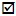 баға

ценакөрсетілсін және белгіленсін

отметить и указать 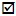 баға

ценабаға

ценабаға

ценакөрсетілсін және белгіленсін

отметить и указать 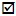 көрсетілсін және белгіленсін

отметить и указать баға

ценакөрсетілсін және белгіленсін

отметить и указать 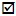 баға

ценабаға

ценаФасондық бөліктерімен қоса кәріздік шойын құбырларын төсеу құрылыс жұмыстары

Работы строительные по прокладке чугунных канализационных труб с установкой фасонных частей

42.21.24.210м____________________________________________________________ғимарат қабырғаларының бойымен

по стенам зданийм____________________________________________________________арналарда

в каналахм____________________________________________________________диаметрі, мм

диаметр, ммм____________________________________________________________Жұмыс сипаттамасы өзгергенде өткен тоқсанның салғастырмалы бағасы

Сопоставимая цена предыдущего квартала при изменении характеристики работым_________________

өткен жылғы IV тоқсан

IV квартал предыдущего года_________________

өткен жылғы IV тоқсан

IV квартал предыдущего года__________________

I тоқсан

I квартал__________________

I тоқсан

I квартал__________________

I тоқсан

I квартал__________________

I тоқсан

I квартал__________________

II тоқсан

II квартал__________________

II тоқсан

II квартал__________________

II тоқсан

II квартал_________________

III тоқсан

III квартал_________________

III тоқсан

III квартал_________________

III тоқсан

III кварталФасондық бөліктерімен қоса кәріздік құбырларды төсеу құрылыс жұмыстары

Работы строительные по прокладке канализационных труб с установкой фасонных частей

42.21.24.220м_____________________________________________________________________полиэтилен

полиэтиленовыем_____________________________________________________________________поливинилхлор

поливинилхлоридныем_____________________________________________________________________басқалар

другием_____________________________________________________________________диаметрі,мм

диаметр, ммм_____________________________________________________________________Жұмыс сипаттамасы өзгергенде өткен тоқсанның салғастырмалы бағасы

Сопоставимая цена предыдущего квартала при изменении характеристики работым__________________

өткен жылғы IV тоқсан

IV квартал предыдущего года__________________

өткен жылғы IV тоқсан

IV квартал предыдущего года_________________

I тоқсан

I квартал_________________

I тоқсан

I квартал_________________

I тоқсан

I квартал_________________

I тоқсан

I квартал_______________

II тоқсан

II квартал_______________

II тоқсан

II квартал_______________

II тоқсан

II квартал_______________

III тоқсан

III квартал_______________

III тоқсан

III квартал_______________

III тоқсан

III кварталКронштейндерге қозғалтқыштармен және жинаушы бұйымдармен жуғыш жиынтықтарды орнату жұмыстары

Работы по установке комплектов мойки на кронштейнах со смесителем и комплектующими изделиями

43.22.11.710дана

шт._____________________________________________________________________эмалдандырылған болаттан

стальных эмалированныхдана

шт._____________________________________________________________________тотанбайтын болаттан

из нержавеющей сталидана

шт._____________________________________________________________________бір шаралы

с одной чашейдана

шт._____________________________________________________________________қос шаралы

с двумя чашамидана

шт._____________________________________________________________________жиынтықта шкафпен 

в комплекте со шкафамидана

шт._____________________________________________________________________түрі

типдана

шт._____________________________________________________________________өлшемі, ұзындығы мм

размер, длина мм дана

шт._____________________________________________________________________ені, мм

ширина, ммдана

шт._____________________________________________________________________дайындаушы

изготовительдана

шт._____________________________________________________________________қозғалтқыштар:

смеситель:

стол үстілік

настольныйдана

шт._____________________________________________________________________жоғары камералық алмастырғыш құралымен

с верхней камерой смешениядана

шт._____________________________________________________________________төменгі камералық алмастырғыш құралымен

с нижней камерой смешениядана

шт._____________________________________________________________________қабырғалық

настенныйдана

шт.құйылымы жоғары

с высоким изливомдана

шт.құйылымы төмен

с низким изливомдана

шт.Жұмыс сипаттамасы өзгергенде өткен тоқсанның салғастырмалы бағасы

Сопоставимая цена предыдущего квартала при изменении характеристики работыдана

шт.__________________

өткен жылғы IV тоқсан

IV квартал предыдущего года__________________

өткен жылғы IV тоқсан

IV квартал предыдущего года_________________

I тоқсан

I квартал_________________

I тоқсан

I квартал_________________

I тоқсан

I квартал_________________

I тоқсан

I квартал_________________

II тоқсан

II квартал_________________

II тоқсан

II квартал_________________

II тоқсан

II квартал_________________

III тоқсан

III квартал_________________

III тоқсан

III квартал_________________

III тоқсан

III кварталҚыштан жасалған жиынтықтарын орнату жұмыстары

Работы по установке комплекта умывальника из керамики

43.22.11.720дана

шт._____________________________________________________сопақша

овальныйдана

шт.тікбұрышты

прямоугольныйдана

шт.жартылай сопақ

полукруглыйдана

шт.түрі / типдана

шт.өлшемі, ұзындығы мм

размер, длина мм дана

шт.ені, мм

ширина, ммдана

шт.дайындаушы

изготовительдана

шт.Жұмыс сипаттамасы өзгергенде өткен тоқсанның салғастырмалы бағасы

Сопоставимая цена предыдущего квартала при изменении характеристики работыдана

шт.__________________

өткен жылғы IV тоқсан

IV квартал предыдущего года__________________

өткен жылғы IV тоқсан

IV квартал предыдущего года__________________

I тоқсан

I квартал__________________

I тоқсан

I квартал__________________

I тоқсан

I квартал__________________

I тоқсан

I квартал__________________

II тоқсан

II квартал__________________

II тоқсан

II квартал__________________

II тоқсан

II квартал_________________

III тоқсан

III квартал_________________

III тоқсан

III квартал_________________

III тоқсан

III кварталҚыштан жасалған кеспекті унитаз жиынтықтарын орнату жұмыстары

Работы по установке комплекта унитаза с бачком из керамики

43.22.11.730дана

шт._____________________________________________________едендік түрі

напольного типадана

шт.___________________________________________қабырғалық түрі

настенного типадана

шт.___________________________________________тік құбырлы 

с прямым выпускомдана

шт.___________________________________________көлбеу құбырлы

с косым выпускомдана

шт.___________________________________________төмен орналасқан кеспек

бачок низко расположенныйдана

шт.жоғары орналасқан кеспек

бачок высоко расположенныйдана

шт.тікелей жалғастырылған кеспек

бачок непосредственно присоединендана

шт.дайындаушы

изготовительдана

шт.Жұмыс сипаттамасы өзгергенде өткен тоқсанның салғастырмалы бағасы

Сопоставимая цена предыдущего квартала при изменении характеристики работыдана

шт.__________________

өткен жылғы IV тоқсан

IV квартал предыдущего года__________________

өткен жылғы IV тоқсан

IV квартал предыдущего года_________________

I тоқсан

I квартал_________________

I тоқсан

I квартал_________________

I тоқсан

I квартал_________________

I тоқсан

I квартал__________________

II тоқсан

II квартал__________________

II тоқсан

II квартал__________________

II тоқсан

II квартал_________________

III тоқсан

III квартал_________________

III тоқсан

III квартал_________________

III тоқсан

III кварталҚозғалтқышсыз эмальданған шомылғы астаулар жиынтықтарын төкпе және құйма арматуралары сыздықтатқышты қоса орнату жұмыстары

Работы по установке комплектов ванн купальных эмалированных без смесителя, включая отводную и переливную арматуру, сифон

43.22.11.740дана

шт.___________________________________________________болат

стальныедана

шт.___________________________________________________шойын

чугунныедана

шт.___________________________________________________басқалар

другиедана

шт.___________________________________________________дайындаушы 

изготовительдана

шт.___________________________________________________өлшемі, ұзындығы, см

размер, длина, смдана

шт.___________________________________________________ені, см

ширина, смдана

шт.Жұмыс сипаттамасы өзгергенде өткен тоқсанның салғастырмалы бағасы

Сопоставимая цена предыдущего квартала при изменении характеристики работыдана

шт.___________________

өткен жылғы IV тоқсан

IV квартал предыдущего года___________________

өткен жылғы IV тоқсан

IV квартал предыдущего года_________________

I тоқсан

I квартал_________________

I тоқсан

I квартал_________________

I тоқсан

I квартал_________________

I тоқсан

I квартал___________________

II тоқсан

II квартал___________________

II тоқсан

II квартал___________________

II тоқсан

II квартал_________________

III тоқсан

III квартал_________________

III тоқсан

III квартал_________________

III тоқсан

III кварталҚолжуғыштарға арналған қозғалтқыштарды орнату жұмыстары

Работы по установке смесителей для умывальников

43.22.11.760дана

шт._____________________________________________________бұрма корпусты

с поворотным корпусомдана

шт._____________________________________________________стол үстілік

настольныедана

шт._____________________________________________________жоғарғы камералық араластырғыш құралымен 

с верхней камерой смешениядана

шт._____________________________________________________төменгі камералық араластырғыш құралымен 

с нижней камерой смешениядана

шт._____________________________________________________дайындаушы

изготовительдана

шт._____________________________________________________Жұмыс сипаттамасы өзгергенде өткен тоқсанның салғастырмалы бағасы

Сопоставимая цена предыдущего квартала при изменении характеристики работыдана

шт._________________

өткен жылғы IV тоқсан

IV квартал предыдущего года_________________

өткен жылғы IV тоқсан

IV квартал предыдущего года_________________

I тоқсан

I квартал_________________

I тоқсан

I квартал_________________

I тоқсан

I квартал_________________

I тоқсан

I квартал_________________

II тоқсан

II квартал_________________

II тоқсан

II квартал_________________

II тоқсан

II квартал_________________

III тоқсан

III квартал_________________

III тоқсан

III квартал_________________

III тоқсан

III кварталЖезді-хромды жабынды жалатылған қозғалтқыштарды орнату жұмыстары

Работы по установке смесителей с латунно-хромовым покрытием

43.22.11.750дана

шт._____________________________________________________жалпы қолжуғыштар мен астауларға арналған

общие для ванн и умывальниковдана

шт.себезгіге арналған

для душевыхдана

шт.тұрақты себезгі тор және түтікшелерімен

со стационарной душевой трубкой и сеткойдана

шт.име құбыршекті себезгі тормен 

с душевой сеткой на гибком шлангедана

шт.ауыстырып қосқышпен:

с переключателем:дана

шт.түймелісімен

кнопочнымдана

шт.иінтіректісімен

рычажнымдана

шт.тұтас құйма тұрқылы

с цельнолитым корпусомдана

шт.фарфор тұрқылы

с фарфоровым корпусомдана

шт.дайындаушы 

изготовительдана

шт.Жұмыс сипаттамасы өзгергенде өткен тоқсанның салғастырмалы бағасы

Сопоставимая цена предыдущего квартала при изменении характеристики работыдана

шт._________________

өткен жылғы IV тоқсан

IV квартал предыдущего года_________________

өткен жылғы IV тоқсан

IV квартал предыдущего года________________

I тоқсан

I квартал________________

I тоқсан

I квартал________________

I тоқсан

I квартал________________

I тоқсан

I квартал_________________

II тоқсан

II квартал_________________

II тоқсан

II квартал_________________

II тоқсан

II квартал_______________

III тоқсан

III квартал_______________

III тоқсан

III квартал_______________

III тоқсан

III кварталӨрт сөндіретін крандарды орнату жұмыстары

Работы по установке пожарных кранов

43.22.11.810дана

шт._____________________________________________________жиынтыққа кіретіндер:

в комплект входит:дана

шт._____________________________________________________өрт сөндіру айналғышы, диаметрі, мм

вентиль пожарный, диаметр ммдана

шт._____________________________________________________өрт сөндіргіш, 1 дана

огнетушитель, 1 шт.дана

шт._____________________________________________________маркасы 

маркадана

шт._____________________________________________________өрт сөндіргіш қолғап тектес құрал,ұзындығы м 

рукав пожарный, длина м дана

шт._____________________________________________________Жұмыс сипаттамасы өзгергенде өткен тоқсанның салғастырмалы бағасы

Сопоставимая цена предыдущего квартала при изменении характеристики работыдана

шт.___________________

өткен жылғы IV тоқсан

IV квартал предыдущего года___________________

өткен жылғы IV тоқсан

IV квартал предыдущего года___________________

I тоқсан

I квартал___________________

I тоқсан

I квартал___________________

I тоқсан

I квартал___________________

I тоқсан

I квартал____________________

II тоқсан

II квартал____________________

II тоқсан

II квартал____________________

II тоқсан

II квартал_________________

III тоқсан

III квартал_________________

III тоқсан

III квартал_________________

III тоқсан

III кварталҮрлемелі шкафпен және газ құбырына жалғай отырып газ плиталарын орнату жұмыстары

Работы по установке газовых плит с духовым шкафом и с присоединением к газопроводу

43.22.20.510дана

шт._____________________________________________________екі оттықты

двухгорелочнаядана

шт.4 оттықты

4-х горелочнаядана

шт.басқа

другаядана

шт.жайлылығы жоғары

повышенной комфортностидана

шт.кәдімгі

обычнаядана

шт.дайындаушы 

изготовительдана

шт.Жұмыс сипаттамасы өзгергенде өткен тоқсанның салғастырмалы бағасы

Сопоставимая цена предыдущего квартала при изменении характеристики работыдана

шт.__________________

өткен жылғы IV тоқсан

IV квартал предыдущего года__________________

өткен жылғы IV тоқсан

IV квартал предыдущего года__________________

I тоқсан

I квартал__________________

I тоқсан

I квартал__________________

I тоқсан

I квартал__________________

I тоқсан

I квартал___________________

II тоқсан

II квартал___________________

II тоқсан

II квартал___________________

II тоқсан

II квартал________________

III тоқсан

III квартал________________

III тоқсан

III квартал________________

III тоқсан

III кварталҚоқыс құбырларын орнату жұмыстары

Работы по установке мусоропроводов**

42.21.24.230дана

шт.___________________________________________Ғимараттарда

В зданиях:дана

шт.6 қабатқа дейін 

до 6 этажейдана

шт.6-дан 9 қабатқа дейін 

от 6 до 9 этажейдана

шт.9 қабаттан жоғары 

свыше 9 этажейдана

шт.20 қабаттан жоғары 

свыше 20 этажейдана

шт.қабылдау қақпақшаларын, дана

приемных клапанов, шт. дана

шт.Жұмыс сипаттамасы өзгергенде өткен тоқсанның салғастырмалы бағасы

Сопоставимая цена предыдущего квартала при изменении характеристики работыдана

шт._______________

өткен жылғы IV тоқсан

IV квартал предыдущего года_______________

өткен жылғы IV тоқсан

IV квартал предыдущего года_______________

I тоқсан

I квартал_______________

I тоқсан

I квартал_______________

I тоқсан

I квартал_______________

I тоқсан

I квартал________________

II тоқсан

II квартал________________

II тоқсан

II квартал________________

II тоқсан

II квартал_______________

III тоқсан

III квартал_______________

III тоқсан

III квартал_______________

III тоқсан

III кварталЖұмыстың атауы, коды және оның сипаттамасы

Название, код работы и

ее характеристика Өлшем бірлігі

Единица измеренияI тоқсан

I кварталI тоқсан

I кварталI тоқсан

I кварталI тоқсан

I кварталI тоқсан

I кварталII тоқсан

II кварталII тоқсан

II кварталII тоқсан

II кварталII тоқсан

II кварталIII тоқсан

III кварталIII тоқсан

III кварталIII тоқсан

III кварталIV тоқсан

IV кварталIV тоқсан

IV кварталЖұмыстың атауы, коды және оның сипаттамасы

Название, код работы и

ее характеристика Өлшем бірлігі

Единица измерениякөрсетілсін және белгіленсін

отметить и указать 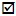 баға

ценабаға

ценабаға

ценабаға

ценакөрсетілсін және белгіленсін

отметить и указатьм 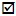 бағаценабағаценабағаценакөрсетілсін және белгіленсін

отметить и указать 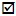 көрсетілсін және белгіленсін

отметить и указать баға

ценакөрсетілсін және белгіленсін

отметить и указать 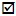 баға

ценаЖалғанатын қораптарды және құбырларды орната отырып электр сымдарын құбырларға тарту жұмыстары

Работы по затягиванию электропроводов в трубы с установкой труб и соединительных коробок

43.21.10.112м___________________________________________________________________________________сым:

провод:

маркасы

маркам___________________________________________________________________________________талсым, дана 

жил, шт. м___________________________________________________________________________________қиыстыру, ш.мм

сечение, мм2м___________________________________________________________________________________құбырлар:

трубы:м___________________________________________________________________________________полиэтиленді

полиэтиленовыем___________________________________________________________________________________винипласты

винипластовыем___________________________________________________________________________________басқалар

другием___________________________________________________________________________________диаметрі, мм 

диаметр, ммм___________________________________________________________________________________Жұмыс сипаттамасы өзгергенде өткен тоқсанның салғастырмалы бағасы

Сопоставимая цена предыдущего квартала при изменении характеристики работым_________________

өткен жылғы IV тоқсан

IV квартал предыдущего года_________________

өткен жылғы IV тоқсан

IV квартал предыдущего года_________________

өткен жылғы IV тоқсан

IV квартал предыдущего года_________________

өткен жылғы IV тоқсан

IV квартал предыдущего года_________________

өткен жылғы IV тоқсан

IV квартал предыдущего года_______________

I тоқсан

I квартал_______________

I тоқсан

I квартал_______________

I тоқсан

I квартал_______________

I тоқсан

I квартал_________________

II тоқсан

II квартал_________________

II тоқсан

II квартал_________________

II тоқсан

II квартал________________

III тоқсан

III квартал________________

III тоқсан

III кварталЖалғама қораптардың сылақ астылық қабатқа электр сымдарымен қоса орнатылуы жұмыстары

Работы по прокладке электропроводов в оболочке под штукатурку с установкой соединительных коробок 

43.21.10.111м____________________________________________________________________________________сым:

провод:

маркасы

маркам______________________________________________________________________сым:

провод:

маркасы

маркам______________________________________________________________________талсым, дана

жил, шт.мқима, ш.мм

сечение, мм2 мЖұмыс сипаттамасы өзгергенде өткен тоқсанның салғастырмалы бағасы

Сопоставимая цена предыдущего квартала при изменении характеристики работым_________________

өткен жылғы IV тоқсан

IV квартал предыдущего года_________________

өткен жылғы IV тоқсан

IV квартал предыдущего года_________________

өткен жылғы IV тоқсан

IV квартал предыдущего года_________________

өткен жылғы IV тоқсан

IV квартал предыдущего года_________________

өткен жылғы IV тоқсан

IV квартал предыдущего года_______________

I тоқсан

I квартал_______________

I тоқсан

I квартал_______________

I тоқсан

I квартал_______________

I тоқсан

I квартал_________________

II тоқсан

II квартал_________________

II тоқсан

II квартал_________________

II тоқсан

II квартал_________________

III тоқсан

III квартал_________________

III тоқсан

III кварталКабельдерді құбырларға кигізе отырып, құбырларды орнату жұмыстары

Работы по затягиванию кабеля в трубы с установкой труб

43.21.10.113м________________________________________________________________кабель:

кабель:ммаркасы 

маркамқимасы, ш.мм

сечение, мм2мталсымдар, дана

жил, шт. мқұбырлар:

трубы:мполиэтилен

полиэтиленовыемболат

стальныемқұбыр диаметрі, мм 

диаметр трубы, мммЖұмыс сипаттамасы өзгергенде өткен тоқсанның салғастырмалы бағасы

Сопоставимая цена предыдущего квартала при изменении характеристики работым__________________

өткен жылғы IV тоқсан

IV квартал предыдущего года__________________

өткен жылғы IV тоқсан

IV квартал предыдущего года__________________

өткен жылғы IV тоқсан

IV квартал предыдущего года__________________

өткен жылғы IV тоқсан

IV квартал предыдущего года__________________

өткен жылғы IV тоқсан

IV квартал предыдущего года________________

I тоқсан

I квартал________________

I тоқсан

I квартал________________

I тоқсан

I квартал________________

I тоқсан

I квартал_________________

II тоқсан

II квартал_________________

II тоқсан

II квартал_________________

II тоқсан

II квартал_________________

III тоқсан

III квартал_________________

III тоқсан

III кварталЖалғанатын қораптарды орнатумен қоса қапсырма шегемен бекітілген кабельдерді орнату жұмыстары

Работы по установке кабеля с креплением накладными скобами и установкой соединительных коробок

43.21.10.114м________________________________________________________________маркасы 

маркам______________қимасы, ш.мм

сечение, мм2м______________талсым, дана

жил, шт.м______________Жұмыс сипаттамасы өзгергенде өткен тоқсанның салғастырмалы бағасы

Сопоставимая цена предыдущего квартала при изменении характеристики работым____________________

өткен жылғы IV тоқсан

IV квартал предыдущего года____________________

өткен жылғы IV тоқсан

IV квартал предыдущего года____________________

өткен жылғы IV тоқсан

IV квартал предыдущего года____________________

өткен жылғы IV тоқсан

IV квартал предыдущего года____________________

өткен жылғы IV тоқсан

IV квартал предыдущего года__________________

I тоқсан

I квартал__________________

I тоқсан

I квартал__________________

I тоқсан

I квартал__________________

I тоқсан

I квартал__________________

II тоқсан

II квартал__________________

II тоқсан

II квартал__________________

II тоқсан

II квартал_________________

III тоқсан

III квартал_________________

III тоқсан

III кварталЕнгізбе-таратпа құрылғыларды жинақтау жұмыстары

Работы по монтажу вводно-распределительного устройства

43.21.10.121дана

шт.________________________________________________________________енгізілген панельдер

вводные панелидана

шт.таратпалы панельдер

распределительные панелидана

шт.енгізбе-таратпа панельдер

вводно-распределительные панелидана

шт.түрі

типдана

шт.өлшемі, ұзындығы мм

размер, длина мм дана

шт.ені, мм

ширина, ммдана

шт.дайындаушы

изготовительдана

шт.Жұмыс сипаттамасы өзгергенде өткен тоқсанның салғастырмалы бағасы

Сопоставимая цена предыдущего квартала при изменении характеристики работыдана

шт._________________

өткен жылғы IV тоқсан

IV квартал предыдущего года_________________

өткен жылғы IV тоқсан

IV квартал предыдущего года_________________

өткен жылғы IV тоқсан

IV квартал предыдущего года_________________

өткен жылғы IV тоқсан

IV квартал предыдущего года_________________

өткен жылғы IV тоқсан

IV квартал предыдущего года_______________

I тоқсан

I квартал_______________

I тоқсан

I квартал_______________

I тоқсан

I квартал_______________

I тоқсан

I квартал_________________

II тоқсан

II квартал_________________

II тоқсан

II квартал_________________

II тоқсан

II квартал________________

III тоқсан

III квартал________________

III тоқсан

III кварталЖарық бергіш қалқандарды жинақтау жұмыстары

Работы по монтажу щитков осветительных

43.21.10.131дана

шт.________________________________________________________________қабырға қуысына орналастырылатын 

устанавливаемые в нишедана

шт.қабырғада

на стенедана

шт.түрі

типдана

шт.номинальды кернеу, В 

номинальное напряжение, Вдана

шт.Жұмыс сипаттамасы өзгергенде өткен тоқсанның салғастырмалы бағасы

Сопоставимая цена предыдущего квартала при изменении характеристики работыдана

шт._______________

өткен жылғы IV тоқсан

IV квартал предыдущего года_______________

өткен жылғы IV тоқсан

IV квартал предыдущего года_______________

өткен жылғы IV тоқсан

IV квартал предыдущего года_______________

өткен жылғы IV тоқсан

IV квартал предыдущего года_______________

өткен жылғы IV тоқсан

IV квартал предыдущего года_______________

I тоқсан

I квартал_______________

I тоқсан

I квартал_______________

I тоқсан

I квартал_______________

I тоқсан

I квартал________________

II тоқсан

II квартал________________

II тоқсан

II квартал________________

II тоқсан

II квартал_________________

III тоқсан

III квартал_________________

III тоқсан

III кварталЭлектр құралдарын орнату жұмыстары

Работы по установке электрических приборов

43.21.10.132дана

шт.________________________________________________________________розеткалар

розеткидана

шт.ажыратқыштар

выключателидана

шт.батырылмаған ашық сым түрінде

неутопленного типа 

при открытой проводкедана

шт.батырылған жасырын сым түрінде 

утопленого типа

при скрытой проводкедана

шт.жартылай бітеу және бітеу

полугерметические и 

герметическиедана

шт.үш полюсті 

трехполюсныедана

шт.бір пернелі

одноклавишныедана

шт.қос пернелі

двухклавишныедана

шт.Жұмыс сипаттамасы өзгергенде өткен тоқсанның салғастырмалы бағасы

Сопоставимая цена предыдущего квартала при изменении характеристики работыдана

шт._________________

өткен жылғы IV тоқсан

IV квартал предыдущего года_________________

өткен жылғы IV тоқсан

IV квартал предыдущего года_________________

өткен жылғы IV тоқсан

IV квартал предыдущего года_________________

өткен жылғы IV тоқсан

IV квартал предыдущего года_________________

өткен жылғы IV тоқсан

IV квартал предыдущего года________________

I тоқсан

I квартал________________

I тоқсан

I квартал________________

I тоқсан

I квартал________________

I тоқсан

I квартал_________________

II тоқсан

II квартал_________________

II тоқсан

II квартал_________________

II тоқсан

II квартал________________

III тоқсан

III квартал________________

III тоқсан

III кварталҚыздырма шамдарға арналған шырағдандарды орнату жұмыстары

Работы по установке светильников для ламп накаливания

43.21.10.141дана

шт.________________________________________________________________ілгішке бекіту

установка на крюкахдана

шт.бұрандамен орнату

установка на болтахдана

шт.басқа / другаядана

шт.шырағдандар:

светильники:

төбе шырағдандары

потолочныедана

шт.қабырға шырағдандары

настенныедана

шт.аспа төбелік шырағдандар

в подвесных потолкахдана

шт.шырағдандағы шам саны, дана

ламп в светильнике, штукдана

шт.Жұмыс сипаттамасы өзгергенде өткен тоқсанның салғастырмалы бағасы

Сопоставимая цена предыдущего квартала при изменении характеристики работыдана

шт._________________

өткен жылғы IV тоқсан

IV квартал предыдущего года_________________

өткен жылғы IV тоқсан

IV квартал предыдущего года_________________

өткен жылғы IV тоқсан

IV квартал предыдущего года_________________

өткен жылғы IV тоқсан

IV квартал предыдущего года_________________

өткен жылғы IV тоқсан

IV квартал предыдущего года_________________

I тоқсан

I квартал_________________

I тоқсан

I квартал_________________

I тоқсан

I квартал_________________

I тоқсан

I квартал_________________

II тоқсан

II квартал_________________

II тоқсан

II квартал_________________

II тоқсан

II квартал________________

III тоқсан

III квартал________________

III тоқсан

III кварталЛюминисценттік шамдарға арналған шырағдандарды орнату жұмыстары

Работы по установке светильников для люминесцентных ламп

43.21.10.142дана

шт.______________________________________________________________істік шегелерге орнату

установка на штыряхдана

шт.______________________________________________________________ілмеге орнату

установка на подвесахдана

шт.______________________________________________________________кронштейндерге орнату

установка на кронштейнахдана

шт.______________________________________________________________шырағдандағы шам саны, дана

ламп в светильнике, штукдана

шт.______________________________________________________________тұрқы 

корпусдана

шт.______________________________________________________________шағылдырғыш

отражательдана

шт.______________________________________________________________Жұмыс сипаттамасы өзгергенде өткен тоқсанның салғастырмалы бағасы

Сопоставимая цена предыдущего квартала при изменении характеристики работыдана

шт._________________

өткен жылғы IV тоқсан

IV квартал предыдущего года_________________

өткен жылғы IV тоқсан

IV квартал предыдущего года_________________

өткен жылғы IV тоқсан

IV квартал предыдущего года_________________

өткен жылғы IV тоқсан

IV квартал предыдущего года_________________

өткен жылғы IV тоқсан

IV квартал предыдущего года_________________

I тоқсан

I квартал_________________

I тоқсан

I квартал_________________

I тоқсан

I квартал_________________

I тоқсан

I квартал________________

II тоқсан

II квартал________________

II тоқсан

II квартал________________

II тоқсан

II квартал__________________

III тоқсан

III квартал__________________

III тоқсан

III кварталТұрғын үйлерде антенналарды орнату жұмыстары

Работы по установке антенн для зданий жилых

43.21.10.600дана

шт.________________________________________абоненттерге, саны

на абонентов, количестводана

шт.құрылғы қосады:

устройство включает:дана

шт.кабель тартуды, м

прокладка кабеля, мдана

шт.абоненттік қораптарды, дана

абонентских коробок, шт.дана

шт.Жұмыс сипаттамасы өзгергенде өткен тоқсанның салғастырмалы бағасы

Сопоставимая цена предыдущего квартала при изменении характеристики работыдана

шт._______________

өткен жылғы IV тоқсан

IV квартал предыдущего года_______________

өткен жылғы IV тоқсан

IV квартал предыдущего года_______________

өткен жылғы IV тоқсан

IV квартал предыдущего года_______________

өткен жылғы IV тоқсан

IV квартал предыдущего года_______________

өткен жылғы IV тоқсан

IV квартал предыдущего года________________

I тоқсан

I квартал________________

I тоқсан

I квартал________________

I тоқсан

I квартал________________

I тоқсан

I квартал________________

II тоқсан

II квартал________________

II тоқсан

II квартал________________

II тоқсан

II квартал________________

III тоқсан

III квартал________________

III тоқсан

III кварталЛифттер мен эскалаторларды орнату жұмыстары

Работы по установке лифтов и экскалаторов

43.29.19.200дана

шт.________________________________________жолаушы 

пассажирскийдана

шт.________________________________________жүк

грузовойдана

шт.________________________________________жүк көтергіш қуаты, кг 

грузоподъемность, кгдана

шт.________________________________________аялдамалар саны 

количество остановокдана

шт.________________________________________дайындаушы

изготовительдана

шт.________________________________________Жұмыс сипаттамасы өзгергенде өткен тоқсанның салғастырмалы бағасы

Сопоставимая цена предыдущего квартала при изменении характеристики работыдана

шт.__________________

өткен жылғы IV тоқсан

IV квартал предыдущего года__________________

өткен жылғы IV тоқсан

IV квартал предыдущего года__________________

өткен жылғы IV тоқсан

IV квартал предыдущего года__________________

өткен жылғы IV тоқсан

IV квартал предыдущего года__________________

өткен жылғы IV тоқсан

IV квартал предыдущего года________________

I тоқсан

I квартал________________

I тоқсан

I квартал________________

I тоқсан

I квартал________________

I тоқсан

I квартал_________________

II тоқсан

II квартал_________________

II тоқсан

II квартал_________________

II тоқсан

II квартал__________________

III тоқсан

III квартал__________________

III тоқсан

III кварталДомофондарды орнату жұмыстары

Работы по установке домофонов

43.21.10.791дана

шт.________________________________________нөмірлер саны 

количество номеровдана

шт.________________________________________түрі

типдана

шт.________________________________________дайындаушы 

изготовительдана

шт.________________________________________Жұмыс сипаттамасы өзгергенде өткен тоқсанның салғастырмалы бағасы

Сопоставимая цена предыдущего квартала при изменении характеристики работыдана

шт.___________________

өткен жылғы IV тоқсан

IV квартал предыдущего года___________________

өткен жылғы IV тоқсан

IV квартал предыдущего года___________________

өткен жылғы IV тоқсан

IV квартал предыдущего года___________________

өткен жылғы IV тоқсан

IV квартал предыдущего года___________________

өткен жылғы IV тоқсан

IV квартал предыдущего года________________

I тоқсан

I квартал________________

I тоқсан

I квартал________________

I тоқсан

I квартал________________

I тоқсан

I квартал________________

II тоқсан

II квартал________________

II тоқсан

II квартал________________

II тоқсан

II квартал_________________

III тоқсан

III квартал_________________

III тоқсан

III кварталКіріктіріліп орнатылған үрлемелі шкафпен торапқа жалғап отырып электрплиталарды орнату жұмыстары

Работы по монтажу электроплит со встроенной духовкой и присоединением к сети

43.21.10.821дана

шт.________________________________________екі (үш) оттықты

двух (трех) горелочныедана

шт.4-оттықты

4-х горелочныедана

шт.басқалар

другиедана

шт.жайлылығы жоғары 

повышенной комфортностидана

шт.кәдімгі

обычнаядана

шт.тұтыну қуаты, кВт

потребляемая мощность, кВтдана

шт.дайындаушы

изготовительдана

шт.Жұмыс сипаттамасы өзгергенде өткен тоқсанның салғастырмалы бағасы

Сопоставимая цена предыдущего квартала при изменении характеристики работыдана

шт._______________

өткен жылғы IV тоқсан

IV квартал предыдущего года_______________

өткен жылғы IV тоқсан

IV квартал предыдущего года_______________

өткен жылғы IV тоқсан

IV квартал предыдущего года_______________

өткен жылғы IV тоқсан

IV квартал предыдущего года_______________

өткен жылғы IV тоқсан

IV квартал предыдущего года________________

I тоқсан

I квартал________________

I тоқсан

I квартал________________

I тоқсан

I квартал________________

I тоқсан

I квартал_______________

II тоқсан

II квартал_______________

II тоқсан

II квартал_______________

II тоқсан

II квартал________________

III тоқсан

III квартал________________

III тоқсан

III кварталЖұмыстың атауы, коды және оның сипаттамасы

Название, код работы и ее характеристикаӨлшем бірлігі

Единица измеренияI тоқсан

I кварталI тоқсан

I кварталII тоқсан

II кварталII тоқсан

II кварталIII тоқсан

III кварталIII тоқсан

III кварталIII тоқсан

III кварталIV тоқсан

IV кварталIV тоқсан

IV кварталЖұмыстың атауы, коды және оның сипаттамасы

Название, код работы и ее характеристикаӨлшем бірлігі

Единица измерениякөрсетілсін және белгіленсін

отметить и указать 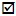 баға

ценакөрсетілсін және белгіленсін

отметить и указать 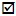 баға

ценакөрсетілсін және белгіленсін

отметить и указать 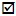 көрсетілсін және белгіленсін

отметить и указать баға

ценакөрсетілсін және белгіленсін

отметить и указать 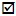 баға

ценаҚұнарлы топырақ қабатын алу және оны қат-қабатқа көшіріп орналастыру жұмыстары

Работы по снятию плодородного слоя почвы и перемещение его в штабель

43.12.11.121текше м

куб.м___________________________________көшіріп орналастыру арақашықтығы, м 

расстояние перемещения, мтекше м

куб.мЖұмыс сипаттамасы өзгергенде өткен тоқсанның салғастырмалы бағасы

Сопоставимая цена предыдущего квартала при изменении характеристики работытекше м

куб.м_________________

өткен жылғы IV тоқсан

IV квартал предыдущего года_________________

өткен жылғы IV тоқсан

IV квартал предыдущего года_________________

I тоқсан

I квартал_________________

I тоқсан

I квартал_______________

II тоқсан

II квартал_______________

II тоқсан

II квартал_______________

II тоқсан

II квартал_______________

III тоқсан

III квартал_______________

III тоқсан

III кварталСақталуы ескерілетін құнарлы топырақ қабатын бөлу: негізгі резервтен көшіріп орналастыру, бөлу, тегістеу жұмыстары

Работы по распределению хранимого плодородного слоя почвы: перемещение из резерва, распределение, разравнивание 43.12.11.122текше м

куб.м____________________________________еңісте

на откосетекше м

куб.мжол төсемі бойымен

вдоль дорожного полотнатекше м

куб.мжол айрықтарында

на разделительных полосахтекше м

куб.мкөшіріп орналастыру арақашықтығы, м

расстояние перемещения, мтекше м

куб.мқабат қалыңдығы, см

толщина слоя, смтекше м

куб.мЖұмыс сипаттамасы өзгергенде өткен тоқсанның салғастырмалы бағасы

Сопоставимая цена предыдущего квартала при изменении характеристики работытекше м

куб.м_______________

өткен жылғы IV тоқсан

IV квартал предыдущего года_______________

өткен жылғы IV тоқсан

IV квартал предыдущего года________________

I тоқсан

I квартал________________

I тоқсан

I квартал________________

II тоқсан

II квартал________________

II тоқсан

II квартал________________

II тоқсан

II квартал_______________

III тоқсан

III квартал_______________

III тоқсан

III кварталЕңістер мен үйінді жалдарын жоспарлау жұмыстары

Работы по планировке откосов и полотна насыпей

43.12.11.191ш.м

кв.м___________________________________топырақ тобы

группа грунташ.м

кв.мЖұмыс сипаттамасы өзгергенде өткен тоқсанның салғастырмалы бағасы

Сопоставимая цена предыдущего квартала при изменении характеристики работыш.м

кв.м_________________

өткен жылғы IV тоқсан

IV квартал предыдущего года_________________

өткен жылғы IV тоқсан

IV квартал предыдущего года_______________

I тоқсан

I квартал_______________

I тоқсан

I квартал________________

II тоқсан

II квартал________________

II тоқсан

II квартал________________

II тоқсан

II квартал_________________

III тоқсан

III квартал_________________

III тоқсан

III кварталӨңделген топырақты авто түсіргіштерге тиеу және тасымалдау жұмыстары

Работы по разработке грунта с погрузкой на автосамосвалы и перевозкой

43.12.11.192текше м

куб.м____________________________________жол үйіндісін орналастыруға арналған резервтегі топырақ

грунт из резерва для устройства 

дорожной насыпитекше м

куб.м____________________________________жол астауларын орналастыру кезіндегі ысырылып тасталған топырақ

вытесненный грунт при устройстве дорожного корытатекше м

куб.м____________________________________топырақ тобы 

группа грунтатекше м

куб.м____________________________________көшіріп орналастыру арақашықтығы 

расстояние перевозки, кмтекше м

куб.м____________________________________Жұмыс сипаттамасы өзгергенде өткен тоқсанның салғастырмалы бағасы

Сопоставимая цена предыдущего квартала при изменении характеристики работытекше м

куб.м_______________

өткен жылғы IV тоқсан

IV квартал предыдущего года_______________

өткен жылғы IV тоқсан

IV квартал предыдущего года_______________

I тоқсан

I квартал_______________

I тоқсан

I квартал________________

II тоқсан

II квартал________________

II тоқсан

II квартал________________

II тоқсан

II квартал______________

III тоқсан

III квартал______________

III тоқсан

III кварталСу ағызатын ор жолдар құрылғыларына арналған топырақты өңдеу жұмыстары

Работы по разработке грунта для устройства водоотливных траншей

43.12.12.312текше м

куб.м__________________________________________________топырақ тобы

группа грунтатекше м

куб.мор жолдың ені, м

ширина траншеи, мтекше м

куб.мор жолдың тереңдігі, м 

глубина траншеи, мтекше м

куб.мЖұмыс сипаттамасы өзгергенде өткен тоқсанның салғастырмалы бағасы

Сопоставимая цена предыдущего квартала при изменении характеристики работытекше м

куб.м________________

өткен жылғы IV тоқсан

IV квартал предыдущего года________________

өткен жылғы IV тоқсан

IV квартал предыдущего года______________

I тоқсан

I квартал______________

I тоқсан

I квартал_______________

II тоқсан

II квартал_______________

II тоқсан

II квартал_______________

II тоқсан

II квартал_________________

III тоқсан

III квартал_________________

III тоқсан

III кварталҮйілген топырақты нығыздау жұмыстары

Работы по уплотнению грунта в насыпях

42.11.20.194текше м

куб.м__________________________________________________қабат қалыңдығы 

толщина слоя, смтекше м

куб.мЖұмыс сипаттамасы өзгергенде өткен тоқсанның салғастырмалы бағасы

Сопоставимая цена предыдущего квартала при изменении характеристики работытекше м

куб.м__________________

өткен жылғы IV тоқсан

IV квартал предыдущего года__________________

өткен жылғы IV тоқсан

IV квартал предыдущего года___________________

I тоқсан

I квартал___________________

I тоқсан

I квартал_________________

II тоқсан

II квартал_________________

II тоқсан

II квартал_________________

II тоқсан

II квартал_________________

III тоқсан

III квартал_________________

III тоқсан

III кварталЖер төсемінің үстіңгі бетіне материал түрлерін төсеп нығайту: жеткізіп беру, бөлу, нығыздау жұмыстары

Работы по укреплению поверхности земляного полотна с укладкой материалов: поставка, распределение, уплотнение

43.12.12.391ш.м

кв.м__________________________________________________құмды-қиыршықтасты қоспа

смесь песчано-гравийнаяш.м

кв.мбасқа

другоеш.м

кв.мқабат қалыңдығы, см 

толщина слоя, смш.м

кв.мЖұмыс сипаттамасы өзгергенде өткен тоқсанның салғастырмалы бағасы

Сопоставимая цена предыдущего квартала при изменении характеристики работыш.м

кв.м_______________

өткен жылғы IV тоқсан

IV квартал предыдущего года_______________

өткен жылғы IV тоқсан

IV квартал предыдущего года_______________

I тоқсан

I квартал_______________

I тоқсан

I квартал________________

II тоқсан

II квартал________________

II тоқсан

II квартал________________

II тоқсан

II квартал_______________

III тоқсан

III квартал_______________

III тоқсан

III кварталЕкпе шөп себу арқылы еңісті жер төсемінің бетін нығайту жұмыстары

Работы по укреплению поверхности откосов земляного полотна гидропосевом трав 

43.12.12.392ш.м

кв.м__________________________________________________тегіс жер үсті

ровная поверхностьш.м

кв.меңіс жер үсті

наклонная поверхностьш.м

кв.мЖұмыс сипаттамасы өзгергенде өткен тоқсанның салғастырмалы бағасы

Сопоставимая цена предыдущего квартала при изменении характеристики работыш.м

кв.м________________

өткен жылғы IV тоқсан

IV квартал предыдущего года________________

өткен жылғы IV тоқсан

IV квартал предыдущего года_________________

I тоқсан

I квартал_________________

I тоқсан

I квартал________________

II тоқсан

II квартал________________

II тоқсан

II квартал________________

II тоқсан

II квартал_________________

III тоқсан

III квартал_________________

III тоқсан

III кварталКөшіріп ауыстырылған топырақты жер пішіндемесінің төсеміне сәйкес жол үйінділерін орналастыру жұмыстары

Работы по устройству дорожных насыпей в соответствии с профилем земляного полотна с перемещением грунта

43.12.12.531текше м

куб.м__________________________________________________топырақ тобы

группа грунтатекше м

куб.м________________________көшіріп орналастыру арақашықтығы, км

расстояние перемещения, кмтекше м

куб.мЖұмыс сипаттамасы өзгергенде өткен тоқсанның салғастырмалы бағасы

Сопоставимая цена предыдущего квартала при изменении характеристики работытекше м

куб.м_________________

өткен жылғы IV тоқсан

IV квартал предыдущего года_________________

өткен жылғы IV тоқсан

IV квартал предыдущего года________________

I тоқсан

I квартал________________

I тоқсан

I квартал________________

II тоқсан

II квартал________________

II тоқсан

II квартал________________

II тоқсан

II квартал_______________

III тоқсан

III квартал_______________

III тоқсан

III кварталТөселме қабатын орналастыру: жеткізіп беру, бөлу, нығыздау жұмыстары

Работы по устройству подстилающего слоя: поставка, распределение, уплотнение

42.11.20.132текше м

куб.м__________________________________________________құмды-қиыршықтасты қоспа

смесь песчано-гравийнаятекше м

куб.м__________________________________________________басқа / другоетекше м

куб.м__________________________________________________қабат қалыңдығы, см

толщина слоя, смтекше м

куб.м__________________________________________________Жұмыс сипаттамасы өзгергенде өткен тоқсанның салғастырмалы бағасы

Сопоставимая цена предыдущего квартала при изменении характеристики работытекше м

куб.м______________

өткен жылғы IV тоқсан

IV квартал предыдущего года______________

өткен жылғы IV тоқсан

IV квартал предыдущего года_________________

I тоқсан

I квартал_________________

I тоқсан

I квартал_________________

II тоқсан

II квартал_________________

II тоқсан

II квартал_________________

II тоқсан

II квартал_______________

III тоқсан

III квартал_______________

III тоқсан

III кварталТөменгі қабат негізін жол асты жабындысына орналастыру жұмыстары

Работы по устройству нижнего слоя основания под дорожное покрытие

42.11.20.111текше м

куб.м__________________________________________________қалыңдығы, см 

толщина, смтекше м

куб.м__________________________________________________материал 

материалтекше м

куб.м__________________________________________________фракция 

фракциятекше м

куб.м__________________________________________________тұтқыр затпен өңдеу

обработка вяжущим веществом

органикалық (битум)

органическим (битум)текше м

куб.м__________________________________________________минералды

минеральнымтекше м

куб.м__________________________________________________Жұмыс сипаттамасы өзгергенде өткен тоқсанның салғастырмалы бағасы

Сопоставимая цена предыдущего квартала при изменении характеристики работытекше м

куб.м_______________

өткен жылғы IV тоқсан

IV квартал предыдущего года_______________

өткен жылғы IV тоқсан

IV квартал предыдущего года_______________

I тоқсан

I квартал_______________

I тоқсан

I квартал________________

II тоқсан

II квартал________________

II тоқсан

II квартал________________

II тоқсан

II квартал________________

III тоқсан

III квартал________________

III тоқсан

III кварталЖоғарғы қабат негізін жол асты жабындысына орналастыру жұмыстары

Работы по устройству верхнего слоя основания под дорожное покрытие

42.11.20.112текше м

куб.м__________________________________________________қалыңдығы, см

толщина, смтекше м

куб.м__________________________________________________материал 

материалтекше м

куб.м__________________________________________________фракция 

фракциятекше м

куб.м__________________________________________________тұтқыр затпен өңдеу

обработка вяжущим веществомтекше м

куб.м__________________________________________________органикалық (битум)

органическим (битум)текше м

куб.м__________________________________________________минералды

минеральнымтекше м

куб.м__________________________________________________Жұмыс сипаттамасы өзгергенде өткен тоқсанның салғастырмалы бағасы

Сопоставимая цена предыдущего квартала при изменении характеристики работытекше м

куб.м_______________

өткен жылғы IV тоқсан

IV квартал предыдущего года_______________

өткен жылғы IV тоқсан

IV квартал предыдущего года________________

I тоқсан

I квартал________________

I тоқсан

I квартал________________

II тоқсан

II квартал________________

II тоқсан

II квартал________________

II тоқсан

II квартал________________

III тоқсан

III квартал________________

III тоқсан

III кварталСинтетикалық материалдан жасалған арақабатты орналастыру жұмыстары

Работы по устройству прослойки из синтетического материала

42.11.20.131ш.м

кв.м__________________________________________________материал

материалш.м

кв.м__________________________________________________жер төсемінде

в земляном полотнеш.м

кв.м__________________________________________________еңісті бекіту кезінде

при укреплении откосовш.м

кв.м__________________________________________________бетонды тақталардан құралған жабынды астында

под покрытием из сборных бетонных плитш.м

кв.м__________________________________________________Жұмыс сипаттамасы өзгергенде өткен тоқсанның салғастырмалы бағасы

Сопоставимая цена предыдущего квартала при изменении характеристики работыш.м

кв.м_______________

өткен жылғы IV тоқсан

IV квартал предыдущего года_______________

өткен жылғы IV тоқсан

IV квартал предыдущего года________________

I тоқсан

I квартал________________

I тоқсан

I квартал________________

II тоқсан

II квартал________________

II тоқсан

II квартал________________

II тоқсан

II квартал________________

III тоқсан

III квартал________________

III тоқсан

III кварталСу ағызатын ор жолдар құрылымының оқшаулағыштарын орналастыру жұмыстары

Работы по устройству изоляции конструкций водоотливных траншей

42.11.20.193ш.м

кв.м__________________________________________________желімделетін

оклеечнаяш.м

кв.м__________________________________________________майланатын

обмазочнаяш.м

кв.м__________________________________________________тіректер

упорыш.м

кв.м__________________________________________________басқа

другоеш.м

кв.м__________________________________________________материал

материалш.м

кв.м__________________________________________________қабат саны

количество слоевш.м

кв.м__________________________________________________Жұмыс сипаттамасы өзгергенде өткен тоқсанның салғастырмалы бағасы

Сопоставимая цена предыдущего квартала при изменении характеристики работыш.м

кв.м________________

өткен жылғы IV тоқсан

IV квартал предыдущего года________________

өткен жылғы IV тоқсан

IV квартал предыдущего года________________

I тоқсан

I квартал________________

I тоқсан

I квартал________________

II тоқсан

II квартал________________

II тоқсан

II квартал________________

II тоқсан

II квартал_________________

III тоқсан

III квартал_________________

III тоқсан

III кварталАстыңғы қабатқа асфальтбетон қоспасымен жабынды жабу жұмыстары

Работы по устройству нижнего слоя покрытия из асфальтобетонной смеси

42.11.20.151ш.м

кв.м________________________________________________қалыңдығы, см

толщина, смш.м

кв.м________________________________________________түрі 

типш.м

кв.м________________________________________________маркасы

маркаш.м

кв.м________________________________________________тығыздығы

плотностьш.м

кв.м________________________________________________Жұмыс сипаттамасы өзгергенде өткен тоқсанның салғастырмалы бағасы

Сопоставимая цена предыдущего квартала при изменении характеристики работыш.м

кв.м________________

өткен жылғы IV тоқсан

IV квартал предыдущего года________________

өткен жылғы IV тоқсан

IV квартал предыдущего года_________________

I тоқсан

I квартал_________________

I тоқсан

I квартал__________________

II тоқсан

II квартал__________________

II тоқсан

II квартал__________________

II тоқсан

II квартал_______________

III тоқсан

III квартал_______________

III тоқсан

III кварталҮстіңгі қабатты асфальтбетон қоспасынан жасалған жабындымен жабу жұмыстары

Работы по устройству верхнего слоя покрытия из асфальтобетонной смеси

42.11.20.152ш.м

кв.м__________________________________________________қалыңдығы, см 

толщина, смш.м

кв.м__________________________________________________түрі 

типш.м

кв.м__________________________________________________маркасы

маркаш.м

кв.м__________________________________________________тығыздығы 

плотностьш.м

кв.м__________________________________________________Жұмыс сипаттамасы өзгергенде өткен тоқсанның салғастырмалы бағасы

Сопоставимая цена предыдущего квартала при изменении характеристики работыш.м

кв.м_________________

өткен жылғы IV тоқсан

IV квартал предыдущего года_________________

өткен жылғы IV тоқсан

IV квартал предыдущего года________________

I тоқсан

I квартал________________

I тоқсан

I квартал________________

II тоқсан

II квартал________________

II тоқсан

II квартал________________

II тоқсан

II квартал__________________

III тоқсан

III квартал__________________

III тоқсан

III кварталСу ағызатын ор жолдардың тұтас бетон құрылымдарын орналастыру жұмыстары

Работы по устройству бетонных монолитных конструкций водоотливных траншей

42.11.20.191текше м

куб.м__________________________________________________іргетастар

фундаментытекше м

куб.м__________________________________________________науалар

лоткитекше м

куб.м__________________________________________________тіректер

упорытекше м

куб.м__________________________________________________басқа

другоетекше м

куб.м__________________________________________________бетон класы 

бетон классатекше м

куб.м__________________________________________________суыққа төзімділігі

морозостойкостьтекше м

куб.м__________________________________________________су өткізбейтіндігі 

водонепроницаемостьтекше м

куб.м__________________________________________________сульфатқа төзімділігі 

сульфатостойкостьтекше м

куб.м__________________________________________________Жұмыс сипаттамасы өзгергенде өткен тоқсанның салғастырмалы бағасы

Сопоставимая цена предыдущего квартала при изменении характеристики работытекше м

куб.м_________________

өткен жылғы IV тоқсан

IV квартал предыдущего года_________________

өткен жылғы IV тоқсан

IV квартал предыдущего года_______________

I тоқсан

I квартал_______________

I тоқсан

I квартал_______________

II тоқсан

II квартал_______________

II тоқсан

II квартал_______________

II тоқсан

II квартал_______________

III тоқсан

III квартал_______________

III тоқсан

III кварталСу ағызатын ор жолдардың құрама бетон құрылғыларын орналастыру жұмыстары

Работы по устройству сборных бетонных конструкций водоотливных траншей

42.11.20.192текше м

куб.м_________________________________________________құбырлар

трубытекше м

куб.мнауалар

лоткитекше м

куб.мбасқа

другоетекше м

куб.мбетон класы 

бетон классатекше м

куб.мсуыққа төзімділігі

морозостойкостьтекше м

куб.мсу өткізбейтіндігі

водонепроницаемостьтекше м

куб.мсульфатқа төзімділігі 

сульфатостойкостьтекше м

куб.мЖұмыс сипаттамасы өзгергенде өткен тоқсанның салғастырмалы бағасы

Сопоставимая цена предыдущего квартала при изменении характеристики работытекше м

куб.м________________

өткен жылғы IV тоқсан

IV квартал предыдущего года________________

өткен жылғы IV тоқсан

IV квартал предыдущего года_______________

I тоқсан

I квартал_______________

I тоқсан

I квартал_______________

II тоқсан

II квартал_______________

II тоқсан

II квартал_______________

II тоқсан

II квартал_____________

III тоқсан

III квартал_____________

III тоқсан

III кварталЖұмыстың атауы, коды және оның сипаттамасы

Название, код работы и ее характеристикаӨлшем бірлігі

Единица измеренияI тоқсан

I кварталI тоқсан

I кварталII тоқсан

II кварталII тоқсан

II кварталIII тоқсан

III кварталIII тоқсан

III кварталIV тоқсан

IV кварталIV тоқсан

IV кварталIV тоқсан

IV кварталЖұмыстың атауы, коды және оның сипаттамасы

Название, код работы и ее характеристикаӨлшем бірлігі

Единица измерениякөрсетілсін және белгіленсін

отметить и указать 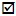 баға

ценакөрсетілсін және белгіленсін

отметить и указать 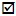 баға

ценакөрсетілсін және белгіленсін

отметить и указать 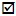 баға

ценакөрсетілсін және белгіленсін

отметить и указать 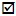 көрсетілсін және белгіленсін

отметить и указать баға

ценаЖол құрылысына арналған бетон тақталарын алдын-ала дайындалған бетон бойымен төсеу жұмыстары

Работы по укладке бетонных плит для дорожного строительства по бетонной подготовке

42.11.20.211ш.м

кв.м___________________________________тақталар:

плиты:ш.м

кв.м___________________________________қалыңдығы, см

толщина, смш.м

кв.м___________________________________ұзындығы, мм 

длина, см ш.м

кв.м___________________________________ені, мм 

ширина, смш.м

кв.м___________________________________дайындау:

подготовка:ш.м

кв.м___________________________________қалыңдығы,см

толщина, смш.м

кв.м___________________________________бетон класы 

бетон классаш.м

кв.м___________________________________Жұмыс сипаттамасы өзгергенде өткен тоқсанның салғастырмалы бағасы

Сопоставимая цена предыдущего квартала при изменении характеристики работыш.м

кв.м________________

өткен жылғы IV тоқсан

IV квартал предыдущего года________________

өткен жылғы IV тоқсан

IV квартал предыдущего года_________________

I тоқсан

I квартал_________________

I тоқсан

I квартал__________________

II тоқсан

II квартал__________________

II тоқсан

II квартал_________________

III тоқсан

III квартал_________________

III тоқсан

III квартал_________________

III тоқсан

III кварталМеталдан жасалған жол белгілерін орнату жұмыстары

Работы по установке металлических дорожных знаков

42.11.20.242дана

шт.___________________________________________Жұмыс сипаттамасы өзгергенде өткен тоқсанның салғастырмалы бағасы

Сопоставимая цена предыдущего квартала при изменении характеристики работыдана

шт.___________________

өткен жылғы IV тоқсан

IV квартал предыдущего года___________________

өткен жылғы IV тоқсан

IV квартал предыдущего года__________________

I тоқсан

I квартал__________________

I тоқсан

I квартал___________________

II тоқсан

II квартал___________________

II тоқсан

II квартал___________________

III тоқсан

III квартал___________________

III тоқсан

III квартал___________________

III тоқсан

III кварталТосқауыл қоршаудың құрама бетон блоктарын жинақтау

Монтаж сборных бетонных блоков барьерного ограждения

42.11.20.231дана

шт._________________________________________________бетон класы

бетон классадана

шт._________________________________________________аязға төзімділігі

морозостойкостьдана

шт._________________________________________________сульфатқа төзімділігі 

сульфатостойкостьдана

шт._________________________________________________Жұмыс сипаттамасы өзгергенде өткен тоқсанның салғастырмалы бағасы

Сопоставимая цена предыдущего квартала при изменении характеристики работыдана

шт.__________________

өткен жылғы IV тоқсан

IV квартал предыдущего года__________________

өткен жылғы IV тоқсан

IV квартал предыдущего года_________________

I тоқсан

I квартал_________________

I тоқсан

I квартал_________

II тоқсан

II квартал_________

II тоқсан

II квартал____________

III тоқсан

III квартал____________

III тоқсан

III квартал____________

III тоқсан

III кварталЖол белгісі тіреуінің астындағы құрама бетон блоктарын жинақтау жұмыстары

Монтаж сборных бетонных блоков под стойки дорожных знаков

42.11.20.241дана

шт.___________________________________________________бетон класы 

бетон классадана

шт.___________________________________________________аязға төзімділігі

морозостойкостьдана

шт.___________________________________________________сульфатқа төзімділігі 

сульфатостойкостьдана

шт.___________________________________________________Жұмыс сипаттамасы өзгергенде өткен тоқсанның салғастырмалы бағасы

Сопоставимая цена предыдущего квартала при изменении характеристики работыдана

шт._____________________

өткен жылғы IV тоқсан

IV квартал предыдущего года_____________________

өткен жылғы IV тоқсан

IV квартал предыдущего года_____________________

I тоқсан

I квартал_____________________

I тоқсан

I квартал____________________

II тоқсан

II квартал____________________

II тоқсан

II квартал__________________

III тоқсан

III квартал__________________

III тоқсан

III квартал__________________

III тоқсан

III квартал